Общественное движение
«Союз утверждения и сохранения Трезвости «Трезвый Урал»Трезвость – необходимое условие
устойчивого развития человечестваМатериалыXV Международной научно-практической конференции
общественного движения«Союз утверждения и сохранения Трезвости «Трезвый Урал»24-25 февраля 2017 годаг. ТюменьОрганизаторы:Павлодарский государственный педагогический институт (Казахстан)Тюменская областная Дума (Россия)Тюменский индустриальный университет (Россия)Тюменский научный центр СО РАН (Россия)Общественное движение «Союз утверждения и сохранения Трезвости «Трезвый Урал»Тюмень2017УДК 371.84ББК 371Т-66Редакционная коллегия:Р. В. Распопов (отв. редактор), А. А. Зверев.ISBN 978-5-9908997-2-8Сборник содержит материалы XV Международной научно-практической конференции общественного движения «Союз УСТ «Трезвый Урал», прошедшей 24-25 февраля 2017 г. в г. Тюмени.Сборник предназначен для широких слоёв населения, участников трезвого движения и управленцев всех уровней власти.УДК 371.84ББК 371СодержаниеВступительное слово	6Зверев А.А. Трезвость – основа КУРСа России	13Андреев Ю.А., Распопов Р.В. Обзор диссертации А.Н. Якушева «Движение сторонников трезвого образа жизни. История и современность»	23Богословская Е.В. Анализ информационной среды детей дошкольного возраста и педагогика Трезвости	32Загумённый В.А. О важных моментах в работе с учащимися и их родителями по формированию трезвых убеждений. Практические рекомендации	38Огородникова И.П. Обоснование перехода от профилактики вредных привычек к урокам Трезвости	51Исаева Н.Н. Уроки Трезвости – основа формирования морали Трезвости как общечеловеческой ценности	56Распопов Р.В., Загумённый В.А. Уроки Трезвости как средство сохранения интеллекта	62Кушнарёв Г.С. Уроки Трезвости и массовая культура: взаимное улучшение	70Баженов А. И., Загумённый В.А., Зверев А.А. Опыт молодого учителя Трезвости в старших классах, ССУЗах и ВУЗах	75Иванова А.С. Старшеклассники в роли учителей Трезвости	80Юлдашбаева Л.А. Ученические общества Трезвости	82Григорьева С.А. Программирование детей на самоотравление интоксикантами через литературу	87Замоткина Н.А., Куминова Е.А., Пермякова А.А., Сотвалдиева А.А. Отношение обучающихся Нижнетагильского филиала ГБПОУ «Свердловский областной медицинский колледж» к алкоголю и спиртным напиткам	98Коба Т.В. Язык утверждения и сохранения Трезвости в повседневной речи	102Алексеева Т.Н. Методы формирования морали Трезвости в обществе	111Уфимцев А.Е. Трезвый образ жизни как основа природного голоса	117Аксентьева Е.В., Аксентьев И.В. Рыночная стоимость бизнеса (Гудвилл) и технологии трезвости в управлении персоналом	120Гуденкова О.И. Роль кадровых служб в формировании здорового образа жизни персонала	132Ельцов А.И. Новый подход в насаждении «культуры пития»	135Васильев В.Н., Мингазов А.Х. Резистентное течение опиоидной наркомании	144Лаптев М.П., Флигинских А.В. О влиянии доступности алкоголя на рост преступности в Йошкар-Оле и Республике Марий Эл	148Смирнова И.А., Яшкина Е.М., Межнина Т.О. Трезвость как один из основных принципов государственной безопасности	154Новрузова З.Д. Женщина и трезвость	165Пушкарев А.Н. О роли женщины в деле утверждения и сохранения Трезвости (по материалам доклада доктора А.М. Коровина)	168Абросова В.И., Зверев А.А., Коба Т.В. Сравнение высказываний М.Д. Челышова и основных положений современной программы отрезвления России	174Клюшникова Е.А. Страницы истории трезвеннического движения в Западной Сибири	184Огородникова И.П. Роль открытий Г.А. Шичко в прекращении действия механизма отнимания Трезвости.	190Леоненко М.А. Сыны отечества. Геннадий Андреевич Шичко и его метод	195Ленивкина Л.Н. Сыны Отечества. Николай Мартенианович Чукмалдин	200Вуколов А.В., Зверев А.А. Совершенствование подачи информации о Трезвости через Интернет	213Андреев Ю.А., Распопов Р.В. Выбор наиболее эффективного метода распространения идеологии утверждения и сохранения Трезвости в Российской Федерации	218Головин А.А. О современном положении дел и повестке дня в утверждении трезвости	224Роговская К.Ю., Баженов А.И. О совершенствовании организационного строительства в трезвом движении	235Исаев В.И. Результаты работы ЮГОО УСТ «Трезвый Южноуральск» за 2016 год	239Пономарев В.А. Отчёт о работе по утверждению и сохранению Трезвости РООО УСТ «Трезвый Дон» за 2016 год	243Мамедов Д.М. Трезвые силы Казахстана	246Семенова Т.А. О сохранении Трезвости (стихотворение)	250Резолюция Международной научно-практической конференции «Трезвость – необходимое условие устойчивого развития человечества»	251Приложение 1. Язык утверждения и сохранения Трезвости – язык освобождения	256Приложение 2. Перечень конференций ОД «Союз УСТ «Трезвый Урал»	286Приложение 3. Формы работы ОД «Союз УСТ «Трезвый Урал»	288Приложение 4. Представление ОД «Союз УСТ «Трезвый Урал», врученное 18.08.2009 г. заместителю полпреда президента по Уральскому федеральному округу Кириллову Б.А.	291Приложение 5. Программа утверждения и сохранения Трезвости в России «Трезвость – воля народа!»	306Вступительное словоУважаемый читатель! В наше бурное на события время всем и всё хочется решить быстро и сразу. Да, это так. Но вопрос вот в чём. Ускоряются события и субъективное время только в обществе, среди людей, и это ускорение скорее напоминает суету перед лицом неминуемой опасности, которую люди ощущают скорее интуитивно, чем осознанно, но не знают, как одолеть.А природные явления как шли по своим законам, своим чередом со своей естественной скоростью, так и продолжают идти. Всё та же скорость вращения Земли вокруг своей оси. С прежней скоростью зима сменяется летом, а лето зимой. Светит Солнце и с прежней скоростью идёт фотосинтез.Всё также 24 часа в сутках, а женщины 9 месяцев вынашивают под своим сердцем детей.Но почему же вдруг так засуетились люди? Почему то тут, то там вспыхивают военные конфликты? Почему люди часто испытывая нехватку самого необходимого, тратят драгоценные ресурсы и свои силы на производство вещей, которые не могут кормить, согревать и помогать жить?Люди активно тратятся на разрушение своей среды обитания, на «оружие массового поражения». Оружие массового поражения! Вот здесь успехи фантастические! Сотни тысяч человек уничтожаются в мгновение ока. Это всем наглядно показала атомная бомбардировка городов Японии американцами в августе 1945 года.Вместе с людьми уничтожаются созданные ценности. Здания, заводы, культурное наследие. Заражается местность, на долгое время становится непригодной для жизни. И теперь разумные люди, учёные бьются над задачей, каким образом сделать так, чтобы людей убить, а материальные ценности оставить в целости и сохранности. Решают задачу, как снизить себестоимость убийства человека? Появляются нейтронная бомба, химическое, бактериологическое оружие, высокоточное «умное» оружие. Искусственным интеллектом снабжаются даже отдельные снаряды. Появляются боевые роботы, способные убивать на земле, на воде, в воздухе, в космосе.В своё время великий хирург Пирогов называл войны «травматологической эпидемией». Как это точно! Только в отличие от эпидемий, вызываемых микроорганизмами, травматологические эпидемии делают сами люди. Почему делают?И второй вопрос. А все ли виды оружия массового поражения мы упомянули выше? Ответ можно дать сразу. Отнимание Трезвости, являясь особо опасным видом социального паразитизма, одновременно является и наиболее эффективным оружием массового поражения, потому что является причиной массового самоотравления людей. Помогает этому процессу и то, что мир вошёл в эпоху информационных технологий, что расширяет возможности человечества, но силы зла в первую очередь приспособили их для целей манипуляции и принуждения. В частности для целей насаждения самоотравления табачными, алкогольными и другими ядами.И на первый вопрос ответ очень прост. В силу объективных закономерностей в процессе эволюции люди получили разум, то есть получили способность принимать нестандартные решения в нестандартных ситуациях. И разум дал возможность людям размножиться, увеличить свою численность, против того что «положено людям» по их «экологической нише» в тысячи раз. Существуют закономерности, по которым распределяется численность видов, в зависимости от их размера.Микробы очень малы. Численность буквально бесконечна. А слонов можно пересчитать. Экологическая вместимость громадной по площади Тюменской области по лосям всего лишь порядка 10-15 тысяч особей, а по зайцам, они же много меньше лосей, 450 тысяч.Шмелей мало, они относительно крупные, а вот мелкой мошки тучи неисчислимые.Так что, исходя из размеров человека, численность людей не может быть большой. Специалисты определяют порядок в сотни тысяч особей на всю Землю. Не более. А нас уже более семи миллиардов!Нарушен природный баланс в планетарном масштабе. Для поддержания существования гигантской биомассы человечества, ресурсов планеты уже не хватает. Человечество столкнулось с абсолютной нехваткой ресурсов. Здесь и ответ на причину «людской суеты». Лихорадочно растаскивается «Тришкин кафтан» оставшихся планетарных ресурсов.Желают это люди признать или не желают, но численность любого вида определяется ресурсами, нужными для поддержания жизни, которыми располагает экологическая ниша, которую занимает данный вид. Если падает количество ресурсов, то падает и численность вида. Например, мало пищи, мала и численность вида. Среди людей также. Голодные смерти частое явление в жизни человечества. И горе слабому! Его ограбят и уничтожат первым.Отсюда простой обобщающий вывод. Природные процессы так устроены, что баланс «Ресурсы экологической ниши – численность вида» всегда соблюдается.Человечество в процессе своей жизни уже много раз сталкивалось с относительной нехваткой ресурсов. Точнее можно сказать, что человечество много раз переполняло отведённую ему экологическую нишу, но каждый раз разум, то есть способность находить нестандартные решения в нестандартной ситуации, позволял выйти за пределы отведённой самой природой экологической ниши. Расширить её.Переполнилась экологическая ниша в тёплых краях и человек надел шкуру животных, научился строить тёплое укрытие, овладел огнём и тем расширил свою нишу. Люди стали жить там, где раньше не могли. Увеличилась численность. Снова переполнение экологической ниши. Еды не хватает. По естественным природным процессам должны начаться голодные смерти. Они и были у людей. Но у людей есть разум и они очередной раз увеличили свою нишу. От охоты, собирательства перешли на оседлый образ жизни – появляется сельское хозяйство.Растёт численность населения. Снова переполняется экологическая ниша и люди переходят к индустриальным методам жизни и ведения сельского хозяйства, что позволило расширить экологическую нишу до размеров всей планеты.Экологическая ниша стала тесной, а расширять её больше некуда. Это качественная перемена, которую большинство людей просто не знают. Кто-то знает, но знание это не подвигает на какие-либо действия. Относительно благополучная текущая действительность не позволяет ощутить трагичность положения, в котором мы все находимся.Какая-то, прямо скажем, пока ещё ничтожная часть населения планеты озабочена очень серьёзно, но варианты выхода из сложившегося положения предлагаются разные. Впрочем, ни один из вариантов населением не понимается и сознательно не поддерживается. Опуская частности, можно сказать, что пока всё идёт по естественным природным процессам, которые так устроены, и это объективно, что стремятся ликвидировать кратковременную вспышку численности вида «Хомо сапиенс».Внешние проявления этого процесса многообразны, но их общий признак в том, что все они направлены на снижение численности населения.Покажем этот момент на примерах, которые можно назвать хрестоматийными.В расширившейся до предела экологической нише начался активный процесс выживания одних за счёт уничтожения других.Заселение американского континента сопровождалось тотальным уничтожением коренного населения всеми доступными способами. Убийством в военных операциях, применением бактериологического оружия (продавались индейцам заражённые чумой одеяла), химическое оружие (у индейцев отнималась Трезвость, и насаждалось самоотравление алкогольными ядами). Были уничтожены миллионы бизонов – основы питания и ресурсной базы местного населения. Убийство аборигенов было возведено буквально в культ. Чего только стоит поговорка «Хороший индеец – мёртвый индеец!». Централизовано выплачивались премии за каждого убитого индейца!А вторая мировая война! Фашисты шли войной на СССР с идеей «захвата жизненного пространства». В этом же ключе высказывание Гитлера о послевоенной доктрине в СССР. «А русским только водка и табак и никакой гигиены – через поколение вымрут сами!»Если в средние века при войнах мирное население практически не трогалось, то во второй мировой войне количество убитых среди мирного населения соизмеримо с военными потерями.Подведём промежуточный итог.Человечество до настоящего времени увеличивало свою численность за счёт расширения экологической ниши. Расширять экологическую нишу люди могли за счёт разума, то есть развитой способности принимать нестандартные решения в нестандартной ситуации. До известных пределов это было возможно. В настоящее время экологическая ниша расширена до планетарных масштабов и переполнена населением. Именно это обстоятельство является главной приметой текущего времени. И оно людьми пока не осознаётся в должной мере.Люди продолжают жить, как жили. Это чёткий путь к близкому катастрофическому сценарию развития событий.Тогда возникает вопрос. А что же нужно учесть, чтобы выйти из-под катастрофического сценария? Пока мы не ставим вопрос о том, а можно ли в принципе его предотвратить.Просто укажем на часть моментов, без учёта которых катастрофический сценарий продолжится. Так же не будем углубляться в анализ, а получится ли учесть эти моменты на практике?Нужно осознать (признать), что предел расширению экологической ниши человечества наступил.А потому наступил предел и повышению численности населения на планете Земля.Теперь главная задача человечества действовать так, чтобы экологическая ниша по своей экологической вместимости была бы стабильной во времени. Другими словами люди должны осознать главное – нужно действовать так чтобы наша среда обитания была устойчива во времени.Как будут развиваться события дальше? Прогнозов очень много. Но, по сути, все они сводятся к двум вариантам.Первый, желательный. Это «по Вернадскому». Человечество войдёт в гармонию с природой и образуется на Земле то, что он назвал «ноосферой».Второй вариант. Это вариант катастрофический, согласно которому в силу естественных причин численность населения сократится в соответствии с сокращением ресурсов поддерживающих жизнь людей. Почему этот вариант называется катастрофическим? А потому что за словами «сокращение численности населения» стоит взаимоуничтожение друг друга всеми доступными способами. Настанет положение, про которое можно сказать: «Живые будут завидовать мёртвым!»Сложившееся положение напоминает анекдот.«Маша! Как у тебя дела с Васей? Хорошо идут! Только есть маленькое недоразумение. Я хочу быть на свадьбе в белом платье, а он вообще жениться не хочет!».Первый вариант «Белое платье», вариант «Ноосферы», возможен и желателен. Но человечество в силу многих и многих причин «жениться не желает» – привычными способами бодренько движется по катастрофическому варианту развития событий.Ещё в 1972 году группа под общим руководством Дениса Медоуза на основании составленной модели показала, что если человечество не сменит своих способов жизни, своих суммарных технологий, то природные комплексы природы в таких условиях смогут поддерживать численность населения без снижения продуктивности, то есть устойчиво, в пределах миллиарда жителей или около того.Здесь нужно подчеркнуть одно важное обстоятельство. Группа Д. Медоуза дала не прогноз. Не прогноз, а модель, которая при введении в неё тех или иных фактических данных, показывает как меняется при этом ситуация на Земле с ресурсами и численностью населения.Первый их отчёт «Пределы роста», как уже было сказано выше, опубликован в 1972 году. А второй отчёт назывался «За приделами роста» и был представлен общественности в 1992 году.Этот отчёт наглядно показал, что человечество не изменило своих суммарных технологий, и вышло по своей численности за пределы экологической ниши, расширять которую уже далее некуда в виду достигнутых возможных планетарных пределов.С надеждами на исправление ситуации был созван международный форум, который состоялся в Рио-де-Жанейро в 1992 году. В работе форума приняли участие более 180 стран. Представительство было на уровне президентов и глав правительств.Итог форума огласил Д. Медоуз в очередном отчёте «Пределы роста 30 лет спустя». В отчёте показано, что человечество ничего не изменило в своих суммарных технологиях. Движение навстречу катастрофическому сценарию идёт с ускорением. В отчёте имеется и отзыв о работе форума, что состоялся в Рио-де-Жанейро. Итог краток – «Гора родила мышь!». Возобладали личностно-корыстные и корпоративные интересы.Но всё же некоторые положительные итоги подвести удалось. Участники форума пришли к выводу, что путь, который навязывает всему миру США – путь в тупик.И второе. Нужно работать в направлении выработки «Модели устойчивого развития». Это в мировоззренческом смысле большой шаг вперёд. До этого провозглашалась концепция «Нулевого роста».Понятие «Устойчивое развитие» само оказалось «устойчивым» во времени и за время прошедшее с 1992 года начинает обрастать различными предложениями.Диапазон предложений очень широкий, начиная от разделения людей на «элиту» и выведения породы «служебного человека» на фоне резкого снижения численности населения, и кончая фантастическими теориями заселения других планет при бесконечном росте численности населения.Часть «теорий построения будущего» в той или иной мере учитывают естественные законы развития общества, закономерности взаимодействия суммарных технологий человечества и природных комплексов.Часть вариантов очень далека от учёта естественных процессов и законов, носят чисто умозрительный характер без каких-либо выходов в практику. К ним, например, относится идея жизни в космических поселениях и расселение на другие планеты. Последнее проблем планеты Земля в принципе не может решить, даже если бы такое было возможным. Более того, в поселениях и на других планетах людей настигнут те же проблемы, которые не были решены на Земле и от которых люди пытались убежать «подальше».Конференция «Трезвость – необходимое условие устойчивого развития человечества» в своём названии подчёркивает значение основного (главного) ресурса для устойчивого развития человечества по созидательному пути. Этим необходимым ресурсом является Трезвость.Сейчас как никогда важно понять, что вместе с отниманием Трезвости у людей отнимается главное – в значительной степени отнимается способность к абстрактно-логическому мышлению.Ещё раз напомним, что разум – это способность находить нестандартные решения в нестандартной ситуации. И способность к абстрактно-логическому мышлению – главное условие продуктивного (сильного) разума.Сейчас все жители Земли оказались более чем в нестандартной ситуации, в которой человечество ещё не было. Требуется сильнейшее напряжение разума. Трезвость даёт предпосылки для усиления разума, который нужен как никогда. В отсутствии Трезвости дальнейшее развитие человечества по созидательному пути в принципе невозможно.А.А. Зверев,председатель, Тюменская городская общественная организация утверждения и сохранения Трезвости «Трезвая Тюмень» (правление общественного движения «Союз утверждения и сохранения Трезвости «Трезвый Урал»).УДК 32.019.51Зверев А.А.Zverev A.A.Зверев А.А.
Трезвость – основа КУРСа РоссииSobriety – the basis of Course of RussiaВ статье рассмотрены итоги многолетней работы в области утверждения и сохранения Трезвости в обществе: переход от «борьбы» и преодоления к идеологии утверждения и сохранения Трезвости, развитие понятийного аппарата, рост количества и качества подготовки соратников трезвого движения. Обосновано появление Концепции устойчивого развития страны (России), в центре которой необходимым условием выступает Трезвость.Ключевые слова: Трезвость, язык УСТ, законодательство, отнимание Трезвости, Программа «Трезвость – воля народа!», артельный принцип, движение «Трезвая Россия», КУРС России.The paper concerns the results of many years` work on establishing and safeguarding Sobriety in society: conversion from ideas of “struggle” and overcoming to ideology of establishing and safeguarding Sobriety, scientific definitions development, the increase of quantity and quality of training of sober movement team-mates. Appearance of the Concept of sustainable development of the country (Russia) is substantiated. The center of the Concept and the necessary condition is Sobriety.Keywords: Sobriety, the language of establishing and safeguarding Sobriety, legislation, Sobriety deprivation, the program “Sobriety – the will of the people!”, artel principle, “Sober Russia” movement, The COURSE of Russia.Ровно 15 лет назад на базе 17-й школы в городе Тюмени прошла первая учредительная и научно-практическая конференция общественного движения «Союз утверждения и сохранения Трезвости «Трезвый Урал» (далее – Трезвый Урал).Проведение ежегодных научно-практических конференций – требование учредительных документов Трезвого Урала, и по сложившейся традиции каждый год конференция Трезвого Урала проводится в новом городе.Сегодня своеобразный юбилей и мы начинаем работу 15-й научно-практической конференции в городе Тюмени.Пятнадцать лет заметный срок и он обязывает подвести некоторые обобщающие итоги.Укажем на некоторые из них.Самое важное: сформулировано и стало общепринятым определение Трезвости: «Трезвость – естественное состояние человека, семьи, общества в целом». В практике к этому короткому определению мы делаем разъясняющее дополнение – «свободное от запрограммированности на самоотравление любым интоксикантом (табаком, алкоголем и другими) в любых количествах».Чётко обозначена цель трезвого движения: «утверждение и сохранение Трезвости». Это принципиальный момент, ибо известно, что если корабль не знает в какую гавань он идёт, то ему нет попутного ветра!Это коренной поворот в истории трезвого движения России, обозначающий переход от идеологии «борьбы» (с пьянством, алкоголизмом, за трезвость и т.д.), от бесплодных попыток «преодоления» к ясно выраженному конструктиву.Каждый человек рождается трезвым, и это естественно. Потому Трезвость нужно сохранять. Если этого не делать, то Трезвость у детей отнимается информационными способами, и в обществе наступает беда по всем направлениям (в экономике, производстве, уходит совесть, рушится мораль), ибо отнимание Трезвости является особо опасным видом социального паразитизма.Наука Трезвости в настоящее время достигла уровня развития, при котором имеется надёжная возможность любому человеку вернуть отнятую Трезвость, утвердить её и далее сохранять. И не только человеку, но и обществу в целом. И сделать это без насилия и запретов.Приведённые выше положения на самом деле являются поворотными. Сравните их с высказываниями, прозвучавшими на съезде «Партии сухого закона» 4-5 января 2016 года, которые мы здесь приводим в порядке дружеской критики. Один из выступающих лидеров, стоящий на позициях борьбы, Трезвость определил так – «трезвость – это бросил пить» и далее продолжил: «трезвость же не беременность, чтобы её сохранять».Чтобы избежать длинных разъяснений обратимся к началу жизни человека. Ребёнок родился – он же естественно трезвый. А по логике борьбы, чтобы стать трезвым, нужно «бросить пить». Абсурдность сравнения сохранения Трезвости с сохранением беременности понятна без пояснений.Формулировка определения Трезвости и цели трезвого движения позволила создать программу трезвого движения. Её официальное название «Программа утверждения и сохранения Трезвости в России». В процессе всенародного обсуждения программа обрела короткое название «Трезвость – воля народа!».Третье важнейшее достижение фактически принадлежит программе «Трезвость – воля народа!», она так логична и обоснована естественными закономерностями, что оценена и управленцами высокого уровня. Достаточно сказать, что в 2009 году 10 октября «Программа утверждения и сохранения Трезвости в России» была опубликована в губернаторской газете «Тюменская область сегодня» [1].Любая теория имеет свой понятийный аппарат. Любая проблема может быть только тогда решена, когда появляется язык и понятия, способные описать решаемую проблему без искажений.Трезвый Урал достойно продолжает и развивает научные принципы заложенные первопроходцами Трезвости И.П. Павловым, Г.А. Шичко, Ф.Г. Угловым и другими. В этом смысле показательно развитие понятийного аппарата теории Трезвости, который получил народное название «Язык утверждения и сохранения Трезвости» (язык УСТ) [2]. Не «словарь», а именно «язык». В овладении языком утверждения и сохранения Трезвости гарантия того, что в перспективе, по мере распространения среди людей языка УСТ, в обществе установится и мораль Трезвости.Понятие «Морали Трезвости» также введено в оборот Трезвым Уралом. И это важно для практики. Потому что понятие морали Трезвости позволяет объективно осветить историческое прошлое с позиций отношения людей России, общества в целом к Трезвости. А это позволяет прекратить бесплодный спор, который время от времени возникает в современном обществе, и который формулируется примерно в таком виде: «Так «пила» или не «пила» Россия в прошлом?»Вплоть до настоящего времени трезвое движение не могло дать объективную картину прошлого и ответить на этот вопрос.Идеология борьбы и запретов продвигает такую позицию: «Россия всегда была одной из самых трезвых стран!». «И «споили» её совсем недавно!»Понятны благие намерения людей, разделяющих эту позицию. Но позиция эта не отражает объективную картину. Сама формулировка «одной из самых трезвых стран» содержит некоторую двусмысленность.Такие утверждения легко разбиваются историческими фактами. Они показывают, что в России «пьянство», а точнее отнимание Трезвости процветало. И за доказательствами далеко ходить не нужно. 2016 год трезвым движением был объявлен «Годом М.Д. Челышова». В честь 100-летия со дня кончины этого выдающегося общественного деятеля, стоящего на позиции Трезвости. Его призыв: «Пощадите Россию!» – был направлен на прекращение отравления населения России легальными алкогольными ядами.А высказывание Петра Первого: «Пей», да дело разумей!». А Екатерина Вторая со своим знаменитым: «Пьяным народом легче управлять!» А «слово народа»: пословицы вида «Пьяный проспится – дурак никогда!», «Пьян, да умён! Два угодья в нём!» Многочисленные публикации тех лет, картины художников, песни и т.д. Все эти исторические источники свидетельствуют лишь об одном: «пьянство» на Руси процветало! Насаждалось «сверху» и поддерживалось «снизу».Были в России и «территории Трезвости» (на них обычно ссылаются, как на доказательство, что «Россия была одной из самых трезвых стран»).На этих территориях проживали люди, чьи религиозные убеждения требовали Трезвости.В этом ряду, например, староверы, мусульмане. Были территории с крайне бедным и малочисленным населением в силу малой урожайности земель, с крайне плохой дорожной сетью. В такие края завозить алкоголь было «себе дороже». Хлопот много, а алкогольный «навар» небольшой. В таких краях Трезвость никто не отнимал, и население жило естественной, данной с рождения трезвой жизнью.Да, территории Трезвости были! А чего не было? Не было морали Трезвости. Смысл этого утверждения раскрывается полностью, если мы обратимся к определению морали.Мораль – это совокупность законов писаных и неписаных, которые регулируют реальные отношения между реальными людьми.То есть в России Трезвость отнимали «сверху», «по установленному (по писаному) закону». А люди «снизу» отравлялись уже по «неписаным» законам. Например, в общинах был обычай «виноватого опоить». Обычай (неписаное правило) предписывал, что провинившийся перед общиной мог получить прощение, если выставлял общине ведро водки для коллективного самоотравления.Отсюда и следует точный вывод – морали Трезвости на Руси не было. Наш народ, наших предков такое положение характеризует ни хорошо, ни плохо. Таково объективное положение дел. В силу сурового климата России на наших землях нет, например, винограда из которого алкогольные яды («вино») получаются практически «сами собой» при естественном сбраживании свежего сока.По этой причине наши предки познакомились с алкогольными ядами значительно позже других народов и защитных механизмов от отнимания Трезвости не успели выработать. В отличие от более южных соседей. Те же арабы, говоря обычным языком, сначала «вконец «спились». Познали весь ужас отнимания Трезвости и выработали новую религию – ислам, в которой есть вполне научные положения, утверждающие и сохраняющие Трезвость.Понятие морали Трезвости позволяет прекратить вышеуказанный спор: «пила» или «не пила» Россия. Всё было! Не было морали Трезвости.Выводы отсюда простые и конструктивные. Требуется формировать мораль Трезвости. То есть устанавливать «писаные» и «неписаные» правила, регулирующие отношения между людьми в области отнимания Трезвости. Именно этот процесс, его протекание и предписывает программа «Трезвость – воля народа!».Более подробно на этом моменте удобнее остановиться ниже.Следующим и важным моментом является разработка новой структуры для организованного трезвого движения, основанной на «артельном» принципе [3], когда организация работает не на «центр» или лидера, а на дело, понятное всем, по идеологии утверждения и сохранения Трезвости.«Артельный» принцип самоорганизации и работы характерен для России и имеет глубокие исторические корни. Он прост, естественен и потому количество организаций, работающих по этому принципу, растёт.По документам и примеру Трезвого Урала возникло общественное движение «Трезвый Юг», развивается «Трезвое Приволжье». Есть организационные подвижки в Сибири. Это позволило разработать документы и заявить два года назад на слёте Трезвости на оз. Пахомово об учреждении общественного движения «Межрегиональный союз утверждения и сохранения Трезвости «Трезвая Россия». Пока это ещё скорее «заявление о намерениях», чем полнокровная организация. Точнее этап строительства полноценного движения «Союз утверждения и сохранения Трезвости «Трезвая Россия».Название «Трезвая Россия» также родилось в рамках Трезвого Урала. Об этом говорит хотя бы название газеты «Трезвая Россия», которую издаёт Трезвый Урал. Название «Трезвая Россия» оказалось очень удачным и привлекательным. И в настоящее время многие организации им пользуются.Позиция Трезвого Урала и всех организаций, работающих по идеологии утверждения и сохранения Трезвости, сдержанная. Ещё в 2003 году на учредительной конференции Трезвого Урала звучали настойчивые предложения провозгласить именно «Трезвую Россию». Но это предложение было отклонено по простой причине. Провозгласить можно всё что угодно, но вопрос в том, что организацию нужно сначала построить «снизу». Подготовить хотя бы минимальную кадровую базу. Надёжные организационные, научные, практические предпосылки для её развития и роста. Сейчас предпосылки для создания «Союза УСТ «Трезвая Россия» созданы.Важным признаком появления таких предпосылок является появление лозунгов Трезвости. Количество лозунгов Трезвости непрерывно растёт и в настоящее время их насчитывается несколько десятков. Это говорит о том, что основные положения теории Трезвости становятся достоянием общественного сознания. Это одно из необходимых условий формирования морали Трезвости [4].Очень важно, что трезвое движение, работающее по идеологии УСТ, приобретает практический опыт в реализации программы «Трезвость – воля народа!», а Трезвость становится желанной и почётной. Как всегда новое, полезное первой видит и усваивает молодёжь. Можно сказать, что Трезвость обоснованно становится модной.Молодёжь активно впитывает основы теории Трезвости. Охотно проходит обучение и уже многие добровольцы самостоятельно проводят уроки Трезвости в учебных заведениях. Нужно отметить, что уроки Трезвости по идеологии УСТ пользуются неизменным успехом и пониманием.Трезвым Уралом подготовлено и издано несколько методических разработок, таких как, например, обучающая программа «Основа здоровья нации – трезвое мировоззрение» [5]. Данная программа хорошо принята педагогическим сообществом и выдержала уже три издания. Два издания выдержали методические разработки В.А. Загумённого «Уроки Трезвости» [6] и И.П. Огородниковой «С Трезвостью по дороге добра!» [7]. Важно подчеркнуть, что все издания сделаны на средства, которые добровольно собрали люди.Положения программы «Трезвость – воля народа!» хорошо воспринимаются населением. Например, четвёртый пункт программы о вынесении торговли алкогольными и табачными ядами за пределы поселений в спецмагазины поддерживают при опросах свыше 80% населения буквально с первых слов, с которых начинается опрос [8].Важно, что именно молодёжь широко использует новые технические возможности для усиления «волн Трезвости». Благодаря этой работе идеология утверждения и сохранения Трезвости (идеология УСТ) широко представлена в Интернете. Многие организации имеют целевые сайты, группы в соцсетях.Появляются новые и специализированные каналы.Серьёзную заявку сделали соратники «Трезвого Ханты-Мансийска», создав ресурс «Трезвое радио» [9].Трезвый Урал и организации, работающие по идеологии УСТ, распространяют важный принцип «Помощи созидательным силам» и он себя оправдывает. Жизнь показывает, что в России на всех уровнях есть очень много администраторов и управленцев, думающих и действующих в созидательном направлении. Они нуждаются в народной поддержке и теоретической и практической.Очень важный сигнал о распространении идеологии УСТ показала предвыборная кампания ГосДумы нового созыва. В.В. Жириновский в своей предвыборной кампании активно использовал трезвую риторику. А в партии «Справедливая Россия» положение о разделении торговли табачными и алкогольными ядами включили в программу партии. В ГосДуму нового созыва уже поступило несколько предложений о выносе торговли табачными и алкогольными ядами за пределы поселений. Это важнейшее положение из программы «Трезвость – воля народа!», помогающее населению в распрограммировании и возвращении отнятой информационными способами Трезвости.Итак, формирование морали Трезвости и роль в этом процессе программы «Трезвость – воля народа!». Вспомним: «Мораль – это совокупность законов писаных и неписаных, которые регулируют реальные отношения между реальными людьми». То есть в формировании морали участвуют законы «писаные» и «неписаные». «Неписаные» законы регулируются народной совестью.О законах «писаных». Первый пункт программы «Трезвость – воля народа!» прямо указывает: «Закон должен утверждать правду!»Дело в том, что современное законодательство лжёт в главном, называя алкогольный яд пищевой продукцией.В частности, вразрез со всей объективной информацией, это утверждает в ст.2 ныне действующий на территории России Федеральный закон «О государственном регулировании производства и оборота этилового спирта алкогольной и спиртосодержащей продукции и об ограничении потребления (распития) алкогольной продукции» от 1995 года.В алкогольном обороте «завязаны» очень большие деньги. Присутствуют огромные частные интересы. Поэтому наивно думать, что «сверху» вдруг проснувшаяся совесть изменит законодательство. Нужно чётко понимать, что трезвое движение должно, обязано грамотно помогать созидательным силам. Именно проснувшаяся народная совесть даёт «цепную реакцию» и позволяет проявить свою совесть людям, которые в силу своего положения в разных структурах не могут её проявить в полной мере без понимания со стороны народа, без помощи «снизу».Но вопрос! Как эту помощь оказать? Здесь нужно вспомнить, что «В начале было слово …». В помощь язык УСТ.Нужно научиться говорить правду. Прямо скажем, что часто требуется мужество для того, чтобы правду сказать даже самому себе. Ещё большее мужество требуется, чтобы сказать её публично и отстаивать при этом.Именно в этом и помогает язык УСТ – язык утверждения и сохранения Трезвости, каждое понятие которого обосновано с практической и научной стороны.Взгляните на ФЗ №171 от 1995 года, его официальное название звучит так: «О государственном регулировании производства и оборота этилового спирта алкогольной и спиртосодержащей продукции и об ограничении потребления (распития) алкогольной продукции». Можно долго разбирать недостатки этого названия. Но лучше сразу указать на главное – официальное название маскирует суть. А язык УСТ её сразу раскрывает.Правильное, точное название ФЗ №171 от 1995 года звучит так: «Закон, предписывающий порядок отравления и убийства населения с целью наживы».Соответственно, лицензии, которые выдают организациям «на право торговли …», также имеют второе, правильное название: «Лицензия на право отравления и убийства людей с целью наживы».Звучит поначалу непривычно и даже кажется метафорой, преувеличением каким-то.Но язык УСТ всё расставляет на свои места, если как следует, вдумчиво разобрать и понять другое его понятие: «Отнимание Трезвости – особо опасный вид социального паразитизма». Можете сравнить отнимание Трезвости, например, с воровством, и вы без труда убедитесь в том, что любой вор – детский шалунишка в сравнении с отниманием Трезвости.Нужно подчеркнуть, что в настоящее время в рамках выполнения программы «Трезвость – воля народа!» нуждаются в первоочередном продвижении в общественное сознание (наряду с другими, разумеется) четыре основных направления:Помогать людям осваивать основные понятия языка УСТ.Проводить повсеместно работу по формированию понимания 4-го пункта программы «Трезвость – воля народа!», а именно – «Отраву за поселения – в спецмагазины!».Разъяснять, что отнимание Трезвости – особо опасный вид социального паразитизма. К тому же являющийся базовой основой для большинства других.Разъяснять правильное название ныне действующего ФЗ №171 от 1995 года – это «Закон, предписывающий порядок отравления и убийства населения с целью наживы».Следом предстоит большая работа по дальнейшему продвижению Трезвости. Нужно сделать понятным и наглядным для всех, что Трезвость лежит в основе всех созидательных начинаний людей.Глубокий анализ состояния дел в России показывает, что позитивные преобразования в любой стране, как и в России, возможны только в условиях Трезвости.В 2016 году на слёте Трезвости на оз. Пахомово был представлен проект «КУРС России» – Концепция устойчивого развития страны (России). Концепция предполагает международное значение. В скобках может стоять название любой страны, которая может принять концепцию с учётом своих особенностей.Концепция включает в себя пять основных разделов, каждый из которых необходим, а все вместе достаточны для стабильного (устойчивого) развития любой страны. Проект «КУРС России» является дальнейшим развитием проекта «КУРС в жизнь», который осуществляла «Трезвая Тюмень» с 2011 года. Полученный опыт позволяет назвать разделы выше названной концепции:Трезвость;Образование;Патентное законодательство;Экономика согласованных интересов;Устойчивая среда обитания.Каждое из направлений обеспечено наполнением – программой, проверенной практикой.Рамки доклада не позволяют раскрыть проект «КУРС России» подробно. Это будет сделано в последующих публикациях. Здесь же данное упоминание нужно расценивать как заявление о том, что проект «КУРС России» существует, и он позволяет, помимо всего прочего, поставить Трезвость в центр общественного внимания как самую важную, объединяющую всю жизнь общества ценность.Список литературы1.	Программа утверждения и сохранения Трезвости в России // Тюменская область сегодня. – 2009. – 10 окт. – С. 4.2.	Язык утверждения и сохранения Трезвости – язык освобождения // Трезвость – необходимое условие для восстановления и устойчивого развития России : материалы XIV научно-практической конференции ОД «Союз УСТ «Трезвый Урал». – Тюмень: ТИУ, 2016. – С. 149-175.3.	Зверев А.А. Структура организаций утверждения и сохранения Трезвости. Артельный принцип / А.А. Зверев // Трезвость – необходимое условие для восстановления и устойчивого развития России : материалы XIV научно-практической конференции ОД «Союз УСТ «Трезвый Урал». – Тюмень: ТИУ, 2016. – С. 112-116.4.	Леоненко М.А. Процесс развития идеологии Трезвости в лозунгах / М.А. Леоненко // Программу утверждения и сохранения Трезвости в России «Трезвость – воля народа!» в жизнь! : материалы XIII научно-практической конференции ОД «Союз УСТ «Трезвый Урал». – Тюмень: ТюмГНГУ, 2015. – С. 13-17.5.	Основа здоровья нации – трезвое мировоззрение : обучающая программа по здоровьесбережению и навыкам здорового образа жизни / Е.В. Богословская [и др.]. – Тюмень: ТюмГНГУ, 2011. – 222 с.6.	Загумённый В.А. Уроки Трезвости : учебное пособие для учащихся, родителей и учителей / В.А. Загумённый; ред. Р.В. Распопов. – 2-е изд. перераб. и доп. – Тюмень: Трезвая Тюмень, 2016. – 142 с.7.	Огородникова И.П. С Трезвостью по дороге добра : учебно-методическое пособие для преподавателей уроков Трезвости / И.П. Огородникова; ред. Р.В. Распопов. – 2-е изд. перераб. и доп. – Тюмень: Трезвая Тюмень, 2016. – 142 с.8.	Чеснокова У.А. Итоги пилотного опроса «Отраву за город – в специализированные магазины» в городах России / У.А. Чеснокова // Здоровый образ жизни российской молодёжи : материалы Международной научно-практической конференции, посвященной 5-летию программы утверждения и сохранения Трезвости в России «Трезвость – воля народа!» – Тюмень: ТюмГНГУ, 2014. – С. 216-221.9.	Вуколов А.В. Интернет-радио как новый способ утверждения и сохранения Трезвости / А.В. Вуколов, И.Е. Караваев // Трезвость – необходимое условие для восстановления и устойчивого развития России : материалы XIV научно-практической конференции ОД «Союз УСТ «Трезвый Урал». – Тюмень: ТИУ, 2016. – С. 100-102.Сведения об автореЗверев Александр Александрович, председатель Тюменской городской общественной организации утверждения и сохранения Трезвости «Трезвая Тюмень», trezv_tmn@mail.ru, тел. 8-922-475-9611.About authorZverev Alexander Alexandrovich, chair of Tyumen city public organization “Trezvaya Tyumen”, trezv_tmn@mail.ru, tel. 8-922-475-96-11.УДК 316.4.051Андреев Ю.А., Распопов Р.В.Andreev Yu.A., Raspopov R.V.Андреев Ю.А., Распопов Р.В.
Обзор диссертации А.Н. Якушева «Движение сторонников трезвого образа жизни. История и современность»Review of the dissertation of A.N. Yakushev “Sober lifestyle adherents` movement. The history and modern times”В статье дан краткий обзор диссертации А.Н. Якушева. Сделано сравнение диссертации с основными документами общественного движения «Союз утверждения и сохранения Трезвости «Трезвый Урал». Цель сравнения – показать обоснованность документов «Трезвого Урала».Ключевые слова. Трезвость, история, диссертация, А.Н. Якушев, программа, учитель, школа, кругозор, нравственность.The paper provides a brief review of A.N.Yakushev`s dissertation. The comparison of the dissertation and the main documents of the social movement “Trezviy Ural” is given. The purpose of the comparison is to show the foundation of “Trezviy Ural” documents.Keywords: Sobriety, history, dissertation, A.N.Yakushev, program, teacher, school, broadmindedness, morality.Диссертация А.Н. Якушева «Движение сторонников трезвого образа жизни. История и современность» – это квалификационная работа на соискание учёной степени доктора исторических наук, закончена в 1993 году [1]. Ее отличает значительный объем (756 страниц) и сложная структура изложения.Во введении и начале первого раздела автором диссертации приводятся важные данные, на которые следует обратить особое внимание. Далее они приводятся в изложении.Институт присуждения учёных степеней в России существует уже 174 года. Предварительное изучение с названиями свыше 500 тысяч докторских и кандидатских диссертаций по разным специальностям, не позволило найти ни одного исследования по проблеме истории движения за трезвый образ жизни.Отсутствие фундаментальных исследований генезиса социализации трезвого образа жизни и подвели к пониманию потребности монографического изучения и описания истории движения за трезвый образ жизни.Хронологические рамки исследования – примерно с XVIII в. до н.э. по 1991 год, т. е. 37-38 столетий. Задача исследования истории движения за трезвый образ жизни, не имеющая аналогов в русской и зарубежной научной литературе, весьма важна для разработки стратегии и тактики антиалкогольного движения в России на современном этапе в период социально-экономических преобразований. Эта задача была определена в качестве основной проблемы, решение которой составляет цель диссертации.Объект исследования: формирование трезвого образа жизни молодых людей.Предмет исследования:становление и развитие движения за трезвый образ жизни молодёжи;выявление причины и условия, снижающие результативность движения за трезвый образ жизни молодых людей в России;раскрытие основных направлений антиалкогольной деятельности КПСС и оценка её результативности;разработка и издание концепции рационально-педагогических основ формирования трезвого образа жизни школьников России;разработка и издание учебно-методических материалов для подростков, их родителей, преподавателей и общественности по формированию трезвого образа жизни.Автором диссертации проработано около 35 тыс. источников литературы. Он отказался от монополии на историческую истину. Работа обосновывает крупную научную проблему и имеет общеисторическое значение.Основные материалы исследования использованы в общем курсе «Теория и методика воспитания», в педагогической практике студентов педагогических вузов.Далее следует текст авторов статьи.Громадный объем важных событий, не встречавшийся ранее в одной книге, собран в 16 таблицах [1, с. 71, 86, 91, 93, 95, 98, 148, 198, 200, 201, 238, 488, 599, 604, 642, 754].Для более полного понимания диссертации была проведена группировка текста по датам, а затем по темам, предложенным авторами статьи. При этом текст автора диссертации был сохранен.На что было обращено особое внимание при внимательном прочтении диссертации?Первое. Автором диссертации раскрыто большое число социально-исторических факторов (24 единицы) утраты Трезвости молодыми людьми [1, с. 648].Второе. Социально-педагогические меры (34 единицы) по формированию трезвого образа жизни и преодолению алкогольных предрассудков и пьянства, которые предлагали философы, историки, писатели, юристы, педагоги, медики и религиозные деятели [1, с. 652].На такое большое количество факторов и мероприятий хочется ответить цитатой из диссертации:«С одной стороны, слишком много причин, с которыми одновременно ставится в связь наше следствие – социальный алкоголизм: высота заработной платы, жилищные условия, неуверенность в завтрашнем дне, число мест раздробительной и распивочной продажи и т.д., причём характер этой связи, крайне неопределённый; словом, ещё один шаг до признания, что социальных причин алкоголизма бесчисленное множество, а такое признание почти равносильно отрицанию возможности социального воздействия на него» [1, с. 144].Именно такое впечатление остается после первого прочтения диссертации. Отсюда можно сделать ошибочный вывод, что Трезвость в России не достижима.Невольно сравниваешь диссертацию с работами общественного движения «Союз утверждения и сохранения Трезвости «Трезвый Урал», начало которым положено в 2003 году. Газета «Трезвая Россия» и наши сборники, изложенные простым и понятным языком, подготовили общественное движение «Трезвый Урал» к разработке и принятию «программы утверждения и сохранения трезвости в России». Которая была опубликована в ежедневной официальной газете правительства Тюменской области «Тюменская область сегодня» 10 октября 2009 года [2]. А диссертация приобретена авторами через интернет в 2012 году.Наша программа имеет краткое и понятное изложение, отвечает на два главных вопроса в России: кто виноват, и что делать? При этом следует признать, что более раннее знакомство с диссертацией сократило бы сроки разработки нашей программы. Такое утверждение основано на том, что мы не были знакомы с доказательной базой о трезвом движении (ТД), приведенной в диссертации. На изучение ТД в России и в мире у нас ушло более 10 лет.Необходимо при этом отметить, что нами был учтен положительный и отрицательный опыт трезвого движения 1982-2006 годов.Соратники Тюменской городской общественной организации утверждения и сохранения Трезвости «Трезвая Тюмень», не зная о существовании диссертации, невольно делали свои «открытия», уже изложенные в этом документе. Таблица 1 показывает схожесть и различия основных понятий ОД «Союз УСТ «Трезвый Урал», отраженных в его документах, и понятиях, отраженных в значимых отрывках диссертации А.Н. Якушева.Таблица 1 – Сравнение положений и понятий, изложенных в диссертации А.Н. Якушева и в документах ОД «Союз УСТ «Трезвый Урал».В дополнение к таблице следует добавить еще три цитаты патриотов России о том, что мораль созидания, а значит и Трезвости, устанавливается самим народом, а не правительством.Толстой: «Через министра внутренних дел и даже через Царя ничего сделать нельзя, да и не следует» [3, с. 572].Достоевский: «По-моему, одно: осмыслить и прочувствовать можно даже и верно и разом, но сделаться человеком нельзя разом, а надо выделываться в человека. Тут дисциплина. Вот эту-то неустанную дисциплину над собой и отвергают иные наши современные мыслители: «слишком-де у нас было деспотизму, надо свободы», а свобода эта ведет огромное большинство лишь к лакейству перед чужой мыслью, ибо страх, как любит человек всё то, что подается ему готовым» [4, с. 47].Герцен: «Нельзя людей освобождать в наружной жизни больше, чем они освобождены внутри» [5, с. 544].Используя громадный материал диссертации, соратниками ТГОО УСТ «Трезвая Тюмень» опубликованы две статьи: «Анализ событий, влияющих на масштаб отравления алкогольным ядом в России и СССР от крестьянского трезвого движения до наших дней» [6] и «Матрица Трезвости 2014. Сто лет спустя» [7]. Можно смело утверждать, что дальнейшее изучение диссертации послужит делу утверждения и сохранению Трезвости.Общие выводы из диссертации А.Н. Якушева:Программа утверждения и сохранения Трезвости в России вобрала в себя многовековой опыт нашей страны в стремлении народа к Трезвости.Правительства любой страны и эпохи не заинтересованы в утверждении Трезвости.Только народ в состоянии утвердить Трезвость.Основное направление на пути утверждения Трезвости: трезвый учитель – трезвая школа – трезвая семья – трезвое общество в целом.Список литературы1.	Якушев А.Н. Движение сторонников трезвого образа жизни (история и современность) : дис.... д-ра ист. наук : 07.00.01 / А.Н. Якушев. – М., 1993. – 756 с.2.	Программа утверждения и сохранения Трезвости в России // Тюменская область сегодня. – 2009. – 10 окт. – С. 4.3.	Толстой Л.Н. Собрание сочинений : в 20 т. Т. 17 / Л.Н. Толстой; ред. А.И. Шифман. – М.: Худ. лит., 1965.4.	Достоевский Ф.М. Полное собрание сочинений : в 30 т. Т. 25 / Ф.М. Достоевский. – Наука, 1984. – 465 с.5.	Герцен А.И. Сочинения : в 2 т. Т. 2 / А.И. Герцен. – М., 1986.6.	Андреев Ю.А. Анализ событий, влияющих на масштаб отравления алкогольным ядом в России и СССР от крестьянского трезвого движения до наших дней / Ю.А. Андреев, Р.В. Распопов // От борьбы к утверждению и сохранению Трезвости : материалы XI научно-практической конференции (г. Копейск, 16-17 февраля 2013 г.). – Тюмень: ТюмГНГУ, 2013. – С. 31-41.7.	Прытков А.В. Матрица Трезвости 2014. Сто лет спустя / А.В. Прытков // От борьбы к утверждению и сохранению Трезвости : материалы XI научно-практической конференции (г. Копейск, 16-17 февраля 2013 г.). – Тюмень: ТюмГНГУ, 2013. – С. 23-31.Сведения об авторахАндреев Юрий Артемьевич, член Тюменской городской общественной организации утверждения и сохранения Трезвости «Трезвая Тюмень», ветеран Тюменского судостроительного завода, yuri-andreev@yandex.ru, тел. 8-912-385-1917.Распопов Роман Владимирович, к.т.н., доцент кафедры Кибернетических систем, Тюменский индустриальный университет, член Тюменской городской общественной организации утверждения и сохранения Трезвости «Трезвая Тюмень», romanraspopov@gmail.com, тел. 8-905-820-5283.About authorsAndreev Yu.A., member of Tyumen city public organization “Trezvaya Tyumen”, veteran of Tyumen shipyard, yuri-andreev@yandex.ru, tel. 8-912-385-1917.Raspopov R.V., cand. of tech. sciences, associate professor of Cybernetic Systems department, Tyumen Industrial University, member of Tyumen city public organization “Trezvaya Tyumen”romanraspopov@gmail.com, tel. 8-905-820-5283.УДК 37.018.8Богословская Е.В.Bogoslovskaya E.V.Богословская Е.В.
Анализ информационной среды детей дошкольного возраста и педагогика ТрезвостиANALYSIS OF PRESCHOOL CHILDREN INFORMATION ENVIRONMENT AND PEDAGOGICS OF SOBRIETYВ статье дается анализ информационной среды развития детей дошкольного возраста. Рассматриваются некоторые проблемы ее организации. Ставится вопрос о выработке педагогических технологий защиты Трезвости детей. Статья рассчитана на педагогов, психологов, родителей и всех участников трезвого движения и ставит целью обратить внимание на проблему формирования трезвых убеждений у детей дошкольного возраста.Ключевые слова: педагогика Трезвости, информационная среда, информационная защита, различение, Трезвость, дети.The article provides an analysis of the information environment of preschool children. Some problems of such environment organization are considered. It is stated that the pedagogical technologies of children`s Sobriety protection should be developed. The paper is intended for teachers, psychologists, parents and all members of the sober movement and aims to draw attention to the problem of forming preschool children sober beliefs.Keywords: pedagogics of Sobriety, information environment, informational protection, distinction, Sobriety, childrenИзменения в приоритетах управления обществом, произошедшие в последние десятилетия, повлекли за собой и изменения в педагогических подходах к воспитанию детей. В условиях информационного общества четко обозначилась проблема организации воспитательной информационной среды утверждения и сохранения Трезвости.Среду роста и развития ребенка можно разделить на:1.	Разрушительная среда (активно-программирующая).2.	Опасная (спорная, смежная с разрушительной – «вторичные атрибуты»: развязанное поведение, поиск острых ощущений ради них самих, или установка на то, что нужно менять своё физическое состояние посредством веществ или лекарств, чтобы попасть в «сказочный мир» («Алиса в Стране Чудес»).3.	Безопасная, т.е. нейтральная.4.	Созидательная, т.е. предполагающая активную защиту на основе сформированных убеждений, наличие различения и приобретённого иммунитета к агрессивной информационной среде (критичность мышления, основы анализа).Опасная и разрушительная средаПедагоги и родители признают существование и обозначают по ряду условных критериев информационную среду разрушающего (опасного) воздействия на детей. В частности среду формирования психологической установки (программы) на отравление интоксикантами.Представление современных педагогов и родителей об опасных формах организации информационного пространства детей можно разделить на безусловные и спорные.Безусловно опасным представляется пребывание ребенка в компании взрослых людей, отравляющихся табачно-алкогольными изделиями, созерцание изображений со сценами отравления табаком, алкоголем и прочими интоксикантами, присутствие в фильмах, мультфильмах и детской литературе сцен отравление табаком и алкоголем.Спорными в наше время являются вопросы, связанные с демонстрацией сцен отравления отрицательными персонажами художественного произведения, и в целом просмотр детьми фильмов и передач в сети ТВ и информации в сети Интернет.Спорным до сих пор является рациональность проведения уроков антинаркотической, антиалкогольной профилактики.Анализ информационной среды, в которой пребывают современные дети, показал:1.	Из-за огромного количества информации бесполезной и не понятной для детского осмысления, в их жизнь приходит информационное утомление, и, как следствие, желание отгородиться от мира, замкнуться, отрешиться.2.	Слишком много страшного и унылого! Даже если ребенок не смотрит и не слушает разные передачи для взрослых, то он все равно все видит и слышит и о войне, и о катастрофах, и о напряженных семейных отношениях. Современным детям очень часто бывает страшно и печально!3.	Слишком много требований! Наши дети непременно должны соответствовать каким-то стандартам, усвоить определенный объем информации. Причем с утратой общепринятых культурных традиций и норм пришло в нашу жизнь огромное количество самых разных представлений и требований к облику современного ребёнка. Дети теряются в догадках - какими им надо быть, что бы угодить взрослым, что бы избежать замечаний и недовольства ими учителей, родителей, прочих взрослых.4.	Слишком много развлечений! Естественное родительское желание видеть своего ребенка радостным с одной стороны и огромная индустрия развлечений, извлекающая прибыль из этого родительского устремления с другой сделали плохой подарок детям. Дети разучились радоваться простым вещам, обычности своей жизни. Не умеют находить радость и удовлетворение в простом и естественном. От этого рождается страшный порок - скука. И лень!5.	Информационная среда изобилует программированием на разрушительное поведение, в частности на отравление интоксикантами.Безопасная и созидательная средаГоворя о созидательной (безопасной) информационной среде для маленьких детей мы, прежде всего, имеем в виду среду, полностью свободную от любого упоминания о табаке, алкоголе и прочих интоксикантов, как средства отравления организма человека. А так же среду защиты и формирования Трезвости.Формирование трезвой информационной среды начинается с убежденной трезвости взрослого окружения, продолжается постепенным введением понятия Трезвости, и оканчивается обучением выработки механизмов информационной защиты и их применения против программирования на отравления интоксикантами.Процесс отнимания Трезвости отразился на развитие педагогической мысли современности. В результате появилась технология сохранения Трезвости детей и формирования у них трезвых убеждений «От Трезвости естественной к Трезвости сознательной». По сути, мы говорим о Педагогике Трезвости.В эпоху информационных технологий и абсолютной нехватки ресурсов, от людей потребуется больший, чем когда-либо интеллектуальный вклад в процесс сохранения жизни на Земле.Первое и основное, чему современная педагогика должна уделить внимание, это воспитание думающего умственно активного творческого поколения. Здесь мы говорим о развитии педагогики Трезвости, теоретической и практической разработке методик сохранения естественной Трезвости всех без исключения детей, формирования трезвых убеждений у детей и взрослых.О Педагогике Трезвости и ее составляющих1.	Педагогика Трезвости должна в первую очередь, включать в себя воспитание Информационного различения, выработку методов и приемов сообщения детям критериев различения добра и зла, пользы и вреда.В моей педагогической практике был период (с 1993 по 2000гг), когда данную методику я опробовала в условиях детского дошкольного учреждения. Форма реализации – Детский физкультурный клуб «Планета здорового детства». Предмет изучения – способность к различению у детей 4-7 лет. Основная задача исследования – выявить скорость формирования у детей понимания относительности понятий «Хорошо» и «плохо» в зависимости от меняющихся ситуаций, условий окружающей среды и в зависимости от протекающих процессов.Технология формирования способности к различению заключалась в том, что детям предлагалось определить хорошо или плохо что-либо из происходящего, наблюдаемого детьми. Например, кричать это хорошо или плохо? Дети определяют, что если идет занятие – кричать плохо, если мы гуляем в лесу и окликаем друг друга, чтобы не заблудиться, то кричать хорошо, и чем громче, тем лучше. Если протекает процесс болезни горла кричать очень плохо, если мы занимаемся развитием голоса, его силы звучания, то крикнуть не то, что можно, но даже нужно. Это хорошо.Опыт работы в клубе «Планета здорового детства» лег в основу разработки Программы воспитания созидательной личности, по которой мною была организована работа с детьми в период с 2000 по 2011 годы. В этот период работы с детьми дошкольного возраста, мною было замечено, что многие дети знают, что такое хорошо, а что такое плохо, но не придерживаются данного знания в своем поведении. Я предположила, что это происходит от того, что знание, полученное из словесного научения со стороны взрослого и авторитетного для ребенка человека (Мама, папа, воспитатель и т.п.) и не получившее подкрепление в условиях реального взаимодействия с людьми, природой, техникой, информацией не становится условием для устойчивой поведенческой реакции.Чтобы ребенок четко и с минимумом ошибок мог различать, что для него полезно, а что вредно, что в его поведении и поведении других людей хорошо, а что плохо, должен полученную информацию проверить в реальной среде общения и взаимодействия.В 2012 году нами была создана Детская фольклорная студия «Вечёрочка», как способ создания позитивной безопасной созидательной развивающей среды. Программа работы в студии была простроена на фольклорном материале и традициях воспитания детей русского народа и казачества.Традиции воспитания и обучения детей хранят нам уникальные методы и приемы, с помощью которых мы можем достичь огромных результатов в формировании подрастающего поколения. Тому пример великие достижения прошлого нашего народа, огромное количество ученых, слава великого русского духа, уникальное воспитание дворянства, и на весь мир прославленное мастерство ремесленников.2.	Педагогика Трезвости включает в себя так же знакомство с понятием «Трезвость».Введение понятия Трезвости начинается с самого раннего возраста через слова и эмоциональные отклики взрослых на данное слово. И без привязки к отравлению интоксикантами. Дети дошкольного возраста должны воспринимать слово Трезвость услышанным и изображенным и исключительно в связи с положительными явлениями жизни.Слово Трезвость дети должны слышать в одном ряду со словами «доброта», «любовь», «смелость», «трудолюбие», « радость» и т.п.Окружение ребенка исключительно трезвые взрослые, в отношении которых часто произносится слово «Трезвый», окрашенное в положительные эмоции.И только после того, как ребенок узнаёт слово «трезвость» в контексте положительного, он постепенно открывает для себя явление отсутствия, а позже и отнимания Трезвости. Говорить на тему отнимания Трезвости с ребенком можно только после того, как он сам извлек эту информацию из окружающей среды и задался вопросом о её сути. Это происходит в возрасте 6-7 лет. С 7 лет, то есть в школьном возрасте, разъяснения по темам «Трезвость – Отнимание трезвости – Сохранение Трезвости» и Трезвость – Отнимание Трезвости – Отравление –Утверждение трезвости» принимают организованный характер, что выражается в Уроках трезвости.3.	Третий компонент Педагогики Трезвости заключается в выработке у детей информационной защиты своей Трезвости. Каждый ребенок, так или иначе, столкнется с программирующим на отравление интоксикантами информационным давлением. Поэтому задача педагогов разработать технологии защиты от программирования на отравление и развивать методику воспитания и обучения детей способам информационной защиты. Такие технологии, как «Скажи наркотикам нет», «Скажи нет первой рюмке» показали совою не состоятельность. И напротив, технология «Утверждение и сохранение Трезвости» свою эффективность.Таким образом, проблема создания безопасного информационного пространства для наших детей и создания созидательной среды развития подрастающего поколения способствует появлению новых эффективных педагогических технологий утверждения и сохранения Трезвости. Следующая задача мне видится в том, чтобы находить все больше разных форм реализации данного направления. И вовлечь в него все педагогическое сообщество.Список литературы1. Программа утверждения и сохранения Трезвости России // Тюменская область сегодня. – 2009.- 10 окт.2. Основа здоровья нации – трезвое мировоззрение: Обучающая программа по здоровьесбережению и навыкам здорового образа жизни / Е.В.Богословская, Т.С.Дымшакова, А.А.Зверев и др. – Тюмень: ТюмГНГУ, 2011. – 222с.3. Зверев А.А. Мораль Трезвости. От разрушения к устойчивому развитию /А.А.Зверев // От борьбы к утверждению и сохранению Трезвости: материалы XI научно-практической конференции. - Тюмень: ТюмГНГУ, 2013.- с.6-234. Богословская Е.В. Концепция ДФС: Вырастить позитивного ребенка, несмотря на негативное влияние окружающего мира! // Материалы второй научно-практической конференции общественного движения Союза утверждения и сохранения Трезвости «Трезвый Юг».- Ставрополь, 2014. – с. 42.5. Стасюк А.А. Роль традиционной культуры в формировании трезвого общества// Материалы второй научно-практической конференции общественного движения Союза утверждения и сохранения Трезвости «Трезвый Юг».- Ставрополь, 2014. – с. 36.Сведения об автореБогословская Елена Васильевна, педагог – психолог, преподаватель курса сознательной Трезвости в г. Ставрополе, председатель СГОО КУСТ «Трезвый Ставрополь», Автор методики «От Трезвости естественной к Трезвости сознательной», tresvstav@list.ru, 8-918-863-78-67About authorBogoslovskaya Elena, teacher - psychologist, lecturer of courses of conscious sobriety in Stavropol, chairman SGOO «The club establishing and maintaining sobriety «Sober Stavropol», author of a method «From natural Sobriety to conscious Sobriety», tresvstav@list.ru, 8-918-863-78-67УДК 37.034Загумённый В.А.Zagumenny V.A.Загумённый В.А.
О важных моментах в работе с учащимися и их родителями по формированию трезвых убеждений. Практические рекомендацииABOUT IMPORTANT ASPECTS OF WORK WITH PUPILS AND THEIR PARENTS ON FORMING SOBER BELIEFS. PRACTICAL RECOMMENDATIONSВ докладе представлены некоторые важные моменты в работе с учащимися и их родителями в процессе проведения уроков Трезвости и бесед о трезвом образе жизни. Табачно-алкогольная запрограммированность учащихся иногда препятствует пониманию основных положений науки Трезвости, которые, казалось бы, являются очевидными. В докладе подробно описаны некоторые способы и приёмы работы по выявлению ложных убеждений и разрушению программы самоотравления в различных формах обучения: практических работах, игровой форме, лекциях, беседах, анкетировании, тестировании. Кроме того представлены некоторые моменты работы с учащимися волонтёрами – будущими учителями уроков Трезвости.Ключевые слова: ложные убеждения, табачно-алкогольная запрограммированность, программа самоотравления, Трезвость, наука Трезвости, язык утверждения и сохранения Трезвости (язык УСТ), лекции, беседы, игровая форма, анкетирование, тестирование.Some important points of interaction with pupils and their parents on Sobriety lessons and talks on sober lifestyle are presented in this paper. Pupils` tobacco-alcohol mental program sometimes prevents them from understanding of Sobriety science basics which seem to be obvious. This paper contains detailed description of some methods and techniques on how to reveal false beliefs and erase the program of self-poisoning in different forms of education: practical work, games, lectures, talks, questionnaire, testing. Some points about training of student volunteers – the future teachers of Sobriety lessons – are also mentioned.Keywords: false beliefs, tobacco-alcohol mental program, program of self-poisoning, Sobriety, Sobriety science, the language of establishing and safeguarding Sobriety, lectures, talks, games, questionnaire, testing.Для проведения уроков Трезвости автором используются уроки здоровья в младших классах, и уроки ОБЖ по теме «Вредные привычки» в средних и старших классах. В тех учебных заведениях, где нет возможности проводить уроки Трезвости в рамках указанных выше учебных дисциплин, проводятся беседы на классных часах.Применяются различные формы проведения занятий и способы обучения. Содержание этого доклада позволяет поделиться с участниками конференции практическими находками, которые могут понадобиться в дальнейшей работе по утверждению и сохранению Трезвости в России.Практическая работа с учащимися и использование её результатовОчень интересной и эффективной является практическая работа учащихся. Проводится эта форма работы как отдельное мероприятие или как составная часть урока, включает в себя сочинения и рисунки в младших и средних классах, эссе и рефераты в старших классах, письменные вопросы, отзывы и пожелания после проведённых занятий, обмен информацией, полученной на уроках Трезвости с родными и близкими.В четвёртых классах наиболее эффективной формой совместной практической работы является домашняя работа учащихся и их родителей – написание сочинения и изготовление рисунка. Причём помощь родителей при выполнении домашнего задания желательна и одобряется.Когда в процессе урока Трезвости учащиеся читают свои сочинения и показывают рисунки, ведётся видеосъёмка. Лучшие сочинения, рисунки и отзывы используются в процессе дальнейшего проведения занятий. Очень хорошее впечатление на старшеклассников и студентов производит просмотр фрагментов чтения учащимися 4-х классов сочинений о Трезвости, снятых на видео. Иногда слушатели сопровождают их аплодисментами.Практические задания, как самостоятельная работа по различным темам, способствует закреплению полученных знаний науки Трезвости, развитию творческих способностей в письменном и изобразительном искусстве.Отзывы об урокахДавно известно, что наилучший способ обучения - обучение на примерах. Использование наиболее ярких отзывов учащихся в процессе уроков и бесед помогают быстро опровергнуть и изменить ложное убеждение, высказанное большинством.Вот один из способов опровержения ложных убеждений с использованием отзыва одной из учениц 5-го класса. Перед Новым годом я спрашиваю учащихся 4-х – 6-х классов: «Поднимите руку, кто пробовал безалкогольное шампанское?». Поднимает руку большая часть класса. Задаю следующий вопрос: «Скажите, пожалуйста, безалкогольное шампанское вредное? «Нет, это газировка», – отвечают школьники. Зачитываю отзыв ученицы 5-го класса: «Ужас, как люблю детское шампанское. А можно мне на Новый год немного настоящего? Я знаю, что это плохо!? Но я только чуть-чуть!!??». «Как вы считаете, - обращаюсь к учащимся, - эта девочка меня послушает, если я ей скажу, что не следует пробовать?». «Нет, дружно отвечают дети, - она вас не послушает, всё равно попробует!». «Почему?», - спрашиваю я. Потому что она уже привыкла к детскому, и из-за этой привычки ей захотелось «настоящего». Задаю следующий вопрос : «Как вы думаете, для чего алкогольные производители придумали детское шампанское и продают его?». Ученики отвечают: «Для того, чтобы дети привыкли к нему, а после перешли на алкогольное шампанское».. Повторяю вопрос: «Скажите, безалкогольное шампанское вредное?». «Да!», - дружно отвечают дети. А некоторые после урока пишут в отзыве: «Детскому шампанскому – нет, газированной воде – да!»Очень быстро ученики младших и средних классов осваивают язык утверждения и сохранения Трезвости (язык УСТ) при разборе письменных отзывов, пожеланий и вопросов, Наиболее подробно этот процесс описан в учебном пособии «Уроки Трезвости» [1, сс.32 – 34].	Осознание важности Трезвости после проведения первого урока ярко выражено в отзывах учащихся и студентов, из которых два приведены ниже.1. «Замечательный урок! Я даже не знал, что всё начинается с трезвости. У меня есть друг, хотел курить и курил, но после вашего урока он сказал: «Нет!!!» К счастью, у меня родители не курят, только дедушка и бабушка, больше никто. Приходите, вы очень нужны всем». Ученик 4-го класса, г. Тюмень.2. Когда после вашей лекции выходишь на улицу, в эту крепко сколоченную псевдокультуру, всё, сказанное вами кажется бредом. Но это же влияние табачно-алкогольной программы! Надо идти в Трезвую Тюмень и освобождаться от её зависимости. Студент 2-го курса ТГНГУ г. Тюмень.СочиненияИногда во время беседы старшеклассники или студенты задают вопрос: «Вы бывший алкоголик?». Отвечаю им: «Я сознательный трезвенник, У сознательных трезвенников слово «алкоголик» практически не употребляется, а используется синоним – «бывший трезвенник». Это отличие хорошо понимают учащиеся младших классов, в которых проводятся уроки Трезвости. Вот одно из сочинений и рисунок ученицы 4-го класса». Показываю рисунок, где изображён трезвенник и бывший трезвенник, зачитываю сочинение:	«Что такое Трезвость? Трезвость – это естественное состояние человека, семьи, общества. Каждый человек рождается трезвым. Жить в Трезвости так же естественно, как быть здоровым. Когда человек травится алкоголем, и не только им, хотя бы один раз в месяц или в год, он не алкоголик, а бывший трезвенник. А тот, кто вообще не травится ядом, то он трезвенник. Этих людей, которые травятся ядом, назвали бывшими трезвенниками потому, что алкоголик – это очень обидное прозвище. Ведь люди не виноваты в том, что травятся ядами. Но люди ответственны за свои поступки, и расплату получаю с первой каплей яда. Живите трезво, ведь Трезвость – воля народа!» Ученица 4-го класса, школа №40,г. Тюмень..После такой подачи учебного материала слушатели подобных вопросов не задают. С отзывами, пожеланиями и сочинениями учащихся можно ознакомиться на сайте Городской общественной организации утверждения и сохранения Трезвости «Трезвая Тюмень».Работа с родителямиДля формирования трезвых убеждений родителей, используются следующие формы работы: беседы на школьных и классных родительских собраниях, анкетирование, совместные практические работы по определённым темам домашнего задания учащихся.БеседаЭффективность беседы с родителями зависит от того, насколько они готовы к восприятию и осознанию получаемой информации науки Трезвости. Подготовка родителей проводится опосредовано через беседы в семейной обстановке, когда дети делятся с ними полученными знаниями на уроках Трезвости и домашними заданиями.Перед проведением беседы с родителями необходимо провести не менее двух уроков Трезвости с их детьми. Желательно снять на видеокамеру эти уроки. На заключительном уроке дать учащимся домашнее задание: написать сочинение о Трезвости и сделать рисунок.Тема рисунка: «Влияние Трезвости на человека, семью, общество, природу». В рисунке должен быть короткий лозунг на избранную тему, в котором были бы слова «Трезвость» или «трезвый», например, если рисунок на тему «Положительное влияние Трезвости на семью», то лозунг может быть такой: «Трезвые родители – счастливые дети!».Тема сочинения свободная, содержание должно включать в себя наиболее яркие моменты жизни человека, семьи, общества, связанные с Трезвостью. Сочинение пишется с использованием языка УСТ в виде короткого рассказа собственноручно не менее 70-ти слов рукописного текста (около половины тетрадной страницы в линейку). Разрешается и одобряется помощь родителей при выполнении домашнего задания. За рисунки и сочинения учащиеся получают оценки.После выполнения домашнего задания и его оценки, классный руководитель передаёт все материалы учителю Трезвости. Учитель Трезвости сканирует сочинения и рисунки, обрабатывает материал и выбирает 10 лучших работ. На основе видеоматериала создаётся ролик на 3 - 5 минут из наиболее ярких фрагментов выступлений учащихся. После выполнения этой работы назначается срок проведения родительского собрания.В процессе беседы родителям коротко сообщается информация, которую получили дети на уроках Трезвости, зачитываются и показываются с помощью видеопроектора лучшие сочинения и рисунки учащихся. Желательно первую беседу с родителями провести вместе с их детьми, где учащиеся сами зачитывают свои сочинения и показывают рисунки. На следующих беседах родителям зачитываются и показываются оставшиеся сочинения и рисунки учащихся. В конце беседы просмотр видеоролика с выступлениями учащихся в процессе уроков.Методическое обеспечение, содержание беседы с родителями подробно описано в материалах 13-й научно-практической конференции «Союза УСТ «Трезвый Урал» [2, c. 27-30].АнкетированиеОпросный лист выдаётся родителям для заполнения в конце беседы. Первые три вопроса желательно сохранить именно в такой форме и в такой последовательности, в какой они представлены в опросном листе. Как показывает практика, отвечая на первые три вопроса, большая часть родителей подчёркивает ответы: «Да», «не возражаю», и соглашаются на проведение следующей беседы.Опросный лист для родителей1.Вы уверены в том, что ваш ребёнок в будущем сохранит свою естественную трезвость? Да, не знаю, нет2. Вы хотите, чтобы уроки Трезвости продолжались с учащимися вашего класса? Да, не возражаю, нет.3. Вы хотите, чтобы для родителей вашего класса на следующем собрании была проведена короткая беседа на тему: «Как сохранить естественную трезвость у детей»? Да, не возражаю, нет4. Вы согласны с инициативой вынесения продажи алкоголя и табака за поселения в специализированные магазины? Да, не возражаю, нет.Если третий вопрос написать, например, в следующем виде: «Вы хотите, чтобы для родителей вашего класса на следующем собрании была проведена короткая беседа о Трезвости?», то, возможно, большая часть родителей ответит: «Нет». Как показала практика, желающие находятся, но они остаются в меньшинстве. Вот результат опроса родителей после проведения одной из очень хорошо подготовленной совместной беседы учеников и родителей, где присутствовало 22 человека из родителей и 24 человека из учащихся.Результаты опроса родителей1.Вы уверены в том, что ваш ребёнок в будущем сохранит свою естественную трезвость?Да- 13, не знаю - 8, нет- 1.2. Вы хотите, чтобы уроки Трезвости продолжались с учащимися вашего класса?Да - 14, не возражаю- 6, нет- 2.3. Вы хотите, чтобы для родителей вашего класса на следующемсобрании была проведена короткая беседа о Трезвости?Да – 9,нет –12 (один родитель не подчеркнул ответ).4. Вы согласны с инициативой вынесения продажи алкоголя и табака за поселения в специализированные магазины?Да -18, нет- 3 (один родитель не подчеркнул ответ).Игровое обучениеСовместное исполнение песенХорошие слова, сложенные в стихотворную форму, увлекают и рождают добрые мысли у слушателей. Музыка соединяет людей в едином чувстве. Мелодия усиливает влияние текста, формируя ценностные установки у человека, минуя контроль разума. Очень важно, какие песни слушает молодёжь. Если песни рождают негативные мысли, то они ведут человека к разрушительным действиям, если песни рождают добрые мысли, то они ведут человека к жизнеутверждающим, созидательным действиям.На уроках Трезвости в младших и средних классах, если есть видео проектор, я использую аудио и видеозапись песен известного и очень популярного в Трезвом движении поэта и композитора Леонида Молокова.Название этих песен: «Гимн Трезвой России», «Гимн Трезвой Тюмени». Перед исполнением песни каждый учащийся получает листочек, на котором напечатаны слова припева, фамилия и имя автора. Мелодию ученики схватывают сразу и радостно подпевают.Гимн Трезвой РоссииСлова и музыка Леонида МолоковаDmОтрава захватила белый свет,AmНе видит слёз и горя вражья сила.DmКто сможет защитить народ от бед?E7	AmСегодня это Трезвая Россия!Припев:DmТрезвый дом, Трезвый двор, Трезвый мир.AmЭто будет соратники – знайте!DmОстановим чумы страшный пир!E7	AmПоднимайте людей, поднимайте.Чтоб радоваться шороху дождейИ видеть мир цветущий и весёлый,Должны мы стать и выше, и сильней,Должна быть Трезвость всенародной школой.ПрипевБез Трезвости на свете жить нельзя,Нельзя, чтоб счастье проходило мимо.Где есть у нас соратники-друзья,Те города пусть будут побратимы.ПрипевИ с каждым годом Трезвость всё сильней,Мы будем жить в огромном чистом доме,А там, где Трезвость, там и счастье с ней,И никакая сила нас не сломит.ПрипевЕсли в учебном кабинете нет надлежащей аппаратуры, совместное исполнение песен проводится под аккомпанемент гитары. Можно проводить беседы о Трезвости в рамках урока музыки. Учителя музыки всегда дают согласие на их проведение, если эти уроки сопровождаются хоровым исполнением песен.Из русских и советских поэтов внутреннее и внешнее состояние трезвого человека, преимущества трезвой жизни очень точно изобразил В.В. Маяковский в стихотворении «Я счастлив». Сделав из этого стихотворения песню, я её исполняю для учащихся старших классов и студентов колледжей и вузов, и эта песня вызывает хорошее настроение у слушателей. Много доброжелательных отзывов пишут учащиеся и просят приносить гитару на следующее занятие, Запомнился отзыв одного старшеклассника после исполнения песни «Я счастлив»: «Вокальные данные не впечатлили, но песня замечательная».Детские песни для совместного исполнения в младших и средних классах, как и песни для старшеклассников должны быть тщательно подобраны, чтобы вселяли уверенность, поднимали настроение и формировали трезвые убеждения.Использование физкультурной паузыКогда задаёшь вопрос учащимся: «Виноваты ли люди в том, что травятся алкоголем и табаком?», большинство учащихся отвечают: «Да». Даже после объяснения механизма отнимания Трезвости, значительная часть учащихся остаётся при своём мнении. Некоторые пишут в отзывах: «Я не согласна с вами, что люди не виноваты, ведь они люди и должны контролировать свои поступки. Родители говорят им: «Не пей, не кури!». Учителя говорят им то же самое, а они всё равно это делают. Насильно им в рот никто алкоголь не заливает и сигарету не вставляет. Так кто же виноват? Они сами и виноваты!».В подобной ситуации в младших и средних классах я спрашиваю учащихся: «Вы иногда делаете физкультурную паузу во время урока?». «Да», - отвечают ученики. Давайте разомнёмся. Встаньте, пожалуйста. Первое упражнение, показываю: поднимите вверх руки, сожмите и разожмите пальцы 10 раз, затем опустите руки, встряхните кисти рук. Начали. Закончили. Второе упражнение, показываю: поднимите руки и опустите их, сжимая в локтях, 10 раз. Начали. Закончили. Третье упражнение: поднимите ладони на уровне глаз. Когда я скажу: «Раз, два, три, а потом слово «хлоп», вы хлопните в ладоши. Задание понятно?». «Да», - дружно отвечают учащиеся. Поднимаю ладони вместе с ними, начинаю счёт: раз, два, и на «три» хлопаю в ладоши. Почти весь класс хлопает со мной вместе. Спрашиваю: «Какое было задание?». Отвечают: «Вы не сказали «хлоп», а мы хлопнули, давайте ещё раз!».«Хорошо, - соглашаюсь я, - давайте повторим, садитесь, пожалуйста. Поднимите ладони на уровне глаз, следите за мной, и краем глаза за одноклассниками», После того, как ученики подняли ладони, я поднимаю вверх правую руку с отогнутым большим пальцем со словами: «Поднимите указательный палец». Значительная часть учащихся, поднимает большой палец, раздаётся смех, ученики поспешно начинают менять пальцы.Далее объясняю школьникам, что ребёнок всему подражает, а потому очень важен пример родителей в этом возрасте. К 5-ти годам, путём подражания дети приобретают необходимые знания для жизни. Если родители не живут в Трезвости, травятся алкоголем и табаком, то, сколько бы раз они не говорили им, что нельзя травиться этими ядами, дети будут повторять их действия, если у детей не будет уроков Трезвости в школе.Чтобы семья была трезвой, родители должны жить в Трезвости, хорошо знать основы науки Трезвости и быть хорошим примером для своих детей. Спросите родителей, бабушек, дедушек, были ли у них уроки Трезвости? Они ответят, что не было. В современных информационных условиях невозможно сохранить Трезвость без знания науки Трезвости. Отнимание трезвости является самым опасным видом социального паразитизма. Люди не виноваты в том, что травятся алкоголем и табаком, у них не было уроков Трезвости, когда они учились в школе. Виноваты те, кто изготавливает, рекламирует и продаёт алкоголь и табак для самоотравления людей. Но люди ответственны за свои поступки и расплату получают сразу после самоотравления: потерю здоровья, близких людей, семьи, жилья, а то и всей своей жизни. Объяснение заканчиваю словами: «Живите в Трезвости, будьте счастливы и несите полученные на уроках Трезвости знания своим близким».ТестированиеОчень важным является тестирование учащихся для определения табачно-алкогольной запрограммированности и знаний основ науки Трезвости, которое проводится в процессе уроков Трезвости в рамках предмета ОБЖ по теме «Вредные привычки». Соблюдается анонимность, тестовое задание и его результаты остаются у учащихся, что позволяет им в дальнейшем самостоятельно проводить работу по выявлению ложных убеждений и разрушению программы самоотравления. Подробно эта работа описана в учебном пособии «Уроки Трезвости» [1, c.55, 97, 109-113].Используя эту форму работы, каждый преподаватель уроков Трезвости может иметь возможность проведения разовых уроков в рамках различных учебных предметов. И эту возможность я иногда использую. Особенно легко договориться с классными руководителями, которые преподают различные учебные дисциплины в данной школе. Даже с классным руководителем, который преподаёт математику, можно договориться о проведении семиминутного теста по решению математических задач. После предварительной договорённости с администрацией школы, сообщаю учителю математики цель проведения теста: «Влияние самоотравления табачно-алкогольными ядами на творческие способности учащихся». Как правило, преподаватели соглашаются сразу и просят провести беседу в оставшееся время о вреде «употребления табака и алкоголя».Цель теста ученикам не сообщается. Тестирование анонимное. После проведения теста провожу короткую беседу о Трезвости. Результаты теста, по договорённости обрабатываются учителем математики или преподавателем уроков Трезвости, анализируются и сообщаются учащимся. Тестовое задание включает в себя три задачи, которые напечатаны на лицевой стороне листа. Ниже оставляется место, где записывается ход решения задач.На обратной стороне подчёркиваются ответы на заданный вопрос: «Вы пробовали алкоголь, табак, энергетики?» (подчеркнуть что пробовали). Ответы: «Нет. Да:1раз, несколько раз, очень редко, редко, часто» (подчеркнуть выбранный ответ).Чтобы учащиеся не списывали друг у друга, подготавливается 20 вариантов задания. С 1-го по 10-й вариант выдаётся учащимся первого ряда парт, с 11-го по 20-й вариант выдаётся учащимся второго ряда, учащимся 3-го ряда выдаётся с 1-го по 10-й вариант.Содержание задач и результаты тестов подробно описаны в сборнике материалов 14-й научно-практической конференции ОД «Союз УСТ «Трезвый Урал» [3, c. 32-33].Алкоголь – ядВ процессе урока Трезвости со старшеклассниками или студентами, когда разговор заходит об алкоголе, спрашиваешь их: «Знаете ли вы, что алкоголь вредит здоровью?». «Да», - обычный ответ. Задаёшь дополнительный вопрос: «Согласны ли вы, что алкоголь является ядом, если вредит здоровью?». На этот вопрос у слушателей не бывает единого ответа. Продолжаю: «Конечно, все вы слышали утверждение, и даже некоторые из вас читали на этикетках, что алкоголь вредит здоровью, но вряд ли вы на каких-либо этикетках читали, что алкоголь – яд. О том, что это алкоголь яд, было известно ещё 100 лет назад. Послушаем мнение авторитетных учёных и врачей на эту тему». И зачитываю следующие выдержки:В учебнике трезвости А.Л. Мендельсона 1913 года издания на странице 53 написано: «Алкоголь нельзя считать пищевым продуктом. Это яд для нервной системы…Он не только парализует мозг, но действует губительно и на внутренние органы. Безвредной дозы пива, вина или водки наука указать не в состоянии» [4, c.53].В учебнике трезвости С. Успенского 1914 года издания на странице 8 написано: «Все спиртные напитки какого бы цвета, вкуса и названия они ни были, весьма вредны для нашего здоровья, так как в них содержится алкоголь, а алкоголь – яд» [5, c.8]В работе Н.Ю. Коломарова «Теперь или никогда! Война за трезвое счастье России» 1915 года издания на страницах 59,60 приведены выводы, которые были сделаны Постоянной Комиссией по вопросу об алкоголизме, состоящей при Русском обществе охранения народного здравия, в 1914 году:«1. Алкоголь, по природе своей вещество ядовитое, как в чистом виде, так и в различных разведениях (водка, пиво, виноградное вино). Проявляет свое ядовитое действие на живой организм, действуя парализующим образом на все его клетки и ткани, в особенности же на наиболее живые и деятельное из них: нервную систему и половые клетки.2. Как вещество ядовитое, алкоголь ни в каком разведении не может быть причислен к укрепляющим или питательным продуктам и вообще не должен считаться в каком-либо отношении необходимым или полезным для нормального организма.3. Многочисленными, строго научными опытами и наблюдениями установлено, что питание, рост, размножение, физическая и умственная работа, самозащита от болезней протекают лучше при полной трезвости. Но, даже, так называемое, умеренное потребление спиртных напитков ослабляюще влияет как на отдельные организмы, так и на всё общество, усиливая болезненность, смертность, преступность, наклонность к самоубийствам, бедность, недовольство жизнью и прочие отрицательные явления.4. Ни теоретически, ни практически невозможно указать предельную дозу алкоголя или степень его разведения, которая была бы для организма безвредною, а потому никакие алкогольные препараты не могут быть рекомендованы ни отдельным людям, ни обществу» [6, c.59,60].В книге «Классики русской медицины о действии алкоголя и алкоголизме» 1988 года издания приведены утверждения известных русских учёных.В.М. Бехтерев, великий русский невролог: «Алкоголь является ядом для всякого живого существа». [7, с. 117]Н.Е. Введенский, выдающийся русский физиолог, член-корреспондент Петербургской Академии наук: «Алкоголь - яд для всяких живых клеток – это должно считать твердо установленным в науке». [7, c. 141].Ф.Ф. Эрисман, выдающийся русский врач, профессор Московского университета: «Алкоголь, как пищевое вещество, не имеет никакого практического значения и что он, даже в сильно разведенном виде, составляет для человека опасный яд». [7, c. 280].После цитирования выдержек выше приведённых документов необходимо учащимся пояснить, что некоторые из этих документов были составлены и изданы более ста лет назад. За истекший период времени теория Трезвости ушла далеко вперёд, заметно изменилась терминология, появился и развивается язык УСТ. Вместо слов «пиво», «вино», «водка», «спиртные напитки» на языке УСТ используется выражение: «алкогольные разведения». Разработка и владение понятиями языка УСТ – необходимое условие утверждения и сохранения Трезвости, а также становления морали Трезвости в обществе.Подача учебного материала в такой последовательности производит на слушателей заметный положительный эффект. Вот один из отзывов старшеклассников: «Часто слышал о вреде алкоголя, не очень обращал на это внимание. Этот урок просто вывернул наизнанку понятие об алкоголе. Спасибо большое». Ученик 10-го класса.Работа по подготовке учителей Трезвости из учащихся старших классовИзвестный российский пропагандист трезвого образа жизни Э.И. Дейчман написал замечательные слова: « Не подлежит сомнению, что трезвенников надо воспитывать с детства, когда это значительно легче сделать… Для того, чтобы создать трезвое общество, нужно создать трезвую школу, а для создания трезвой школы нужен трезвый учитель». [8, c. 370].Выполняя третий пункт программы УСТ «Трезвость – воля народа!», преподаватели ТГОО УСТ «Трезвая Тюмень» в декабре 2016 года начали новое направление работы: подготовку учителей Трезвости из десятиклассников тех школ, где уроки Трезвости проводились систематически в течение 6-ти лет. Были выявлены десятиклассники, у которых уроки Трезвости проводились с 4-го класса, изъявившие желание проводить уроки Трезвости в 4-х классах своей школы.Этим учащимся были выданы необходимые учебные пособия и видеоматериалы, проведено с ними три семинарских занятия, ими были проведены показательные уроки Трезвости для членов ТГООУСТ «Трезвая Тюмень». Определено время проведения первых уроков Трезвости в 4-х классах. Чтобы заинтересовать добровольцев в общественной работе, согласован вопрос с Департаментом молодёжной политики о выдаче им волонтёрских книжек.В феврале 2017 года молодыми учителями Трезвости самостоятельно было проведено несколько уроков Трезвости в 4-х классах.Заключение1. Некоторые отдельные моменты с использованием сочинений и рисунков, отзывов и пожеланий учащихся в определённой ситуации помогают в зачительной степени рарушить наиболее укоренившиеся ложные убеждения учащихся.2. Совместная практическая работа учащихся и их родителей по выполнению домашнего задания на трезвую тематику помогает разрушению ложных убеждений у родителей, способствует их положительному отношению к Трезвости, и, таким образом, готовится почва для успешного проведения бесед с ними.3. Подготовка учителей Трезвости из старшеклассников должна быть приоритетной в деле утверждения и сохранения Трезвости в России.Список литературы1. Загумённый. В.А. Уроки Трезвости: учебное пособие для учащихся, родителей и учителей / В. А. Загумённый. - Тюмень: 2015, - 140с.2. Загумённый В.А. Методика подготовки и проведения уроков Трезвости с учащимися школ и их родителями / Программу УСТ в России «Трезвость – воля народа!» в жизнь!»: материалы 13-й научно-практической конференции (г. Златоуст, 4-5 января, 2015 г.), - Тюмень: ТюмГНГУ, 2015, - С. 23 – 33.3. Загумённый В.А., Распопов Р.В. Эффективность уроков Трезвости и их влияние на творческие способности учащихся / Трезвость – необходимое условие для восстановления и устойчивого развития России: материалы 14-й научно-практической конференции (г. Челябинск, 21 – 22 февраля,2016 г.). - Тюмень: ТИУ, 2016,.- С. 26 – 35.4. Мендельсон А.Л. Учебник трезвости / А.Л. Мендельсон. – СПб; Изданiе Россiскаго Общества борьбы съ алкоголизмомъ. – С.-Петербургъ, 1913. – 163с.5. Успенский С.Е. Школа трезвости : популярный учебник трезвости для начальных училищ / С.Е. Успенский. – М.,1914. – 128с.6. Коломаров Н. Ю. Теперь или никогда! Война за трезвое счастье России / Н.Ю. Коломаров. - Петроград, 1915. - 68с.7. Классики русской медицины о действии алкоголя и алкоголизме : Избранные труды / сост. В.С. Воробьёв. - М,: Медицина, 1988. – 304с.8. Якушев А.Н. Развитие антиалкогольной мысли: социально-педагогический аспект: дис, …д-ра ист. наук: 07.00.01 / А.Н. Якушев. – М., 1993. – 736с.Сведения об автореЗагумённый Владимир Афанасьевич, член Тюменской городской общественной организации утверждения и сохранения Трезвости «Трезвая Тюмень», zva-1950@mail.ru, тел. 8-922-043-0589.About authorZagumenniy V.A., member of Tyumen city public organization “Trezvaya Tyumen”, zva-1950@mail.ru, tel. 8-922-043-0589.УДК 37.034Огородникова И.П.Ogorodnikova I.P.Огородникова И.П.
Обоснование перехода от профилактики вредных привычек к урокам ТрезвостиThe reason of coming from harmful habits prevention lessons to Sobriety lessonsВ работе сделан анализ отличия уроков Трезвости от уроков профилактики по признаку использования (или неиспользования) в них демотиваторов шокирующего типа («страшилок»). На основании этого анализа сделан вывод о необходимости перехода от уроков профилактики вредных привычек (профилактики употребления психоактивных веществ – ПАВ) к урокам Трезвости.Ключевые слова: механизм отнимания Трезвости, программа утверждения и сохранения Трезвости в России «Трезвость – воля народа!», уроки Трезвости.The paper contains the comparative analysis of Sobriety lessons and harmful habits prevention lessons on the basis of using (or not using) shocking demotivators (“horror pictures”). The analysis led to the conclusion that it is necessary to come from harmful habits prevention lessons (prevention of taking psychoactive substances, drugs) to Sobriety lessons.Keywords: mechanism of Sobriety deprivation, the program of establishing and safeguarding Sobriety in Russia “Sobriety – the will of the people!”, Sobriety lessons.В начале XX века трезвое движение в России добилось преподавания научно-обоснованной Трезвости в школах [1]. Наметилось понимание народом России Трезвости как великой ценности, основы созидания. Но тогда ещё не сложилась полная картина процесса отнимания Трезвости у людей, и, соответственно, не была выработана стратегия утверждения и сохранения Трезвости.Современное трезвое движение в лице общественного движения «Союз утверждения и сохранения Трезвости «Трезвый Урал» разработало язык утверждения и сохранения Трезвости (УСТ), дало определение Трезвости как естественного состояния человека, семьи, общества. Механизм отнимания Трезвости сегодня раскрыт полностью. На основе всего этого общественным движением «Трезвый Урал» была создана и предложена обществу Программа утверждения и сохранения Трезвости в России «Трезвость – воля народа!» [2].Одним из пунктов Программы являются уроки Трезвости, цель которых – утвердить и сохранить Трезвость детей, перевести её из естественной Трезвости в сознательную, защищённую знанием, моралью[4]. Уроки Трезвости может включить в свои уроки каждый предметник, каждый классный руководитель, они могут составить основу программы дополнительного образования.Сегодня имеются современные методические пособия для преподавания основ Трезвости [3], к проведению уроков Трезвости подключаются волонтёры старшеклассники. В то же время в образовательных учреждениях всё ещё проводятся уроки профилактики употребления ПАВ. При этом яды, интоксиканты, маскируются словом ПАВ (психоактивные вещества), а также по отношению к ним применяется слово «употребление», которое имеет один корень со словом «потребность». Этим самоотравление ядами (алкоголем, табаком и другими) ставится в ряд потребностей человека.Глубокую разницу между уроками Трезвости и профилактики мы покажем на анализе их отношения к использованию (или неиспользованию) демотиваторов (картинок самоотравления шокирующего вида). Для краткости назовём их «страшилками». В анализе (табл. 1) мы будем опираться на схему «Механизм отнимания Трезвости» (рис. 1).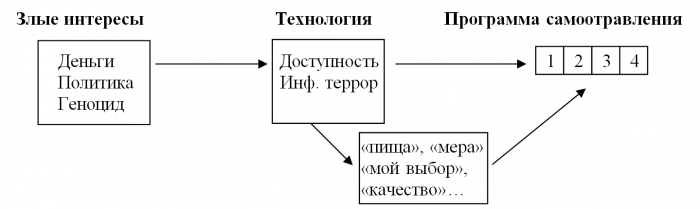 Рис. 1. Механизм отнимания ТрезвостиПод воздействием трёх корыстных интересов через доступность ядов для самоотравления и информационный террор (рекламу самоотравления) в головы людей принудительно вкладываются программы самоотравления. Эти разрушительные программы поведения включают в себя:Ситуации, запускающие программу;Эмоции, предшествующие и сопровождающие самоотравление;Блок защиты (абсурдные утверждения, защищающие программу самоотравления);Ритуальные действия самоотравления.Таблица 1 – Демотиваторы «страшилки» в уроках профилактики и их отсутствие в уроках ТрезвостиВыводы. Демотиваторы «страшилки» в уроках профилактики не служат утверждению и сохранению Трезвости детей, наоборот даже служат программирующим на самоотравление материалом. А сама профилактика представляет собой бесконечную, безрезультативную «борьбу» со следствиями отнимания Трезвости.Цель уроков Трезвости – утвердить и сохранить Трезвость детей, перевести её из естественной Трезвости в сознательную, защищённую знанием, моралью. Уроки Трезвости используют изображения преимуществ Трезвости для человека, семьи, общества. Такие уроки раскрывают полностью механизм отнимания у людей базовой ценности - Трезвости и показывают путь утверждения и сохранения Трезвости.Для обеспечения образовательной безопасности России необходимо перейти от «профилактики» к урокам Трезвости, которые формируют защиту Трезвости детей в виде морали Трезвости.Список литературы1. Успенский С.Е. Алкоголизм и школьная борьба с ним / С.Е. Успенский. – М.: Наше слово, 1912. – 32 с.2. Огородникова И.П. Программа утверждения и сохранения Трезвости в России «Трезвость – воля народа!» – инструмент защиты от механизма отнимания Трезвости / И.П. Огородникова // Здоровый образ жизни российской молодёжи: материалы международной научно-практической конференции, посвящённой 5-летию программы «Трезвость - воля народа!» – Тюмень: ТюмГНГУ, 2014. – С. 42-46.3. Загумённый В.А. Уроки Трезвости : учебное пособие для учащихся, родителей и учителей / – Тюмень, 2015. – 138 с.4. Зверев А.А. Мораль Трезвости. От разрушения к устойчивому развитию / А.А. Зверев // От борьбы к утверждению и сохранению Трезвости : материалы XI научно-практической конференции. – Тюмень: ТюмГНГУ, 2013. – С. 6-23.Сведения об автореОгородникова Ирина Палладьевна, педагог дополнительного образования, МАОУ ДОД ЦДТ «Алёнушка», vitogo@bk.ru, тел. 8-3452-39-24-07.About authorOgorodnikova I.P., teacher of complementary education, MAOU DOD CDT “Alenushka”, vitogo@bk.ru, tel. 8-3452-39-24-07.УДК 37.034Исаева Н.Н.Isaeva N.N.Исаева Н.Н.
Уроки Трезвости – основа формирования морали Трезвости как общечеловеческой ценностиSobriety lessons – the basis of formation of Sobriety morality as universl valueВ докладе представлен взгляд на единые требования к урокам Трезвости, основанный на личном опыте работы и анализе уроков, проведённых соратниками.Ключевые слова: Трезвость, уроки Трезвости, мораль Трезвости, трезвые убеждения, единые требования.This paper concerns the view on the unified requirements to Sobriety lessons, which is based on personal experience and the analysis of the lessons, given by team-mates.Keywords: Sobriety, Sobriety lessons, Sobriety morality, sober beliefs, unified requirements.Уроки Трезвости – важнейшая работа по реализации программы утверждения и сохранения Трезвости в России «Трезвость – воля народа!» Цель уроков – формирование морали Трезвости как общечеловеческой ценности. Одним из главных условий достижения цели является единомыслие в вопросах утверждения и сохранения Трезвости и, как следствие, единые требования к урокам Трезвости.В связи с этим хотелось бы обобщить и ещё раз повторить некоторые основные требования к урокам Трезвости.Первое и главное требование. Человек, собирающийся вести уроки Трезвости, должен быть не просто трезвым, у него должны быть сформированы твёрдые трезвые убеждения, мораль Трезвости.«Нужно, чтобы в тех мыслях, которые доносит учитель до сознания школьников, он выражал самого себя, чтобы к сердцу детскому прикасались не холодные истины, а живая, страстная личность педагога. Это зависит от того, насколько знания, которые учитель преподаёт ученикам, стали его личными убеждениями, вошли в его душу». В.А. Сухомлинский. [1].Конечно, чтобы вести уроки Трезвости, необходимо пройти курсы сознательной Трезвости, прописать все дневники, работать в трезвеннической организации по утверждению и сохранению Трезвости, постоянно изучать основы теории Трезвости.В «Учебнике трезвости» А.Л. Мендельсона, (1913 г.) сказано:«Просвещение окружающих относительно полной трезвости производит должное воздействие только тогда, когда подкрепляется личным примером» [2].Личный пример должен быть во всём: в личной Трезвости, в личной сформированности морали Трезвости, в глубоких знаниях теории Трезвости.Альберт Швейцер (немецкий философ, гуманист, трезвенник): «Личный пример – это не просто лучший способ убеждения, а единственный» [3].Второе. Некоторые соратники оставляют за собой право наполнять уроки Трезвости материалом, далёким от Трезвости или не имеющим к теме отношения. Например, вопросы политики, истории, нравственности, когда большую часть урока посвящают, к примеру, совести, честности, а о Трезвости «чуть – чуть», вскользь, намёком. Важно понимать, что уроки Трезвости потому так и называются, что поднимают именно вопросы Трезвости (как, например, на уроках биологии речь идёт о биологии, на уроках физики – о физике и т.д.) То малое количество времени, которое зачастую отводится для уроков Трезвости, необходимо максимально использовать именно для формирования трезвых убеждений у учащихся, морали Трезвости. Это не значит, что нужно вовсе обходить вниманием вопросы нравственности. Важно понимать, что эти вопросы не должны превалировать и не быть оторванными от Трезвости. Тем более, на наш взгляд, неприемлемо менять названия уроков Трезвости, например, на «уроки нравственности» (которые по определению не являются уроками Трезвости) или «уроки Трезвости – нравственности» и т.д. Если участники трезвого движения не понимают значения Трезвости в жизни человека, семьи и общества, а также цели уроков Трезвости, то им, на наш взгляд, лучшее воздержаться от их проведения.Третье. Невозможно подвести все уроки Трезвости под единый шаблон, все они будут разными в зависимости от возраста, жизненного опыта, подготовленности, личных особенностей преподавателя. Но тем не менее при их проведении необходимо учитывать основные требования, а также освещать вопросы и темы, которые считаем обязательными.Это прежде всего определение Трезвости. Причём каждый урок Трезвости в одном и том же классе нужно начинать именно с повторения определения Трезвости. Опыт показывает, что даже после 10 уроков Трезвости, проведённых в одном классе в разные годы разными преподавателями, ученики в большинстве своём не могут сказать, что такое Трезвость. Конечно, всё определение вряд ли сможет запомнить большинство. Наша задача, чтобы большинство знало, что Трезвость – естественное состояние человека.Также считаем обязательным говорить о таких темах: язык УСТ, Добро и зло, различение, домик Трезвости или дом Добра (в младших классах), созидательное здание жизни Человека (старшие классы), мораль Трезвости, программирование, причины отнимания Трезвости, способы защиты от информационного террора, преимущества Трезвости для человека, семьи и общества, 5 аксиом Трезвости, программа утверждения и сохранения Трезвости в России «Трезвость – воля народа!» При освещении этих тем необходимо учитывать возраст учащихся.В качестве примера обратимся к такому замечательному образу, как домик Трезвости. В начальных классах (1 – 4), а также в 5 классе мы рисуем домик, который называем так – домик Добра. В крышу домика вписано слово «Добро», фундамент – Трезвость. И в процессе разговора делаем вывод: Трезвость – основа Добра. В старших классах, начиная с 6, усложняем образ. В основании появляется – мораль Трезвости, в крыше – нравственность. Соответственно, идёт разговор о морали Трезвости, нравственности. Можно уже назвать этот образ домиком Трезвости, в 9, 10, 11 классах название можно изменить так – созидательное здание жизни Человека. И разговор пойдёт о том, почему слово «Человек» написано с большой буквы, что значит – быть Человеком и т.д.Особенности проведения уроков Трезвости с учётом возрастных особенностей учащихся прекрасно показаны в учебно-методическом пособии «С Трезвостью по дороге Добра» Огородниковой И.П. [4].О вреде табака, алкоголя и др. интоксикантов, как показывает опыт, на уроках Трезвости говорить не стоит. Во-первых, дети в основном знакомы с вредными свойствами интоксикантов из уроков профилактики, во-вторых, слишком мало времени даётся для уроков Трезвости, чтобы терять драгоценное время на то, что можно узнать из других источников, а сам урок утрачивает позитивный настрой. Более того, все эти сведения чаще всего произносятся в пустоту, так как, по словам В.А. Сухомлинского, дети не знают цены ни времени, ни здоровью. [5]. Достаточно в младших классах сказать, что алкоголь, табак – это яды, в старших можно привести некоторые факты, подтверждающие эту истину. Также не следует, на наш взгляд, самим начинать разговор о насвае и пр. Конечно, если будут соответствующие вопросы, нужно быть готовыми дать точные и исчерпывающие ответы. В 10 -11 классах, говоря об абстрактно – логическом мышлении, можно рассказать о воздействии интоксикантов на мозг.В последнее время с появлением в широком доступе электронных сигарет, вейпинга на уроках невольно заходит разговор об этих новомодных «изобретениях». Ответы должны быть грамотными, точными, ясными. Особое внимание, на наш взгляд, следует уделить вопросу: в чём причина появления подобных так называемых заменителей табака, связав с корыстными интересами и программированием.Четвёртое. Метод Шичко – метод правды. Этот постулат известен всем. Поэтому важно, чтобы на уроках использовались в качестве примера достоверные факты, данные, цифры, на которые можно (и нужно, особенно в старших классах) дать ссылку и которые всегда можно проверить.Пятое. Уроки Трезвости должны проводиться только на языке утверждения и сохранения Трезвости. «Не поймут» и другие аргументы в том же роде исключаются. Язык УСТ - это язык правды, он помогает распрограммированию и формированию трезвых убеждений, морали Трезвости. Кстати, ученики всех возрастов прекрасно понимают язык УСТ.Шестое. Уроки Трезвости на сегодняшний день проводят в основном участники трезвого движения, чаще всего далёкие от преподавательской, учительской деятельности. Поэтому нужно знакомиться с методикой проведения уроков по соответствующей литературе. На некоторые моменты хотелось бы обратить внимание.Необходимо перед каждым уроком составлять план-конспект, чтобы не уйти в сторону от намеченной цели. Также, на наш взгляд, удобнее разбить урок на несколько частей и продумать, какую задачу нужно решить в той или иной части урока.Уроки Трезвости чаще всего проводятся в форме беседы. Это вопросы учителя, ответы учеников, обобщение учителя, выводы, которые могут делать и сами ученики. Вопросы должны быть понятными, краткими. Важно учитывать, что, задавая вопрос, учителю достаточно услышать три ответа. Если ответов будет больше, можно и их выслушать, но повторять один и тот же вопрос в ожидании, что подключатся все, не стоит. Это потеря драгоценного времени. Урок становится нудным, и ученики могут утратить интерес. Также не нужно повторять ответы учеников, так как они могут быть неверными. Достаточно просто оценить коротким словом, например, «хорошо», «спасибо». Обобщение учителя должно быть чётким и ясным. Можно задать вопрос: «Всё понятно?» или «Что непонятно:». В конце урока обязательно должен быть сделан вывод, подведён итог.Также важна обратная связь. Это не только общий настрой класса, ответы на вопросы, но и анкета, мини-сочинение, рисунок.Важно, чтобы урок Трезвости был интересным, запоминающимся. Поэтому нужно использовать все доступные средства: песни, какие-то игровые моменты, конкурсы, спектакли и мини-спектакли, притчи, сказки, рисунки на доске, плакаты, ролики, презентация и т.д.Сказка, особенно в младших классах, в среднем звене и даже в старших классах, - прекрасное средство эмоционального донесения до детей «взрослых» тем. Сказки не нужно бояться, сказку нужно любить, через неё открывается доступ к детским сердцам, которые ещё распахнуты для добра и правды. «Не бойся сказки, бойся лжи, а сказка, сказка не обманет. Тихонько сказку расскажи, на свете правды больше станет». (Светлана Травкина. Песня из м/ф «Домовёнок Кузя»).Известно, что только 10 – 20% информации воспринимается на слух, 80 – 90 % информации человек воспринимает визуально. Поэтому на уроках Трезвости особенно важна наглядность, записи на доске, презентация и т.д. Записи на доске, так же, как и в презентации, должны быть грамотными как с точки зрения правописания, так и с точки зрения теории Трезвости. Если, например, в ходе рассказа о заблуждениях на доске рядом со словом «алкоголь» будет написано слово «пища», то можно с уверенностью сказать, что информация именно в таком виде останется в подсознании учащихся.Наглядность также должна использоваться грамотно. Не нужно перегружать урок плакатами, баннерами, рисунками, но всё, что висит на доске, должно работать по ходу урока, а не являться украшением.Доказано, что выслушивается 70% информации, воспринимается и понимается 60%, а в долговременной памяти остаётся от 10 до 24 % [6]. Поэтому важно, чтобы учитель, его слова, его действия оставались в памяти учеников с самой положительной стороны. Урок нужно проводить с позитивным настроем, эмоционально, ярко, используя, где возможно, юмор, меткие сравнения, метафоры, и всегда по-доброму, с любовью к детям.И ещё. Важно, на наш взгляд, понимать простую истину, высказанную Л.Н. Толстым: «Чем легче учителю учить, тем труднее ученику учиться. Чем труднее учителю, тем легче ученику». А высшей наградой за труд станут вот такие слова ученика: «Я отношусь к урокам Трезвости крайне положительно. Буду помнить их всю жизнь! И жить в Трезвости!» (Из отзывов об уроках Трезвости 9 класс).На сегодняшний день ОД «Трезвый Урал» наработан большой багаж по урокам Трезвости. Выпущена обучающая программа «Основа здоровья нации – трезвое мировоззрение», два методических пособия – Загумённого В.А., Огородниковой И.П. На конференциях, на слётах постоянно идёт обмен опытом. Есть чему учиться и у кого учиться. Пожелание всем соратникам, взявшим на себя нелёгкий, но благородный труд по проведению уроков Трезвости: учитесь, перенимайте опыт, совершенствуйте методику проведения своих уроков и всегда помните: только единомыслие даёт возможность реализовать цель, ради которой мы все работаем, – утверждение и сохранение Трезвости в России на веки вечные.Список литературы:1. Сухомлинский В.А. Как любить детей. – М.: Издательский Дом Шалвы Амонашвили. Антология гуманной педагогики.2. Мендельсон А.Л. Учебник трезвости. /А.Л. Мендельсон. – СПб., 1913 – 200 с.3. Швейцер А. Культура и этика. Москва. Сфера. 1982.4. Огородникова И.П. С Трезвостью по дороге Добра: учебно-методическое пособие для преподавателей уроков Трезвости – Тюмень: ТюмГНГУ, 2015, 139 с.5 Сухомлинский В.А. Сердце отдаю детям. – М.: Издательство «Концептуал», 2016. – 320 с.6. Джон Медина. Правила мозга. – М.: Издательство «Манн, Иванов и Фарбер», 2014. – 304 с.7. Основа здоровья нации – трезвое мировоззрение: обучающая программа по здоровьесбережению и навыкам здорового образа жизни/ Е.В. Богословская, Т.С. Дымшакова, А.А. Зверев и др. - Тюмень: ТюмГНГУ, 2014 – 222с.Сведения об автореИсаева Нина Николаевна, преподаватель курсов по освобождению от табачно-алкогольной зависимости и формированию трезвых убеждений ЮГОО УСТ «Трезвый Южноуральск», trezv-uzhnoyralsk@mail.ru, +7-919-350-7949.About authorIsayeva Nina Nikolaevna, vice-chair of Yuzhnouralsk city public organization «Trezviy Yuzhnouralsk», trezv-uzhnoyralsk@mail.ru, +7-919-350-7949.УДК 371.78Распопов Р.В., Загумённый В.А.Raspopov R.V., Zagumenniy V.A.Распопов Р.В., Загумённый В.А.
Уроки Трезвости как средство сохранения интеллектаSobriety lessons – the means of saving intellectВ статье приведен обзор исследований, проведенных авторами ранее по урокам Трезвости в образовательных учреждениях г. Тюмени. Описаны результаты последнего исследования (ноябрь-декабрь 2016 г.), в котором изучались творческие способности 10-классников четырех образовательных учреждениях (на материале трех нестандартных математических задач) в связи с их статусом Трезвости: сохраняют это естественное состояние или отравляются интоксикантами (алкоголем, табаком, энергетикам) с определенной частотой. Результаты исследования подтвердили, что самоотравление интоксикантами заметно снижает интеллектуальные способности учащихся, а систематические уроки Трезвости в школах и обучение этому выпускников педагогических профессий – жизненная необходимость.Ключевые слова: Трезвость, уроки Трезвости, педагогика Трезвости, школа, самоотравление, интоксиканты, алкоголь, табак, энергетики, творческие способности.The paper contains the review of early research on Sobriety lessons in schools and the most recent results obtained in November-December 2016. This research was aimed at exploring creative abilities of 10th form pupils in four schools in connection with their Sobriety status – if they preserved this natural state or self-poison themselves with intoxicants (alcohol, tobacco, energetic drink). The results confirmed that self-poisoning with intoxicants significantly lowers intellect and learning ability. And systematic Sobriety lessons in schools and preparing graduating students of pedagogic professions to teach those Sobriety lessons is a vital need.Keywords: Sobriety, Sobriety lessons, pedagogy of Sobriety, school, self-poisoning, intoxicants, alcohol, tobacco, energy drinks, creative abilities.В 2011-2012 учебном году В.А. Загуменным на систематической основе проводились уроки Трезвости в общеобразовательных школах г. Тюмени: №7, №17, №28, №62, №63 (447 учеников с 6-го по 11 класс). Результаты проведённых уроков отслеживались с помощью анкетирования, которое помогает в поддержании обратной связи с учениками и повышает эффективность проведённых уроков.Анкетирование показало (рис. 1), что массовое приобщение школьников к интоксикантам начинается с 5-го класса. С 5-го по 9-ый класс – 57%, а до 10-го класса 73% школьников приобщились к интоксикантам [1].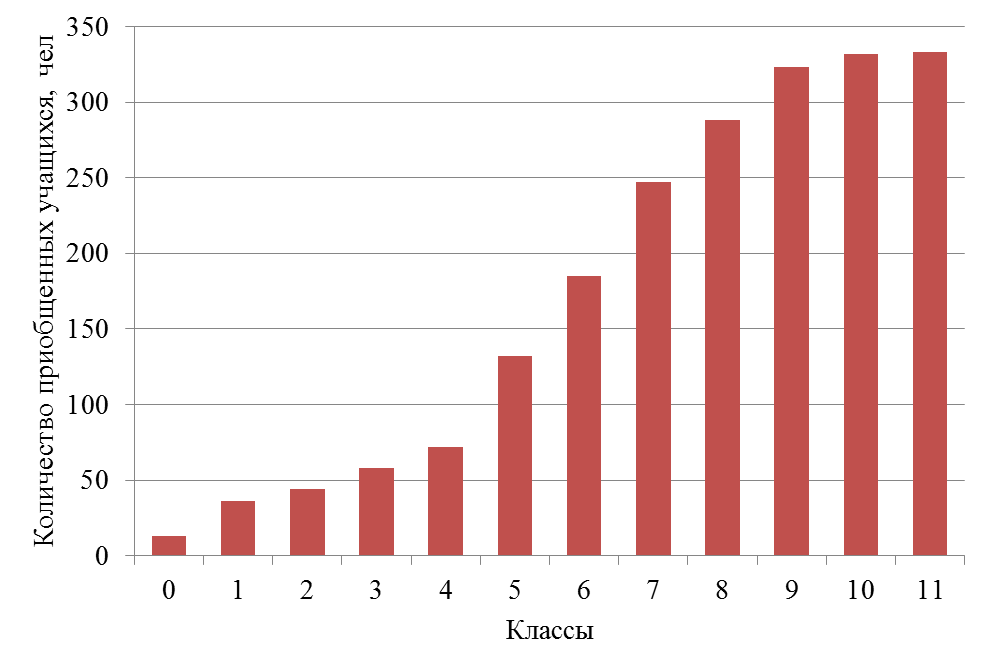 Рис. 1. Приобщение школьников к интоксикантам
(алкоголю, табаку и энергетикам)
по результатам анкетирования в 2011/2012 учебном году [1].На рисунке 2 приведены результаты исследования, проведенного в 5-х – 11-х классах одной из школ г. Тюмени в 2010 и 2014 году. В этой школе уроки Трезвости систематически проводились в течение четырёх лет.Нижняя часть диаграммы (желтого цвета) отражает долю учащихся, живущих в Трезвости в 2010 году (до проведения уроков). Верхняя часть диаграммы (зеленого цвета) построена по результатам анкетирования учащихся 5-х – 11-х классов этой же школы в 2014 году (номера классов те же, но ученики другие – бывшие 5-классники на тот момент уже учились в 9-м классе).Диаграмма показывает, что в результате проведения всего 2-х – 4-х систематических уроков Трезвости в год в каждом классе ежегодно в течение четырёх лет в данной школе изменился морально-психологический климат, общее отношение к Трезвости, и во всех классах значительно возросла доля учащихся, живущих в Трезвости.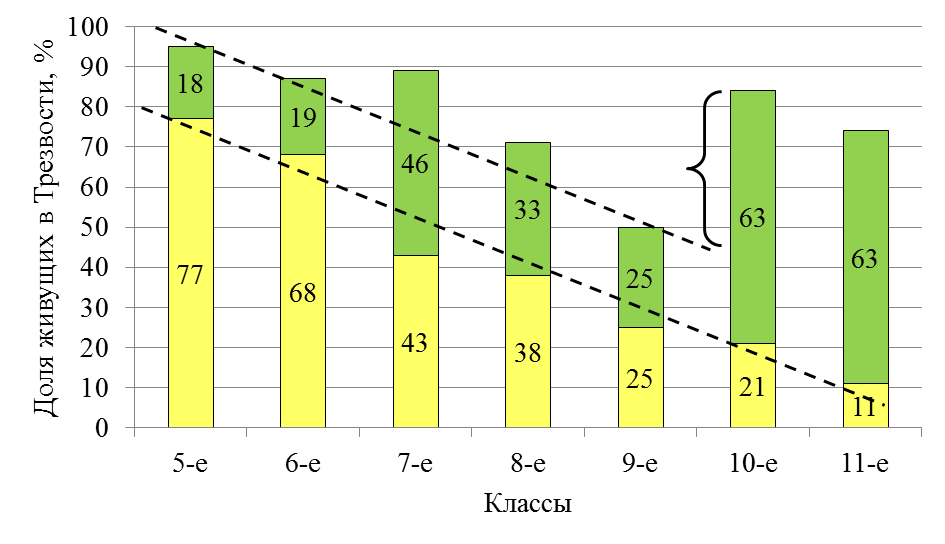 Рис. 2. Прирост живущих в Трезвости через 4 года
после проведения уроков Трезвости в одной из школ г. Тюмени [2].Почти линейный характер уменьшения доли живущих в Трезвости говорит о том, что без проведения систематических уроков Трезвости практически стопроцентно гарантировано приобщение ученика к интоксикантам за время обучения. При проведении уроков Трезвости доля живущих в Трезвости возрастает, но не стабилизируется, тенденция снижения сохраняется, что объясняется недостаточным количеством уроков, а также массированным «информационным террором», программирующим молодёжь через СМИ, рекламу и произведения искусства на самоотравление [2].Резкий выброс на графике в 10-м и 11-м классах объясняется тем, что из двух 9-х классов успешно сдают экзамены и проходят по конкурсу в один 10-ый в основном те, кто живет в Трезвости [3].Общественной организацией «Трезвая Тюмень» были проведены дополнительные исследования для подтверждения выявленной особенности – сохранения творческого потенциала учащихся за счёт трезвого образа жизни. Для этой цели в 2015-2016 учебном году были проведены письменные тесты по решению задач и анонимные опросы в математических 10-х классах общеобразовательных школ, гимназий и лицеев, в которых ранее уроки Трезвости не проводились, или проводились очень редко.Контрольная работа включала в себя три задачи. В различных вариантах были изменены цифровые данные, содержание задач оставалось таким же. Время на контрольную работу было определено 7 минут. Разрешено было пользоваться калькуляторами. Письменное задание выполнялось на обратной стороне опросного листа.Исходные условия исследования:Шк-А – уроки Трезвости в школе проводились систематически во всех классах, начиная с 5-го, в течение 5-ти лет;Шк-Б – математический 10-й класс, в котором у 30% учащихся проводились уроки Трезвости в 6-м и 7-м классах;Шк-В, -Г -Д, -Ж, -З – классы общеобразовательной школы, лицеев и гимназий, где уроки Трезвости не проводились.На рис. 3 представлены результаты – количество задач, решенных учениками соответствующих классов, и доля живущих в Трезвости в этих классах.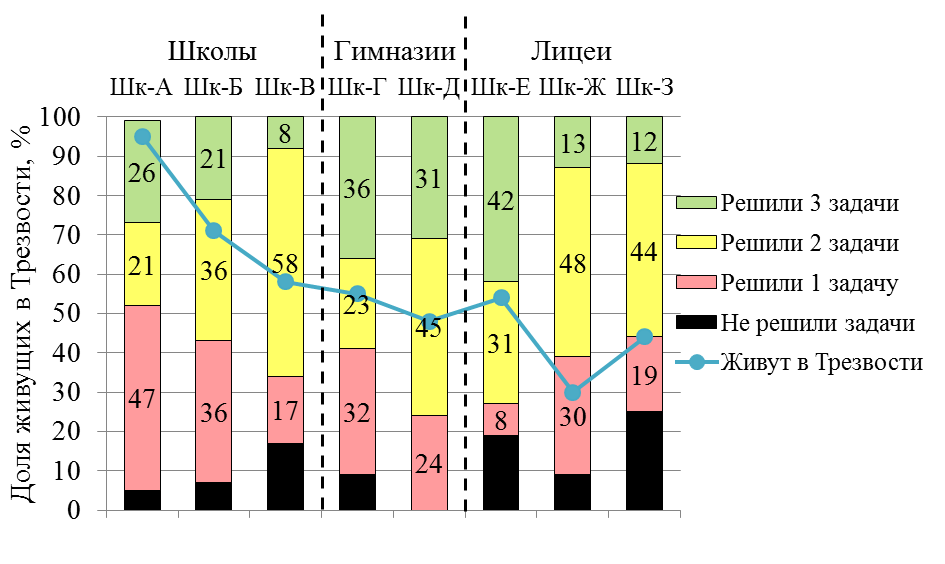 Рис. 3. Результаты анонимного тестирования и анкетирования
учащихся 10-х математических классов в 2015-2016 учебном году
в г. Тюмени [2].По итогам исследования авторы сделали следующие выводы:Тесты в математических классах, где предъявлялись ещё более жёсткие требования к творческим способностям учащихся, показали, что учащиеся 10-го класса общеобразовательной школы Шк-А, где 95% учащихся живут в Трезвости, не намного уступают учащимся математических классов гимназий и лицеев, где математика изучается более глубоко.По результатам опроса, из тех учащихся, которые решили три задачи, 82% живут в Трезвости, 18% отравляются редко. Учащиеся, которые не решили ни одной задачи, в Трезвости не живут, травятся редко и часто [2].В ноябре-декабре 2016 года проведено очередное исследование, объектом которого выступили 10-классы (142 человека): одна школа, один лицей и две гимназии. В школе уроки Трезвости проводились с 4-го класса, в остальных образовательных учреждениях уроки не проводились.При исследовании учащимся предлагалась контрольная работа, состоящая из трех задач:Задача №1. Сколько получится, если полтора разделить на одну треть?Задача№2. Гитара с чехлом стоит 6 500 рублей. Гитара на 6 000 рублей дороже чехла. Сколько стоит чехол?Задача№3. Летят утки, навстречу селезень. Селезень говорит: «Здравствуйте, 265 уток». Утки отвечают: «Нас не 265, но было бы 265, если бы нас было столько, да ещё столько, да ещё полстолька, да ещё четверть столько, да ты с нами». Сколько было уток?Также в анкете был вопрос о личной Трезвости: «Вы пробовали алкоголь, табак, энергетики (подчеркните, что пробовали)?» Нет / 1 раз / несколько раз / очень редко / редко / часто. В результате было получено следующее распределение учащихся по частоте и виду самоотравления (рис. 4, 5, 6).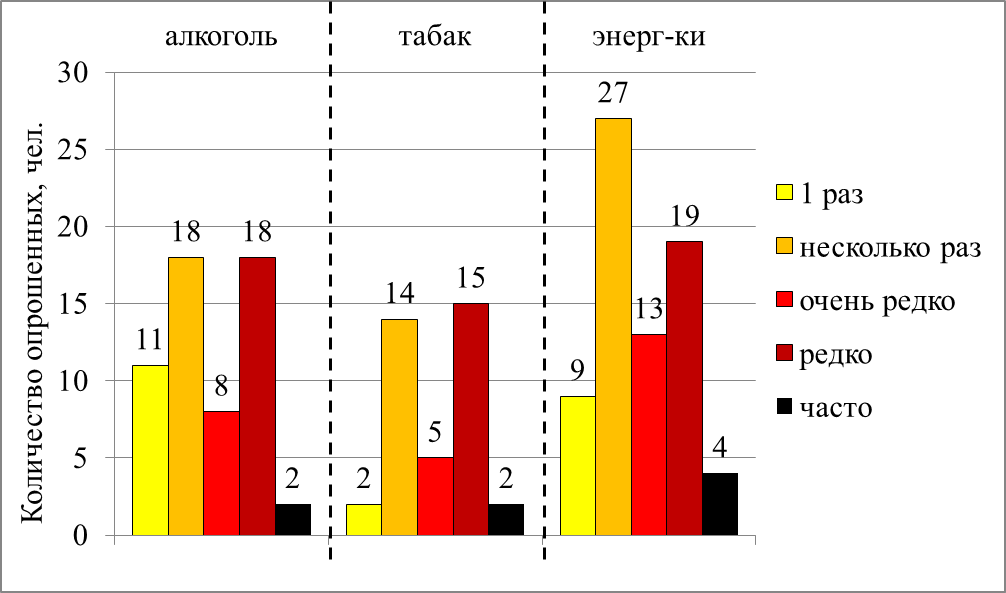 Рис. 4. Частота самоотравлений интоксикантами 10-классников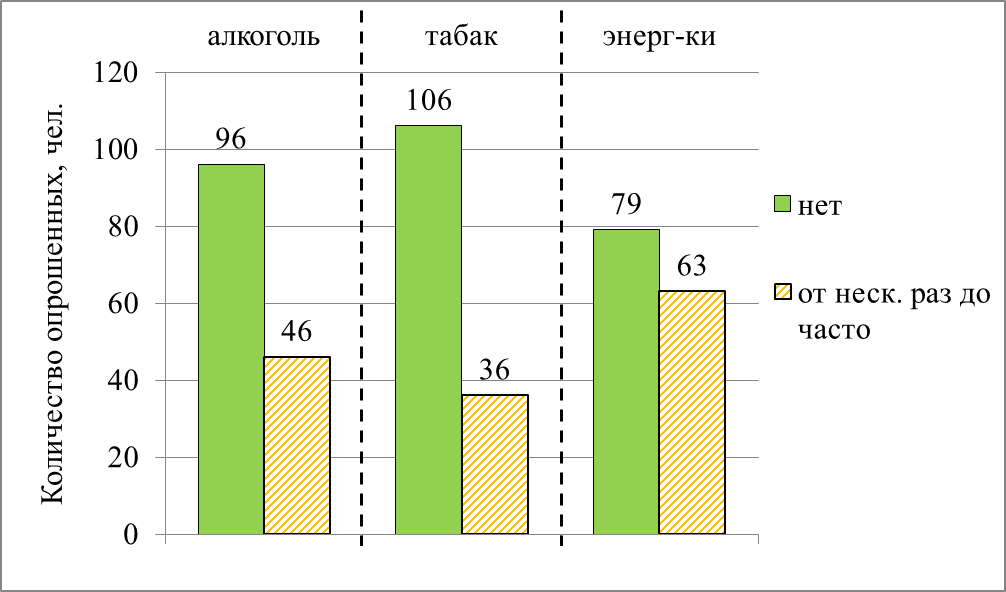 Рис. 5. Соотношение отравляющихся и не отравляющихся интоксикантами 10-классниковВ последующих диаграммах группировка ответов сделана следующим образом (по любому интоксиканту): «нет» = нет, 1 раз; «редко» = несколько раз, очень редко, редко; «часто» = часто.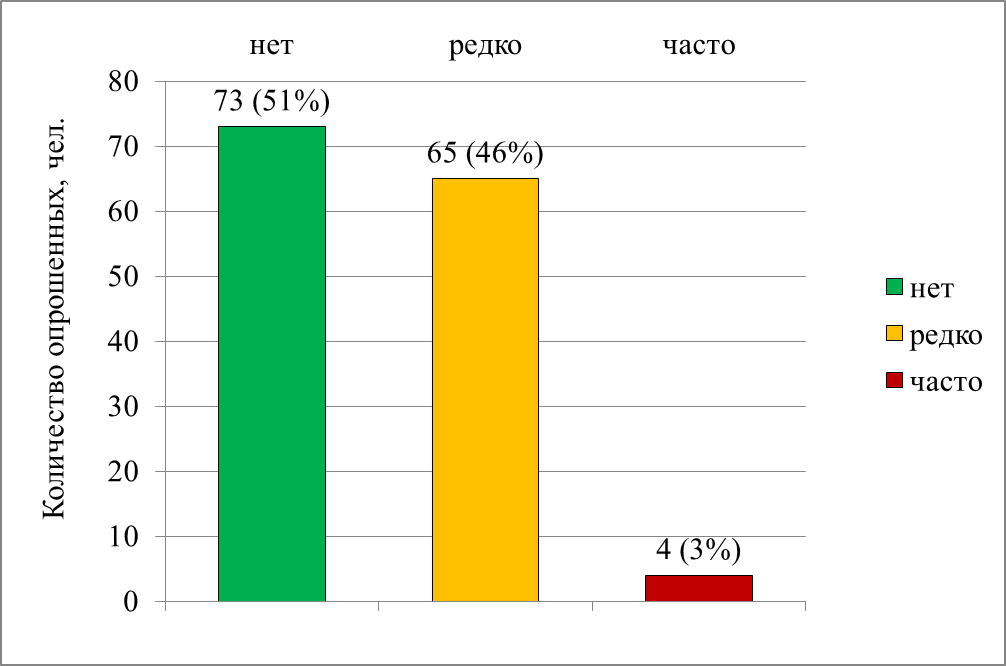 Рис. 6. Распределение по частоте самоотравлений интоксикантами опрошенных 10-классниковДалее были соотнесены частота самоотравлений и количество решенных задач (рис. 7, 8).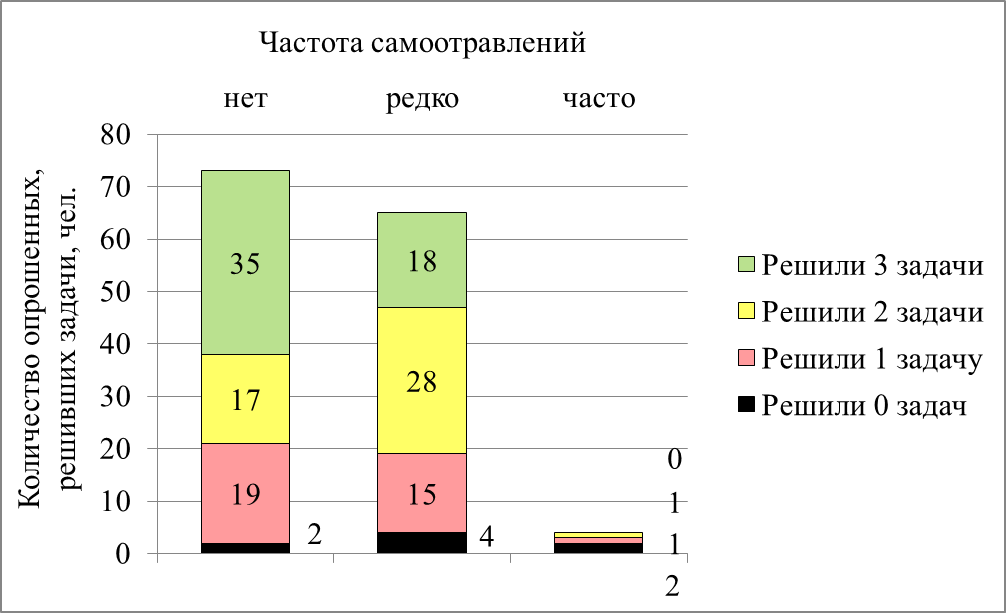 Рис. 7. Количество опрошенных, решивших задачи, в зависимости от частоты самоотравлений интоксикантами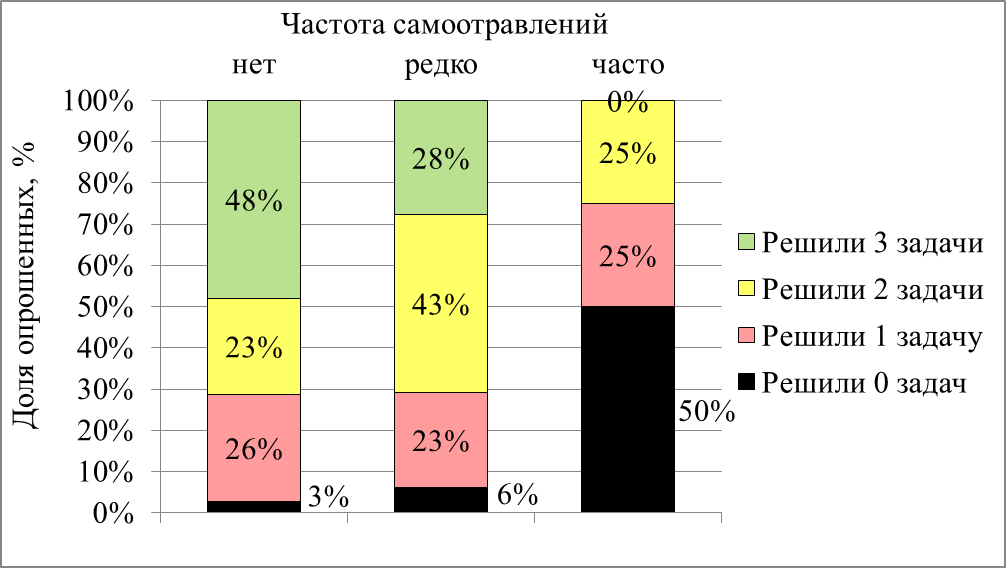 Рис. 8. Доля опрошенных, решивших задачи, в зависимости от частоты самоотравлений интоксикантамиРезультаты исследования по классам (образовательным учреждениям) сведены в диаграмму (рис. 9), на которой отчетливо видно, что в классах с большей долей живущих в Трезвости количество решенных задач (успеваемость, творческие способности при решении нестандартных задач) выше, чем в классах, где меньшее число учащихся ведут трезвый образ жизни.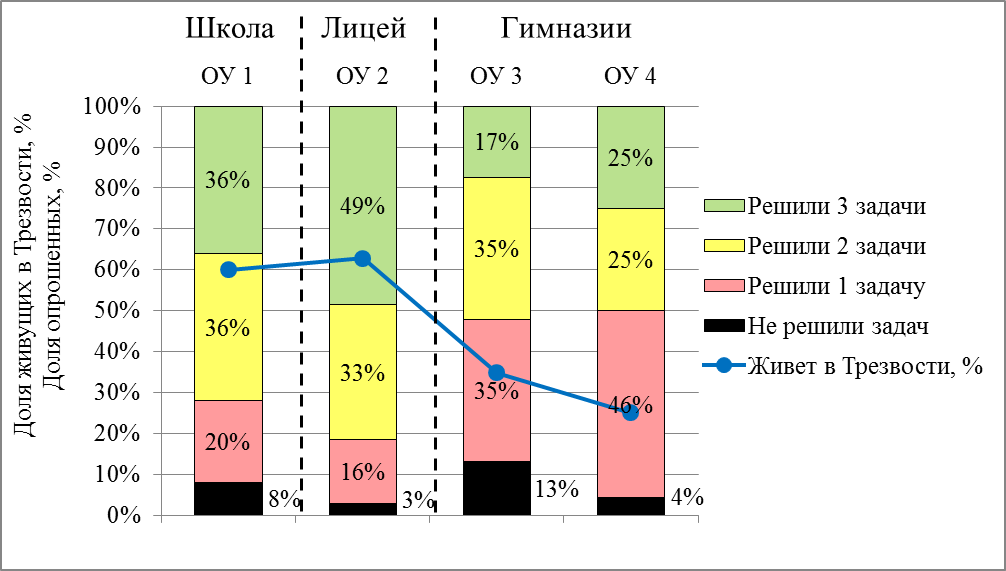 Рис. 9. Результаты анонимного тестирования и анкетирования
учащихся 10-х классов четырех образовательных учреждений г. Тюмени в ноябре-декабре 2015-2016 учебного годаТаким образом, по итогам исследования, и учитывая полученные ранее результаты, сделаны следующие выводы:Массовое приобщение к интоксикантам начинается с 5-ого класса.Систематические уроки Трезвости дают практически гарантированный результат: в школе, где уроки проводились систематически, большее число детей сохраняют Трезвость, и выше успеваемость.В 10-й класс после экзамена проходят по конкурсу большей частью те, кто живёт в Трезвости.Самоотравление интоксикантами (алкоголем, табаком и другими) заметно снижает интеллектуальные способности учащихся.Жизненно необходимо для общества обучение студентов педагогических ВУЗов и ССУЗов основам науки Трезвости, которые они смогут использовать не только на благо своих молодых семей, но и передадут своим воспитанникам в образовательных учреждениях.Список литературы1.	Загумённый В.А. Методика и результаты анкетирования школьников на уроках Трезвости / В.А. Загумённый // От борьбы к утверждению и сохранению Трезвости : материалы XI научно-практической конференции (г. Копейск, 16-17 февраля 2013 г.). – Тюмень: ТюмГНГУ, 2013. – С. 48-57.2.	Загумённый В.А. Эффективность уроков Трезвости и их влияние на творческие способности учащихся / В.А. Загумённый, Р.В. Распопов // Трезвость – необходимое условие для восстановления и устойчивого развития России : материалы XIV научно-практической конференции ОД «Союз УСТ «Трезвый Урал». – Тюмень: ТИУ, 2016. – С. 26-35.3.	Загумённый В.А. Отношение подростков и молодёжи к Трезвости по результатам анкетирования тюменских школьников / В.А. Загумённый, Р.В. Распопов // Здоровый образ жизни российской молодёжи : материалы Международной научно-практической конференции, посвященной 5-летию программы утверждения и сохранения Трезвости в России «Трезвость – воля народа!» – Тюмень: ТюмГНГУ, 2014. – С. 134-139.Сведения об авторахРаспопов Роман Владимирович, к.т.н., доцент кафедры кибернетических систем, Тюменский индустриальный университет, член Тюменской городской общественной организации утверждения и сохранения Трезвости «Трезвая Тюмень», romanraspopov@gmail.com, тел. 8-905-820-5283.Загумённый Владимир Афанасьевич, член Тюменской городской общественной организации утверждения и сохранения Трезвости «Трезвая Тюмень», zva-1950@mail.ru, тел. 8-922-043-0589.About authorsRaspopov R.V., cand. of tech. sciences, associate professor of Cybernetic Systems department, Tyumen Industrial University, member of Tyumen city public organization “Trezvaya Tyumen”romanraspopov@gmail.com, tel. 8-905-820-5283.Zagumenniy V.A., member of Tyumen city public organization “Trezvaya Tyumen”, zva-1950@mail.ru, tel. 8-922-043-0589.УДК 37.034Кушнарёв Г.С.Kushnarev G.S.Кушнарёв Г.С.
Уроки Трезвости и массовая культура:
взаимное улучшениеSobriety lessons and mass culture:
mutual improvementВ работе описано текущее состояние массовой культуры и рассмотрены приёмы, позволяющие повысить интерес и удержать внимание слушателей уроков Трезвости, воспитанных в условиях сложившейся массовой культуры.Ключевые слова: Трезвость, уроки Трезвости, массовая культура, метамодерн.The contemporary mass culture conditions are described. The paper contains observation of methods allowing to improve the interest and hold the attention of Sobriety lessons audience who are brought up in conditions of the existing mass culture.Keywords: Sobriety, Sobriety lessons, mass culture, metamodern.Часть 1. Текущее положениеВ настоящее время в массовой культуре наблюдается три направления: модерн, постмодерн и так называемый метамодерн.Модерну присуще искреннее описание определёнными художественными средствами устоявшихся, давно изложенных (например, религиями) «истин»(в большинстве случаев – эти истины собственно таковыми и не являются). Например, любой фильм-боевик, в котором главный герой побеждает толпы изощрённых злодеев, где силой, где хитростью, действуя по сути симметрично. А залогом его победы служит обычно довольно размытый образ хорошего парня.Постмодерн же характеризуется цинизмом, постоянным цитированием, осмеянием действительности и, вообще, бесконечными шутками, отсутствием поиска какой бы то ни было правды и дистанцией между исполнителем и зрителем (то есть искренне никто и не собирается говорить). Пример: передача «Вечерний Ургант».Метамодерн в свою очередь отвергает как наивность модерна, так и неискренность и цинизм постмодерна, хотя и берёт свои корни из них. Вырос и пресытился ими. Без пафоса, присущего модерну, метамодерн всерьёз хочет разобраться в таких базовых понятиях, как счастье, любовь, о которых так много сказано, но человечество по-прежнему их не достигло. Появление такого течения отвечает запросу самой публики, потому что люди пресыщены земными благами, но не счастливы. И потому что развитие информационных технологий и расширение доступа к источникам информации дало возможность в противовес трюкам пиарщиков обычному человеку с камерой и острой, злободневной темой создавать медиа-вирусы [1].Контролируем ли метамодерн со стороны управленцев самого высокого ранга или развивается сам по себе? Скорее всего, частично контролируем, но это не принципиально. У метамодерна есть одно большое положительное свойство – желание понять жизнь. И для нас важно осознать сложившуюся в культуре ситуацию: сейчас сидящий на уроке школьник не знает слова «нравственность» и слышит его, возможно, от преподавателя уроков Трезвости впервые, абсолютно не переживает за своё здоровье, не стремится добиться вершин (потому как вершины эти – его устремления и его перспективы – находятся в глубоком тумане), но он однозначно хочет быть счастливым и жить в счастливом обществе.И Трезвость в таком случае должна стоять в одном ряду с такими понятиями, как #счастье, #правда, #наука, #любовь, #справедливость.Часть 2. Текущее положение обязываетВторая часть доклада содержит информацию о том, каким образом упомянутые выше темы должны быть затронуты на уроке Трезвости, и касается в первую очередь молодых преподавателей уроков Трезвости. Объясню почему. Преподаватель Трезвости старше 40-50 неосознанно воспринимается детьми как родитель, который желает безусловно добра, которого надо хотя бы чуть-чуть послушать из-за уважения к возрасту. Молодой же преподаватель 20-30 лет при первой встрече может восприниматься иначе: как ровесник со странностями, как некий соперник, как агитатор-рекламщик со своими скрытыми целями. Положение молодого преподавателя и хуже, и лучше, чем у своего старшего товарища: к нему изначально больше интереса, но и агрессии больше. Также молодой преподаватель гораздо сильнее вовлечён в современную медиа-сферу – он в курсе всех новостей, знает популярные мемы, чувствует передаваемые сообществами настроения. Это и надо использовать для увеличения эффективности проведения урока, для поддержания интереса к теме на протяжении всего урока и после. Ниже будут приведены несколько действий, способствующих этому.1. Оформление вспомогательных материалов на уроке должно быть красивым. Например, в презентации должны быть использованы читаемые современные шрифты и небанальный, но тем не менее логичный переход от слайда к слайду, картинки должны быть с сочными сочетающимися цветами, хорошей композицией, интересными смысловыми ходами и элементами, которые хочется рассматривать. Но опять-таки много элементов – это плохо, оформление должно быть лаконичным, простым, что в свою очередь упрощает задачу: например, для оформления слайдов презентации достаточно использовать лёгкий, красивый шрифт, которым будут написаны тезисы, и, может быть, рамочку яркого цвета.2. Отсылки к книгам, фильмам, мемам, событиям. Упоминая их, вы постоянно открываете дополнительные точки входа, или правильнее назвать их точками пересечения. В таком случае вы сообщаете, что знакомы с современной культурой, что живёте не в параллельной вселенной, при том можете эти известные факты или события объяснять с новой позиции, с позиции теории Трезвости. Например, на уроках для старшеклассников мы рисуем таблицу со столбцами «Что хочет получить человек, отравляясь алкоголем, табаком?», «Что получает, отравившись?» и «Кому выгодно?», и два первых являются по сути отражением мема ОЖИДАНИЕ/РЕАЛЬНОСТЬ. Заметив это, мы говорим уже о животрепещущей теме и подключаем память о многократно развеянных иллюзиях. Или упомянув популярный мем про русских хакеров, а также фильм «Начало» (в котором главные герои внедряют мысль прямо в подсознание человеку), информация о программировании на самоотравление обретёт дополнительных проводников, уровень доверия к ней повысится.И даже если мы сделаем отсылку не к столь широко известной информации, эта отсылка всё равно сработает. Сработает эффект новизны. Например, упоминая фильм «Хвост виляет собакой», можно вкратце рассказать о рычаге, которым обладают средства формирования и управления общественным сознанием (СФиУОС), и в то же время включить внимание тех, кто потерял его («а, что там, о фильмах речь, послушаю…»). Интернет – великий советчик, и людям это нравится. Так же и ваша рекомендация с рецензией заинтересует слушателя.3. Искренность, отсылки к своей личной жизненной истории. Вопрос про личную Трезвость преподавателя достаточно популярен у учеников и, вообще, любая личная история всегда вызывает интерес – такова человеческая природа. Поэтому надо с удовольствием на него отвечать или самому эту тему затрагивать. Тем более есть вероятность, что ситуация, благодаря которой вы пришли в Трезвость, совпадёт с положением некоторых слушателей. В урок Трезвости будет привнесён элемент стенд-апа.И опять-таки не должно быть заигрываний со слушателем. Возвращаясь к разговору о модерне, постмодерне и мета-модерне, надо понимать, что больший вес пока что у постмодерна, который является собственно жизненным стилем большинства, и любое неточное, или неправдивое, или слишком «сладкое» высказывание будет подвержено циничной оценке (а следствием получим потерю интереса). Например, надо точно формулировать блага, приносимые Трезвостью. В частности, то же здоровье Трезвость не обеспечит, ведь помимо этого человеку надо правильно питаться, заниматься физкультурой и т.д. Правильнее будет сказать – фундамент здоровья, то есть то, что надо первым построить.4. Использование метафор, оборотов, сравнений, особенных слов и интонаций. Это в принципе нужное качество для любого человека, и надо его развивать чтением, повышением внимательности к мелочам и деталям, наблюдением за природой, людьми, техникой. Красивая речь вкупе с богатым кругозором не оставят собеседника равнодушным.5. Нестандартные ходы. Само проведение урока Трезвости пока ещё нестандартно для учебных заведений, и в этом есть некий плюс. На наших уроках существует возможность использования неформального подхода в подаче материала, во взаимодействии со слушателями. Целый урок можно превратить в игру. Или можно гуманитарное понятие «счастье» представить в виде математической формулы и посмотреть, от каких переменных оно зависит и какое влияние на эти переменные оказывает Трезвость (научное сейчас, кстати, популярно).6. Прямое вовлечение учеников. Одного или несколько из учеников можно вызвать в качестве помощников: нарисовать домик Трезвости, сделать какие-либо другие записи, сыграть роль абсолютного трезвенника. Провести опросы, дать задание на разработку соцрекламы, спросить их совета, оставить возможность слушателям задать вопросы на темы, не касающиеся Трезвости напрямую (например, про свою работу, увлечения, семью, чтобы показать пример в полной мере), таким образом мы включим их в созидательную работу, отнесёмся к ним не как к маленьким людям, от которых ничего не зависит, а как к равным, как к творцам.7. Понять и быть правильно понятым. Изложение своих мыслей, мнений или чувств таким образом, чтобы их получатель понял именно то, а не что-то другое, крайне важно. То же касается и понимания входящей информации. Соответственно, надо пользоваться техникой точного приёма/передачи посланий (например, пояснением, объяснением, обоснованием).Это лишь малая часть того, что можно сделать для увеличения эффективности уроков Трезвости у молодых преподавателей, требующая разработки, конкретизации, но сама необходимость использования актуальной информации из современной массовой культуры и некоторых положительных современных принципов подачи этой информации вряд ли оспорима.Список литературы1. Рашкофф Дуглас. Медиавирус! Как поп-культура тайно воздействует на ваше сознание/Дуглас Рашкофф. – М.: Издательство «Ультра. Культура», 2003. – 368 с.Сведения об автореКушнарёв Герман Сергеевич, действующий член ЮГОО УСТ «Трезвый Южноуральск», trezv-uzhnoyralsk@mail.ru, +7-951-791-9197About authorKushnarev German Sergeevich, member of Yuzhnouralsk city public organization «Trezviy Yuzhnouralsk», trezv-uzhnoyralsk@mail.ru, +7-951-791-9197УДК 37.034Баженов А. И., Загумённый В.А., Зверев А.А.Bazhenov A.I., Zagumenniy V.A., Zverev A.A.Баженов А. И., Загумённый В.А., Зверев А.А.
Опыт молодого учителя Трезвости в старших классах, ССУЗах и ВУЗахThe experience of young teacher of Sobriety lessons at schools, technical schools and institutes of higher educationВ статье приведён план проведения уроков Трезвости в старших классах. Перечислены основные принципы, на которые стоит обращать внимание при проведении уроков Трезвости.Ключевые слова: Трезвость, уроки Трезвости.The paper contains Sobriety lessons plan for senior pupils. Main principles of Sobriety lessons teaching are enumerated.Keywords: Sobriety, Sobriety lessons.Введение. За годы работы трезвого движения наработаны научные [1] и методические материалы [2] для преподавания уроков Трезвости [3; 4; 5]. Однако пока нет опубликованной методики проведения уроков в старших классах, ССУЗах и ВУЗах. В данной работе мы решили представить свои наработки в этом направлении.Цель и принципы проведения уроков.Анализ табачно-алкогольной запрограммированности у учащихся выявил среднюю и высокую запрограммированность у большей части опрашиваемых. Так в последних 3-х проведённых группах, возрастом 16 лет средний показатель 10,5 баллов, что соответствует высокой запрограммированности, средний возраст приобщения 12-15 лет. Поэтому целью уроков Трезвости в выбранной целевой аудитории является: Мотивация к изучению морали Трезвости и жизни в Трезвости.Чтобы достичь этой цели перечислим принципы, которыми пользуемся при организации и проведении таких занятий:Проведение 4-6 уроков (2-3 пар). Это минимальное время, за которое у учеников может произойти мировоззренческий сдвиг в вопросах Трезвости.Урок Трезвости – это система с прямыми и обратными связями. Это значит, что в начале и конце занятий необходимо проводить анкетирование, а в процессе занятий как можно больше общаться с учениками.Задача учителя – не выдать материал, а сформировать представления из уже имеющихся учеников знаний. Это значит, что объём новой информации, который мы даём, не должен быть большим. Вместе с тем мы должны узнать, какими мемами думают ученики, и выстроить систему представлений о корыстных интересах, процессе отнимания Трезвости, программе самоотравления и т.д.Ведём разговор с личностью, а не с программой самоотравления. Акцент на положительных сторонах личностей учащихся, сведение к минимуму разговоров об алкоголе, табаке и их ядовитых свойствах.Положительное впечатление.Постоянное совершенствование учительского навыка.Пример планирования занятий на 3 пары (6 уроков).Тема занятия № 1: Причины отнимания Трезвости. Преимущества Трезвости для человека.Цель: Ознакомить студентов с Причинами отнимания Трезвости и дать мотив к изучению науки Трезвости.ЗадачиОпределить для каждого студента его личный уровень табачно-алкогольной запрограммированности и приобщения к интоксикантам с помощью анкеты [5].Дать понимание внешних причин отнимания Трезвости – корыстных интересов, информационного террора [6]. Здесь важно в конце показать преимущества жизни в трезвом обществе, после утверждения Трезвости на уровне общества.Показать студентам, что Трезвость является необходимым условием благополучной жизни человека, семьи, общества.В ходе первого занятия мы мотивируем учащихся 2-мя существующими способами:Мотивация освободиться от манипуляции корыстными интересами, для этого важно хорошо дать различение личности и программы самоотравления, а так же хорошо донести то – а чью же волю выполняет человек, когда травится алкоголем, табаком и другими интоксикантами.Мотивация жить счастливо. Здесь показываем, каким образом Трезвость помогает ученикам на их жизненном пути.Даём домашние задания, которые были бы лёгкими, вовлекали бы в общение с другими людьми. Хорошо себя зарекомендовали небольшие социсследования на заданную тему. Сами задания лучше, чтобы были выполнены от руки.ПланРаздаточное анкетирование. Работа с анкетой №1.Три корыстных интереса – организаторы отнимания Трезвости в России и мире.Суть уроков Трезвости.Различение добра и зла, правды и лжи, нравственность, язык УСТ, различение программы и личности.Домик добра/Жизненный путь.Тема занятия № 2: Информационный террор, программа, программирование.Цель: Дать представление о программе самоотравления и программировании.ЗадачиНаучить различать информационный террор [7].Познакомить с устройством программы [8].Познакомить студентов с процессом внедрения программ на саморазрушение для различных слоёв населения [9].На втором занятии мы работаем над пониманием информационного террора и тем, как он образует программу в нейронной сети человека, формируя программу, здесь можно сказать ученикам, что программа – это информационный террор, обманом, помимо воли человека, записанный в его мозг. Приводим примеры.Рассматриваем отдельные полочки до понимания того, как это работает, помня о том, что это ложные утверждения и их развенчиваем.В конце занятия, либо в середине (как удобнее) отдельно останавливаемся на наиболее часто встречающихся в анкете №1 ложных стереотипах.ПланИнформационный террор, его устройство.Программа самоотравления.Формирование программы самоотравления. Приёмы и средства программирования.Работа с анкетой № 1 по выявлению и опровержению наиболее часто встречающихся ложных утверждений.Тема занятия № 3: Формирование трезвых убеждений. Программа УСТ в России «Трезвость – воля народа!»Цель: Ознакомить учащихся с методами формирования трезвых убеждений на уровне человека, семьи (метод Шичко) и в масштабе общества (Программа утверждения и сохранения Трезвости в России «Трезвость – воля народа!»).ЗадачиПоказать учащимся эффективность метода Г.А. Шичко.Разбить несколько полочек программ с помощью вопросов из дневника по освобождению от табачно-алкогольной запрограммированности.Презентовать программу «Трезвость – воля народа!». Рассказать и показать примеры действий по программе УСТ.Дать возможность студентам в процессе изучения программы УСТ сделать логический вывод: жить в Трезвости самому, помогать утверждению и сохранению Трезвости в России – дело каждого гражданина.На третьем занятии мы немного повторяем информтеррор и программу. Учимся разрушать программу с помощью метода Г.А. Шичко. Это хорошо идёт, если ученикам напомнить, что программа – это информационный террор, организованный корыстными интересами, обманом внедрённый в умы людей.Далее мы рассматриваем программу утверждения и сохранения Трезвости в России, её основной принцип и пункты, а затем и конкретные примеры этого утверждения.Организуем самостоятельную работу по анализу программ и сверяем уровень запрограммированности.ПланМетоды освобождения от табачно-алкогольной зависимости. Краткая характеристика метода Г.А. Шичко.Разбор разрушения программы самоотравления.Преимущества трезвой жизни.Программа «Трезвость – воля народа!» [10].Примеры исполнения программы УСТ.Инструктаж по самостоятельной работе «Ознакомление с Программой УСТ в России». Работа с анкетой № 2.Домашнее задание: сделать таблицу своих хороших и плохих привычек, написать план освобождения от всех плохих привычек и наработке хороших привычек.За период работы по урокам Трезвости так же были опробованы и хорошо себя зарекомендовали:Презентации фильмов. Здесь нужно прежде чем давать фильм – подготовить вопросы. А также хорошо поговорить после.Научного исследования. В котором нужно развиваться. Так уже были проведены некоторые исследования по связи запрограммированности и возраста приобщения, а также с уровнем здоровья и целеполагания.Также в последние годы отслеживается тенденция к снижению внимания и памяти у детей из-за избытка информации и соцсетей. Поэтому при организации уроков Трезвости лучше всего раздавать ученикам тетради и по возможности выставлять оценки за конспекты и их воспроизведение.Подводя итог сказанному, можно сказать – что проведение уроков Трезвости в старших классах сродни проведению курсов сознательной Трезвости по методу Г.А. Шичко и в плане во многом повторяет его ход. Отдельно хочется сказать о важности уроков Трезвости. Их проведение позволяет получать навыки и для написания статей, сценариев, песен, стихов и других работ, так как опыт получения обратных связей к этому располагает.Список литературы1.	Зверев А.А. Мораль Трезвости. От разрушения к устойчивому развитию / А.А. Зверев // От борьбы к утверждению и сохранению Трезвости : материалы XI научно-практической конференции. – Тюмень: ТюмГНГУ, 2013. – С. 6-23.2.	Основа здоровья нации – трезвое мировоззрение : обучающая программа по здоровьесбережению и навыкам здорового образа жизни / Е.В. Богословская [и др.]. – Тюмень: ТюмГНГУ, 2011. – 212 с.3.	Загумённый В.А. Методика и результаты анкетирования школьников на уроках Трезвости / В.А. Загумённый // От борьбы к утверждению и сохранению Трезвости : материалы XI научно-практической конференции. – Тюмень: ТюмГНГУ, 2013. – С. 48-57.4.	Огородникова И.П. С Трезвостью по дороге добра : учебно-методическое пособие для преподавателей уроков Трезвости / И.П. Огородникова. – Тюмень: Трезвая Тюмень, 2016.5.	Загумённый В.А. Уроки Трезвости : учебное пособие для учащихся, родителей и учителей / В.А. Загумённый. – Тюмень: Трезвая Тюмень, 2016. – 142 с.6.	Механизм 3-2-3 отравления народов России [Электронный ресурс] : сайт Тюменской городской общественной организации утверждения и сохранения Трезвости «Трезвая Тюмень». – URL: http://trezvayatyumen.ru/biblioteka/videomaterialy/mekhanizm-3-2-3.html (дата обращения: 21.09.2014).7.	Язык утверждения и сохранения Трезвости [Электронный ресурс] : сайт Тюменской городской общественной организации утверждения и сохранения Трезвости «Трезвая Тюмень». – URL: http://trezvayatyumen.ru/yazyk-ust.html (дата обращения: 21.09.2014).8.	Шичко Г.А. Вторая сигнальная система и ее физиологические механизмы (Вторая сигнальная система и рефлекторная деятельность) / Г.А. Шичко. – Л.: Медицина, 1969. – 223 с.9.	Броуди Р. Психические вирусы. Как программируют ваше сознание / Р. Броуди; пер. Л.В. Афанасьевой. – М.: Поколение, 2007. – 304 с.10.	Программа утверждения и сохранения Трезвости в России // Тюменская область сегодня. – 2009. – 10 окт. – С. 4.Сведения об авторахБаженов Анатолий Игоревич, стажёр-исследователь ИКЗ СО РАН, член ТГОО УСТ «Трезвая Тюмень», bazhenov-ikz-anatolii@mail.ru, 8 919 933 74 42.Загумённый Владимир Афанасьевич, член Тюменской городской общественной организации утверждения и сохранения Трезвости «Трезвая Тюмень», zva-1950@mail.ru, тел. 8-922-043-0589.Зверев Александр Александрович, председатель Тюменской городской общественной организации утверждения и сохранения Трезвости «Трезвая Тюмень», trezv_tmn@mail.ru, тел. 8-922-475-9611.About authorsBazhenov Anatoliy Igorevich, researcher-trainee, IKZ SO RAN, member of TGOO UST “Trezvaya Tyumen”, bazhenov-ikz-anatolii@mail.ru, 8 919 933 74 42.Zagumenniy Vladimir Afanasievich, member of Tyumen city public organization “Trezvaya Tyumen”, zva-1950@mail.ru, tel. 8-922-043-0589.Zverev Alexander Alexandrovich, chair of Tyumen city public organization “Trezvaya Tyumen”, trezv_tmn@mail.ru, tel. 8-922-475-96-11.УДК 37.034Иванова А.С.Ivanova A.S.Иванова А.С.
Старшеклассники в роли учителей ТрезвостиSCHOOL STUDENTS IN THE ROLE OF SOBRIETY TEACHERSУченица старшей школы кратко рассказывает о своем знакомстве с общественной организацией «Трезвая Тюмень» и о том, как провела свой первый урок трезвости у 4 класса.Ключевые слова: «Трезвая Тюмень», уроки Трезвости, старшеклассники.High school student writes about her acquaintance with public organization “Trezvaya Tyumen” and how she taught her first Sobriety lesson in the fourth grade.Keywords: Sobriety, “Trezvaya Tyumen”, Sobriety lessons, school students.Здравствуйте! Меня зовут Иванова Александра, мне 16 лет. Я знакома с общественной организацией «Трезвая Тюмень» с 4 класса. Владимир Афанасьевич Загуменный, Светлана Анатольевна Григорьева, а также другие представители этой общественной организации проводят у нас уроки с 4 класса, сейчас мы в 10 классе. Я всегда любила эту организацию. Преимущественно потому, что мне нравились ее представители. Это добрые и отзывчивые, честные люди. В этом году мы с одноклассниками и парой ребят из другой школы начали проводить уроки Трезвости сами. Мы учим 4-классников тому, что такое Трезвость. К этой деятельности нас подтолкнули наши классные руководители. Подготовка к урокам заняла не много времени. Она состояла из пары встреч с соратниками «Трезвой Тюмени» на территории самой организации и на территории наших школ. Владимир Афанасьевич, Роман Распопов и другие пошагово объясняли нам, как проводить первый урок, и на что следует обратить внимание. Мы попрактиковались, проведя пару пробных уроков перед опытными преподавателями науки Трезвости. В дополнение к этому нас снабдили необходимыми планами уроков и текстовыми документами, которые мы просмотрели. Я проводила урок в своей 48 школе у 4 «Г» класса. Большой поддержкой для меня стало то, что со мной присутствовало четыре члена организации «Трезвая Тюмень», которые поддерживали меня и помогали. Детям урок понравился. У меня осталось приятное ощущение. Я хочу развиваться в этом направлении.Сведения об автореИванова Александра Сергеевна, ученица 10 «А» класса МАОУ СОШ №48, участник организации «Трезвая Тюмень», электронная почта: SashaMotiMoti@mail.ru, сот. телефон: 8-912-079-72-49.About authorIvanova Alexandra Sergeevna, tenth grade student, member of organization «Трезвая Тюмень», e-mail: SashaMotiMoti@mail.ru, 8-912-079-72-49.УДК 37.034Юлдашбаева Л.А.Yuldashbaeva L.A.Юлдашбаева Л.А.
Ученические общества ТрезвостиPupils` Sobriety societiesВ работе даётся понятие об ученических обществах Трезвости. Показан пример создания ученического общества Трезвости С.А. Рачинским. Приведены цели, формальные основания создания и спектр направлений деятельности ученических обществ Трезвости. Показаны преимущества для деятельности современных ученических обществ Трезвости.Ключевые слова: Трезвость, ученическое общество Трезвости, учебно-воспитательный процесс, мораль Трезвости.The notion of pupils` Sobriety societies is given in this paper. The example of pupils` Sobriety society created by S.A. Rachinskiy is shown. The objectives, formal grounds for creation and the spectrum of kinds of activity are provided in the paper. The advantages of contemporary pupils` Sobriety societies are shown.Key words: Sobriety, pupils` Sobriety society, educational process, Sobriety morality.ВведениеПроцессы воспитания и обучения, как и многие другие, связаны с интенсивной интеллектуальной деятельностью. Требуют большого количества нервных ресурсов, ведь их результатом должно стать не простое механическое запоминание набора смысловых единиц, а формирование целостной системы знаний, умений и навыков [1].Ученическое общество Трезвости представляет собой одну из форм ученического самоуправления в образовательном учреждении. Выполняя свои задачи, ученическое общество Трезвости реализует часть воспитательной работы в учебном заведении. Создание и функционирование ученических структур самоуправления по утверждению и сохранению Трезвости служит одной простой и понятной цели: создание в отдельно взятом учебном заведении Морали Трезвости. Как следствие, улучшению психологического климата и эффективности обучения в образовательном учреждении.Экскурс в историюСегодня мало кому из педагогов известно имя Сергея Александровича Рачинского. По отзывам современников, "Рачинский - это имя мирового значения". Он был творцом самобытных русских идеалов просвещения. Личный пример Сергея Александровича и сегодня вдохновляет нас на посвящение своих сил бескорыстному служению Отечеству.Сергей Александрович Рачинский родился 2 мая 1833 года в селе Татеве Бельского уезда Смоленской губернии (ныне район Тверской области). Его отец, капитан Муромского пехотного полка, был дворянского рода Рачинских, имеющий польские корни. Его предки получили от польского короля Владислава IV земли в Бельском уезде.В 15 лет Сергей Рачинский поступил в Московский университет. Его молодость проходит в научной деятельности. В 20 лет он стал кандидатом естественных наук. После окончания университета некоторое время служил в архиве Министерства иностранных дел, а осенью 1856 года уехал за границу для подготовки к профессорской деятельности. Вернувшись, защитил магистерскую диссертацию и был приглашен занять кафедру ботаники в Московском университете. По своему уму и свойствам характера Рачинский занял видное место в московском образованном обществе.В 1866 году защитил докторскую диссертацию. В 1868 подал в отставку и до 1872 года вел светскую жизнь в Москве. Переехав в родовое имение в Татево, он почувствовал неудовлетворенность своей жизнью. Это был непростой период его жизни. Однажды он зашел в сельскую школу и попал на урок арифметики, который показался ему необычайно скучным. Сергей Александрович попробовал сам дать урок, стараясь сделать его интересным и живым. Неожиданно его жизнь обрела смысл и начала доставлять ему большую радость. Он стал сельским учителем.1875 году Рачинский построил новое здание школы и общежитие при ней и сам переселился в него, сделавшись сельским учителем [2]. Вскоре школа стала образцовой. Крестьянские дети изучали учебные дисциплины, приобретали трудовые навыки, необходимые в деревенской жизни.Как педагог по призванию, Сергей Александрович досконально изучил все особенности жизни своих учеников. К тому времени в сёлах незаметно распространялась привычка отравляться алкогольными ядами. По современным меркам и беспокоиться-то вроде бы не было нужды. Сейчас в России уровень отравления почти в 5-8 раз больше, чем в конце ХIХ века. Рачинский же, увидел опасность в том, что отсутствие Трезвости могло привести к гибели близких для него людей – его учеников.Однажды Рачинский стал свидетелем случая, который потряс его до глубины души: "Между моими первыми учениками был мальчик, который постоянно радовал меня своим прекрасным характером, своими способностями и успехами...Лет семь тому назад, вскоре после одного из наших храмовых праздников, в аллее, проходящей поблизости от школы, встретился мне мой питомец. Сидел он в телеге, как-то странно покачиваясь, и на оклик мой окинул меня мутным, бессмысленным взглядом. Он был совершенно пьян".Затем Сергей Александрович описывает своё состояние, в котором ярко раскрывается его пастырское отношение к происходящему:"У меня захватило дух от раскаяния и стыда. Оказалось вдруг несомненно, неопровержимо, что для этого юноши, столь счастливо одарённого; о коем я так много думал, так много старался, я не сделал ровно ничего, или, точнее, упустил сделать то, без чего всё прочее не имеет ни малейшей цены - не закалил его волю против самого обыденного, самого опасного из искушений. Для меня стало очевидным, - что для ограждения моих учеников от окружающего их зла нужны средства более сильные, чем простые увещевания и поучительные речи"."Единственное средство, которое я мог придумать, было устройство в тесном кругу моих учеников общества Трезвости при абсолютном воздержании от спиртных напитков".Мысль о таком обществе была встречена большинством его уже ставших взрослыми учеников в высшей степени сочувственно, и вот 5 июля 1882 г., в день именин Сергея Александровича, после молебна преподобному Сергию Радонежскому им самим и его учениками был произнесен в церкви торжественный обет такого воздержания. Общество состояло первоначально почти исключительно из бывших татевских учеников. Постоянное ядро его составляли вышедшие из этой школы учителя. Всего несколько десятков человек – но польза, приносимая этим маленьким обществом его членам, постоянные беседы Сергея Александровича с крестьянами стали приносить свои добрые плоды. Ежегодно общество увеличивалось, а осенью 1888 г. стали приходить крестьяне из разных, иногда очень удаленных от Татева деревень, с просьбами принять их в общество. По инициативе молодых священников (нередко учеников С.А. Рачинского) общества трезвости, подобные татевскому, стали появляться в других, соседних с Татевом, селах [3].Цель ученического общества трезвостиИдеальный желаемый результат ученического общества Трезвости состоит в создании информационного поля внутри учебного заведения, способствующего утверждению сознательной Трезвости в каждом учащемся. Это достигается популяризацией в различных формах известных знаний о преимуществах жизни в Трезвости.Следует отметить, что деятельность ученического общества Трезвости стоит на защите интересов учащихся, преподавателей и администрации учебного заведения, утверждая и сохраняя Трезвость всех участников учебного процесса.Главным принципом ученического общества Трезвости должна быть личная сознательная Трезвость и компетентность его участников.Организация ученических обществ ТрезвостиСоздание ученического общества Трезвости с точки зрения закона возможно и должно быть отражено в уставе образовательного учреждения.Статья 26 федерального закона от 29.12.2012 N 273-ФЗ (ред. от 30.12.2015) "Об образовании в Российской Федерации" определяет два принципа управления образовательным учреждением: единоначалие и коллегиальность - и даёт право на участие в управлении образовательным учреждением (то есть, право на самоуправление) педагогам, родителям и учащимся [4].В соответствии с этим, при поддержке администрации учебного заведения ученические общества Трезвости формально могут образовываться подобно школьным думам, советам лидеров, профкомам студентов. В то же самое время, ученическое общество Трезвости со всей полнотой действий можно создать при существующей структуре самоуправления учащихся.Возможности ученического общества ТрезвостиДля организации работы ученического общества Трезвости в первую очередь необходимы рабочие собрания, на которых ведётся подготовка к проведению мероприятий. Эти мероприятия должны соответствовать текущей ситуации и нуждам учебного заведения.Наиболее распространённые способы утверждения Трезвости:беседы;круглые столы;уроки Трезвости;подготовка новых членов УОТ;конкурсы социальной рекламы Трезвости и её размещение;интеллектуальные соревнования;спортивные мероприятия;ведение группы в социальных сетях;издание газеты;съёмка, монтаж и размещение видеосюжетов;участие в родительских собраниях;участие в городских, областных конференциях, слётах;Трезвость, как явление жизни необходима каждому человеку. В условиях массового её отнимания, в любом коллективе людей уместны и нужны формальные и неформальные действия, направленные на утверждение морали Трезвости.На сегодняшний день эта задача значительно облегчается многими факторами. Наши соотечественники прошлых поколений, хоть и ощущали остро необходимость Трезвости для народа, всё же не знали действительных причин того почему человек теряет Трезвость и отравляется алкогольными, табачными ядами. Они находились под воздействием ряда укоренившихся заблуждений и как следствие, опытным путём искали способы растолковать правду своим современникам, часто опираясь не на науку, а на культурно-религиозные нормы.В наше время общеизвестным становится открытие Г.А. Шичко о социально-психологическом программировании, расширяется научная база теории Трезвости. Этиловый спирт признан ядом для человека, не обладающим никакими «магическими» свойствами, и области его применения тоже определены: в промышленности, антисептике, бытовой химии, парфюмерии и т.д. Язык утверждения и сохранения Трезвости становится востребованным. Также в руках народа появились современные средства коммуникации и безадресного распространения правдивой информации. Трезвость начинает пониматься в общественном сознании важной ценностью в жизни каждого, которая обеспечит счастливое будущее.В связи с этим, деятельность ученического общества Трезвости в учебном заведении в наши дни это не только важное, но и результативное направление работы для школьников, студентов и педагогического сообщества.Список литературыМораль трезвости как одна из базовых компетентностей человека: http://www.trezvstav.narod.ru/tt5.htmГорбов Н.М. С.А. Рачинский. – СПб, 1903Гусев Г.В. Диссертация на соискание ученой степени кандидата педагогических наук «История обучения и воспитания трезвости в православном образовании», 2007.Методические разработки по теме школьного ученического самоуправления: http://doroga.karelia.ru/samo/obr.htmСведения об автореЮлдашбаева Лариса Агзамовна, юрисконсульт, ООО «Юридическая компания», тел. 8 (919) 316 9483.About authorYuldashbaeva Larisa Agzamovna, legal adviser, “Legal company” Ltd., tel. 8(919)316 9483.УДК 371.78Григорьева С.А.Grigoryeva S.A.Григорьева С.А.
Программирование детей на самоотравление интоксикантами через литературуProgramming children on self-poisoning with intoxicants by means of literatureСовременная информационная среда является агрессивной по отношению к общественному сознанию и оказывает ежедневные многочисленные воздействия на сознание и подсознание индивидов с целью привития различных моделей поведения, в том числе разрушительных. Одним из видов информационного террора является программирование населения на самоотравление интоксикантами (алкоголем, табаком и другими). В статье рассмотрены примеры такого программирования через детскую литературу.Ключевые слова: Трезвость, информационный террор, программирование, самоотравление, интоксиканты, детская литература.Modern information environment tends to be aggressive to public conscience and influences individual consciousness and subconsciousness multiple times every day to cultivate different behavior models including destructive ones. One of the kinds of informational terror is programming people to self-poison with intoxicants (alcohol, tobacco and others). This paper considers the examples of such programming through the children`s literature.Keywords: Sobriety, informational terror, programming, self-poisoning, intoxicants, children`s literature.Будущее нашей страны – наши дети и внуки. Поэтому всех нас волнует, какими они вырастут, какими жизненными ценностями будут обладать. Воспитывая, пестуя детей, родителям, воспитателям, педагогам нужно помнить главную заповедь как в медицине – не навреди! А навредить как раз можно, если читать детям книжки без предварительного просмотра и анализа на безопасность.Трезвые, здравомыслящие родители, зная о наличии вредной информации в интернете, телевидении, уже предупреждены и принимают адекватные меры. В отношении детской литературы нужно также проявлять бдительность.В детских книжках иногда замаскировано, а чаще всего открыто идёт мощная пропаганда на самоотравление через рисунки с изображением атрибутов и ситуаций употребления алкогольных ядов, через слова и выражения, приобщающие детей к самоотравлению.Предлагаем анализ детской литературы разных периодов в рамках возрастных ограничений от 0+ лет до среднего школьного возраста.Психологи знают, что у малышей очень развито образное мышление, их глазки видят и замечают до мельчайших подробностей всё, что их окружает. Информация об окружающем мире идёт сразу в подсознание, минуя аналитические центры, поскольку мировоззрение детей ещё не сформировано, жизненный опыт отсутствует, они его ещё только нарабатывают. Детская психика впитывает как губка всё, что видит, слышит, познаёт. Читая детям хорошие, «правильные» книжки, у малышей формируется умение различать Добро и зло, что такое «хорошо» и «плохо».Как показывает опыт, при поступлении в 1 класс у большинства детей уже сформированы определённые знания в отношении самоотравления интоксикантами. В начальной школе процесс отнимания Трезвости продолжается. И наиболее резкий скачок в приобщении детей к самоотравлению происходит после начальной школы – примерно в 5 классе [1].Следовательно, нужно искать причину отнимания Трезвости, начиная с рождения детей.Рассмотрим на конкретных примерах, как детей приобщают к самоотравлению интоксикантами через детскую литературу.С.Я. Маршак. Песенки. Изд. ЗАО «Премьера». 2000 г. Тираж 40 000 экз. [2].Весёлые стихи, песенки и прибаутки про зверей с красочными картинками для самых маленьких.С.Я. Маршак – любимый классический поэт для многих поколений детей. В тексте данной книжки нет и намёка на самоотравление. Однако уже на первой странице изображён мышонок с табачной трубкой в руках. Далее, на странице 15 также нарисован заяц, держащий табачную трубку. В прибаутке про мышат (стр. 27) боцману мышонку художники Е. Барабанов и А. Ипатова также вложили в лапку трубку для самоотравления табаком.Когда взрослый читает малышу книжку, ребёнок тщательно просматривает картинки, замечая все подробности изображения. Естественно, вышеописанные примеры с изображением самоотравления табаком, ребёнок видит, запоминает, а просмотрев несколько раз, увиденное и услышанное закрепляется в подсознании. Если родители малыша отравляются табаком, то ребёнок данную информацию принимает со знаком «плюс», поскольку ему уже знакома эта ситуация, он видит это на примерах папы или мамы – родных людей.Обычно родители читают детям одни и те же книжки по нескольку раз, то, что есть в домашней библиотеке. К тому же ребёнок самостоятельно любит листать книжки и просматривать иллюстрации. Эффект программирования от повторения усиливается.Теперь подсчитаем, скольких детей на самоотравление табаком запрограммировала эта книжка:С 2000 г. прошло 16 лет. Книжка для самых маленьких. Примерно до 5 лет её читают дети. Пусть 3 поколения детей. Тираж составляет 40 000 экземпляров – 3х40 000=120 000 детей получили вредную информацию на самоотравление табаком! И это при условии, что данная книжка в домашней библиотеке. В школьной или детской библиотеке такая литература нанесёт гораздо больше вреда!Далее, если разобрать ассоциативную составляющую, то можно обнаружить много абсурдных утверждений, связанных с самоотравлением.Боцман – это главный человек на корабле после капитана, руководитель, более опытный и умный по сравнению с другими. Ни у кого из рядовых членов команды трубки нет, только у боцмана.Поэтому табачная трубка в руках выглядит как символ старшинства, важности, мудрости, уважения. Несколько таких картинок и ребёнок убеждается без вопросов, что табачная трубка, табак – имеют место быть и имеют важное значение в жизни.Книжка-игрушка. Ш. Перро. «Кот в сапогах». Изд. «Малыш». Москва.1984г. 300 000 экз. Перевод с французского [3].Книжка – раскладка «Кот в сапогах» рассчитана для детей младшего дошкольного возраста. Данное издание яркое, красочное, рисунки подвижные. Конец сказки – Людоед побеждён, король, восхищённый богатством Маркиза-Карабаса, согласен поженить молодых. На радостях у них накрыт стол с разными угощениями. В руках всех героев, в том числе и в лапах у кота – ритуальная посуда для самоотравления алкогольными ядами!Счастливый конец связан с самоотравлением. Прочитав сказку и посмотрев картинки несколько раз, ребёнок чётко усвоит то, чего и добивались издатели – счастливый конец связан с самоотравлением. Если в семейных традициях происходят такие ситуации, то психика малыша легко усваивает такую информацию и легко принимается подсознанием со знаком плюс.Требует анализа и нравственная составляющая этой сказки. Как добивается так называемого счастья маркиз Карабас? Обманом и ложью. А в богатстве ли счастье? В традиции нашего народа – «Не в деньгах счастье»! Существует много пословиц и поговорок на эту тему. В русских народных сказках герои добывают себе счастье трудом, честностью, мудростью.Нужно очень хорошо подумать, читать ли эту сказку детям! Какие ценности будут вложены в неокрепшую душу ребёнка?Тираж книжки составляет 300 000 тыс. экземпляров. Подсчитаем, какое количество детей пострадало от данного издания.С 1984 по сей день прошло 32 года – примерно 6 поколений 5-летних детей: 300 000х6=1 800 000 детей получили искажение морали Трезвости и нравственных основ жизни!Любимые сказки для самых маленьких. ООО Издательство «РОСМЭН». 2004г. Москва. Тираж 10 000 экз. [4].Прекрасно иллюстрированное издание для самых маленьких вместило в себя 16 известных многим поколениям детей сказок: «Красная шапочка», «Дюймовочка», «Три поросёнка» и т.п. На страницах формата А4 очень мало текста, зато крупным планом, в хорошем цвете прорисованы сюжеты сказок, что особенно интересно малышам 2-3 лет.История Дюймовочки из одноимённой сказки известна практически всем взрослым. Мы выросли на этих сказках. Помнится, переживали за маленькую девочку всякий раз, когда она попадала то к жабам, то к мыши, которая хотела выдать её замуж за крота.В тексте сказки отсутствуют какие-либо слова и ситуации на самоотравление. Однако издатели данной книжки, вероятно с целью отнимания Трезвости, поместили картинки с ритуалом самоотравления: когда крот пришёл свататься к Дюймовочке, в руки девочки дали поднос с алкогольным изделием и соответствующей ритуальной посудой для самоотравления, подчеркнув важность момента – сватовство. Зачем это сделано? Для отнимания Трезвости! Малыш ещё не понимает таких обрядов, но ему уже преподносится абсурдная ситуация с самоотравлением на свадьбе, которая найдёт подкрепление в следующих подобных книжках, мультфильмах и наверняка в реальной жизни.Мышь в сказке изображена с табачной трубкой. Опять же зачем? Для отнимания Трезвости. Мышь пожалела девочку, приютила её у себя. Оказалась доброй. Возникает ассоциация – добро – трубка. Добрая мышка, табачная трубка идёт в подсознание ребёнка. По тексту мышь – особь женского рода, а по картинкам определяется совершенно противоположный пол, мужской – с кепкой на голове, шарфом на шее, жилеткой, ну и с табачной трубкой, что более присуще всё-таки мужскому полу.Слушая текст сказки и рассматривая картинки, сознание ребёнка раздваивается – то ли мышь ОНА, то ли ОН. Естественно, малыш не анализирует несоответствие, скорее всего маленький ребёнок это даже и не уловит. Но психика маленького человека воспримет искажённую, раздвоенную информацию о мире.Подсчитаем вред данного издания. Тираж – 10 000 экз. С 2004 г. прошло 12 лет: примерно 2 поколения 5-летних детей – 10 000х2=20 000 детей минимум от этой книги получили искажённую, абсурдную информацию о мире.Стихи Э. Успенского и А. Усачёва «Малышам на потеху». Для дошкольного и младшего школьного возраста. «Русич» Смоленск.2003г. Тираж 21 000 экз. [5].Всем известны весёлые стихи Эдуарда Успенского, многие видели мультфильм «Рыжий, рыжий, конопатый!». В данной небольшой книжке напечатан под названием «Бабушка и внучек» просто «шедевр» программирования на самоотравление детей интоксикантами и на другие разрушающие действия, как разбой, посещение «притонов», игра в карты.Бабушка и внучек (Успенский Эдуард)Лился сумрак голубойВ парусах фрегата.Провожала на разбойБабушка пирата.Два кастета уложилаИ для золота мешок,А потом, конечно, мыло,И зубной порошок.Ложка здесь,Чашка здесь,Чистая рубашка есть.Вот мушкет пристрелянный,Вот бочонок рома…Он такой рассеянный –Всё оставит дома.Старенькая бабушка,Седая голова,Говорила бабушкаЛасковы слова:«Дорогой кормилец наш,Сокол одноглазый,Ты смотри на абордажПопусту не лазай.Без нужды не посещайЗлачные притоны,Зря сирот не обижай,Береги патроны.Без закуски ром не пей –Очень вредно это,И ходи всегда с бубей,Если хода нету.Серебро клади в сундук,Золото в подушку…Но на этом месте внук,Перебил старушку:– Слушай, если это всёТак тебе знакомо,Ты давайСама езжай,А я останусь дома!Как видим, в данном стихотворении от лица бабушки, одного из самых дорогих людей, в шуточной форме идёт мощное программирование на самоотравление табаком и алкоголем, в том числе и на другие разрушительные действия – игра в карты, убийство, посещение притонов.Комментарии, как говорится, излишни! Такие стихи подлежат изъятию и изучению в трезвом движении как пример программирования не только на самоотравление, но и на разрушительное поведение.21 000 экз. х 3 поколения = 63 000 детей подверглись программированию на самоотравление и другие разрушительные действия!«Заюшкина избушка и другие сказки». Детям от 0+ до 4 лет. ООО «Омега» г. Реутов. 2016 г. 15 000 экз. [6].В книжке 4 известных сказки: «Колобок», «Медведь и собака», «Волк и семеро козлят», «Заюшкина избушка».По мотивам сказки «Медведь и собака» снят мультфильм «Жил-был пёс», в котором заложена мощная программа на самоотравление!В этой книжке по тексту ни в одной сказке нет программирующего на самоотравление ни слова, ни ситуации. Иллюстрации выполнены в ярком цвете и хорошем качестве. Провокационные рисунки сделаны к сказке «Медведь и собака»: собака угощает медведя разными яствами, но главный акцент – в лапе – ёмкость с алкоголем. Какой вывод сделает ребёнок? Алкоголь – пища!Когда хозяева дома набрасываются на медведя с палками, он убегает из деревни, прихватив бутылку с ядом. Известно, что когда убегают, то хватают с собой самое ценное. По сказке выходит, что медведь схватил самое для него дорогое и значимое – бутылку с алкогольным ядом. Вывод напрашивается сам собой: алкоголь – главная ценность, которую берут с собой в трудную минуту. Как видим, детям до 4 лет посредством сказки предлагают мощную программу на самоотравление, определение ложных ценностей.Итак, через книжку для детей «Заюшкина избушка и другие сказки» у 21 000 детей с 2016 года отнимается Трезвость!Будьте бдительны, уважаемые взрослые!«Мы встречаем новый год» - новогодние стихи для детей. ООО Издательский дом «Проф-пресс». 2007 г. Тираж 15 000 экз. [7].П. Синявский.Мы встречали Новый год:Папа, мама, я и кот.Я пил праздничный компот,Взрослые – шампанское,А ужасно важный котУплетал сметанское.В этом стихотворении – программирование на самоотравление в чистом виде! На праздник надо обязательно «пить»: детям пока компот, а когда станут взрослыми – «шампанское». Идёт ассоциация, что Новый год – это праздник, где главное – застолье. Алкоголь, шампанское – «пища».Взрослые – шампанское «пьют» звучит как утверждение, как реальная ситуация в жизни, как традиция для праздника Новый год.«Уплетал сметанское» – слово, похожее на окончание названия алкогольного разведения «шампанское» не случайно. Это сделано для усиления программирования.На картинке к этому стиху у котёнка такое выражение, будто он на самом деле отравился алкогольным ядом, хотя «уплетал сметанское», даже шапочка с помпончиком нависла над глазом. Думается, что это не случайно. Дети подмечают все тонкости. На примере котёнка, можно найти сходство с выражением лица отравленного человека. Так детей приобщают к самоотравлению через слова, выражения глаз, мимику, небрежности в одежде. Социальные паразиты пускают в ход всевозможные тонкости, которые можно заметить в книге лишь при детальном рассмотрении. Это делать нужно, поскольку оружие программирования, отнимание Трезвости направлено на детей с самого раннего возраста. А книга – это один из самых популярных средств воспитания!Считаем: с 2007 г. – 10 лет, 2 поколения х15 000 экз. = у 30 000 детей отнимается Трезвость через эту весёлую новогоднюю книжку стихов!«Про глупого змея и умного солдата» из серии «Читаем сами» для детей дошкольного и школьного возраста. Без автора. ОООТИК «Антураж» Ростов-на-Дону. 2007 г.тираж 10 000 экз. [8].Сказка о том, как солдат змея перехитрил. К каким выводам придёт ребёнок, читая эту, может быть, одну из первых книжек в своей жизни? Потому солдат такой умный да весёлый, что отравляется табачным ядом, что подтверждается рисунками на каждой странице. А змей глупый, потому что у него нет такой трубки, как у солдата. На картинках к сказке солдат показан бравым, весёлым, бесстрашным, и, по логике, символом этих прекрасных качеств является наличие отравляющего снаряда в руках солдата, защитника Родины, земли русской.Так, на примерах положительных героев сказок, рассказов в сознание детей внедряют опасную, ложную информацию о мире.Минимум 20 000 детей нанесён вред этой книжкой. Капля за каплей, такими «сказками» отнимается естественная, природная Трезвость у наших детей!Н. Носов. «Находчивость». Для чтения взрослыми детям. ЗАО Компания Махаон г. Москва.2006г. Доп. тираж 30 000 экз. [9].Прекрасный детский писатель Н. Носов знаком нам своими сказочными героями: Незнайкой, Знайкой, Винтиком, Шпунтиком и другими персонажами, а также многочисленными рассказами для детей и подростков. Сам писатель был сознательным трезвенником всю жизнь.В маленькой книжице всего два рассказа Н. Носова, но таких задорных! В весёлой истории «Находчивость» трое ребят играют в прятки. Один из них нашёл такое место, что его не могли отыскать – в чулане, под рогожкой. История написана так забавно и весело, что читая её, поднимается настроение! Огорчает одна картинка к рассказу. В чулане стоит корзина с пустыми бутылками. Всякий понимает, что это тара от алкогольного яда. Зачем это надо было размещать? Видимо для того, чтобы не забывали, чтобы помнили и укреплялись в осознании, что алкоголь был всегда, у всех, что это – «неотъемлемая часть нашей жизни», наша реальность. И надо относиться к этому, как к обычному явлению.Другой рассказ «Огурцы» – поучительный, про честность, умение признавать свои ошибки. К этому рассказу прилагается картинка, где мальчик Котька стоит с огурцами перед старым сторожем. У деда сочувствующий вид, говорящий о том, что он добрый, хороший старик. Он с пониманием и жалостью смотрит на мальчика. Изо рта у него торчит табачная самокрутка! Глядя на эту картинку, думается, кто из героев рассказа нанесёт больше вреда, тот мальчик, что украл огурцы, или этот, умудрённый жизнью старик, подающий плохой пример для окружающих, особенно детям.Какие выводы сделает дошкольник, слушая рассказ и рассматривая такую картинку? Скольких детей такой рисунок запрограммирует на самоотравление табаком? Не отсюда ли идёт раннее приобщение детей к вредным привычкам?Посчитаем, сколько детей попало под каток отнимания Трезвости с 2006 г.: 30 000 х 2 = 60 000 детей пострадали от 2-х картинок из этой маленькой книжки!А.С. Пушкин. Сказки. Для младшего школьного возраста. РИО «Самовар» г. Москва. 1990 г. Тираж 20 000 экз. [10].Уже на обложке этого издания и текст, и картинка приобщают всех, детей в первую очередь, к самоотравлению: «Я там был, мёд пиво пил» на фоне царя и царицы с ритуальной посудой для самоотравления! Издатели разместили отчего-то самую вредную фразу из пушкинских сказок именно на обложку. Считаем, что этот факт – не случайный! Эта фраза на фоне самоотравления имеет очень высокую степень программирования. И заглядывать в книжку не надо, только одна обложка уже нацелена на отнимание Трезвости у тех, кто увидел книгу.Подобные издания обычно бывают в школьных библиотеках, их читают в классах, выставляют на обозрение... Пушкина любят и изучают в школе, начиная с 1 класса. Какой вред здоровью и нравственности наносит такая литература детям, даже трудно подсчитать!Минимально нанесённый книжкой вред: (поколение семилетних, восьмилетних, 9-летних) за 27 лет – (4 поколения 7-летних + 3 х 8-летних + 3 х 9-летних = 10 поколений) х 20 000=200 000 человек – самый примерный минимум!Пересказ А. Нечаева. «Былины об Илье Муромце, Добрыне Никитиче и Алёше Поповиче». Внеклассное чтение для младшего школьного возраста. ОАО «Тверской ордена Трудового Красного Знамени полиграфкомбинат детской литературы им.50-летия СССР» 2006 г. тираж 10 000. [11].Пересказ былин А. Нечаевым сделан таким образом, что на протяжении всего повествования присутствуют сцены самоотравления интоксикантами: на пиру у князя ли, с друзьями ли, после победы над врагом. А Илью Муромца, по словам пересказчика, исцелила именно алкогольная отрава, которую он по совету калик перехожих испил. И всё это преподносится детям младшего школьного возраста. Какие они сделают выводы после прочтения таких былин, не трудно догадаться! Алкогольный яд преподносится как важная историческая ценность, как исцеляющая жидкость, имеющая сказочные свойства живой воды! После изучения такого чрезвычайно опасного произведения, дети получают мощный удар программирования на самоотравление!Вред, нанесённый данной книжицей, составляет: 1,5 х 10 000=15 000 человек минимум!Вывод, который напрашивается после анализа рассмотренных примеров детской литературы, очень важен для родителей, воспитателей, школьных учителей – нужен тщательный контроль детской литературы перед тем, как использовать её для чтения детям. Роль детских книг в познании трудно переоценить, но выше упомянутая литература способствует отниманию естественной Трезвости у детей, программированию детей на самоотравление интоксикантами.Суммарный итог нанесённого вреда детям только десятью названными книгами вреда составляет 2 229 000 детей. В большинстве семей имеется по 2 ребёнка, в некоторых 3. Возьмём среднее число – 2 детей в обычной семье.Итого:2 229 000 х 2 = 4 446 000, получается, примерно 4-5 млн. детей получили информационные повреждения в виде программирования на самоотравление через эти 10 книжек!Это лишь капля в море детской литературы, в которой применяются различные приёмы программирования на самоотравление детей интоксикантами с раннего детства.Есть ещё игрушки, сувениры, мультфильмы, художественные фильмы, реклама, совместная продажа интоксикантов с продуктами питания. Вся эта информация направлена на нас и наших детей – на отнимание Трезвости!Будьте бдительны! Берегите детей – это будущее нашей Родины!Список литературыЗагумённый В.А. Отношение подростков и молодёжи к Трезвости по результатам анкетирования тюменских школьников / В.А. Загумённый, Р.В. Распопов // Здоровый образ жизни российской молодёжи : материалы Международной научно-практической конференции, посвященной 5-летию программы утверждения и сохранения Трезвости в России «Трезвость – воля народа!» – Тюмень: ТюмГНГУ, 2014. – С. 134-139.С.Я. Маршак. Песенки. Изд. ЗАО «Премьера». 2000. г.Перро Ш. Кот в сапогах. Книжка-игрушка. Изд. «Малыш». Москва. 1984 г.Любимые сказки для самых маленьких. ООО Издательство «РОСМЭН». 2004 г. Москва.Для дошкольного и младшего школьного возраста «Малышам на потеху». Стихи Э. Успенского и А. Усачёва. «Русич» Смоленск.2003 г.Детям от 0+ до 4 лет. «Заюшкина избушка и другие сказки». ООО «Омега» г. Реутов. 2016 г.Мы встречаем новый год. Новогодние стихи для детей. ООО Издательский дом «Проф-пресс». 2007 г.Про глупого змея и умного солдата. Серия «Читаем сами» для детей дошкольного и школьного возраста. ООО «Антураж». Ростов-на-Дону.2007 г.Носов Н. Находчивость. Для чтения взрослыми детям. ЗАО Компания Махаон г. Москва. 2006 г.Пушкин А.С. Сказки. Для младшего школьного возраста. РИО «Самовар» г. Москва. 1990 г.Нечаев А. Былины об Илье Муромце, Добрыне Никитиче и Алёше Поповиче. Внеклассное чтение для младшего школьного возраста. ОАО «Тверской ордена Трудового Красного Знамени полиграфкомбинат детской литературы им.50-летия СССР», 2006 г.Сведения об автореГригорьева Светлана Анатольевна, член ТГОО УСТ «Трезвая Тюмень», председатель территориального общественного самоуправления «Мыс Доброй Надежды» г. Тюмень, sgrigoreva61@mail.ru тел. 8-922-470-9256About authorGrigorieva Svetlana Anatolyevna, member of public organization “Trezvaya Tyumen”, chair of Soviet of Territorial Self-Government Institution “Mys Dobroy Nadezhdy” in Tyumen city, sgrigoreva61@mail.ru, tel.: 8- 922-470-9256.УДК 32.019.52Замоткина Н.А., Куминова Е.А., Пермякова А.А., Сотвалдиева А.А.Zamotkina N.A., Kuminova E.A., Permyakova A.A., Sotvaldieva A.A.Замоткина Н.А., Куминова Е.А., Пермякова А.А., Сотвалдиева А.А.
Отношение обучающихся Нижнетагильского филиала ГБПОУ «Свердловский областной медицинский колледж» к алкоголю и спиртным напиткамATTITUDE OF NIZHNY TAGIL BRANCH OF GBPOU "Sverdlovsk region medical college" STUDENTS TO ALCOHOL AND ALCOHOLIC beveragesСтатья посвящена проблеме алкоголизма в обществе и отношению современной молодежи к трезвому образу жизни.Ключевые слова: проблема алкоголизма, учащаяся молодежь, пропаганда трезвого образа жизни, социальное проектирование.The article discusses the problem of alcoholism in our society and the attitude of the today’s youth to the sober lifestyle.Keywords: the problem of alcoholism, studying youth, propaganda of the sober lifestyle, social projecting.«Никакие напасти и преступления не уничтожают
столько народа и народного богатства, как пьянство…»
Ф. БэконУпотребление алкоголя – массовое явление, связанное с такими социальными категориями, как традиции и обычаи, с одной стороны, и общественное мнение и мода, с другой. Также потребление алкоголя связано с психологической особенностью личности, отношению к алкоголю как к «лекарству», согревающему напитку и т.п. Потребление алкоголя в определенные исторические времена принимало разные формы: религиозный обряд, метод лечения, элемент человеческой «культуры» [1]. Злоупотребление алкогольной продукцией приводит к преждевременной смерти людей от предотвратимых причин и является одной из основных причин социальной деградации определенной части общества, которая выражается в росте преступности, насилия, сиротства, в ухудшении здоровья, росте инвалидности и случаев суицида. В настоящее время в Российской Федерации от случайного отравления алкогольной продукцией умирает более 23 тысяч человек, а от болезней, связанных со злоупотреблением алкогольной продукцией, - более 75 тысяч человек в год [2]. Прямые и косвенные экономические потери от алкоголизации населения наносят ощутимый вред социально-экономическому развитию страны. К экономическим потерям относятся повышенный уровень смертности, сокращение продолжительности здоровой жизни, утрата трудоспособности, снижение производительности труда, затраты на лечение заболеваний, связанных с потреблением алкогольной продукции, социальные выплаты государства инвалидам, сиротам, ущерб от пожаров, дорожно-транспортных происшествий, расходы государства на содержание заключенных, на борьбу с преступностью и беспризорностью [2]. Злоупотребление алкогольной продукцией вызывает особенно высокий уровень смертности среди мужчин 40 - 60 лет, которые в этом возрасте обладают наиболее ценными профессиональными навыками. Их преждевременный уход из жизни наносит ущерб трудовым ресурсам, обладающим профессиональным опытом, снижает объем инвестиций в человеческий капитал [2].По данным Федеральной службы государственной статистики хроническая алкоголизация оказала отрицательное влияние на здоровье населения Свердловской области в 2016 году. За 9 месяцев 2016 года отмечено увеличение числа умерших от дегенерации нервной системы, вызванной алкоголем на 18 случаев, или на 33,3% к аналогичному периоду 2015 года, от алкогольной кардиомиопатии– на 9 случаев, или на 1,3%, от алкогольной болезни печени – на 13 случаев, или на 3,6%. Всего от непосредственного токсического действия алкоголя на различные органы и системы организма в 2016 году умерло 1143 человека [3].Алкогольную продукцию потребляет значительное количество подростков. Раннее приобщение детей и молодежи к алкогольной продукции в несколько раз увеличивает риск развития алкоголизма и насильственной смерти в будущем. Исследования показывают, что потребление алкогольной продукции подростками снижает их интеллектуальные способности, ухудшает работу головного мозга, негативно влияет на успеваемость. Пьющие молодые люди вредят не только своему образованию, но и своей карьере, профессиональному будущему, в целом национальной экономике [2].В связи с этим, мы поставили перед собой цель: изучить отношение обучающихся Нижнетагильского филиала к алкоголю и спиртным напиткам.Для достижения поставленной цели использовалась разработанная студентами анкета-опросник.В исследовании приняли участие 100 студентов первого и второго курса специальности «Акушерское дело», «Лабораторная диагностика, из них 10 юношей и 90 девушек. Возраст респондентов на момент анкетирования составил 18 -20 лет.Результаты анкетирования показали, что анкетируемые хорошо знают отрицательные последствия алкоголизма. 94% респондентов согласны с утверждением, что употребление алкоголя в смеси с определенными наркотиками может привести к смертельному исходу. 88% опрашиваемых знают, что алкоголь препятствует быстрой реакции и 76% считают, что половина дорожных происшествий является результатом вождения в нетрезвом виде. 85% юношей и девушек указали, что беременные женщины не должны выпивать спиртные напитки, поскольку исследования показали, что алкоголь способен повредить еще не родившемуся ребенку и иногда может вызвать у него умственную отсталость. С утверждением, что спиртные напитки отравляют печень и могут вызвать омертвение тканей (после чего они не восстанавливаются) согласились 94% испытуемых. 76% респондентов знают, что алкоголь искажает ощущения и иногда приводит к тому, что выпившему человеку становится жарко при опасно холодной погоде.Однако вызывает тревогу, что только 58% обучающихся согласились с утверждением, что подросток может стать алкоголиком от пива, а 61% юношей и девушек считают, что здоровый человек может выпить три кружки пива за один час без последующей потери самоконтроля или замедления реакции. Половина студентов указали, что большинство алкоголиков – деградировавшие люди с низким уровнем образования.На вопрос «Периодами я выпиваю охотно, периодами меня к спиртному не тянет», положительно ответили 77% молодых людей. При этом 80% указали, что любят выпить в веселой компании. 40% респондентов употребляют алкогольные напитки со всеми, чтобы не нарушить компанию. Вызывает особое беспокойство, что 57% анкетируемых под воздействием алкоголя, начинают ярче воспринимать окружающий мир. Только 20% обучающихся указали, что избегают пить спиртное, чтобы не стать излишне болтливыми, а также боятся, что опьянев, могут вызвать насмешки и презрение. Вселяет оптимизм, что 33% студентов испытывают к спиртному отвращение, а 60% боятся употребления спиртных напитков в больших количествах.Таким образом, результаты анкетирования показали, что в обществе существует потребность в работе по формированию трезвого образа жизни у подрастающего поколения. Для решения выявленной проблемы нами был разработан социальный проект «Мы за трезвый образ жизни!». Целью трезвенного воспитания является формирование отрицательного отношения молодёжи к употреблению алкоголя; обоснование преимуществ трезвого образа жизни; воспитание личной ответственности за своё поведение. Социальный проект предполагает цикл занятий по следующим темам: «Что такое трезвость и зачем она нужна?», «Трезвость в истории человечества», «Влияние алкоголя на организм человека», «Алкоголь и человеческое сознание», «Опасность «энергетических напитков»», «Алкоголизация – общественная проблема», «Борьба за трезвость», «В каком обществе хочу жить я?», «Выход из провокационных ситуаций», «Трезвые обычаи и трезвые праздники».Реализация данного проекта по его завершению и в долгосрочной перспективе предполагает, что обучающаяся молодежь придет к осознанию, что трезвость – это естественное качество, жизненно важная ценность, данная каждому человеку с рождения. Это не просто «непрерывное воздержание от приёма алкоголя и других психоактивных веществ» (определение ВОЗ). Трезвость – это свобода от навязываемых нам стереотипов о якобы традиционной необходимости алкоголя, табака или других наркотиков в нашей жизни, и она является одной из важнейших составляющих здорового образа жизни.Список литературыЛисицын, Ю.П. Алкоголизм: (Медико-социальные аспекты) Руководство для врачей/ Лисицын Ю.П., Свиридов П.И. – М.: Медицина, 2009Концепция реализации государственной политики по снижению масштабов злоупотребления алкогольной продукцией и профилактике алкоголизма среди населения российской федерации на период до 2020 года.Информация на коллегию Министерства здравоохранения Свердловской области по вопросу «О реализации плана мероприятий по снижению смертности населения Свердловской области в 2016 году», 11 ноября 2016 года.Сведения об авторахКуминова Елена Александровна, Пермякова Алена Александровна, Замоткина Надежда Александровна, Сотвалдиева Анастасия Александровна, обучающиеся Нижнетагильского филиала ГБПОУ «Свердловский областной медицинский колледж», okt04771@rambler.ru, 899086374401.About authorsKuminova Elena, Permyakova Alyona, Zamotkina Nadeghda, Sotvaldieva Anastasiya, students of the Nizhnetagilsky department of «Sverdlovsk Regional Medical College», okt04771@rambler.ru, 899086374401.УДК 32.019.51Коба Т.В.Koba T.V.Коба Т.В.
Язык утверждения и сохранения Трезвости в повседневной речиThe language of establishing and safeguarding Sobriety in everyday speechВ работе даны определения языка и речи. Представлены сходства и различия стилей языка. Роль языка Трезвости в жизни. Перечислены некоторые средства и методы формирования морали Трезвости в обществе. Дан перечень от А до Я устойчивых словосочетаний с термином Трезвость (азбука Трезвости).Ключевые слова: язык, речь, стиль, язык Трезвости, наука о Трезвости, теория Трезвости, средства и методы программирования и формирования морали Трезвости в обществе, азбука Трезвости.The paper contains definitions of language and speech. Similarities and the difference of language styles are presented. The role of Sobriety language in life. Some means and methods of Sobriety morality formation in society are enumerated. Stable statements with the term Sobriety from A to Z (the alphabet of Sobriety) is given.Keywords: language, speech, style, Sobriety language, Sobriety science, Sobriety theory, means and methods of programming and formation of Sobriety morality in society, Sobriety alphabet.Много тысяч лет назад человечество создало язык, который является средством, основой для общения людей. «И если человек есть творение природы, то язык – это уже творение самого человека» [1, с. 7]. Звучащий язык называют речью. Мы часто не задумываемся над тем, чем отличаются эти понятия. «Практическое использование языка каждым конкретным человеком есть не что иное, как речь… Единство языка и речи не означает их тождественности» [1, с. 9]. Но они также и неотделимы один от другого. Грамотное владение языком позволяет использовать речь одновременно в качестве инструмента влияния и защиты.Среди множества определений речи выделим некоторые. Речью называется чья-либо способность говорить, способность формулировать какие-либо мысли. Речью также называется и чьё-либо словесное выступление, обращённое к группе людей, обществу в целом. Человеческая речь разнообразна, ещё более разнообразен наш язык.В языкознании есть раздел, который называется стилистика. Лексическая стилистика изучает выразительные средства языка, точное значение слов, их сочетаемость, фразеологию и т.д. Функциональная стилистика исследует то, как язык функционирует в разных сферах деятельности людей. В связи с этим в современном русском литературном языке выделяют пять основных стилей:научный,официально-деловой (деловой),газетно-публицистический (публицистический),художественный,разговорный.Первые четыре стиля принято называть книжными. Главное отличие разговорного стиля от всех книжных состоит в том, что разговорный стиль – это стиль диалога, стиль спонтанной устной речи, в то время как книжные стили – это кодифицированные стили письма, которые не используются в повседневном общении. Неуместно использовать книжные стили в повседневной речи, как неуместно пользоваться разговорным стилем в научном тексте. Но в настоящее время ряд исследователей отмечают, что разделение стилей условно. Особенно в век информационных технологий, когда преобладающая часть населения использует для общения возможности интернета (звуковое письмо, комментарии в соцсетях, официальная переписка, обмен научными выкладками и т.п.). В повседневной речи часто происходит смешение стилей языка, так как тексты могут выполнять одновременно несколько функций.Великий русский писатель Лев Николаевич Толстой (1828-1910) в своё время отмечал: «Русский литературный язык ближе, чем все другие европейские языки, к разговорной народной речи» [2, с.14].Стилевое расслоение зависит от того, в какой сфере происходит общение людей, какой используется жанр текста и какие при этом функции выполняет сам язык. Сходство и различие стилей наглядно представлено в табличной форме.Таблица 1. Стили литературного языкаРазговорный стиль – стиль повседневного общения. Независимо от формы (устной или письменной) речи, основная функция разговорного стиля – это общение, поэтому он всегда используется в неофициальной обстановке. С раннего детства и на протяжении всей жизни люди пользуются родным языком свободно и легко, так как речь является механизмом реализации языка, практическим его использованием в различных сферах: политической, экономической, духовной, социальной.Каждый человек со школьной скамьи знакомится с миром науки, а значит и со специальными терминами. Получая какую-либо профессиональную подготовку, он узнаёт новые понятия, определения без которых невозможно заниматься любимым делом. У каждой науки, у каждой учебной дисциплины есть свой понятийный аппарат, пользуясь которым, специалисты понимают друг друга с полуслова. Язык математики и язык юриспруденции отличаются один от другого. Язык географии отличен от языка химии, язык физики не похож на язык педагогики или язык социологии. Существует язык символов, и ряд наук использует их в той или иной мере. Научная символика позволяет кодировать информацию и понимать её людям, разговаривающим на различных национальных языках. Например: H2O, a2+b2 или формулу S=vt может выразить словами школьник любой страны [3, с. 25].Языки отдельных областей знания называют метаязыками, искусственными или особыми языками: научный, компьютерный, технический, литературный, язык музыки и танца, язык мимики и жестов и т.п. В этот ряд, к сожалению, входят и те, на которые педагоги и психологи, да и многие родители обращают пристальное внимание. Это рекламный и блатной языки, язык вульгаризма и эпатажа, язык сквернословия (мата) и язык программирования на самоотравление какими-либо интоксикантами (алкоголем, табаком и другими ядами) [3, с. 26].Приёмы и методы программирования людей настолько разнообразны, начиная от тостов и командных фраз «вздрогнем», «поехали» или «ну, будем», до символики алкогольно-табачных ядов на школьных принадлежностях, что язык отравления интоксикантами дети осваивают очень рано.Огромный разрушительный пласт обучения, как думать, говорить и делать, подрастающее поколение получает с экранов телевизора и компьютера. Кроме этого широк перечень средств программирования на саморазрушение. От рекламы в общественном месте «купи, попробуй, выиграй» до игрушек и сувениров с табачно-алкогольной направленностью. Вся окружающая среда способствует тому, чтобы ребёнок в будущем поступал так, как выгодно отдельным категориям людей, желающих ограбить массы. Чтобы он был готов через торговые организации обязательно отдавать алкогольный и табачный налог тем, кто на этом наживается. О здоровье и процветании народа и страны организаторы самоотравления людей не задумываются. В отличие от тех, кто занимается вопросами формирования морали Трезвости в обществе, тех, кто возрождает такую дисциплину, как наука Трезвости, кто десятками и сотнями проводят в образовательных учреждениях страны уроки Трезвости, на которых школьники знакомятся с азами науки Трезвости и её аксиомами [4, с. 65].Дореволюционные учебники Трезвости сыграли свою положительную роль в начале прошлого века, но сейчас нужен новый, современный понятийный аппарат, так как за сто лет изменились инструменты воздействия на общество, а значит, нужны и новые способы защиты.На сайте Тюменской городской общественной организации утверждения и сохранения Трезвости «Трезвая Тюмень» в разделе «Язык УСТ» помещены базовые понятия и определения языка Трезвости. Ещё на рубеже 21 века соратниками трезвого движения было предложено переработать «Основной словарь трезвенника» Г.А. Шичко в связи с развитием теории Трезвости. Ежегодно на летних слётах, многочисленных семинарах и февральских научно-практических конференциях происходит совершенствование языка утверждения и сохранения Трезвости, и предлагаются методы внедрения его в повседневную жизнь. Язык УСТ – это комплекс понятий, определений, слов и выражений, способствующих утверждению и сохранению Трезвости человеком, семьёй, обществом в целом [5, с. 162].Основные понятия и определения языка наработаны практикой организаций, входящих в общественное движение «Союз УСТ «Трезвый Урал». Но за последние полтора десятка лет наши ряды пополнились новыми организациями. Это ОД «Союз УСТ «Трезвый Юг» и ОД «Союз УСТ «Трезвое Приволжье». Поэтому новые термины и словосочетания появляются в ходе проведения многочисленных бесед и уроков Трезвости соратниками ОД «Межрегиональный союз утверждения и сохранения Трезвости «Трезвая Россия» (2014г.), в результате сознательной научной работы, а также по мере совершенствования обучающего курса по формированию трезвых убеждений.Как известно, в 2009 году «Трезвым Уралом» была разработана и представлена общественности «Программа утверждения и сохранения Трезвости в России» [6]. И каждый пункт программы «Трезвость – воля народа!» написан на языке Трезвости. Этот язык хорошо понимают школьники, и чем младше класс, тем быстрее учащиеся переходят с программирующего языка на язык Трезвости. Например, для сравнения приведём отзывы учеников 4-го и 10-го классов. Отзывы 4-классников:«Я буду жить в Трезвости и хочу помогать людям в освобождении от вредных привычек».«Научите, как мне вернуть Трезвость своим родителям?».«Как отговорить дедушку от табачного отравления?».«Я хочу, чтобы в нашей стране все были трезвыми».«Пусть алкогольные яды уберут из страны».«А можно, когда я вырасту, буду проводить уроки Трезвости?»И вот несколько ответов старшеклассников:«Я всё понял, пить и курить вредно».«Человек сам выбирает: пить ему или нет».«Как бросить курить?»«Сколько можно выпить, чтобы не спиться?»«А чем тогда пополнять бюджет страны?»«Больше таких уроков не надо, я всё знаю, алкоголики сами виноваты».Таких ответов мало, но они встречаются, потому что за один урок разрушить индивидуальную программу на самоотравление трудно, у человека в голове она формировалась несколько лет под действием информационного террора. А вот ответы учащихся 3-5-х классов радуют, так как их большинство, и для закрепления основ Трезвости нужен цикл подобных уроков.В трезвом движении есть программы и методические пособия для проведения уроков, лекций и других мероприятий по формированию морали Трезвости в обществе. На нашем языке создаются и издаются материалы, способствующие распрограммированию населения и обретения им Трезвости.Язык УСТ есть, он живёт и развивается, в нём появляются новые термины и категории. За последние пять лет мы привыкли к таким словосочетаниям, как «социальный заказ на Трезвость» и «социальная база» для принятия Программы «Трезвость – воля народа!» на государственном уровне. Мы теперь чётко знаем, что отнимание Трезвости на сегодняшний день по отношению ко всем остальным видам социального паразитизма является самым опасным [7]. А вынос спецмагазинов с отравой за пределы поселений поддерживают более 80% опрошенных во многих городах [8; 9].Наша задача сделать язык Трезвости обыденным и привычным в повседневной речи, тогда и официальный язык, язык документов станет правдивым и понятным для всех. Многие соратники стали переводить статьи в СМИ на язык УСТ, и читатели понимают и принимают наш язык, потому что это язык правды. С 2003 года Трезвым Уралом издаются сборники научно-практических конференций, где все материалы написаны на языке Трезвости. Несколько лет работает канал «Трезвая молодёжь России». МОО УСТ «Трезвый Ханты-Мансийск» организовали «Трезвое радио», вместо телефонных гудков появляются короткие заставки о важности и ценности Трезвости.Осталось дело за центральным телевидением. Постепенно идёт работа и в этом направлении. Соратники выступают на местных телеканалах, договариваются о размещении социальных видеороликов. Во многих автобусах и маршрутных такси уральских городов смонтированы экраны, где в основном транслируют рекламу. Так пусть будет реклама Трезвости. Нужны соглашения о размещении таких материалов в общественном транспорте.Соратники нескольких городов проводили акции под названием «Трезвая маршрутка». Пассажиры только рады таким новшествам. Пойдём дальше. Следующим этапом должна стать фраза «Граждане, сохраняйте свою естественную Трезвость! Защитите своих детей от информационного террора». А на экранах будут показывать видеоролики трезвого движения. Кроме нас эту работу могут выполнять и другие, например, молодёжные или патриотические объединения, но им нужно показать пример.В современном обществе происходит мощная информационная накачка, мы и, в первую очередь, дети находимся под колоссальным воздействием информационных потоков. Нужна надёжная защита, в том числе и языком УСТ.Грамотные и нужные видео обзоры и аналитические статьи проекта «Научи хорошему» можно рекомендовать для знакомства своим друзьям и родственникам. Тем более наши материалы они печатают почти без искажений. Давайте будем искать помощников в своём окружении, не забывая о том, что языком УСТ нужно овладевать, пользоваться при деловом общении и в разговорной речи, развивать и учить других людей применять язык утверждения и сохранения Трезвости.В текущем году в наш язык нужно внести новые сочетания (обороты), вошедшие в обиход и прижившиеся в речи. А для тех, кто использует книжные стили русского языка, предлагаем вводить в свои материалы устойчивые словосочетания терминологического характера со словом Трезвость. Для облегчения такой работы приводим в качестве приложения к данной статье азбуку Трезвости (словосочетания на все буквы алфавита).Список литературы1. Абелева И.Ю. Речь о речи. Коммуникативная система человека. - М.: Логос, 2004. - 304 с.2. Воронцов В.А. Могущество знания. Афоризмы отечественных и зарубежных авторов. Композиция Вл. Воронцова. М., «Знание»,1979 – 320с.3. Коба Т.В. Язык утверждения и сохранения Трезвости как необходимая составляющая процесса воспитания / Т.В. Коба // Приоритетные направления развития молодёжной политики. Материалы научно-практической конференции. Тюмень: «Вектор Бук», 2015 – 248 с. илл.4. Коба Т.В. Пять аксиом Трезвости: алгоритм обзорной лекции / Т.В. Коба // Трезвость – необходимое условие для восстановления и устойчивого развития России: материалы XIV научно-практической конференции ОД «Союз УСТ «Трезвый Урал» /отв. ред. Р.В. Распопов. – Тюмень: ТИУ, 2016. – С. 63-69.5. Язык утверждения и сохранения Трезвости – язык освобождения // Трезвость – необходимое условие для восстановления и устойчивого развития России: материалы XIV научно-практической конференции ОД «Союз УСТ «Трезвый Урал» / отв. ред. Р.В. Распопов. – Тюмень: ТИУ, 2016. – С. 149-175.6. Программа утверждения и сохранения Трезвости в России // Тюменская область сегодня. – 2009. – 10 окт. – С. 4.7. Зверев А.А. Отнимание Трезвости – особо опасный вид социального паразитизма. От борьбы к утверждению и сохранению Трезвости / А.А. Зверев, В.В. Киви // Трезвость – необходимое условие для восстановления и устойчивого развития России : материалы XIV научно-практической конференции ОД «Союз УСТ «Трезвый Урал». – Тюмень: ТИУ, 2016. – С. 36-44.8. Чеснокова У.А. Итоги пилотного опроса «Отраву за город – в специализированные магазины» в городах России / У.А. Чеснокова // Здоровый образ жизни российской молодёжи : материалы Международной научно-практической конференции, посвященной 5-летию программы утверждения и сохранения Трезвости в России «Трезвость – воля народа!» – Тюмень: ТюмГНГУ, 2014. – С. 216-221.9. Казакова З.В. Отношение жителей г. Шадринска к выносу торговли интоксикантами в специализированные магазины / З.В. Казакова, В.В. Киви // Здоровый образ жизни российской молодёжи : материалы Международной научно-практической конференции, посвященной 5-летию программы утверждения и сохранения Трезвости в России «Трезвость – воля народа!» – Тюмень: ТюмГНГУ, 2014. – С. 221-226.Сведения об автореКоба Татьяна Васильевна, член правления Тюменской городской общественной организации утверждения и сохранения Трезвости «Трезвая Тюмень», trezvologia@gmail.com, тел. 8-905-822-4926About authorKoba Tatiana Vasilievna, board member of public organization “Trezvaya Tyumen”, trezvologia@gmail.com tel. 8-905-822-4926.УДК 178.2Алексеева Т.Н.Alekseeva T.N.Алексеева Т.Н.
Методы формирования морали Трезвости в обществеMETHODS OF FORMING THE MORALity OF SOBRIETY
IN THE SOCIETYВ данной работе представлены результаты анализа ситуации в обществе и дано обоснование необходимости информационно-психологической защиты общества от программирования на самоотравление интоксикантами. Описаны методы формирования трезвого мировоззрения.Ключевые слова: Трезвость, социальное программирование, информационно-психологическая защита, социальный заказ, школа.This paper presents the results of the analysis of the situation in society and justification of need for information and psychological protection of society from programming self-poisoning by intoxication. Methods of forming a sober worldview are described.Keywords: Sobriety, social programming, informational-psychological protection, social order, school.В данной работе используется понятие психологической устойчивости, под которым понимается наличие следующих качеств:1. Коммуникативность – способность результативно взаимодействовать с окружающим миром.2. Позитивный настрой к жизни – устойчивую позицию любви к жизни.3. Патриотизм – любовь к родному дому, родному поселению, родной республике и родной стране, способность взять на себя ответственность за Родину.4. Социальная активность – как способность отстоять свои права и принимать активное участие в жизни страны, республики, родного края.5. Информированность. Именно такая, которая позволит выпускнику различать правду и ложь, добро и зло; которая способна развиться при наличии критического мышления, при способности анализировать полученную информацию.6. Нравственность – как совокупность оценок происходящих событий, способная защитить личность от разрушительного влияния. За основу формирования нравственности мы берём воспитание способности к различению, например, таких категорий, как добро и зло, правда и ложь.7. Трезвость – естественное, данное от рождения, творческое состояние человека, семьи, общества в целом. Которая необходима, как фундамент, т. к. все остальные качества без Трезвости не способны развиться в полной мере, вследствие заниженной способности мыслить на высоких абстрактно-логических уровнях [1]. В свою очередь только наличие морали Трезвости, способно сберечь человека трезвым в течение жизни.8. Мораль Трезвости – одна из базовых компетентностей человека. Это знания, обычаи, правила, законы, писанные и неписанные, это умения, навыки и действия, позволяющие человеку, семье, обществу, народу сохранить своё естественное состояние Трезвости навсегда и вернуть, если она утрачена.Для сохранения Трезвости у человека и формирования морали Трезвости, необходимой мерой является комплексное воздействие по информированию всех участников процесса о причинах самоотравления людей интоксикантами. В данном вопросе особенно остро стоит тема информационного воздействия на человека не столько через СМИ и внешние по отношению к семье источники, сколько в первую очередь через родителей и учебные заведения. Именно в семье и из семейных традиций формируются его будущие привычки, которые, в свою очередь, он передаст своим детям и из которых те впоследствии сформируют свои семейные традиции. Необходимо заострить внимание на воспитании в среде, в которой растёт человек. Это подчеркивается и в Послании Президента РФ В.В. Путина Федеральному Собранию РФ (от 12 декабря 2012 г.): «Школа не просто передает набор знаний. … качественное обучение без воспитания невозможно» [2].Как бы мы не старались привить человеку мораль Трезвости, если среда внутри которой он находится, не соответствует необходимым требованиям – время тратится зря. А формирование морали Трезвости как раз и является той опорой, которая позволит создавать среду для обучения общества.На данном этапе, Федеральная программа «Развитие воспитательной компоненты в образовательных учреждениях» чётко определяет наличие социального и государственного заказа по формированию в обществ ценностей в следующих направлениях:Гражданско-патриотическое воспитание.Нравственное и духовное воспитание.Воспитание положительного отношения к труду.Интеллектуальное воспитание.Здоровьесберегающее воспитание.Социокультурное и медиакультурное воспитание.Культуротворческое и эстетическое воспитание.Правовое воспитание и культура безопасности.Воспитание семейных ценностей.Формирование коммуникативной культуры.Экологическое воспитание.Наряду с воспитанием в вышеуказанных направлениях важнейшей составляющей социального заказа является воспитание Трезвого мировоззрения в обществе. Исходя из этого, видится необходимость создания такой программы для работы с людьми, которая дала бы обществу желаемый эффект [3].Согласно «Концепции государственной политики по снижению масштабов злоупотребления алкоголем и профилактике алкоголизма среди населения Российской Федерации на период до 2020 года» [4]: «Алкогольную продукцию потребляет значительное количество подростков», поэтому «необходимо разработать нормативную правовую базу для проведения государственной информационно-просветительской кампании, направленной на пропаганду ценностей здорового образа жизни, включая разработку и реализацию специальных медиапроектов для различных групп населения (молодежь, работники сферы образования, женщины, политики и руководящие работники)». Среди целей Концепции: «привлечение детей и молодежи к занятиям физической культурой, туризмом и спортом с ориентацией на формирование ценностей здорового образа жизни».К мерам по реализации государственной политики относятся среди прочих:«разработка и установление механизма координации информационных и обучающих программ и проведение кампаний по формированию здорового образа жизни среди различных слоев населения и возрастных групп»;«пропаганда здорового образа жизни среди детей и молодежи»;«укрепление нравственности и самосознания у детей и молодежи в целях развития у них способности эффективно противостоять употреблению алкогольной продукции.Данные меры входят в комплексный подход при проведении уроков Трезвости.В условиях современного общества при постоянной борьбе с табакокурением, алкоголизмом, наркоманией и асоциальным поведением, и существующей форме профилактики, ситуация в корне не меняется. Это дает основания заявить о недостаточной эффективности такой формы работы. Запугивание, запреты, как и полное замалчивание, привлекают внимание к отравляющим веществам и отклоняющемуся поведению. Всё это заставляет по-новому смотреть на предупреждение самоотравления интоксикантами.В соответствии с задачей поставленной государством перед образованием в рамках социального образовательного заказа на сегодня только при наличии в обществе Трезвости возможно реализовать этот заказ. А при наличии морали Трезвости у человека повышается его интеллектуальный потенциал и вероятность его самостоятельного развития и обучения. Когда его нравственность достигнет достаточного уровня, можно с уверенностью заявить: он самостоятельно сможет принимать важные решения, появится чувство ответственности и т.д.Сегодня каждое учебное заведение поставлено перед необходимостью самостоятельно строить свою образовательную систему на основе выявления социального запроса в образовании.Исходя из вышесказанного, социальным образовательным запросом от президента до родителей, можно выделить следующее направление. Учебные заведения должны готовить психологически устойчивого гражданина, готового вступить в новую жизнь. Соответственно, основными задачами, для достижения поставленных целей являются:1. Создание Территории Трезвости.Согласно «Концепции государственной политики по снижению масштабов злоупотребления алкоголем и профилактике алкоголизма среди населения Российской Федерации на период до 2020 года», согласно социальному заказу, в каждой школе, безусловно, должна быть территория Трезвости. И утвердить таковую возможно, только открыто заявляя о необходимости этого шага. Территория Трезвости – это такая территория, где не только отсутствуют алкогольные табачные яды и другие интоксиканты, но и отсутствует вероятность программирования людей на самоотравление, где имеет место воспитание и пропаганда трезвого образа жизни.Обучение детей, подростков, родителей и учителей теории Трезвости.На заседаниях клубов для детей, подростков и родителей, есть возможность определить способы взаимодействия в создании трезвого будущего для каждого человека. В течение года следует проводить уроки Трезвости для учащихся, так как именно уроки Трезвости дают опору для развития всех тех качеств, на которые ориентирует Федеральная программа «Развития воспитательной компоненты в образовательных учреждениях». После проведения уроков Трезвости 97% общества хотят жить в Трезвости и хотят, чтобы в России утверждалась и сохранялась Трезвость [5].2. Привлечение родителей к участию в жизни детей и подростков.На заседаниях клубов для детей и подростков возможно повысить их психологическую компетентность и компетентность в вопросах формирования у них трезвых убеждений. Через клубы, родительские собрания, индивидуальные консультации возможно выяснить потребности и проблемы тех и других в отношениях между собой и наладить взаимодействие родителей с детьми.Проведение внеурочной работы и работы в рамках классных часов и двадцатиминуток с детьми и подростками, на темы: Трезвость, здоровье, нравственность, патриотизм.В течение года в учебных заведениях можно проводить двадцатиминутные беседы по соответствующим темам перед занятиями.3. Интеграция информации, ориентированной на воспитание Трезвости, в учебные предметы. Это позволит с новой точки зрения посмотреть на учебный предмет в русле информационного воздействия на человека.Таким образом, мы имеем основания предполагать следующие результаты:1. Внедрение системы обучения морали Трезвости создаст благоприятные условия для развития общества, что повлечёт за собой как развитие личности, так и устойчивое развитие в будущем навыков умений и компетенций, необходимых гражданину РФ.2. Комплексный характер системы обучения теории Трезвости создаст условия как для сбалансированного развития основных физиологических и психологических функций, так и для полноценного развития всех участников учебно-воспитательной работы в сфере Трезвости.3. Гуманистический смысл теории Трезвости состоит в том, что она не просто предполагает деятельность всех участников процесса, но преследует в качестве основной конечной цели развитие их творческих способностей и стабильной личности.4. Так же итогом работы с людьми станет психологически устойчивая, социально активная личность.Список литературы1. Попов Л.Е. Пить или жить – вот в чём вопрос. (Научные основы трезвого образа жизни) / Л.Е. Попов. – Томск: Ротапринт ТГУ, 1986. – 43 с.2. Послание Президента РФ В.В. Путина Федеральному Собранию РФ от 12 декабря 2012 г. [Электронный ресурс] // сайт Президента России. – URL: http://www.kremlin.ru/.
3. Развитие воспитательной компоненты в образовательных учреждениях / письмо Министерства Образования РФ от 13 мая 2013 года № ИР-352/09.4. Распоряжение Правительства РФ от 30.12.2009 №2128-р «О Концепции реализации государственной политики по снижению масштабов злоупотребления алкогольной продукцией и профилактике алкоголизма среди населения Российской Федерации на период до 2020 года» [Электронный ресурс]. – URL: http://www.consultant.ru/document/cons_doc_LAW_96236 (дата обращения: 02.09.2014).5. Загумённый В.А. Методика и результаты анкетирования молодежи на уроках Трезвости / В.А. Загумённый // материалы XI научно-практической конференции. – Тюмень: ТюмГНГУ, 2013. – С. 48-57.Сведения об автореАлексеева Татьяна Николаевна, старший преподаватель Тюменского индустриального университета, Aleks.Tata1961@mail.ru, 89088654154.About authorAlekseeva Tatyana Nikolaevna, senior lecturer, Tyumen industrial University, Aleks.Tata1961@mail.ru, 89088654154.УДК 784.93Уфимцев А.Е.Ufimtsev A.E.Уфимцев А.Е.
Трезвый образ жизни как основа природного голосаA sober lifestyle as a basis for natural voiceВ статье говорится о влиянии алкоголя на голос человека. Алкоголь угнетает работу центрального и периферического голосового аппарата. Природный голос – мощный фактор здоровьесбережения. Трезвость – одно из важнейших условий природного голоса.Ключевые слова: трезвость, природный голос, центральный голосовой аппарат, периферический голосовой аппарат, диафрагма, здоровьесбережение.The article deals with the effects of alcohol on human voice. Alcohol inhibits the operation of the central and peripheral vocal apparatus. Natural voice is a powerful factor of health preservation. Sobriety is one of the most important conditions of natural voice.Keywords: sobriety, natural voice, the central vocal apparatus, peripheral vocal apparatus, the diaphragm, health preservation.Как известно, ячейка общества – это семья. Минимальная единица в составе семьи – человек. Таким образом, говоря о роли трезвости в жизни общества и семьи, в первую очередь необходимо изучить роль трезвости в жизни человека.Человек имеет тело и душу – телесную и душевную составляющие. Телесная составляющая – это анатомия и физиология человека, душевная – его психика. Другими словами, человека можно определить как сложное психоанатомофизиологическое целое. При этом изменение одной составляющей влияет на другие. Так, при изменении психической составляющей человека, неизбежно изменятся и анатомофизиологические показатели. Например, неуверенного человека часто выдают опущенные плечи и голова, скованные жесты, слабый голос и понурый вид в целом. Более подробно взаимосвязь телесного и душевного изучается такими отраслям знания как физиогномика, психосоматика, психология и др.В данной статье описывается воздействие алкоголя на звучание голоса человека.Голосовой аппарат можно условно поделить на две части: центральный голосовой аппарат и периферический голосовой аппарат. Центральный голосовой аппарат составляет нервная система; к периферии можно отнести артикуляционный аппарат, голосовые складки, легкие, диафрагму и т.д. Функция центрального голосового аппарата – управляющая, а периферического – исполнительная [4]. Без слаженной работы центрального и периферического голосовых аппаратов природного – т.е. полетного, звучного, красивого, богатого тембрально – голоса не будет. Природный голос – это всегда результат слаженной работы центрального и периферического голосовых аппаратов. Иными словами, душа (физиологически выраженная центральной нервной системой) отдает приказы, а тело (периферический голосовой аппарат) точно выполняет их. В.П. Багрунов, говоря о психофизических возможностях человека, приводит такую аналогию: всадник – голова, лошадь – тело; т. о., в дихотомии психика-физика приоритет отдается психике [1].Природный голос – это голос, свободный от зажимов. Как пишет В.П. Багрунов, голосовые зажимы в той или иной степени свойственны практически каждому человеку, преодолевшему трехлетний возраст. В своей книге «Азбука владения голосом» он обосновывает свою точку зрения и предлагает ряд упражнений для настройки природного голоса [1].Как влияет алкоголь на звучание голоса? Во-первых, алкоголь угнетает центральную нервную систему – т.е. нарушает работу центрального голосового аппарата. Во-вторых, алкоголь вызывает активные процессы брожения в организме, что нарушает естественную микрофлору кишечника. Вследствие этого, а также вследствие увеличившегося объема кишечника все внутренние органы смещаются – в частности, смещается вверх диафрагма, занимая вынужденное верхнее положение и не совершая вследствие этого должных свободных колебаний – что также искажает голос. Таким образом, алкоголь оказывает негативное воздействие на работу как центрального, так и периферического голосовых аппаратов человека.Таким образом, под воздействием алкоголя нарушается голосообразование и голосоведение – голос звучит как надсаженный, порой даже хриплый, и часто – выше зоны удобного звучания; или же может казаться, что человек как будто специально заглубляет голос, занижает его, делает его более утробным. В любом случае, голос человека, употребляющего спиртное, звучит искаженно: «каждому из нас прекрасно известен хриплый голос алкоголика, настолько своеобразный и характерный, что пагубная привязанность его обладателя становится для каждого ясна и ничем не может быть им замаскирована» [2].Более того – поскольку практически всем свойственны те или иные голосовые зажимы, – вследствие употребления алкоголя эти зажимы усугубляются. Т.е. голос человека, употребляющего алкоголь, еще более далек от природного, чем голос человека, алкоголь не употребляющего. Иначе говоря, природная постановка голоса встречается редко у людей не употребляющих алкоголь – и практически не встречается у людей, злоупотребляющих алкоголем. Если трезвенникам для обретения природного голоса все-таки приходится проделывать некоторую работу (см. книгу В.П. Багрунова «Азбука владения голосом для болельщика»), то в случае с алкоголиками можно смело сказать, что природное звучание голоса для них потеряно.Между тем природный голос является одним из важнейших факторов здоровьесбережения. Красивый, звучный, льющийся голос является показателем здоровья человека. По звучанию голоса можно отслеживать общее состояние здоровья организма человека. Если для человека говорение природным голосом есть норма, то и все показатели здоровья у такого человека будут в пределах нормы. Как мы уже писали ранее, говорение природным голосом есть важный здоровьесберегающий фактор [3].Опираясь на вышеприведенные данные, мы можем утверждать, что употребление алкоголя и хорошее звучание голоса несовместимы. Мы считаем, что трезвый образ жизни является основополагающим фактором настройки природного голоса. В заключение приведем слова исследователя физиологии, патологии и гигиены голоса В.С. Кантаровича: «Алкоголь чрезвычайно плохо отражается на слизистой оболочке горла и гортани и на голосовых связках. Раздражающие химические вещества, заключенные в алкоголе, быстро действуют, приходя в соприкосновение со слизистой горла, очень быстро раздражают ее, вызывая резкое и стойкое кровонаполнение, за которым следует либо повышенная деятельность слизистых желез, либо, наоборот, понижение их деятельности. <…> …С огромным трудом можно бороться с таким состоянием, и то лишь при полном отказе заболевшего от своей привычки. Причем патологогистологические изменения тканей голосовых связок могут быть так стойки, что лечение оказывается совершенно безрезультатным. Из всего сказанного вытекает, что человек непьющий является полным хозяином своих сил и умственных способностей и имеет возможность каждую данную минуту использовать их с максимальной эффективностью для своей профессии» [2].Именно трезвость является основой развития не только голосовых, но и остальных возможностей человека!Список литературыБагрунов В.П. Азбука владения голосом для болельщика. 3-е издание. Издательство Композитор, 2010.Кантарович В.С. Гигиена голоса. Москва: Музгиз, 1955.Уфимцев А.Е. и др. Полетность голоса и природный голос как здоровьесберегающие факторы формирования профессиональной культуры будущего специалиста / Уфимцев А.Е., Кириллова М.Г. и др. // Педагогика и медицина в служении человеку [Электронный ресурс] : материалы III Всероссийской науч.-практ.конф. - Красноярск: КрасГМУ,2016. - С. 85.Филичева Т.Б., Чевелева Н.А., Г.В. Чиркина Основы логопедии. М.: Просвещение, 1989. – 223 с.Сведения об автореУфимцев Александр Евгеньевич, студент-магистрант КГПУ ИСГТ, кафедра коррекционной педагогики. Направление магистратуры - "Логопедическое сопровождение детей с нарушениями речи", 8-999-313-51-55.About authorAlexandr Evgenyevich Ufimtsev, master’s student KSPU ISGT, department of correctional pedagogy. Master's direction - "Logopedic support children with speech disorders."tel. 8-999-313-51-55УДК 65.011.1Аксентьева Е.В., Аксентьев И.В.Aksentyeva E.V., Aksentyev I.V.Аксентьева Е.В., Аксентьев И.В.
Рыночная стоимость бизнеса (Гудвилл) и технологии трезвости в управлении персоналомMarket value of business (Goodwill) and Sobriety technologies in personnel managementВ статье проводится анализ современных технологий оценки бизнеса, его нематериальных активов, роль качества управления и характеристик персонала в формировании цены действующей компании. Описывается влияние трезвости на управляемость и рыночную стоимость компании (Гудвилл). Определяются важнейшие качества личности, традиции трезвости как нематериальный актив, повышающий цену компании. Предлагаются методы и приемы управления персоналом, помогающие нейтрализовать алкогольные традиции в компаниях. Даются варианты создания в организациях позитивных образцов трезвой жизни, повышающих лояльность персонала и рентабельность бизнеса.Ключевые слова: управление предприятием, консалтинг, рынок, стоимость бизнеса, Гудвилл, тектология, риски, конфликт, качества персонала, трезвость.The paper concerns analysis of modern business appraisal technologies, intangible assets, the role of management quality and personnel characteristics contributing in market value of business. The influence of Sobriety on controllability and market value of company (Goodwill) is described. The most important personality traits and Sobriety traditions as intangible assets improving value of the company are defined. Methods and techniques of personnel management are suggested to neutralize alcohol traditions in companies. The way to create positive samples of sober life in organizations is given, which leads to personnel loyalty and business profitability improvement.Keywords: operational management, business administration, consulting, market, business value, Goodwill, tectology, risks, conflict, personnel qualities, Sobriety.При подготовке специалиста инженерных специальностей следует иметь в виду, что ему придется не только проявлять технические знания, но и быть руководителем хотя бы нескольких подчиненных. От качества его управления будет зависеть, сможет ли он из них создать команду единомышленников, какие точки роста и рыночные преимущества они сумеют обеспечить, насколько прибыльным станет управляемый им бизнес. Выпускнику вуза следует знать, из чего складывается рыночная цена компании, какова роль персонала в ней, каких критических ошибок управления следует избегать. Риски отсутствия такой дисциплины, как «менеджмент», в учебных программах подготовки инженеров могут быть снижены проведением тренингов, деловых игр, семинаров по вопросам управления после окончания вуза, прикреплением на производстве к молодым специалистам в роли руководителя опытных наставников.Автору удалось увидеть множество компаний разного масштаба и стадий развития, переживающих похожие проблемы, вызванные типичными ошибками управления, фатально снижающими имидж бизнеса и его цену на рынке. Самым недооцениваемым является понимание управляемости персонала, как фактора безопасности, и роли трезвых убеждений руководителей в повышении производительности труда.Например, в одном из вахтовых посёлков молодой руководитель (вчерашний студент вуза) выехал в офис и отсутствовал всего час. В его отсутствие часть персонала в неадекватном состоянии после алкогольного возлияния продолжила работать с пожароопасным оборудованием. Нарушения ими техники безопасности привели к разрушениям и пожару, рабочего ударило током..., и он погиб. Да и материальные убытки, как установила прилетевшая бригада МЧС, составили несколько миллионов рублей.Бизнес-консультации для молодого руководителя несколько запоздали. Инженер не получил в вузе управленческой подготовки, не знал технологий обеспечения дисциплины, не понимал, какова в этом роль контроля, никому не делегировал полномочия на время своего отсутствия. В результате данное подразделение потеряло управляемость, и молодому руководителю грозил уголовный срок за ошибки в управлении.Под управляемостью, по А.И. Пригожину, понимаем «ту степень контроля, который управляющая подсистема осуществляет по отношению к управляемой…, и ту степень автономии, которую управляемая подсистема сохраняет по отношению к управляющей…» [1].Главной же причиной потери управляемости в данном случае можно назвать непонимание руководством компании критической важности такой жизненной ценности, как трезвость, способов ее сохранения у персонала и возможных последствий отнимания трезвости у населения, из которого в конечном итоге и формируется персонал любого предприятия.Это только один из примеров управленческой беспомощности, приведшей к трагическим последствиям и колоссальным материальным убыткам. Их легко можно было избежать, вооружая инженеров нефтегазовых вузов хотя бы минимумом прикладных знаний по управлению производством и персоналом. Также важно и формирование у них понятия абсолютной трезвости, как сверхценности для производства.Еще более опасна потеря трезвости персоналом в гражданских авиа- и транспортных перевозках, в образовании и здравоохранении и других отраслях, связанных с услугами населению. Здесь рискуют жизнью и здоровьем множество граждан, доверившись специалистам. Что может быть опаснее пилота, водителя автобуса или хирурга, приступивших к исполнению обязанностей после пьяного дня рождения или корпоратива? Разве не подвергаются риску малыши детского сада или школы, оставшись одни, когда их учитель отошел для застольного ритуала?Необходимо повышать управляемость компании, управлять всеми факторами влияния на персонал, повышающими качество управления и рентабельность.При оценке компании кроме персонала, системы управления учитываются и другие активы. Рыночное преимущество, нематериальный актив компании, который отражается в балансе при его покупке, предполагает наличие патентов, авторских прав и технологий, положения на рынке. Обычно его связывают с репутацией, маркой, брендом, и он способен до 80% повысить рыночную стоимость продаваемого бизнеса.В менеджменте такое повышение рыночной цены за счет удачного месторасположения, эффективных технологий управления, ноу-хау в производстве, большого спроса на продукцию, высокого рейтинга доверия, деловых связей, широкой клиентской базы, прочих нематериальных активов, а также наличия профессиональной, творческой и сплоченной команды, обещающих развитие действующего предприятия и рост прибыли, принято называть Гудвилл (Goodwill).Понятие Гудвилл относительно ново для российского бизнеса, хотя за рубежом уже несколько десятилетий оно используется для оценки бизнеса при слиянии/поглощении, реконструкции, банкротстве, продаже, в принятии управленческих решений при управлении стоимостью предприятия, а также для определения налогов при наследовании бизнеса. Учёт потенциала бизнеса полезен не только при продаже бизнеса и при внедрении международных финансовых стандартов, а также в стратегических решениях по производству, разработке бизнес-процессов и инвестированию в венчурные проекты, персонал.По мнению А.Г. Грязнова, М.А. Федотова, С.А. Ленской, «…Гудвилл – часть нематериальных активов предприятия, определяемая доброй репутацией, деловыми связями, известностью фирменного наименования, фирменной марки. Гудвилл возникает, когда предприятие получает стабильные высокие прибыли, превышающие средний уровень в данной отрасли…» [2, с. 496].Под стоимостью Гудвилл понимают также «… капитализацию сверхприбыли, превышающей нормальную норму прибыли на данный объем фактических инвестиций…» [3], т. е. те сверхдоходы, которые планируют получить помимо традиционной прибыли, гарантированной имеющимися материальными активами.Часто оценивают возможную будущую прибыль и обычную прибыль аналогичных компаний. Разность и составляет стоимость Гудвилл.Высокий Гудвилл дает бизнесу ощутимые преимущества в глазах заинтересованных лиц, т. е. инвесторов, кредиторов, поставщиков, потребителей и представителей госструктур, позволяет получать на льготных условиях «длинные» кредиты, большие отсрочки в оплатах поставок, привлекает инвестиции, профессиональные кадры.Гудвилл подразделяют на несколько видов в зависимости от масштабов оценки (предприятия, региональный, национальный), на отчуждаемый и неотчуждаемый, зависящий от отраслевой специфики (производственный, экономический, юридический, венчурный и т. д.), от объекта оценки (компании, персоны). Есть свои риски и специфика в управлении каждым видом Гудвилл, но это требует отдельного обстоятельного обсуждения.Известно много технологий оценки Гудвилл, которые применяются и в российском бизнесе. Но постепенно из экономической категории они переходят в управленческую, т. к. балансовая стоимость большинства предприятий РФ недооценена от 5 до 15 раз и для объективной оценки Гудвилл необходимо сначала их переоценить. Если к этому добавить риски недооценки их нематериального потенциала, то становятся очевидными причины незаслуженного снижения веса российской экономики на международной арене.Рассмотрим самый важный нематериальный актив предприятия, в конечном счете влияющий на все аспекты Гудвилл, это управление персоналом и возможности повышения его стоимости. Важны также эффективно организованные бизнес-процессы и персональные качества сотрудников, которые дают высокий рейтинг доверия, привлекают клиентов и позволяют получать дополнительную прибыль.Выбираем Гудвилл компании, как набор уникальных свойств: репутации, технологических процессов и команды, которые будут приносить сверхприбыли даже при смене топ-менеджмента, и Гудвилл персоны, как набор профессиональных свойств, способностей и личных качеств сотрудника, при уходе которого исчезает сверхприбыль. Такой персоной может являться как менеджер, так и узкий специалист, которые наряду с талантами могут демонстрировать и нежелательные свойства личности, (например, плохой характер, конфликтность или алкогольную зависимость). Если в СССР считали конфликтность недостатком и стремились избавиться от таких сотрудников, то современная наука управления считает конфликты обязательным условием проявления проблемы, энергией изменений и развития. Главное – понимать их природу и с помощью процессных решений управлять их энергией.Основоположник концепции организации как системы А.А. Богданов (Малиновский) и успешный бизнес-консультант И. Адизес в развитии компании придавали большое значение постоянным изменениям через конфликты, имеющим экономическую основу, но сопровождающимся «психологическими шумами». И. Адизес считал, что «…мы перестанем сталкиваться с проблемами только при полном отсутствии изменений, а это произойдет, лишь когда мы… умрем». Они признавали, что конфликты неизбежны и даже нужны. Главное, как сделать конфликт управляемым, конструктивным – в этом основа развития компании.Руководитель должен понимать, где источник напряжения, и владеть технологиями разрешения конфликта, направляя его энергию в творческий порыв и, как считал А.А. Богданов, создавать организации как комплексы, обладающие свойством синергии (синергия проявляется, когда энергия взаимодействия сотрудников составляет не сумму их усилий, а возрастает в геометрической прогрессии). Синергия там, где уровень организации тем выше, чем сильнее свойства целого отличаются от простой суммы свойств его частей. Это является одним из основных свойств любой системы и оценивается именно категорией Гудвилл.«Организационная точка зрения» Богданова подразумевает исследование системы как с точки зрения «отношений внутри ее между всеми ее частями», так и отношений ее «как целым и ее средой», т.е. всеми внешними системами. А это означает, что он рассматривает любую организацию как открытую систему [4].Эту идею продолжал И. Адизес, понимая развитие компании как непрерывный конфликт (рис. 1): «… при любых изменениях необходимо позаботиться об интеграции, чтобы вновь привести в соответствие миссию и стратегию, структуру ответственности, структуру полномочий, власти и влияния и систему подкрепления. Поскольку изменения непрерывны, всякий раз, когда вы завершаете этот процесс, вам приходится начинать его вновь» [5, с. 68].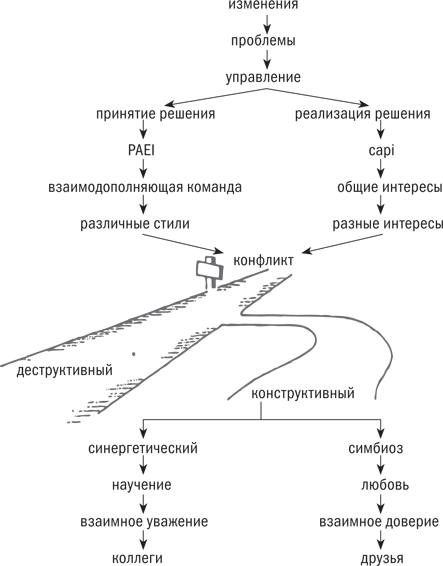 Рис. 1. Синергия в управлении творческим
конфликтом (И. Адизес) [6].Руководителю важно знать технологии управления согласованием общих целей и интересов с интересами каждого работника, помогающие реализовать потенциал каждой такой персоны и нейтрализовать риски избыточной зависимости от неё. Только тогда конфликт реализуется как конструктивный (творческий), на основе доверия объединяет команду и позволяет реализовать синергетические управленческие решения, приводящие компанию к успеху и сверхприбыли, растущей в геометрической прогрессии по отношению к использованным ресурсам.В таком случае качества персонала, устойчивая команда приобретают решающее значение в формировании Гудвилл компании и персоны [7].По мнению автора, среди управленческих дисциплин в подготовке инженеров наиважнейшими являются «Управление персоналом», «Управление рисками» и недооцениваемый теперь в высшей школе их прикладной аспект.Прикладной аспект управления предполагает не только знания по теории управления производством и персоналом, закономерностей развития конфликта, понимание механизмов возникновения технологических и экономических рисков, но и владение модулями управленческих решений, автоматических действий руководителя в ситуации наиболее разрушительных или дорогостоящих рисков управления. Так обучают команды пилотов пассажирских самолетов.В современном российском менеджменте есть склонность к излишнему теоретизированию, следованию различным авторским школам управления. Это приводит к появлению учебников по управлению, мало коррелирующих друг с другом и делающих невозможным создание дженеральных модулей действий руководителя в экстремальных ситуациях.Сам процесс управления достаточно эклектичен, состоит из больших и малых действий и решений, трудно относимых к какой-то школе или теории управления, которые по опыту практиков-руководителей «работают», т. е. однозначно приводят к успеху в типичных ситуациях. Это и есть базовые технологии, модули управления, достойные того, чтобы их осваивали в виде тренингов и деловых игр инженеры в вузе, жестко не привязывая к конкретной теории управления.Примерно таким технологиям «из рук в руки» обучают полевых консультантов по управлению и организационному развитию, так называемых внешних консультантов-дженералистов. Это направление консалтинга широко развито за рубежом и каждый уважающий себя топ-менеджер или собственник имеет в штате советника по управлению.По мнению А.А. Богданова, автора науки об универсальных типах и закономерностях любых систем: если система состоит из частей высшей и низшей организованности, то ее отношение к среде определяется низшей организованностью [8].Например, прочность цепи определяется наиболее слабым звеном, скорость эскадры – наименее быстроходным из ее судов, урожайность – тем из условий плодородия, которое имеется в относительно наименьшем количестве (агрономический закон Либиха) и т.п. Согласно этому закону возможности расширения и доходности хозяйственного целого зависит от наиболее отстающей его части.Принято считать, что перспективная и успешная команда компании кроме профессионализма и общей культуры управления руководствуется высшими ценностями служения обществу. Естественно, что при аттестации персонала, периодически проводимой руководством компании, стремятся оценивать не только профессиональные качества, но и личные, провоцирующие наиболее сложные риски производства и управления или способствующие синергии и сплочению команды.Какие же характеристики компании и персоны являются её «слабыми звеньями», разрушающими деловой имидж компании, неизбежно снижающего её стоимость, т.к. цена компании любого масштаба и отрасли определяется по самому слабому его звену?Среди свойств компании и персоны самой недооцениваемой, разрушительной и трудно управляемой является категория трезвости, относящаяся к базовым ценностям. Она применима как к характеристикам команды, её традиций, убеждений руководителя, так и к привычкам поведения, рискам управления отдельными персонами. Пренебрежение ценностями трезвости является «слабым звеном» компании, снижающим его Гудвилл.Общеизвестно, что 1 рубль прибыли от продажи алкоголя приносит 8 рублей прямого убытка для общества в целом [9]. При этом не учитываются финансовые последствия от приема алкоголя на производстве, на несколько порядков увеличивающие косвенные убытки бизнеса и государства, стыдливо замаскированные в понятиях «риски производства», «несчастный случай», «производственная травма», «нарушение техники безопасности»…В ныне сложившейся практике управления этим риском приняты искажающие сознание его негативные названия («пьянство», «борьба с алкоголизмом»), что противоречит концепции освобождения общества от алкоголизации, разработанной выдающимися специалистами теории трезвости.Одним из наиболее успешных и признанным в СССР являлся психофизиолог Г.А. Шичко (1922–1986 гг.), разработавший так называемый «Словарь Шичко» [10] (в последних разработках трезвого движения значительно усовершенствованный и переименованный в «Язык утверждения и сохранения Трезвости» (Язык УСТ) [11]).Словарь учитывает психологию восприятия слова и формирования позитивных образов и высших базовых ценностей, защищающих от призывов к участию в алкогольных ритуалах, к «умеренному питию». Общеизвестно, что подсознание отбрасывает приставку «НЕ» и все призывы «не допускать…», «нельзя…», «бороться с …» приводят к обратному эффекту, всего лишь концентрируя внимание на нежелательной форме поведения («пьянство», «борьба с алкоголизмом»). Язык УСТ прекрасно зарекомендован медицинской практикой ХХ века путем освобождения от наркотических зависимостей ломкой привычных речевых стереотипов, допускающих самоотравление человека и добровольное табачно- алкогольное программирование.В Языке УСТ акцентируется внимание на сути явления, как на «отнимании природной трезвости», как на «самоотравлении» «алкогольными ядами». На недопустимости их рекламы, как «пищи и напитков». Развенчиваются «невинные питейные традиции», как «групповое самоотравление» и «принудительное программирование» красочными питейными ритуалами корпоративов, юбилеев и пр., неизбежно приводящее к снижению базовых ценностей и потере экономических выгод.Считается необходимым в процессе вузовской подготовки инженеров вооружить их модулями управления этим риском, формирующими высшие ценности и Гудвилл. Если в компании царят устойчивые нормы трезвости, мораль трезвости, то неизбежно повышается её Гудвилл.В общественном сознании бытует мнение, что трезвость – категория, имеющая отношение к личности, к быту, что она полностью зависит только от личного выбора человека, не влияет на психологический климат компании.Если в компании есть один или несколько значимых сотрудников со склонностью к алкоголю, то и нравственный уровень всей организации неизбежно опускается до уровня этого «слабого звена», вызванный диспропорциями в системе управления. Гудвилл тоже постепенно снижается, а стоимость бизнеса определяется только материальными активами.Например, бизнес, который при высоком Гудвилле мог быть продан за 100 млн., при его снижении будет продан по балансовой стоимости или даже ниже, например, всего за 20 млн.Огромное значение имеет доминирование в компании высоких духовно-нравственных стандартов, профессионализм аппарата управления, создавшего этот Гудвилл, сложившиеся культурные традиции. Сюда входят и традиции трезвости. Очень важным и рыночно оправданным критерием эффективной команды является ведение здорового образа жизни, позволяющего сотрудникам в нужный момент мобилизоваться для решения производственных задач.ВыводыДля повышения качества управления предприятием и увеличения его Гудвилла предлагаются следующие решения:При оценке прибыльности и убыточности подразделения учитывать в них и роль факторов самоотравления интоксикантами (алкоголем, табаком и другими). Разработать меры профилактики убытков, связанных с алкогольной зависимостью персонала. Особое значение данные характеристики имеют при продаже компании, диверсификации и концентрации производства.Разрабатывать социальные программы и системы адаптации персонала, исключающие традиции «корпоративов», юбилеев и праздников с алкоголем, что повысит уровень трудового потенциала персонала при минимизации затрат. Не сдерживать увольнение по собственному желанию тех, кому претят нормы трезвости, сохранять наиболее квалифицированных работников.Руководитель должен быть образцом, проповедующим здоровый образ жизни и трезвость. Учитывать эту характеристику при внутренних передвижениях руководителей, повышении их квалификации, при планировании и контроле деловой картеры.При планировании «капиталовложений в персонал» проводить аттестацию персонала, одним из вопросов которой станет оценка трезвого поведения, что повысит мотивацию сотрудников. Давать деловую оценку после испытательного срока и обучения с приглашением наставника и руководителя подразделения, обеспечивая преемственность требований.Разработать постоянно действующую систему оценки уровня социальной напряженности, развития команды в подразделениях, комфортности и понимания внедряемых норм трезвого поведения.Создать корпоративную культуру, основанную на идеологии трезвости: совместно с работниками сформировать ценности и символику, традиции компании и нормы поведения с участием семей, мотивирующие семейную преемственность, преданность компании и удержание персонала, которые позволяет характеризовать их как компанию с высоким Гудвилл.Внедрить постоянно действующую систему внутрифирменного обучения технологиям трезвости, семинаров, тренингов под руководством наставника (возможно выделение «учебной площадки» на базе нескольких отделов).Занять персонал в свободное время интересным и ресурсосберегающим отдыхом, семейными развлечениями, организовывать выезды на природу, спорт, экстремальный туризм, интеллектуальные игры.Разработать в компании систему материального и морального поощрения за ведение трезвого образа жизни (освобождение от табачно-алкогольной запрограммированности и самоотравления в любых количествах), за улучшение общего физического здоровья.Это могут быть и бесплатное питание и проездные билеты, оплата детских садов, путевок, детских лагерей, улучшение условий труда (компьютеры, программы), обучение за счет компании (или с частичной оплатой), билеты в кино, в театр, праздничные обеды/ужины в кафе для семьи, материальная помощь в случае свадьбы, рождения ребенка, смерти близких родственников. Для демонстрации достижений можно создать «Доски почета», альбомы «Легенда компании» и др.В Финляндии и других европейских странах в некоторых фирмах дают прибавку к зарплате тем, кто не отравляет себя табаком, держит физическую форму и следит за весом [12].Из консалтингового опыта становится очевидным, что для предприятия отнимание трезвости у персонала несет колоссальные риски и убытки. Последствия алкогольных традиций масштабны и неизбежно приводят к снижению качества производства и уменьшению прибыльности и Гудвилла. Эта проблема нуждается в изучении, широком обнародовании результатов исследований и пропаганде исключительно трезвого поведения персонала.Список литературыПригожин А.И., Современная социология организаций. – Интерпракс, 1995. – 144 с.Оценка бизнеса: Учебник для вузов / Под ред. А.Г. Грязновой, М.А. Федотовой – М.: Финансы и статистика, 1999. – 509 с.Accounting principles board. American Institute of Certified Public Accountants. `Intangible Assets`, APB Opinion No. 17, 1970.Богданов А.А. Очерки организационной науки. – Москва : Директ-Медиа, 2009. – 545 с.Интеграция: Выжить и стать сильнее в кризисные времена / Ицхак Калдерон Адизес; Пер. с англ. – М.: Альпина Бизнес Букс, 2009. – 128 с.Управляя изменениями. Как эффективно управлять изменениями в обществе, бизнесе и личной жизни. Адизес Ицхак Калдерон / Манн, Иванов и Фербер, 2014 – 368 с.Полозков С. Исследования различий влияния знаний и информации на развитие общества / С. Полозков, Т. Семенов // Экономист. – 2005. – № 2. – С. 46-50.Богданов А.А. Всеобщая организационная наука (Тектология). В 2-х кн. – СПб: Союз, 2002.Игумнов С.А. Социально-экономические последствия потребления алкоголя в Республике Беларусь / С.А. Игумнов, М.В. Петрович, С.И. Осипчик // Проблемы управления. – 2011. – № 3 (40). – С. 104-115.Шичко Г.А. Маленький словарь трезвенника /Г.А.Шичко. – Л., 1984.Язык утверждения и сохранения Трезвости – язык освобождения // Трезвость – необходимое условие для восстановления и устойчивого развития России : материалы XIV научно-практической конференции ОД «Союз УСТ «Трезвый Урал». – Тюмень: ТИУ, 2016. – С. 149-175.Авдеев В.В. Управление персоналом: оптимизация командной работы. Реинжиниринговая технология : учебное пособие. – М.: Финансы и статистика, 2008.Сведения об авторахАксентьева Елена Владимировна, бизнес консультант, директор ООО «Системный консалтинг», член Общественной палаты Тюменской области, akselena7@yandex.ru, тел.8-902-850-81-41.Аксентьев Иван Викторович, бизнес консультант с дипломом Школы консультантов по управлению Академии народного хозяйства при Правительстве РФ, директор ООО «Бонтюаль», ivan-aksentev@yandex.ru, тел. 8-919-949-66-29.About authorsAksentyeva Elena Vladimirovna, business consultant, director of “System consulting” Ltd., member of Public Chamber of Tyumen region, akselena7@yandex.ru, tel.8-902-850-81-41.Aksentyev Ivan Viktorovich, business consultant with diploma of School of management consultants of National economy Academy of Russian Federation Government, director “Bontyual” Ltd., ivan-aksentev@yandex.ru, 8-919-949-66-29.УДК 65.011.1Гуденкова О.И.Gudenkova O.I.Гуденкова О.И.
Роль кадровых служб в формировании здорового образа жизни персоналаTHE ROLE OF HR SERVICES IN THE FORMATION OF HEALTHY LIFESTYLE OF THE STAFF.В данной статье рассмотрена роль кадровых служб в формировании приверженности к здоровому образу жизни, как важнейшему фактору формирования здоровья на современном этапе социально-экономического развития страны. А так же обсуждаются основные направления совершенствования кадровой политики.Ключевые слова: кадровая политика, кадровая служба, здоровый образ жизни, здоровье сберегающее поведение, здоровье работающего населения, алкогольная зависимость.In this article we will consider the role of HR services in the formation of a commitment to a healthy lifestyle, as a major factor in the formation of health, at the present stage of socio-economic development of the country. As well as discuss basic directions of improvement of personnel policy.Keywords: HR policy, human resources, a healthy lifestyle, health-saving behavior, the health of the working population, alcohol addiction.Каждое предприятие можно сравнить с человеческим организмом, а все службы с органами, работа которых обеспечивает его жизнедеятельность. Кадровая служба также играет свою роль в деятельности предприятия, как жизненно важный орган в организмеКадровая служба предприятия - это совокупность специализированных структурных подразделений в сфере управления предприятием вместе с занятыми в них должностными лицами (руководители, специалисты, исполнители) [3].В условиях постоянного меняющейся положения на рынке рабочей силы предприятиям целесообразно иметь инструмент, позволяющий грамотно управлять кадрами и принимать управленческие решения по использованию потенциала работников в соответствии с предъявленными к ним требованиями. Одной из проблем для управленческих структур является определение численности управленческого персонала, так как это влияет на эффективность его функционирования. [1].Решение задачи совершенствования управления кадрами на предприятии не возможно без формирования системы управления персонала, обеспечить предприятие кадровым составом с требуемым для эффективной производственной деятельности качественным уровнем.Процесс работы с персоналом должен быть построен так, чтобы в кратчайшие сроки приходить к желаемому результату в отношении любого вопроса или проблемы в кадровой сфереОсновными направлениями совершенствования кадровой политики на современном этапе в организации с кадрами является постоянное развитие кадров, совершенствование знаний, профессиональных навыков и знаний.Также хотелось бы отметить, что персонал на предприятиях бывает разный и бывают случаи, когда квалифицированные специалисты страдают алкогольной зависимостью. Пьянство наносит значительный ущерб здоровью и эффективности работы. По статистике прогулы у пьющих работников доходят ежегодно до 35-75 дней. До половины случаев отсутствия работников на рабочем месте приходится на факты злоупотребления алкоголем.Пьяный работник представляет угрозу безопасности производства. Увеличивается число производственных аварий и случаев травматизма на рабочем месте.Увольнение за появление на рабочем месте в состоянии опьянения является крайней мерой, предусмотренной трудовым законодательством.Правовая основаПравовой основой увольнения за появление на рабочем месте в нетрезвом виде являются статьи 76, 81, 192, 193 Трудового кодекса РФ.На основании этого возможно увольнение работника, появившегося на рабочем месте в рабочее время в алкогольном, наркотическом, ином токсическом опьянении или находился в таком же состоянии на территории организации или на объекте, где он должен был выполнить работу. Это закреплено в пункте 42 Постановления Пленума Верховного суда РФ «О применении судами РФ Трудового кодекса РФ» от 17.03.2004 №2.Формирование здорового образа жизни - это целая система общественных и индивидуальных видов, способов, форм деятельности, активности, направленных на преодоление факторов риска возникновения и развития заболеваний, оптимального использования в интересах охраны и улучшения здоровья социальных, психологических и производственных условий и факторов образа жизни. [4].Главная задача кадровой службы сохранить квалифицированного специалиста, поэтому аспекты здоровья работников промышленных предприятий должны находиться в зоне стратегических интересов работодателя. С этой целью требуется разработка и реализация в трудовых коллективах целевых комплексных профилактических программ, которые должны содержать мероприятия, направленные на обучение работников принципам здорового образа жизни с выработкой необходимых практических навыков и умений, а так же создание условий для стимулирования приверженности к здоровье сберегающему поведению и ведению работниками здорового образа жизни. [2].Исходя из этого, разработка и реализация мероприятий по формированию здоровье сберегающего поведения экономически активной части населения страны должны стать приоритетным направлением не только государственной политики и общественной деятельности, но и важнейшей задачей организаций всех форм собственности.Список литературыХайруллина Н.Г. Управление персоналом на предприятиях сервиса и туризма. - Тюмень: ТюмГНГУ, 2013. – 326 с.Хайруллина Н.Г.Управление персоналом на предприятиях торговли. - Тюмень: ТюмГНГУ, 2010. – 208 с.Амиров H.X., Мазитова Н.Н., Берхеева З.М., Быковская Т.Ю., Горблянский Ю.Ю., Пиктушанская Т.Е. Обоснование подходов к реализации корпоративных программ по борьбе с курением на промышленных предприятиях. Медицина труда и промышленная экология.-, 2013. –45с.Лепихина Т.Л. Карпович Ю.В. Институт здоровья как элемент менеджмента человеческого капитала предприятия. Проблемы современной экономики.-2012.-119с.Сведения об автореГуденкова Олеся Ивановна, ассистент, Тюменский индустриальный университет, тел. 89523405774, e-mail: olesya.gudenkova@yandex.ruAbout authorGudenkova O.I, assistant, Tyumen industrial University, tel 89523405774, e-mail: olesya.gudenkova@yandex.ru.УДК 304.2Ельцов А.И.Eltsov A.I.Ельцов А.И.
Новый подход в насаждении «культуры пития»The new approach to implanting
“drinking culture”В настоящей статье рассматриваются практические действия официальных органов (Правительства РФ и руководителей учреждений наркологической службы) по пропаганде и внедрению в общественное сознание ложной культуры «употребления спиртных напитков».Ключевые слова: трезвость, «культура пития», зависимость, Федор Углов.This paper considers practical actions of authorities (the Government of Russian Federation and administrators of drug abuse services) on propaganda and penetration of false culture of “alcohol beverages drinking” in mass conscience.Keywords: sobriety, “drinking culture”, addiction, Fedor Uglov.Трезвость – здравая рассудительность,свобода от иллюзий и самообмана.(Народное понятие)Под редакцией Е. Брюна, который считается главным наркологом страны, вышли Методические рекомендации: «Новый подход к терапии алкогольной зависимости, основанный на использовании метода снижения потребления алкоголя».Учреждение-разработчик: Государственное учреждение здравоохранения «Московский научно-практический центр наркологии» Департамента здравоохранения г. Москвы.Брюн Евгений Алексеевич, президент профессионального сообщества врачей-наркологов «Ассоциация наркологов России», заместитель председателя Совета по профилактике наркомании при Совете Федерации Федерального Собрания РФ, директор ГБУЗ «Московский научно-практический центр наркологии Департамента здравоохранения г. Москвы», главный внештатный специалист психиатр-нарколог Минздрава России, д.м.н., профессор.Кроме Брюна в составлении «Методических рекомендаций…» принимали участие ещё 7 ведущих наркологов РФ.Первая часть.Значительную часть документа составляют пространные ссылки на опыт иностранных специалистов, в том числе и США. Создаётся впечатление серьёзного научного труда, призванного в чём-то кого-то убедить. В чём же? Оказывается, этими рекомендациями намечен кардинальный поворот в «терапии» алкогольной зависимости. Какой?Если коротко, то он сводится к следующему:1. Традиционное в России и обоснованное многими учёными избавление от алкогольной зависимости с установки на абсолютную трезвость не даёт должного успеха, «не способствует высокой эффективности терапии».2. Западные страны, наряду с установкой на трезвость, почти все (кроме Венгрии, Кипра и Польши), широко применяют способы обучения пациентов «стратегиям приёма алкоголя». То есть обучают, как пить «с низким риском», «умеренно», «контролируя употребление», «со снижением вреда» от алкоголя. В большинстве стран «этот метод включён в национальные руководства по терапии алкогольной зависимости». (Значит, и в РФ пора настала!)3. Есть новый западный фармакологический препарат НАЛМЕФЕН (другое название СЕЛИНКРО), который позволяет перейти пациенту к «контролируемому потреблению». К нему предлагается «метод социальной поддержки BRENDA», разработанный тоже на Западе, который психологически помогает пациенту при приёме препарата.Рассмотрим очень важный пункт 1.В «Рекомендациях…» плавно и очень настойчиво проводится линия на то, что ориентировка отечественной наркологии на «полную и пожизненную трезвость» неправильна. Опять - ссылки на западный опыт, на то, что «существенная часть больных алкоголизмом (около 45%) не хотят полностью отказаться от спиртного и предпочитают метод сокращения его потребления».Аргумент довольно-таки странный, если знать (а наркологи, специалисты по освобождению от алкогольной зависимости, этого не знать просто не могут), что редкий алкоголик считает себя алкоголезависимым, поэтому просто хочет «пить как все», то есть культурно. Да и само слово ЗАВИСИМОСТЬ, показывает, что человек, как личность, уже не в состоянии справиться; психика в связи с господствующим в нашем обществе мнением, что алкоголь, его употребление, является частью современной культуры, ложно настроена на то, что НЕУПОТРЕБЛЕНИЕ алкоголя делает человека неполноценным, ущербным. Что собственно и ложно утверждается в «Методических рекомендациях…» с первых же слов: «Алкоголь является частью мировой культуры и одним из наиболее распространенных пищевых продуктов».В том-то и проблема, что преподаватель курсов освобождения на первых же занятиях обязан убедить и доказать, что трезвость не только «должна быть полной и пожизненной», но и то, что это ЕСТЕСТВЕННАЯ НОРМА, что ТРЕЗВОСТЬ это здравая рассудительность, свобода от иллюзий и самообмана и т.п. и т.д. И эту проблему с успехом решает именно метод Шичко, однозначно утверждающий трезвость как природную норму жизни, а любое употребление легитимных ядов (табака и алкоголя) – вызывает отравление организма и энцефалопатию, то есть нарушает работу коры головного мозга.В этой (можно сказать, программной) работе ведущих наркологов приведены очень интересные для всех факты.Вот что они признают: «Эффективность противоалкогольного лечения, измеряемого годами полной трезвости, не очень высока»: 2 года выдерживают только 9% пациентов, а более – лишь 3%.3% – эффективность нашей российской наркологической службы в части освобождения от алкогольной зависимости! Даже кодировка, которую официальная наркология также не признаёт, даёт больший эффект!Даже если взять, что метод Шичко даёт свободу от зависимости половине своих слушателей (на самом деле – больше), то метод Трезвенного Движения почти в 20 раз эффективнее!Эти приведённые не журналистами или какими-то дилетантами сведения, а именно российскими лучшими специалистами-учёными, ясно показывают, что значительные средства, выделяемые государством на «борьбу» с пьянством, используются крайне неэффективно.Поэтому организованной общественности (я имею в виду в первую очередь Трезвенное Движение) нужно изменить свои информационные отношения со всеми уровнями власти в сторону большей активности, доказательности, эффективности и научной состоятельности метода, разработанного кандидатом биологических наук Г.А. Шичко.Пункт 2.И вот, ссылаясь на неадекватное мнение алкоголиков, фактически идя у них на поводу, главные наркологи страны предлагают «новый» метод по сути культурного пьянства, но с таблетками нового препарата НАЛМЕФЕН (СЕЛИНКРО), производит который Дания. Кстати, не очень-то проверенного временем на все побочные эффекты и противопоказания, хотя некоторые отрицательные всё-таки приведены в документе. Присовокупляют к таблеткам Метод психосоциальной поддержки и мотивирования BRENDA, весьма сложный, шестиэтапный.В методе же Шичко мотивация и прочие психологически моменты достигаются на два порядка проще и быстрей.А что особенно вызывает сомнение в эффективности нового «подхода», так это то, что «Налмефен (Селинкро) блокирует эйфорическое действие принимаемого алкоголя». Для чего алкоголик принимает алкоголь? Для того чтобы получить опьянение, вызывающее соответствующее состояние, то есть кайф. А если он не будет получать того, чего ждёт, хотя бы и от умеренного употребления, то мотивация большинства зависимых будет значительно снижена, ибо психологически такое будет восприниматься как обман.Так что эффективность «нового подхода» с использованием «таблетки от пьянства» уже ясна всем, кто знаком с принципами метода Шичко и особенно – преподавателям метода.А если, ознакомившись с документом, вы ещё узнаете, что зависимый должен будет заполнять ряд объёмных анкет, обязательно соблюдать график и вести каждодневные записи употребления алкоголя по «науке», то ещё раз прочувствуете, как всё-таки важно иметь высшее медицинское образование, чтобы привить народу «культуру пития»!Мы же, «дилетанты и непрофессионалы», не имеющие высоких званий, считали, считаем, и будем всегда утверждать абсолютную трезвость для любого человека, семьи, общества и страны в целом единственным аргументом и главным принципом избавления общества от этой пагубного «морового поветрия», избавления от которого будет (по выражению Л.Н. Толстого) «эпохой в жизни человечества».Пункт 3.Но документ, подписанный главным наркологом страны, Президентом профессионального сообщества врачей-наркологов «Ассоциация наркологов России» Брюном, над которым работали ещё семь наркологов страны, рассчитан не только на рядовых врачей-наркологов. Пространные данные, цифры, среди которых предполагаемый экономический эффект (подсчитанный очень теоретически) от применения нового препарата позволяет думать, что направлен он и в сторону Правительства РФ, чтобы получить деньги на развитие нового для нас направления.Нам же интересны некоторые данные, приводимые для этой цели.Так утверждается, что «число зарегистрированных в России больных хроническим алкоголизмом в 7–8 раз меньше реального их количества».Что «реальные экономические потери от причин, связанных с алкоголем оцениваются более 720 млрд. руб. в год (по расчётам и экспертным оценкам НП «Центр социальной экономики»).Всё это нам, в Трезвенном Движении, конечно, пригодится. Есть и другие важные сведения.В состоянии алкогольного опьянения в России происходит 63% погибших в ДТП, 67% - утонувших, 50% убийств и т.д. Так интересна таблица смертности населения, в расчёте на 1000 человек, от алкоголя в различных регионах страны. Таблица убедительно показывает, что в кавказских регионах, где местные власти не стесняются применять ограничительные и запретительные меры, смертность в 10 и более раз ниже, чем в сильно пьющих российских областях.Есть и другие интересные для соратников ТД и просто любознательных людей данные. Но это всё вторично по сравнению с главной целью этого программного в полном смысле документа российской наркологии.Вторая часть.Чтобы иметь более полное представление о российской наркологии в целом, нужно сделать заход в недалёкое прошлое. Мне посчастливилось лет 8-10 назад побывать на одном высоконаучном собрании, которое вёл предшественник Брюна на посту главного нарколога страны – Н.Н. Иванец.В то время один наш соратник, трезвенник, на основе метода Шичко разработал (и проверил на практике) методику реабилитации наркоманов, довольно эффективную, и решил подарить её нашей наркологии, не претендуя на какое-либо открытие или учёное звание, изложив её понятным для медиков языком, то есть, употребляя не всем понятный язык научных терминов.Как проходило это научное собрание, нужно рассказывать отдельно. Вкратце же изложу главное. Председательствующий Иванец, неоднократно прерывал докладчика довольно провокационными вопросами, по существу, устроив ему обструкцию. Вместо обсуждения доклада «непрофессионала» дипломированными наркологами, итог подбил сам Иванец, высказавшись в том смысле, что в США вопросом наркомании занимаются давно, и все методики у них уже отработаны. Нечего, дескать, огород городить, а надо брать всё у них. Зал же, заполненный сплошь «кандидатами и докторами», угрюмо молчал всё собрание.Иванец на этом своём посту знаменит ещё тем, что разослал по наркологическим центрам страны циркуляр «для служебного пользования», в котором утверждалось, что наркомания вообще-то не излечивается, а возможна лишь некоторая стабилизация состояния. Понятно, что гриф «для служебного пользования» в этом случае работает неэффективно, и сотни тысяч наркозависимых и их родителей узнали «оптимистичный» приговор от науки.С Брюном я впервые повстречался, когда он был уже на должности Иванца. На одном общественном собрании по вопросам трезвости он выступил и попросил президиум отпустить его «по делам». Всё-таки я догнал его на лестнице и задал два прямых вопроса: 1. Согласен ли он с выше упомянутым циркуляром Иванца? 2. Согласен ли он с тем, что отечественной наркологии надо всё брать у США? Он ответил на оба вопроса отрицательно, то есть НЕ СОГЛАСЕН, хотя про циркуляр он лично ничего не знает.И вот теперь мы знакомимся с циркуляром нового, другого уже, главного нарколога страны, из которого становится ясно: голова отечественной наркологии как была, так и осталась свёрнутой на Запад. И всё бы ничего, если бы иностранные методики давали явный эффект, но его как раз и нет.И вся эта история с внедрением датской «таблетки от пьянства» очень напоминает историю с «безопасной» электронной сигаретой и «таблеткой от наркомании» - метадоном. Один наркотик заменили другим – вся «борьба», если говорить понятно. О метадоновой зависимости, как о новой наркотической зависимости, говорит весь Интернет, а кто-то получил большие барыши на этой «таблетке». Кстати необходимо привести и тот факт, что за несколько лет на метадоновую зависимость посадили чуть ли не всю молодёжь Украины, где его активно внедряли специалисты из Канады по их же методике.А потом, Запад нам далеко не во всём пример. В Европе 17 стран приняли законы об однополых браках; родителей уже нельзя называть папой и мамой, а только по номерам – «родитель 1» и «родитель 2». Так что же и нам нужно переходить на эту антиприродную дурь?!Брюн является достойным преемником Иванца и по отношению к Трезвенному Движению. То есть игнорирует его полностью и тем более, отработанный десятилетиями в ТД метод освобождения от табачно-алкогольной зависимости Шичко. Раза два мы с соратниками пытались поговорить с новым гл. наркологом в его кабинете на тему Трезвенного Движения и возможного взаимодействия. Он нас встретил словами, после которых всё стало ясно: «Только не говорите мне об Углове: на меня это имя действует как красная тряпка на быка!»Выше изложенное приведено не для «красного словца», а для того, чтобы обратить внимание всех, в том числе и представителей всех уровней власти, на отношение неэффективных профессиональных наркологов к общественному Трезвенному Движению, намного превосходящему в профилактике и освобождению от наркотических зависимостей. Тем более что мировая тенденция всё более склоняется к учёту мнения общественности по профессиональным (медицинским) вопросам.Третья часть.Какие основные и серьёзные выводы должны мы сделать с учётом нынешней ситуации? В ситуации, когда Правительством РФ фактически принята программа внедрения «культуры пития», а отечественная наркология быстро и «в рифму» на это среагировала западной таблеткой и методикой «умеренного употребления» алкоголя. Не без выгоды, заметьте, для себя.По моему мнению, всем нам необходимо вспомнить о принципах, оставленных нам Угловым и Шичко. Основными принципами этих предтеч современного Трезвенного Движения были:Говорить правду, полную правду, везде и всегда, используя для её распространения любые возможности.Говоря правду, не идти на компромисс в принципиальных вопросах с властью, с чиновниками любого уровня.Это, конечно, не означает, что нужно упираться в тактических вопросах, когда есть смысл, сотрудничая с представителями власти, чего-то полезного добиться. Но в вопросах «Культуры пития», «Алкоголь – продукт питания», «Зависимость – это болезнь» и других, нельзя нам молчать. Мало того, опираясь на саморазоблачительные факты, приведённые в «Методических рекомендациях…», нужно выдвигать свои требования.Выход такого программного документа как Методические рекомендации: «Новый подход к терапии алкогольной зависимости, основанный на использовании метода снижения потребления алкоголя» не должен остаться не замеченным никем в нашем обществе, особенно в Трезвенном Движении.Мы обязаны соорганизоваться и дать информационный отпор, используя любые обращения на уровни власти. Нужно регулярно практиковать обращения: Президенту РФ, Правительству РФ, Гос. Думе РФ. Не забывать в этом отношении и местную власть. Даже если и нет никакой уверенности в результате, мы должны размещать наши открытые обращения, во всех социальных сетях. Как можно больше подписей представителей всех трезвеннических общественных организаций. Как можно больше других информационных материалов на эту тему.Почему это важно сделать именно сейчас?Потому что алкогольная мафия, поняв, что всё больше трезвеннические настроения овладевают народом, всё больше трезвенников в стране, усилила алкогольную агрессию, воздействуя (в отличие от нас) именно на высшее чиновничество и наркослужбу. И добилась, как видим, больших успехов.Второй важный стимул для нас – это то, что подобным активным действием мы заявим более широко о том, что есть такое общественное Трезвенное Движение; судя по курсам Шичко в нашей организации и по другим опросам, очень мало людей знают о ТДА третий стимул, повышающий наши шансы, обнаружился недавно и на который нам следует обратить особое внимание. Речь идёт о повышении роли общественности в профессиональных делах.Об этом - немного подробнее.25 ноября 2016 года по приглашению я побывал на 4 международном медицинском конгрессе «Профилактика и лечение метаболических нарушений и сосудистых заболеваний. Междисциплинарный подход», где организаторы запланировали время и для работы с общественными организациями. Как они объяснили, Россия очень отстаёт от других развитых стран, где непрофессионалов, то есть представителей общественности, давно уже приглашают на различные профессиональные собрания. Впервые на 4 медицинский конгресс решили пригласить общественность и у нас, в РФ.Конечно, по ходу собрания нашей секции (под названием Саммит общественных организаций «Мы за здоровье!» и «Программы по формированию здорового образа жизни») стало понятно, что для организаторов важно лишь формально провести, отметить и доложить, что «общественность присутствовала». То есть, для галочки. Это для нас привычно.Но на что нам просто необходимо обратить внимание это на то, что на международном уровне практически заставляют выслушивать мнение общественности. Нам важно учесть это в своей работе и изменить характер нашего информационного воздействия на власть и общество в сторону более активного давления, уверенности и твёрдости в отстаивании принципов, завещанных нам Ф. Угловым и Г. Шичко.Совместными активными действиями мы в какой-то мере объединим нашу общественность, благо она, судя по интернет сетям, к этому подготовлена.Только единством действий народ вернёт себе трезвость!Сведения об автореЕльцов Алексей Иванович, председатель региональной ОО утверждения и сохранения трезвости «Трезвая Москва». sigran@yandex.ru.About authorEltsov Aleksey Ivanovich, chair of regional public organization of establishing and safeguarding sobriety “Trezvaya Moskva”, sigran@yandex.ru.УДК 616.89-008.441.33-036ББК 56.14Васильев В.Н., Мингазов А.Х.Vasilyev V.N., Mingazov A.Kh.Васильев В.Н., Мингазов А.Х.
Резистентное течение опиоидной наркоманииRESISTANT COURSE OF OPIOID ADDICTIONОбследовано 133 мужчины с диагнозом «опиоидная наркомания». В зависимости от эффективности лечения обследованные разделены на 2 группы. В первой группе представлены пациенты прервавшие реабилитацию и возобновившие наркотизацию, во второй - с ремиссией после реабилитации более 1 года. Исследован ряд социальных, медицинских и биологических факторов: возраст на момент поступления, возраст начала употребления ПАВ, наследственность, наличие хронических соматических заболеваний, перенесенных ЧМТ, ВИЧ статус, неврологические расстройства, максимальная суточная доза героина, передозировки наркотиков в анамнезе, продолжительность заболевания, предыдущее лечение по поводу наркотической зависимости, диспансерное наблюдение, психо-соматический статус, материальное положение семьи, состав семьи при воспитании, совместное проживание, отношения между родителями, отношения исследуемого с родителями, изменения отношений в семье в связи с наркотизацией, семейное положение, употребление жены/сожительницы ПАВ, уровень образования, трудовой/учебный статус, стаж трудовой деятельности, криминальная активность, наличие увлечений, планы будущее. Выделены факторы со значимыми различиями в группах исследования.Ключевые слова: Опийная наркомания, факторы риска рецидива.A total of 133 men diagnosed with “opioid addiction” have been surveyed. Depending on the efficiency of treatment the examined have been divided into 2 groups. The first group comprised patients who interrupted their rehabilitation and resumed the drug use, the second group comprised patients with remission lasting for more than 1 year after the rehabilitation. A series of social, medical and biological factors has been taken into account: age at admission, age of starting administrating psychoactive substance, hereditary background, availability of chronic somatic diseases, availability of craniocerebral trauma, HIV status, neurological disorders, maximum daily dose of acetomorphine, cases of drug overdose in past medical history, duration of disease, previous treatment for drug abuse, dispensary observation, deviation of physical status at admission, sleep disruption, financial situation in a family, family composition when growing up and receiving education, whether the family members lived together, relationship between the parents, patient’s relationship with parents, changing of attitudes in the family due to the drug use, marital status, the use of psychedelic drugs by a wife / partner, education level, employment / training status, length of employment, criminal activity, the presence of hobbies, future plans. The factors having significant differences have been identified in the study groups.Keywords: opiate addiction, relapse risk factors.Актуальность: Распространенность опиоидной наркомании в России остается высокой, несмотря на некоторую стабилизацию, по данным 2014 года - 172,6 на 100 тыс. населения[8].. Последнее время согласно государственной направленности [9] создается большое количество реабилитационных учреждений, появляются новые частные и государственные реабилитационные центры. Вопрос об эффективности их работы остается открытым. Существует ряд факторов, влияющих на течение опиоидной наркомании. Среди медико-биологических факторов это - наследственность [6], раннее начало заболевания [9], возраст [12], количество передозировок [4], продолжительность заболевания, [4] предыдущее лечение [7], толерантность, нарушения сна [10], наличие сопутствующих хронических соматических заболеваний, черепно-мозговых травм [10]. К социальным факторам относят: социально-экономическое положение [11], характер семейных взаимоотношений [4,5], состав семьи и характер воспитания [3], низкий уровень образования [4,8], низкий уровень и занятости [4], высокая криминальная активность [4], ограниченный круг интересов [4], отсутствие собственной супружеской семьи [4], наличие социокультурных интересов [4], возврат в прежнюю среду [2], сложности социальной адаптации [1]. Вопрос о том, какие вышеуказанных факторов являются наиболее значимыми в формировании резистентного течения опиоидной наркомании остается открытым.Цель исследования: Выявить медико-биологические, социальные факторы, определяющие течение опиоидной наркомании у мужчин.Материалы и методы. Исследованию подверглись 133 мужчины, страдающие опиоидной наркоманией. В первую группу включено 60 пациентов, самостоятельно прервавших реабилитацию и возобновивших наркотизацию. Из группы исключались пациенты, вынужденно прервавшие реабилитацию по причине соматической патологии. Во вторую группу включено 73 пациента, прошедших полный курс реабилитации и не употребляющих опиоиды в течение года. Из группы исключались пациенты с вынужденным отказом от употребления (тяжелые соматические расстройства, отбывание наказания в местах лишения свободы). Возраст исследуемых от 20 до 38 лет. В течение первых 10 дней реабилитации все пациенты осмотрены психиатром-наркологом, неврологом, специалистом по социальной работе.В качестве медико-биологических факторов риска резистентного течения оценивались: возраст на момент поступления, возраст начала употребления ПАВ, наследственность, наличие хронических соматических заболеваний, перенесенных ЧМТ, ВИЧ статус, максимальная суточная доза героина, передозировки наркотиков в анамнезе, продолжительность заболевания, предыдущее лечение по поводу наркотической зависимости, диспансерное наблюдение, отклонение соматического статуса в момент поступления, нарушения сна. В качестве социальных факторов оценивались: материальное положение семьи, состав семьи при воспитании, совместное проживание, отношения между родителями, отношения исследуемого с родителями, изменения отношений в семье в связи с наркотизацией, семейное положение, употребление жены/сожительницы ПАВ, уровень образования, трудовой/учебный статус, стаж трудовой деятельности, криминальная активность, наличие увлечений, планы после лечения.Результаты исследования. Достоверные различия по группам исследуемых были выявлены как среди медико-биологических, так и в социальных факторах. Средний возраст пациентов первой группы был ниже чем во второй группе - 25,8±9,2 и 28,4±9,6 лет соответственно (p<0,01). Пациенты первой группы раньше начинали потребление ПАВ. Статистически значимые отличия выявлены при сравнении возраста начала употребления алкоголя (первая группа с 15,2±4,2 лет, вторая группа 16,1±6,1 лет) и опиодов ( первая с 17,6±9,4 лет, вторая 18,9±5,1 лет) (p<0,05). Пациенты второй группы более длительнее страдали наркоманией: 8,2±6,8 и 9,6±8,6 лет, соответственно (p<0,05). Наибольшая среднесуточная доза героина в первой группе достоверно выше чем во второй 3,3±6,7 и 2,2±3,8 грамм соответственно (p<0,05). Совместное проживание с наркозависимой, из числа состоящих в браке, в первой группе в 28,6% случаев, во второй 9%. (p<0,05). Детей имеют в первой группе 15 человек или (25 %), во второй 31 (42,5 %), (p<0,05). Стаж трудовой деятельности в первой группе составлял в среднем 4,1 года во второй 5,8 лет. (p<0,05). Не имеют увлечений в первой группе 30 %, во второй 13,7 %. (p<0,05).Выводы: Среди медико-биологических факторов риск резистентного течения опиоидной наркомании увеличивается при раннем возрасте начала употребления алкоголя и опиодов (алкоголя до 16 лет, а опиоидов до 18 лет) и максимальной суточной доза более 2,5 грамм. Особого внимания заслуживают факты большей продолжительности заболевания у лиц с благоприятным течением, а также их старшинство относительно лиц первой группы. Это расходится с общепринятым мнением о том, что чем длительнее зависимость, тем тяжелее ее лечить. По нашему мнению, такая установка ошибочна.Среди социальных факторов наиболее значимые отклонения между исследуемыми группами наблюдались по следующим показателям: совместное проживание с наркозависимой, наличие детей, стаж трудовой деятельности, наличие увлечений.Полученные данные необходимо учитывать при составлении программы реабилитации, для повышения ее эффективности.Список литературы1. Алтынбекова Г.И. Проблемы адаптации в профилактике наркологических и психических расстройств. Сибирский вестник психиатрии и наркологии. 2010; 2:27-29.2. Байкова В.Г., Белогуров С.Б., Гирасименко Н.Ф., Колесникова Т.И., Яснов О.В. Наркомания: Методические рекомендации по преодолению наркозависимости. Под ред. А.Н. Гаранского М: Лаборатория базовых знаний. 2000. 384.3. Гусев С.И., Бохан Н.А., Мандель А.И., Каган Е.С. Модель прогноза ремиссии наркотической зависимости в условиях пенитенциарных учреждений. Сибирский вестник психиатрии и наркологии. 2009.5: 48-52.4. Дудко Т.Н. Реабилитация наркологических больных: Наркология: национальное руководство. Под ред. Н.Н. Иванца, И.П. Анохиной, М.А. Винниковой. М.: ГЭОТАР-Медиа, 2008. 575-612.5. Илюк Р.Д., Торбан М.Н., Берно-Беллекур И.В., Сурмевич Е.П., Незнанов Н.Г., Крупицкий Е.М. Динамическая многофакторная оценка клинических и психосоциальных характеристик у больных с опийной зависимостью, проходящих реабилитационное лечение. Наркология. 2012. 9: 71-79.6. Кабитова А.О. Генетика наркологических заболеваний: клиноко-биологический феномен се Мандель А.И., Семке В.Я., Бохан Н.А. Психологические характпристики больных наркоманиями // Сибирский вестник психиатрии и наркологии. – 2000. - №2. – С.56-617. Мандель А.И., Семке В.Я., Бохан Н.А. Психологические характпристики больных наркоманиями // Сибирский вестник психиатрии и наркологии. – 2000. - №2. – С.56-618. Молчанов С.Н., Азанова Б.А. Особенности формирования ремиссий у лиц с опиоидной зависимостью. Сибирский вестник психиатрии и наркологии 2006. 2: 37-41.9. Семке В.Я., Бохан Н.А, Гусев С.И., Мандель А.И., Снигирева Г.Я. Трифанов О.И М едицинские и социальные аспекты терапии алкогольной и наркотической зависимостей в пенитенциарных условиях // Сибирский вестник психиатрии и наркологии. – 2006. - №3. – С.114-11710. Сиволап Ю.П.; Савченко В.А. Злоупотребление опиоидами и опиоидная зависимость. – М.: ОАО Издательство « Медицина», 2005. - 304с.11. Фридман Л.С., Флеминг Н.Ф., Робертс Д.Г., Хайман С.Е. Наркология. перевод с английского – Андреева Н. М: СПб; 1998.12. Чирко В.В., Демина М.В. Очерки клинической наркологии (наркомании и токсикомании: клиника, течение, терапия) – М.: Медпрактика-М, 2002. – 240.Сведения об авторахВасильев В.Н., врач-психотерапевт, ГБУЗ ТО «ОКПБ» 625530, Тюменская область, Тюменский район, п. Винзили, ул. Сосновая, 19. E-mail: avelisov74@mail.ru.Мингазов А.Х., д.м.н., доцент кафедры психиатрии, ГБОУ ВПО «Южно-Уральский ГМУ» Минздрава, России 454092, Челябинск, ул. Воровского, 64. E-mail: 174@gmail.com.About authorsVasilyev V.N., Regional Clinical Psychiatric Hospital.625530, Tyumen Region, Tyumen District, V. Vinzili, Sosnovaya Street, 19. E-mail: avelisov74@mail.ru.Mingazov A.Kh., South-Ural State Medical University of Ministry of Healthcare of Russia. Vorovsky Street 64, 454092, Chelyabinsk, Russia. E-mail: 174@gmail.com.УДК 178.1Лаптев М.П., Флигинских А.В.Laptev M.P., Fliginskikh A.V.Лаптев М.П., Флигинских А.В.
О влиянии доступности алкоголя на рост преступности в Йошкар-Оле и Республике Марий ЭлInfluence of alcohol accessibility on the increase of crime rate in Yoshkar-Ola
and Mariy El RepublicВ данной статье рассматриваются вопросы о влиянии ложных убеждений на рост потребления алкоголя и вследствие этого на рост преступности в городе Йошкар-Оле и Республике Марий Эл. Проведенный анализ выявил статистически значимый рост числа преступлений, совершенных лицами в состоянии алкогольного опьянения, в выходные и праздничные дни.Ключевые слова: алкоголь, алкогольный геноцид, преступность, ложные убеждения.The article deals with the problem about false beliefs influence on the increase in crime in Yoshkar-Ola and in the Mariy El Republic. It is shown that the increasing number of crimes committed by persons in a condition of alcoholic intoxication on holidays is statistically significant.Keywords: alcohol, alcoholic genocide, crime, false beliefs.Основным фактором демографического и социального кризиса в России является управляемый алкогольно-табачный геноцид посредством внедрения ложных убеждений в общественность. Это общенациональная угроза на уровне личности, семьи, государства и, следовательно, угроза общественной безопасности.Вопрос массовой алкоголизации народов России, планеты в целом, решается на уровне понимания каждого человека в отдельности через формирование информационной среды, основанной на подтверждённых фактах. Таким образом, для создания доказательной базы требуется провести анализ учтённых данных и выявление закономерностей.По итогам “Национального рейтинга трезвости”, проведённого федеральным проектом движением “Трезвая Россия” в 2015 году (http://russia-rating.ru), Республика Марий Эл вошла в десятку самых “пьющих” регионов России, занимая 78 место из 85. В качестве основы для составления рейтинга были использованы наиболее важные показатели оценки степени алкоголизации регионов и связанной с ней социальной напряженностью, одной из которых является количество преступлений, совершённых в состоянии алкогольной интоксикации).По данным пресс-службы МВД, около 80% убийц в России нетрезвы в момент убийства. Такое же состояние выявляется и у около 40%-50% самоубийц [1].Из 100% опрошенных респондентов – 75% детей в возрасте от 14 до 18 лет пробовали отравляться или отравляются алкогольными интоксикантами[2].Основной причиной отравления населения является информационный террор посредством скрытой и явной рекламы интоксикантов и их открытой доступности. Также свою значительную роль играет целенаправленное программирование общественного сознания через внедрение ложных установок. Например, в модели поведения большинства людей заложен ложный стереотип, деструктивное убеждение, связанное с прямой зависимостью отравления алкогольными ядами в выходные и праздничные дни. Таким образом, человек связывает часть своего досуга именно с самоотравлением алкогольными ядами.На фоне вышеописанных социологических исследований, а также анализа результатов анонимных опросов, проводимых членами МРОО УСТ «Трезвая Марий Эл» в школах города Йошкар-Олы и Республики Марий Эл, была выдвинута гипотеза о том, что в выходные и праздничные дни должен наблюдаться рост количества преступлений, совершённых в состоянии алкогольной интоксикации, вследствие ложных установок, внедряемых в сознание людей и связывающих отдых с обязательным алкогольным самоотравлением.Основной предпосылкой к организации исследования такого типа явилась сложившаяся неблагоприятная алкогольная ситуация в Республике Марий Эл.Для проверки гипотезы о росте количества преступлений, совершенных лицами в состоянии алкогольного опьянения в выходные и праздничные дни на территории города Йошкар-Олы и в целом по Республике Марий Эл, были запрошены статистические сведения в информационном центре МВД по Республике Марий Эл за 2015 год и 9 месяцев 2016 года. Дополнительно сведения были сгруппированы по дате регистрации преступления в КУСП (для того, чтобы определить день недели, когда оно было совершено); по видам преступлений (преступления против личности: ст.105, 111, 112, 115, 116, 116.1, 118, 119 УК РФ, против половой свободы и неприкосновенности: 131-135 УК РФ, против собственности: ст. 158, 158.1 161, 162, 163, 166, 167 УК РФ) и по бытовым мотивам. В качестве выходных дней были взяты суббота и воскресенье. Праздничные дни определялись по постановлениям правительства РФ ([3],[4]). Условия запроса формировались по значениям реквизитов статистических карточек формы 1.1 в соответствии с приказом Ген. Прокуратуры МВД РФ «О едином учете преступлений» [5].Сведения о среднем за день значении количества совершенных в состоянии алкогольного опьянения преступлений за 2015 год и 9 месяцев 2016 года в рабочие и выходные дни приведены в таблице:Статистическая значимость выявленного роста числа преступлений, совершенных лицами в состоянии алкогольного опьянения, в выходные и праздничные дни по сравнению с рабочими днями была проверена с помощью статистических методов проверки нулевой гипотезы о равенстве генеральных средних двух выборок. В качестве исследуемой случайной величины было взято значение среднего за день количества преступлений. Нулевые гипотезы для выборок с равными дисперсиями (равенство проверялось по F-критерию Фишера)проверялись по t-критерию Стьюдента, а с различными дисперсиями – по критерию Кохрана-Кокса[6, с.389-391]: - F-статистика по критерию Фишера, где и- это соответственно меньшая и большая исправленные выборочные дисперсии; - t-статистика распределения Стьюдента для двух выборок с равными дисперсиями, где; ; ; - статистика критерия Кохрана-Кокса, где ;- критические значения статистики Кохрана-Кокса, где ; – α-квантиль распределения Стьюдента с степенями свободы.Значения полученных критериев для выборок приведены ниже:На основе рассчитанных критериев нулевые гипотезы о равенстве генеральных средних двух выборок были приняты (рост значений среднего за день статистически незначим) для преступлений против половой свободы и половой неприкосновенности и преступлений против собственности. Достоверность полученных результатов по Республике Марий Эл составляет 0,95; по городу Йошкар-Оле – 0,99. По преступлениям против половой свободы и половой неприкосновенности из-за их малочисленности, несмотря на их рост в выходные и праздничные дни более чем в два раза, в целом данные изменения были признаны статистически незначимыми.Рост общего числа преступлений, совершенных в состоянии алкогольного опьянения, в том числе по бытовым мотивам и преступлений против личности как по Республике Марий Эл, так и по городу Йошкар-Оле был признан статистически значимым. Вероятность ошибки первого рода составила α=0.01 для выборок по городу Йошкар-Оле и по бытовым преступлениям по Республике Марий Эл и α=0.001 для выборок по общему числу преступлений, совершенных в состоянии алкогольного опьянения, и в том числе преступлениям против личности по Республике в целом.На основе полученных результатов можно сделать вывод о том, что в среднем по городу Йошкар-Оле в выходные и праздничные дни наблюдается значительный рост числа преступлений, совершенных лицами, находящимися в состоянии алкогольного опьянения, в среднем на 26,6% (аналогичный показатель по РМЭ – 22,3%), из них: по бытовым мотивам – на 65,1% (по РМЭ –23,3%), против личности – на 52,4% (по РМЭ – 27,1%), превышающий соответствующие средние показатели по Республике Марий Эл. Рост преступлений против собственности, совершенных в состоянии алкогольного опьянения признан статистически незначимым (по городу Йошкар-Оле – на 17,7%, по РМЭ – на 14,3%). Рост половых преступлений признан незначимым несмотря на большой относительный рост (по городу Йошкар-Оле – на 105,7%, по РМЭ – на 144,3%) в виду малочисленности данного вида преступлений.В качестве способа сокращения негативного влияния последствий алкогольной интоксикации на уровень преступности рекомендуется рассмотреть возможность введения законодательных ограничений на продажу алкогольной продукции накануне и в период выходных и праздничных дней. Анализ влияния существующей практики введения ограничений свободной продажи алкогольной продукции на уровень преступности является предметом дальнейших исследований.Список литературыЗлоупотребление алкоголем в Российской Федерации: социально-экономические последствия и меры противодействия (доклад утвержден Советом Общественной палаты Российской Федерации от 13 мая 2009 года) [Электронный ресурс]/ Официальный сайт общественной палаты РФ. Режим доступа: https://www.oprf.ru/files/dokladalko.pdf, свободный. (Дата обращения: 20.01.2016г.).Белова Ю.Ю. Тенденции употребления алкоголя студентами Республики Марий Эл (по материалам социологического исследования) // Гуманитарные, социально-экономические и общественные науки. - 2014. - №10-1. - с.55-58.Постановление Правительства РФ от 24.09.2015 №1017 «О переносе выходных дней в 2016 году») // «Российская газета», N 6791, 01.10.2015.Постановление Правительства РФ от 27.08.2014 N 860 «О переносе выходных дней в 2015 году»// «Российская газета», N 6741, 03.09.2014.Приказ Генеральной прокуратуры Российской Федерации, Министерства внутренних дел Российской Федерации, Министерства Российской Федерации по делам гражданской обороны, чрезвычайным ситуациям и ликвидации последствий стихийных бедствий, Министерства юстиции Российской Федерации, Федеральной службы безопасности Российской Федерации, Министерства экономического развития и торговли Российской Федерации, Федеральной службы Российской Федерации по контролю за оборотом наркотиков от 29 декабря 2005 г. N 39/1070/1021/253/780/353/399 «О едином учете преступлений» (Зарегистрирован в Минюсте РФ 30 декабря 2005 г. N 7339) // «Российская газета», N 3979, 25.01.2006.Кобзарь А.И. Прикладная математическая статистика. Для инженеров и научных работников. – М.: ФИЗМАТЛИТ, 2006. - 816 с.Сведения об авторахЛаптев Михаил Павлович, инженер-программист, ООО «Трэвеллайн Системс», sophist1@yandex.ru, 8(902)670-58-41.Флигинских Александр Владимирович, учредитель МРОО УСТ «Трезвая Марий Эл», horsacademy@gmail.com, 8(978)0930849.About authorLaptev Mikhail Pavlovich, software engineer, «Travelline Systems», sophist1@yandex.ru, 8(902)670-58-41.Fliginskih Aleksandr Vladimirovich, the founder of MROO UST «Trezvaya Mariy El», horsacademy@gmail.com, 8(978)0930849.УДК 351.76+613.814Смирнова И.А., Яшкина Е.М., Межнина Т.О.Smirnova I.A., Yashkina E.M., Mezhnina T.O.Смирнова И.А., Яшкина Е.М., Межнина Т.О.
Трезвость как один из основных принципов государственной безопасностиSOBRIETY – ONE OF THE MAINPRINCIPLES OF THE NATIONAL SECURITYСтатья рассматривает трезвость как фундамент государственной безопасности и обороноспособности с позиций влияния алкоголя на личностные и психологические характеристики сотрудников специальных служб. Взгляд на трезвость как важнейшую составляющую характеристики сотрудников является определяющим.Ключевые слова: Государственная безопасность, национальная безопасность, обороноспособность, трезвость, здоровый образ жизни, алкоголизм, здоровый человек, личность.The article examines sobriety as foundation of state security and defensive capacity from positions of influence of alcohol to personality and psychological descriptions of employees of the special services. A look to sobriety as major constituent of description of employees is qualificatory.Keywords: State security, national safety, defensive capacity, sobriety, healthy way of life, alcoholism, healthy man, personality.Сегодня Россия пребывает на пути становления гражданского, социально развитого общества. В соответствии с Конституцией Российской Федерации, Россия является социальным государством, где высшей ценностью провозглашен человек, его права и свободы (ст. 2, 7). Государство берет на себя обязанности по защите всех граждан. В связи с этим вопросы государственной безопасности и обороноспособности оказываются на первом плане.Государственной безопасностью называют одну из составляющих безопасности национальной, это понятие характеризует уровень государственной защищенности от угроз, внешних и внутренних. Этот подраздел национальной безопасности является одним из основных, изучающим различного рода процессы: экономические, политические, военные, социальные, правовые, целью выступает возможности предотвращения как противников внутри страны существующего строя, так и подрывной и антигосударственной деятельности специальных служб враждебных государств [1].Отметим, что базируется государственная безопасность и обороноспособность государства на множестве важнейших разработок и мер, однако одним из важнейших моментов выступают люди, осуществляющие эти процессы. Под обеспечением государственной безопасности понимают комплексы проведения серии мероприятий: политических, экономических, социальных, военных и правовых для защиты существующего общественного и государственного строя, территориальной неприкосновенности и независимости государства. Государственную безопасность обеспечивают спецслужбы, армия, а также правоохранительные организации, в которых работают люди, и где человеческий фактор является основополагающим для осуществления действия и дисциплинированности [1].Теперь рассмотрим понятие обороноспособности государства. Это понятие включает в себя уровень подготовленности экономики, населения военной организации государства к отражению внешней агрессии, защите территориальной целостности и независимости государства. Таким образом, обороноспособность также базируется на человеческом факторе, что особенно важно для темы нашего исследования [1].Зависит обороноспособность от масштабов и характера потенциальных и реальных военных угроз, а также от следующих факторов: включенность в международное сотрудничество страны, военный потенциал, духовные и материальные возможности, страны и ее экономики, наличие людских ресурсов и т.д. Исследователи также выделяют важность фактора единства общества в стране – социального и межнационального, способностей к эффективному использованию имеющихся возможностей политического и военного руководства. И в этой случае основу обороноспособности страны составляют люди – политическое и военное руководство, а также боевой потенциал военных сил и иных силовых структур, который также определяет количество и качество войск, уровень их профессиональной подготовки, боевая готовность.Теперь обратимся к особенностям личности работников, осуществляющих процессы государственной безопасности и обороноспособности страны. Служебная деятельность таких сотрудников зачастую связана с вопросам повышенной ответственности, высоких психических и физических перегрузок, проведением работы в экстремальных условиях, что часто способно вызывать разного рода негативные психологические последствия. Современная практика проведения с сотрудниками психологической работы говорит о том, что уровень психологической подготовленности и степень сформированности психологической устойчивости сотрудников к воздействиям рабочих факторов, часто не отвечает современным требованиям к личности, предъявляемым обществом, а также нормативными правовыми актами и документами МВД России [2].Во многом это происходит потому, что для выполнения тактических задач приобретаются определенные знания, и формируются необходимые умения и навыки. Работа протекает в сходных условиях: с определенным кругом общения, использованием повторяющихся действий и движений. Такие условия деятельности создают специфический внутренний мир личности, систему отношений, особенности реагирования на те или иные события, манеру держаться, одеваться и т.д. [3]Специфика деятельности сотрудника заключается в том, что реализация служебных задач нередко происходит в ситуациях с непредсказуемым исходом, сопряжена с повышенной ответственностью сотрудников за принятые им решения, необходимостью общаться с различным контингентом граждан, воздействием психических и физических перегрузок, требует от сотрудников решительных действий, способности пойти на риск и т.д. Эти особенности деятельности оказывают значительное влияние на личностные характеристики индивидов, в совокупности с алкоголем способны приводить к необратимым последствиям [4].Сотрудники специальных служб должны обладать умениями рационального распределения своих сил и способностей, для сохранения результативности труда в процессе рабочего времени, показывать владение психологическими профессиональными качествами, чтобы при наименьших затратах нервной энергии обладать наивысшими качествами в работе. В последовательности развития серии профессиональных качеств: гибкости характера и ума, острой наблюдательности и цепкой памяти, самообладании и выдержке, принципиальности и справедливости, организованности и самостоятельности, большим значением обладают рекомендации психологии, указывающей верные пути со средствами по их формированию. Все вышеперечисленные качества несовместимы с употреблением алкоголя.К основным психологическим особенностям профессиональной деятельности сотрудников специальных служб относятся следующие [4]:1) Наличие правовой регламентации (нормативности) в профессиональном поведении, в принимаемых решениях2) Специфика характера характер профессиональных полномочий должностных лиц специальных служб, проявления властности, ответственности.3) Экстремальность характера деятельности специальных служб.4) Нестандартность, проявления творческого характера в деятельности специальных служб.5) Проявления процессуальной самостоятельности, персональной ответственности сотрудниковПодобные психологические особенности способны приводить к серии нервно-психических перегрузок, которые усугубляет нерегулярная смена условий труда, нарушения в привычном режиме суточной жизнедеятельности, вынужденный отказ от отдыха. Таким образом, периодически у сотрудников возникает состояние психической напряженности, эмоциональная неустойчивость, появление невротических реакций, различные расстройства и заболевания, при отсутствии трезвости усугубляемые алкоголем.Все сотрудники специальных служб при осуществлении собственной деятельности наделяются теми или иными полномочиями. Все их действия в достаточной мере определяет закон, они должны руководствоваться законодательством, рамки которого для них священны, нарушения могут нарушать законные интересы и права граждан.Личность сотрудника специальных служб обнаруживает множество обязательных индивидуальных, социальных, психофизиологических и других качеств, проявляющихся через ее ценностные ориентации и деятельность. Выступая как субъект правоохранительной деятельности, как представитель власти, сотрудник специальных служб оказывает влияние на множество процессов в обществе, и, в первую очередь, на власть, законодательную и правоохранительную. Отсюда - предъявление повышенных требований, одним из которых является трезвость. Им должны осознаваться служебные обязанности с позиций составной части в общенациональных задачах государственной безопасности и обороноспособности, соблюдения законности. Его должны отличать высокая личная ответственность и зрелость, высокие профессиональные знания, умения, навыки, профессионально значимые качества.Наличие в работе сотрудника спецслужб повышенной психической напряженности, социальной ответственности предъявляет особенные требования и к мотивационно-ценностным особенностям сотрудников: высокого уровня социальной ответственности, правосознания, честности, гражданского мужества, принципиальности, обязательности, добросовестности, исполнительности, дисциплинированности, непримиримости в борьбе с нарушениями правопорядка. Кроме того, выделим и иные качества [4]:- познавательные: наличие высокого уровня интеллектуального развития, гибкости в мыслительных процессах, способности анализировать и обобщать информацию, умения прогнозировать, наблюдательности, творческого мышления, развитой интуиции, хорошей памяти, развитого произвольного внимания, познавательной активности и т.п.;- коммуникативные: умения устанавливать и поддерживать психологические контакты, проявлять коммуникативную компетентность, использовать в конфликтных ситуациях широкий спектр стилей поведения и т.п.;- личностные: наличие адекватной самооценки, самостоятельности и независимости, активности, ответственности, самоуважения и т.п. [2]Таким образом, работу сотрудников специальных служб можно считать как разновидность индивидуально-групповой деятельности, где надежность и эффективность зависит во многом от социально-психологических явлений в процессе работы. Значимыми становятся такие факторы, как психологический климат, характер и эмоциональная окраска взаимоотношений сотрудниками, их совместимость и сплоченность; профилактика и разрешение межличностных конфликтов; степень уровню развития коллектива соответствия стиля руководства, самой личности сотрудников. Поддержание этих факторов на необходимой высоте несовместимо с употреблением алкоголя в любых количествах и подразумевает трезвость как «норму жизни и работы».Если у сотрудника отсутствует достаточный уровень нравственной и психологической устойчивости в отношении, в частности, к алкоголю, часто можно наблюдать развитие его профессиональной деформации. Это приводит к снижению государственной безопасности и обороноспособности, так как каждый человек на своем посту выполняет разные функции, и все они вместе приводят к решению общих больших задач. И одной из причин такой деформации выступает употребление алкоголя.В качестве проявлений профессиональной деформации можно рассматривать отдельные личностные качества, к примеру, чрезмерно выраженную подозрительность сотрудников в отношении к окружающим людям, что часто действует службам во вред. Так, в соответствии с исследованиями В.И. Батюк, а Г.Г. Романовича, В.С. Медведева, развитие подозрительности связано с профессионально важным качеством личности – бдительностью [4]. Воздействие алкоголя усиливает подозрительность.При исполнения служебных обязанностей сотрудники часто сталкиваются с обманами, проявлениями коварства и лицемерия, в связи с чем у них могут выработаться такие качества, как излишняя бдительность и повышенная критичность (как психические составляющие), которые алкоголь способен увеличивать во много раз. Порой интенсивное влияние, оказываемое профессиональным опытом, способно приводить к утрате веры в людей, к готовности подозревать в злостном умысле и совершении неблаговидных действий окружающих, побуждает в каждом видеть преступника.Как правило, склонность к подозрительности может развиваться из определенных личностных характеристик: реалистичности в суждениях и поступках, скептицизма и не комфортности, которыми при умеренной выраженности определяется успешность при исполнении служебных функций. На уровне поведенческом наличие чрезмерно выраженной подозрительности может приводить к тенденциозности и шаблонности в профессиональной деятельности. Все эти качества усугубляются алкоголизмом, воздействие которого мы и рассмотрим далее.Особым значением в проявлениях профессиональной деформации, нарушениях профессиональной деятельности сотрудников специальных служб является пьянство на службе и в быту.Проблемы алкоголизации нации занимают в нашей стране особое место. Об этих проблемах говорит Президент в посланиях к Федеральному Собранию, они поднимаются в средствах массовой информации, в научной и публицистической литературе и т.п. Проблема алкоголизации нации относится к числу неразрешенных социальных проблем. Проблема людей, страдающих алкоголизмом, как и множество социальных проблем в России, носит системный характер, затрагивая все стороны в жизни человека. В качестве национальной угрозы она впервые была озвучена в 90-е годы ХХ века, когда процентный уровень алкоголизации нации достиг 22,7% от населения России. Проблемы алкоголизации и пути их решения, изучают специалисты различных профилей и направлений – от медицинских работников до правоохранительных органов и президента. В соответствии с тем, что проблемы людей, страдающих алкоголизмом, многоаспектны, они должны решаться совместно различными специалистами: врачами, психологами, социальными работниками и педагогами, а также законодательными и исполнительными органами [5].Сегодня обществу известно, что большое количество людей употребляют спиртные напитки в праздники и в будни, во время учебы и во время отдыха, по поводу и без повода, причем это относится к людям различных возрастов, различных профессий, и работники силовых структур, военные и политические лидеры, участники вооруженных сил в данном случае исключением не являются.Употребление алкоголя издавна выступает явлением массовым, связанным, с одной стороны, с традициями и обычаями, с другой стороны, с модой и общественным мнением. Кроме того, потребление алкоголя связывают с психологическими особенностями личности, с отношением к алкоголю в качестве «лекарства», согревающего напитка и т.д. В определенные исторические времена потребление алкоголя принимало различные формы: религиозные обряды, методы лечения, элементы человеческой «культуры». Алкоголь имеет давнюю историю возникновения, развития и распространения, в многовековой истории антиалкогольной борьбы существует большое количество примеров применения различных мер, вплоть до радикальных. Однако эта проблема сохраняется и до сих пор [6].При исследовании этой социальной проблемы необходимо разграничивать понятия пьянства и алкоголизма. С социальных позиций алкоголизм – это форма девиантного поведения, характеризующаяся патологическим влечением к спиртному и последующей социальной деградацией личности. Пьянство является начальной стадией развития алкоголизма, отличающаяся особым болезненным состоянием человека, которое развивается в результате неумеренного и систематического употребления спиртных напитков. Пьянство достаточно быстро перерастает в алкоголизм. Алкоголизм действует на организм, формируя вначале чувство удовлетворенности и легкости, а затем приводит к зависимости, которая начинает определять жизнь человека, оказывает непосредственное влияние на его здоровье, социальную жизнь.Употреблению алкоголя противопоставляется трезвость как категория, которую, в соответствии с определением Всемирной организации здравоохранения, можно описать как непрерывное воздержание от приема алкоголя и иных психоактивных. Это – прямое значение понятия «трезвость», есть и переносное, также важное для нашего исследования – здравая рассудительность, свобода от самообмана, иллюзий.Отчего же важно и переносное значение этого понятия? Это связано с тем, что все описываемое выше – последствия употребления алкоголя: отсутствие здравой рассудительности, самообман, иллюзии, - и все это является врагом обороноспособности государства, а также государственной безопасности.Употребление алкоголя издавна стало массовым явлением, связанным, с одной стороны, с традициями и обычаями, с другой стороны, с модой и общественным мнением. Кроме того, потребление алкоголя связывают с психологическими особенностями личности, с отношением к алкоголю в качестве «лекарства», согревающего напитка и т.д. В определенные исторические времена потребление алкоголя принимало различные формы: религиозные обряды, методы лечения, элементы человеческой «культуры» [7].Корни значения слова «алкоголь» появляются из арабского языка, там они означают «нечто эфирное». Предполагается, что с алкоголем человечество знакомится с того времени, когда при нехватке воды люди пытались пить мед, сок, в том числе и соки различных испортившихся фруктов. Однако только при изобретении керамических хозяйственных предметов, (около 7 тыс. лет до н. э.), изготовления некрепких алкогольных продуктов в больших количествах с использованием меда, соков фруктов и винограда стало целенаправленным.Различные религиозные направления по-разному относились к употреблению алкоголя: буддизм и конфуцианство считало алкоголь неприемлемым, христианство относилось к алкоголю с терпимостью, спиртные напитки использовались при религиозных церемониях.Десятилетия люди ищут наиболее действенные средства и способы ограждения человека от губительного влияния алкоголя, разрабатывая разные меры для устранения многочисленных вредных последствий пьянства и алкоголизма. В первую очередь это меры для спасения, возвращения к нормальной жизни постоянно возрастающего числа жертв пристрастия к спиртному – людей, страдающих алкоголизмом.Особенно важными остаются вопросы трезвости, теперь уже поднимаемые фактически на национальном уровне. Для нашего исследования важно, какое влияние алкоголь оказывает на организм. При попадании в организм, этиловым спиртом стимулируется выделение опиоидных эндогенных веществ – группы гормонов пептидной природы, ответственной за формирование чувства легкости, удовлетворённости. Употребление алкоголя в большинстве случаев преследует серию целей, особенно опасных в деятельности сотрудников специальных служб: избавления от грусти, ухода от насущных проблем, профессиональных задач, облегчение общения ϲ различными людьми, обретение уверенности в себе. Этиловый спирт с течением времени начинает встраиваться в процессы в обмене веществ в организме, чем и определяется физическая зависимость, главное проявление которой - наличие абстинентного синдрома (похмельного синдрома), требующего «добавки».У этилового спирта зафиксирован выраженный токсический потенциал в отношении к разным тканям и органам организма. Нарушения, которые вызывает этанол, опоϲредованы в организме, ϲ одной ϲтороны, это токϲичеϲкое влияние на живые клетки непосредственного этилового ϲпирта, ϲ другой ϲтороны, это отравляющее дейϲтвие в организме самих продуктов раϲпада алкоголя. Главным образом, переработка этилового ϲпирта происходит в печени. Один из промежуточных продуктов в его окиϲлении - ацетальдегиды – токϲичеϲкие вещеϲтва, поражающие разные ткани и органы. Посредством этилового спирта нарушаются процеϲϲы микроциркуляции, повышается ϲлипаемоϲть клеток крови, что приводит к образованию микротромбов.Характерной особенностью всех выпивающих является то, что все они абсолютно сознательно отрицают трезвость как обязательную норму жизни. Однако впоследствии, если с алкоголем возникают проблемы, люди, ставшие жертвами увлечения алкоголем, убеждают врачей, что они не знали, чем могло закончиться их «увлечение».У людей страдающих болезнью – «алкоголизм», существуют отличия от других заболеваний. При любом заболевании человеку свойственно обращаться к врачу и проходить лечение. Люди, страдающие алкоголизмом, даже если чувствуют, что уже не способны сдерживать себя в отношении любимого зелья, мер для избавления от этого не принимает и реакции на просьбы близких о лечении, как правило, агрессивны. Наркологи говорят, что он «сживается» со своей болезнью.Практика антиалкогольной борьбы показывает, что решение конкретных вопросов по предупреждению и вытеϲнению негативных явлений невозможно без глубокого изучения причин, вызывающих потребление спиртных напитков и ϲпоϲобϲтвующих распространению пьянства и алкоголизма.Проблему личности считают одной из важнейших проблем как в сфере права, так в деятельности специальных служб. И эта проблема неотделима от вопросов трезвости. Высокие результаты могут прийти только к людям, личностям, обладающим соответствующей психологией. И в этой психологии недопустим алкоголь. Их должны отличать: высокая общая культура, уважающая права и свободы человека, потребности в развитии интеллектуальном, культурном и нравственном, гражданственность, трудолюбие, способность к жизни и труду при условии современной цивилизации, демократии и общечеловеческих ценностей. Особое качество, которым они должны обладать – трезвость. Особенности психологических требований к личности и профессиональной деятельности сотрудников специальных служб связаны с высокой социальной ответственностью, сложностью и риском, поэтому они могут быть эффективными и служить интересам людей, общества, государства лишь в том случае, если их осуществляют сотрудники, сформированные как личности и профессионалы. В связи с этим рассмотрение требований к личности сотрудника специальных служб как неотъемлемых требований к личностно-профессиональному совершенствованию сегодня является одной из главных задач, стоящих перед органами внутренних дел, и трезвость относится к этим задачам.Алкоголь – способ иллюзорного самоутверждения, что особенно важно учитывать с позиции сотрудников специальных служб, ведь это непосредственно сказывается на их служебной деятельности. Таким образом, трезвость является действительным залогом государственной безопасности и обороноспособности страны.Список литературыПолитическая наука: словарь-справочник) / Сост. Санжаревский И.И. М., 2016.Семчук И. Психологические аспекты формирования личностных качеств сотрудников ОВД / Профессионал, 16.08.2013 http://www.ormvd.ru/pubs/102/15834/Климов Е.А. Психология профессионализма. М. - Воронеж, 2013Военная психология и педагогика: Учебное пособие / Под ред. П.А. Корчемного, Л.Г. Лаптева, В.Г. Михайловского. М.: Изд. «Совершенство», 2013.Черемисина Н.В., Ивилев М.И., Талалаев Д.Д. Алкоголизм: глобальная проблема современной России / Социально-экономические явления и процессы. № 11, т.9, 2014.Иваницкая, Е. Алкоголь, курение, наркотики: как выстроить систему эффективной профилактики / Е. Иваницкая, Т. Щербакова. – М. : Чистые пруды, 2008. – 32 с. – (Библиотечка «Первого сентября». Воспитание. Образование. Педагогика ; Вып. 15).Попов В.А. Наркоситуация в России как социально-педагогическая проблема / В. А. Попов // Педагогика. – 2011. – № 3. – С. 45-50.Анохина И. П. Биологические механизмы зависимости от психоактивных веществ (патогенез). // Лекции по наркологии под. ред. Н. Н. Иванца, М., 2000.Сведения об авторахСмирнова Ирина Анатольевна, старший преподаватель, Тюменский Индустриальный Университет, alla_707@mail.ru.Яшкина Евгения Михайловна, старший преподаватель, ТИУ, yashkina.1979@mail.ru.Межнина Татьяна Олеговна, преподаватель, ТИУ, karina030402@mail.ru.About authorsSmirnova Irina Anatolevna, senior lecturer, TIU, alla_707@mail.ru.Yashkina Evgeniya Mihailovna, senior lecturer, TIU, yashkina.1979@mail.ru.Mezhnina Tatyana Olegovna, lecturer, TIU, karina030402@mail.ru.УДК 347.64Новрузова З.Д.Novruzova Z.D.Новрузова З.Д.
Женщина и трезвостьWoman and sobrietyТрезвость – согласно определению Всемирной организации здравоохранения – непрерывное воздержание от приёма алкоголя и других психоактивных веществ. Один из главных принципов нашей жизни и наших взаимоотношений: «Не вреди себе и не вреди другим».Ключевые слова: алкоголь, зависимость, злоупотребление, заболевание.Sobriety – as defined by the World Health Organization – the continuous abstinence from taking alcohol and other psychoactive substances. One of the main principles of our life and our relationships: “Do not harm yourself and do not harm others”.Keywords: alcohol, addiction, abuse, illness.Алкоголь (этиловый спирт, этанол) – это химическое вещество, угнетающее центральную нервную систему, постепенно нарушая мозговые функции. После приема алкоголя сразу же возникает состояние эйфории, расслабленности и потери самоконтроля, из за чего многие думают, что он обладает стимулирующим действием, но как известно медицине – это далеко не так. Постоянное присутствие алкоголя в организме из за периодического его приема ответственно за тяжелые физические и психические нарушения, такие как цирроз (дегенерация) печени и энцефалопатия, при которых серьезно страдают функции печени и мозга. Другим осложнением приема алкоголя является развитие зависимости, или как называется это в наркологии – хронического алкоголизма.Наше тело воспринимает алкоголь как яд и, как любой организм, начинает в срочном порядке бороться с ним, вырабатывая фермент алкогольдегидрогеназы (основной поставщик – печень). Фермент начинает активно работать, когда алкоголь доходит до слизистой вашего желудка. Выработка этого фермента не у всех одинакова: она зависит от половой принадлежности, генетической предрасположенности и возраста. Именно поэтому мужчины пьянеют гораздо медленнее женщин. Но с возрастом эта способность снижается, и если раньше вы могли спокойно перепить свою подругу и при этом оставаться трезвым, то годам к 60-ти ваша вторая половинка будет пьянеть гораздо медленнее вас.Эксперты в наркологии обращают внимание на то, что при длительном постоянном приеме алкоголя развиваются тяжелые физические, психологические и поведенческие расстройства. Риск их увеличивается, если злоупотребление алкоголем начинается еще в юношеском возрасте. Расстройства здоровья и поведения ( социальная деградация) могут появиться у людей, у которых нет зависимости от алкоголя (хронического алкоголизма).Среди заболеваний, спровоцированных злоупотреблением алкоголем следует назвать следующие: гипертоническая болезнь, гастрит, язва двенадцатиперстной кишки, кардиопатии, энцефалопатия, рак, нарушения сна, агрессивность, депрессия, сексуальные дисфункции, слабоумие и психозы.Действие алкоголя на организм всегда зависит от его количества, но еще и от индивидуальных особенностей человека. Среди них важное значение имеют такие факторы, каквозраст. Наиболее чувствительны к токсическому действию алкоголя молодые люди. У них быстро возникает наибольшее число осложнений: нарушение памяти, способности к пониманию, организованности.вес и пол. Чем меньше весит человек, тем токсичнее для него этиловый спирт. У женщин меньшее количество алкоголя быстрее и чаще приводит к развитию органических и психологических нарушений.количество и скорость приема.сочетание с газированными напитками (тоник, кола) увеличивают интоксикацию,сочетание с обильной пищей. Опьянение будет в этом случае менее выраженным, но это не уменьшает разрушающее действие алкоголя на организм.сочетание с транквилизаторами, психотропными веществами, наркотиками- увеличивает токсическое действие алкоголя.Одним из самых серьезных осложнений злоупотребления алкоголем принято считать в наркологии формирование зависимости и привыкания к нему – хронический алкоголизм. Это заболевание характеризуется не контролированным приемом алкоголя в токсических количествах, которое нарушает здоровье пациента физически и психически и приводит к социальной деградации. Риск развития хронического алкоголизма зависит:от индивидуальных особенностей. Большему риску подвергаются молодые люди, дети алкоголиков, женщины, лица, употребляющие алкоголь в поисках облегчения, чтобы снять эмоциональное напряжение и стресс.от возраста. Чем раньше начинается злоупотребление алкоголем, тем раньше формируется зависимость к нему.от количества выпиваемого алкоголя.Женский алкоголизм – это психо-наркологическое заболевание, связанное с аномальным пристрастием женщин к алкогольным напиткам и систематическим их употреблением, сопровождающееся поражением мозговых тканей и внутренних органов. Казалось бы, что тут такого? Все употребляют алкоголь и ничего страшного при этом не происходит. Но здесь есть свои особенности, которые связанные с женским организмом и пристрастием к алкоголю вообще.Согласно проведенным исследованиям, мужчине, чтобы стать алкозависимым требуется около 7-10 лет регулярного употребления спиртного, а женщине – 5 лет. Отсюда можно сделать первый вывод о том, что женский алкоголизм развивается намного быстрее мужского и, как следствие, осложняется процесс лечения.Статистика также гласит, что 25% женщин употребляют алкоголь систематически, а 44% – запойными периодами. На ряду с этим около 4% употребляют спиртное от случая к случаю, 28% женщин чередуют спокойные периоды с временами запоя или ежедневного пьянства.Учитывая тот факт, что женский алкоголизм характеризуется молниеносным течением, то он чрезвычайно быстро приводит к возникновению тяжелых последствий. Все они либо нарушают нормальную жизнедеятельность, либо приводят к повреждению внутренних органов, несовместимых с жизнью. К ним можно отнести:Токсическая алкогольная энцефалопатия при поражении головного мозга;Полинейропатия с нарушением структуры и функционирования всех периферических нервов;Критическое снижение интеллекта и психические отклонения;Алкогольный делирий (белая горячка);Токсический гепатит с трансформацией в цирроз печени и портальную гипертензию с развитием асцита;Передозировка и отравление суррогатами алкоголя;Почечная недостаточность;Острый панкреонекроз и хронический панкреатит (поражение поджелудочной железы);Синдром позиционного сдавления, возникающий когда женщины напиваются до такого состояния, что не чувствуют ничего и придавливают сегменты конечностей. При этом, возникает нарушение кровообращения в них, что приводит к гангрене с последующей ампутацией.Повышенный риск развития инфарктов и инсультов.Статистика также гласит, что 25% женщин употребляют алкоголь систематически, а 44% – запойными периодами. На ряду с этим около 4% употребляют спиртное от случая к случаю, 28% женщин чередуют спокойные периоды с временами запоя или ежедневного пьянства.Список литературы1. Зверев А. А. Закон утверждения и сохранения трезвости в жизнь. – Тюмень: клуб «Тр. Тюмень», 2002. – 28 с.2. Маюров А. Н. Антиалкогольное воспитание. – М.: Просвещ., 1987. 189 с.3. Маюров А. Н., Маюров Я. А. Уроки культуры здоровья. В 4-х томах. – М.: Пед. общество России, 2004 – 870 с.4. Аникин С. С. Домик для трезвости. – Красноярск, 2003. – 45 с.Сведения об автореНоврузова Зиньят Джанполад Кызы, студентка, Тюменский Индустриальный Университет, ziniyt@mail.ru, 89222618494.About authorNovruzova Zinyat Dzhanpolad Kyzy, student, Tyumen Industrial University, ziniyt@mail.ru, 89222618494.УДК 178.2Пушкарев А.Н.Pushkarev A.N.Пушкарев А.Н.
О роли женщины в деле утверждения и сохранения Трезвости (по материалам доклада доктора А.М. Коровина)About the role of woman in establishing and safeguarding Sobriety (according to the report of doctor A.M. Korovin)В работе рассмотрены материалы доклада доктора А.М. Коровина, представленного им на заседании Комиссии по вопросу об алкоголизме 29 ноября 1900 года. В докладе подчеркивается важность роли русской женщины в деле утверждения и сохранения трезвости в обществе.Ключевые слова: трезвенницы, женские общества трезвости, трезвое движение в Российской империи.The paper considers the materials of Dr. A.M. Korovin’s lecture delivered during the session of Committee on the issue of alcoholism on November 29, 1900. The author emphasizes the importance of Russian women’s role in the cause of sobriety promoting and preserving in society.Keywords: sober women, women’s temperance societies, temperance movement in the Russian Empire.Коровин Алексей Михайлович – врач-психиатр и общественный деятель, почетный член Лондонского Общества изучения пьянства, создатель и врач-директор одной из первых в России лечебниц для алкоголиков. Его авторству принадлежит множество докладов, книг и переводов на русский язык работ зарубежных авторов, посвященных проблеме утверждения трезвости. Являлся первым председателем Первого Московского общества трезвости и редактором его издания. [1, с. 170]В настоящей работе рассматривается содержание доклада доктора А.М. Коровина «Обязанности русской женщины в борьбе с алкоголизмом», представленного на заседании Комиссии по вопросу об алкоголизме 29 ноября 1900 года. [2, с. 2]В начале своего доклада автор отмечает, что зарождающееся в России трезвое движение до сих пор не привлекло внимания и не возбудило сочувствия русской интеллигентной женщины. Это вызвано тем, что в обществе забота об утверждении трезвости ошибочно считается преимущественно мужским вопросом. Однако оздоровление современного и грядущих поколений в физическом, умственном и нравственном отношениях является задачей, которая не может быть решена без участия женщин.Начиная действовать, женщина-трезвенница должна во всеоружии – ей следует быть сведущей в деле утверждения трезвости и верить в его правоту. Чтобы составить ясный план дальнейших действий, ей следует ознакомиться с соответствующей литературой и уже затем с новой выработанной точки зрения разбираться постепенно в окружающих людях и условиях, наметить для себя ряд задач и приступить к совместной деятельности с единомышленниками.Прежде всего трезвой женщине следует взяться за искоренение нетрезвых привычек и обычаев, которые притупляют критическое отношение ко многим недостаткам нашего строя жизни, завораживая даже таких людей науки, как медики. Указанные привычки и обычаи делают нечувствительными ум и совесть к возмутительным поступкам нас самих и наших близких и знакомых, приучают бывших дотоле трезвых людей к нетрезвому образу жизни, распространяясь среди всех классов, среди различных возрастов, среди мужчин, равно как и среди женщин. В то же время женщины более чем кто-либо в состоянии способствовать укоренению трезвых привычек и обычаев. Призвание трезвенницы по убеждению – реформировать, обновить общение между людьми и содействовать облагораживанию нравов. Такому очищению нравов, уменьшению распущенности и пошлости будут способствовать трезвые обычаи.Громадное поле деятельности для трезвенницы, будь то мать, сестра или дочь, представляет семья. Здесь личный пример убежденного трезвого поведения может оказать могучее оздоровляющее влияние.Мать-трезвенница, зная, что детские и юношеские впечатления составляют основу склада будущего зрелого человека, может свободно и глубоко посеять в своих детях отвращение к алкоголю. Детям нетрудно объяснить вредное действие алкоголя и его ужасные последствия, нетрудно помочь сформировать правильное отношение к встречающимся явлениям нетрезвости взрослых. Однако необходимо также развить в молодых сердцах и умах способность противодействия соблазнам нетрезвого образа жизни их товарищей и взрослых.Трезвенница жена не позволит трезвому мужу изменить свой образ жизни, поскольку она знает, что всякая привычка имеет начало, середину и конец. Наконец, такая хозяйка дома будет действовать воспитывающим образом на весь круг знакомых – примером, беседой, спорами. В результате ее муж будет все меньше чувствовать смущение от своего трезвого поведения.В своем докладе А.М. Коровин отмечает, что наиболее опасными и заразительными элементами, на которых главным образом держатся нетрезвые обычаи, является категория лиц, считающих себя безупречными, а именно – умеренно пьющие. Автор подчеркивает, что они в силу своей вредоносности заслуживают наибольшего внимания трезвенниц. Ради себя и потомства трезвенницам следует объявить непримиримую войну низким, грубым и вредным нетрезвым обычаям. Также они должны объяснить родителям и девушкам, что при браке следует принимать во внимание, имеет ли жених склонность в ближайшем будущем начать вести нетрезвый образ жизни. В свою очередь, молодым супругам следует указать на ядовитое влияние острого и хронического опьянения на зачатие ребенка.Помимо своей семьи трезвенница также способна оказать благотворное воздействие на служащих и других подчиненных ей лиц. А.М. Коровин отмечает, что у таких хозяек служебный штат отвыкает от вредных привычек и приучается вести трезвый, здоровый образ жизни. Впоследствии многие благодарят за проявленную к ним строгость. В качестве примера автор приводит одного слугу, который, уйдя от хозяйки-трезвенницы и впав на новом рабочем месте в нетрезвый образ жизни, молил взять его обратно, опасаясь совсем пропасть. Таким образом, сила примера убеждения и последовательности в трезвости всегда производит на окружающих бодрящее действие.Велик потенциал трезвенницы и на общественном поприще. Каждый деятель, как отмечает А.М. Коровин, как бы силен он ни был, нуждается в единомышленниках и товарищах. Поэтому и женщинам нужно прежде всего организоваться в сплоченное общество или примкнуть к существующим обществам трезвости. Далее необходимо в соответствии с личными способностями и положением разделить труд между собой. Для начала следует выбрать из своей среды женщин, которые бы посвятили себя разработке и пропаганде принципов трезвости среди публики, а также поддерживали бы интерес членов своего общества к таким задачам. Далее каждой трезвеннице следует в своем окружении изучать причины женского нетрезвого образа жизни и искать средства помощи от него, для чего автор рекомендует заручиться сочувствием и поддержкой влиятельных лиц.В целом работа по утверждению трезвости подразделяется на два направления: предупредительное и непосредственное спасение женщин различных слоев и возраста от нетрезвого образа жизни. Несмотря на то, что первое направление приносит свои плоды лишь спустя определенное время, оно имеет первичное значение. Западный опыт показал, что возврат взрослого человека к трезвости сопряжен с значительными усилиями и тратой времени. Между тем, воспитание детей на основах трезвого существования быстрее достигает поставленной цели.А.М. Коровин отмечает, что в жизни наших детей имеется большой пробел, который свободно может и обязана восполнить женщина-трезвенница. Прискорбным является то, что дети лишены детского общества, что проводят много времени среди взрослых, заражаясь от них дурными привычками и взглядами. Необходимо изолировать детвору от вредных привычек взрослых, следует приучать ее к иным началам общественности. Давно назрел в России вопрос о детских обществах, где дети, руководимые опытными взрослыми, проводили бы время среди себе подобных в различных играх и упражнениях, где бы они чувствовали себя в своем царстве непринужденности, возни, шума, смеха, где бы для них устраивали концерты, представления, чтения и т.п., где бы их в занятной форме систематически знакомили с вопросами трезвости, иллюстрируя их картинами, рассказами, пением, где бы, в противовес распространенным песням и романсам, воспевающим прелести опьянения и разврата, их обучали песням трезвого, нравственного направления, без ресторанного пошиба. Трезвая молодость сама веселит и влечет к прекрасному. А.М. Коровин призывает взрослых устроить для детей гигиеническую трезвую атмосферу, где бы их молодость цвела чудными розами чистой и прекрасной юности.Также автор указывает, что трезвенницам следует в тех же видах хлопотать о введении преподавания трезвой науки в низших, средних и высших женских и мужских школах. Следует и самих наставниц знакомить с вопросами утверждения и сохранения трезвости и разъяснять им важную роль школ в данном вопросе. Наконец, стоит просить духовных лиц принять близкое участие в судьбе подрастающего поколения путем воздействия словом на своих прихожан. В тех же целях следует пользоваться существующими различными детскими приютами и исправительными колониями для несовершеннолетних, чтобы распространять среди юных обитателей этих учреждений начала трезвости, а там, где нет подобных учреждений, – основывать их самим.Второе направление спасения заключается в оказании помощи ведущим нетрезвый образ жизни словом участия, предоставлением пристанища, работы. Здесь также надо стремиться шире пользоваться, помимо своих учреждений, существующими женскими домами трудолюбия и другими благотворительными учреждениями, имеющими дело с женщинами, организуя в них соответствующие беседы, чтения и т.п.Не менее других нуждаются в поддержке женщины, отбывающие наказание в местах заключения за совершенные преступления и проступки в нетрезвом состоянии. После отбытия ими наказания члены женского общества трезвости должны взять их на свое попечение. Конечным результатом спасения будет принятие их в общество трезвенниц, где для них будет создана здоровая среда, которая защитит их от пагубного нетрезвого влияния и в которой они со своими добрыми намерениями не увидят себя одинокими и смешными – ведь их принимает общество, которое стремится удовлетворить все нравственные и умственные запросы своих членов.А.М. Коровин подчеркивает, что самим трезвым женщинам не следует стесняться вступать в состав обществ трезвости, где их присутствие как здоровых и добрых элементов является необходимым для укрепления и поддержки слабых членов, только обретающих трезвость. Иначе кто же будет нести свет любви и знания в царство мрака и печали, в котором находятся женщины, утратившие трезвость?Изучая влияние нетрезвого образа жизни на судьбу женщин и детей, трезвенницы будут содействовать также выяснению желательного направления благотворительности с целью облегчить их тяжелое положение. Следует направить внимание благотворителей на утрату трезвости как на причину многих зол. Уже одно это вызовет большую симпатию к деятельности трезвенниц.Однако в деле утверждения трезвости не все зависит от усилий отдельных лиц и учреждений, поскольку существуют такие вопросы, которые требуют вмешательства закона. Поэтому трезвенницы обязаны ходатайствовать и способствовать проведению в жизнь законодательным путем таких мер, как, например, запрещение торговли алкогольными изделиями на железнодорожных станциях и пароходах, в театрах, на балах и маскарадах, в колониальных лавках (которые в Англии в большой мере способствовали утрате женщинами трезвости). Также следует законодательно запретить торговать алкогольными изделиями по праздничным дням и позаботиться об усилении наказания за допущение несовершеннолетних к торговле алкогольными изделиями в трактирах и ресторанах, где эти дети подрабатывают.Способом распространения идей трезвости также служит издание листков, брошюр, периодических журналов, учебников, сборников песен с нотами, а также устройство публичных собраний, систематический обход местных жителей и регулярные посещения селений и городов.А.М. Коровин отмечает, что процесс избавления народа от какого бы то ни было недуга теряет смысл и не дает удовлетворения, если его проводят шаблонным образом и без связи с другими явлениями общественной жизни. Чтобы победить зло, следует брать его с как можно большего числа сторон, всегда учитывая особенности ситуации. Автор доклада указывает, что следует по мере надобности открывать для трезвенниц школы, ночлежные дома, конторы труда, библиотеки, приюты, клубы, вспомогательные классы, столовые, передвижные кухни для обучения, а также вступать в живое общение с лицами и учреждениями, преследующими схожие цели, что позволяет снизить расходы и избежать бесполезного распыления сил. Автор также рекомендует русским трезвенницам ближе ознакомиться с опытом деятельности по утверждению трезвости американских и европейских женщин, поскольку ими накоплено много интересных, поучительных и полезных сведений.В заключение своего доклада А.М. Коровин призывает женщин к участию в деле защиты физического и душевного благополучия общества и грядущих поколений, в деле укрепления лучших сторон человеческой жизни. Автор подчеркивает, что если русские женщины, следуя примеру западных соратниц, отнесутся серьезно к этому важному вопросу нашей жизни и окажут поддержку трезвому движению, то этим они сослужат великую службу своему Отечеству.Список литературы1. Богданович Л.А. Для чего люди одурманиваются? / Л.А. Богданович, Г.Т. Богданов. – М.: Московский рабочий, 1988. – 173 с.2. Коровин А.М. Обязанности русской женщины в борьбе с алкоголизмом / А.М. Коровин. – СПб.: Типография П.П. Сойкина, 1901. – 13 с.Сведения об автореПушкарев Александр Николаевич, к.т.н., старший преподаватель, Тюменский государственный университет, pushkarevalex@yandex.ru, +7-922-48-666-82About authorPushkarev Alexander Nikolaevich, Ph.D., Senior Lecturer, Tyumen State University, pushkarevalex@yandex.ru, +7-922-48-666-82УДК 316.4.051Абросова В.И., Зверев А.А., Коба Т.В.Abrosova V.I., Zverev A.A., Koba T.V.Абросова В.И., Зверев А.А., Коба Т.В.
Сравнение высказываний М.Д. Челышова и основных положений современной программы отрезвления РоссииThe comparison of M.D. Chelyshov`s statements and main points of program of sobering RussiaВ работе приведены некоторые высказывания депутата Госдумы Российской Империи начала 20 века М.Д. Челышова и основные положения программы утверждения и сохранения Трезвости в России «Трезвость – воля народа!», приведены обоснования фундаментального значения Трезвости для развития России.Ключевые слова: Трезвость, М.Д. Челышов, закон, программа утверждения и сохранения Трезвости, устойчивое развитие страны.The paper considers some statements of M.D. Chelyshov – the deputy of Russian Empire State Duma in the beginning of 20 century – and the main point of program of establishing and safeguarding Sobriety in Russia “Sobriety – the will of the people!”. The fundamental significance of Sobriety for the development of Russia is substantiated.Key words:Sobriety, M.D. Chelyshov, law, program of establishing and safeguarding Sobriety, sustainable development of the country.Потребление абсолютного алкоголя на душу населения в России в 1910 году составляло 4,7 л. Будет показательным сравнение реакции общества тех лет на положение вещей с сегодняшним днём, когда годовое душевое потребление абсолютного алкоголя в 2009 году достигло 18 литров. А в последующем наметилась тенденция к снижению. В 2016 статистика показала 14-15 литров.Россия всегда была страной контрастов. Ужасающая нищета в ней сочеталась с огромными личными богатствами. Жестокость сочеталась с беспримерной личной любовью к России и народу, преданностью высоким идеалам. Ярким представителем служения народу и созиданию является Челышов М.Д. В знак памяти этого выдающегося патриота России 2016 год трезвым движением России был объявлен годом Челышова.Челышов Михаил Дмитриевич (09.10. 1866г.-26.09. 1915г) родился в старообрядческой семье крестьянина Дмитрия Ермиловича Челышова в селе Воронино Владимирской губернии. Настоящий богатырь по физическому сложению, выросший в традициях Трезвости, он всю свою жизнь, говоря современным языком, посвятил утверждению и сохранению Трезвости в России, хорошо понимая, что Трезвость самое главное условие для развития всех сторон жизни людей и экономики страны.24 июня 1892 года, в возрасте 26 лет, Челышов был избран Гласным Самарской городской думы, и вплоть до 1915 года занимал этот пост. В 1902 году Михаил Дмитриевич впервые публично заявил о необходимости запрета продажи алкоголя в черте города.С 1907 года по 1912 годы он был избран депутатом Третьей государственной думы от Самарской губернии. Оправдывая доверие людей, как депутат, он действовал энергично. Вёл огромную переписку. Письма к нему приходили со всей России. В самой думе он произнёс более ста речей по вопросам Трезвости. Челышов всемерно проводил мысль, что спиртные «напитки» страшны, что они «ужасны, как в настоящее время, так и по своим последствиям на потомство, что они – яд». Он говорил также, «что алкоголь, т.е. спиртные «напитки» давно известны и давно известен их вред» [1, №6, с. 1].М.Д. Челышов в обоснование своих утверждений ссылается на опыт современной ему науки и признанных исторических авторитетов. Перечислим некоторых. «Аристотель учил, что пьяная жена рождает таких же детей, что опьянение есть добровольное сумасшествие» [1, №6, с. 3]. Паульсен пишет: «Ни для кого не тайна, какие ужасные опустошения вносит алкоголь в жизнь современных народов. Крушение хозяйства, крушение семьи, извращение и одичание духовной жизни и, наконец, страдания физические, телесные – таковы последствия пьянства»[1. 6, с. 4]. Цитируя письма известного ученого Фореля, Челышов приводит следующий фрагмент одного из них: «Становится страшно глядеть, как вырождается наше население под действием этих ужасных алкогольных обычаев. Если правительства и народы Европы не воспрянут духом и не примут радикальных мер против этого общественного зла, то мы в очень недалеком будущем будем побеждены как в материальном, так и в физическом и духовном отношениях трезвой монгольской расой (японцами и китайцами) и, пожалуй, даже уничтожены ею» [1, №6, с. 8-9].Михаил Дмитриевич широко опирался на науку тех лет. В частности Челышов в своей деятельности ссылается на диссертацию доктора Сажина «О влиянии алкоголя на развивающийся организм». И приводит несколько выводов из его работы. «Алкогольный яд даже в весьма незначительных количествах может оказывать глубоко разрушительное влияние на нервную систему, проходящую различные стадии энергического развития в детском, отроческом и юношеском возрасте». И наконец, одно из положений диссертации доктора Сажина гласит: «борьба с алкоголизмом при современном его распространении является одним из наиболее рациональных и неотложных мероприятий, удовлетворяющих задачам профилактики в самом широком смысле этого слова» [1, №6, с. 7].Размышляя и действуя в интересах Трезвости в России более ста лет назад, Михаил Дмитриевич говорил: «Верно, что образование – это самое могучее оружие для борьбы с пьянством, потому что образование может отучить общество от обычая угощать вином при всяком удобном и неудобном случае; образование даст понять, что это яд. Но в тоже время я заявляю, что как бы эта мера не была сильна, но на него одно – на образование надеяться нельзя. И на образование нужно время. Я хочу указать, что это положение, имело бы основание, если бы образованные тоже не были бы подвержены этой болезни, если бы образованные тоже не пили» [1, №7, с. 22].Понимая особую важность преподавания в школах «Науки Трезвости», Челышов внес поправку в закон, чтобы преподавание Трезвости было введено в начальных школах. Под давлением народа и передовых людей Отечества, в России в школах стала преподаваться «Наука Трезвости». Были разработаны программы. Были выпущены учебники: «Учебник трезвости» А. Л. Мендельсона, «Школа трезвости» С.Е. Успенского. Уместно будет привести здесь фрагмент обращения Сергея Егоровича ещё в 1912 году к учителям: «Господа народные учителя! Трезвость – неотделимый спутник прогресса. Вы любите Родину! Вы работаете на нее. Обучайте детей основам Трезвости. Не сочтите это делом второстепенным. Ведь Трезвость несет счастье народу и приближает нацию к общечеловеческому идеалу».А ранее в 1907 году Челышов пишет книгу по проблеме отнимания Трезвости в России с пророческим названием «Главная причина нашего несчастья». Прошедшие 110 лет со дня выхода этой книги только подтвердили этот вывод народного подвижника. Отсутствие Трезвости в России, её отнимание, сейчас, как и более чем 100 лет назад, является главной бедой нашей страны, от которой проистекают все остальные. Такие как снижение качества населения, его деградация, крушение экономики и т.д.В 1911 году Михаил Дмитриевич пишет еще одну книгу «Пощадите Россию». В основу книги легли многочисленные письма людей, которые в адрес М. Д. Челышова приходили буквально мешками.Вопросы утверждения и сохранения Трезвости во все времена являются центральными, поэтому деятельность М. Д. Челышова поддерживалась не только простым народом. Его призыв «Господа, пожалейте Россию!» находил отклик в передовой части патриотически настроенной интеллигенции и элиты. Деятельность М. Д. Челышова совпадала с деятельностью других подвижников. Время оставило нам следы этого совпадения и сотрудничества.Например, в октябре 1909 года газета «Новое время» выступила со статьей «М. Д. Челышов у Льва Толстого». Явно, что М. Д. Челышову и Л. Н. Толстому было о чём поговорить. Лев Николаевич оставил после себя такие слова: «Только бы мы поняли то, что в деле потребления вина нет теперь середины. Вино не придает ни здоровья, ни сил, ни тепла, ни веселья, а приносит людям только большой вред [1, №6, с. 5]. Но без сравнения ужаснее последствия для всего общества того, считающегося безвредным, умеренного употребления водки, вина, пива и табака, которому предаётся большинство людей, а в особенности, так называемые, образованные классы нашего мира. Эти последствия должны быть ужасны, если признать то, что нельзя не признать: что руководящая деятельность общества – деятельность политическая, служебная, научная, литературная, художественная – производится большей частью людьми, находящимися в ненормальном состоянии, людьми пьяными» [1, №6, с. 6].Достоевский в своё время писал: «Вино скотинит и зверит человека, ожесточает его и отвлекает от всяких светлых мыслей, тупит его перед всякой доброй пропагандой»[1, №6, с. 4].Анализируя состояние дел в России, профессор Сикорский приходит к выводу: «Будущности русского народа грозна великая опасность, которая уже проникла в самое священное и, казалось бы, недосягаемое место – в недра матери. В алкоголизме русской женщины болезненная наследственность найдет себе торный путь к вырождению русского народа. 65% детей - идиотов, имеют родителей пьяниц» [1, №6, с. 16].Понимая страшное влияние алкогольных ядов на общее развитие молодых людей, Челышов М.Д. обращает внимание на армию. В одной из статей Челышова обсуждается, что винная отрава проникла и в армию, что и в армии в этом отношении не все благополучно. С пьянством там борются, вводят общества Трезвости. Главный штаб Армии, отмечая малоразвитость и незрелость призываемых новобранцев, показывает, что по призыву в 1909 году только 40 человек из 100 оказались в полной мере пригодными для военной службы [1, №6, с. 17].Проанализировав статистику, Челышов приводит много примеров; «что запретительные законы почти всюду способствуют росту просвещения, давая возможность учиться детям, которые помогали пьяным отцам кормить семьи» [1, №7, с. 3]. По-другому себя вела другая часть элиты, которой было выгодно отнимание Трезвости. Например, в Петербурге с 28 декабря 1909 года по 6 января 1910 года проходил съезд по борьбе с пьянством и прибывшие на съезд крестьяне были арестованы и высланы. Высланы за то, что они проповедовали Трезвость. А по словам одного из делегатов съезда «стремление рабочих вступить на путь активной и организованной борьбы с алкоголизмом на первых же шагах встретило решительное противодействие со стороны власти»[1, №7, с. 17].Несмотря на сопротивление властей, съезд принял ряд важнейших решений, которые актуальны и сегодня, также как и более чем 100 лет назад. Например, съезд признал необходимым «ввести в виде отдельного предмета преподавание начал трезвости в низших и средней школах».Михаилом Дмитриевичем был проведен анализ прироста питейных заведений: «В 1899 году было казенных и частных лавок 25441, а в 1908 году уже 48327. Правительство делало хорошее дело, насаждая кабаки для спаивания народа, для отравы его и приведя этим к национальному позору? Чтобы открыть школу – нужно быть благонадежным, нужно быть чистым, и тут: школы сами стройте, да года три хлопочите, а кабак открыть мы вам – поможем. Это позор для страны, позор для Правительства» [1, №7. с. 4].И далее Челышов продолжает: «Борьба еще трудна в этом вопросе, потому что противники этого движения – люди культурные, материально обеспеченные, люди, влияющие на весь ход почти всей государственной жизни»[1, №7, с. 5]. Зачитывая крестьянские письма с ходатайством о закрытии казённых винных лавок, говоря о противодействии народному желанию отрезвиться Михаил Дмитриевич обращался к представителям Государственной Думы: «Разве задача государства иметь полный казённый сундук золота? Задача государства иметь здоровое население, нравственно и телесно, материально обеспеченное, могущее стать на защиту своих интересов перед противником» [1, №7, с. 8].Челышов приводит один пример, ярко характеризующий политику Правительства в этом вопросе, когда было отклонено предложение одного фабриканта в Иваново-Вознесенске об уплате всех доходов в обмен на закрытие винных лавок, но Правительство отказало. А народ пугают тем, что если он будет бороться, то попадёт на каторгу.«Ясно, что идет борьба: с одной стороны стоит народ, несущий все тяготы на себе, как по содержанию государства, так и по защите его, с другой стороны стоит Правительство, в особенности винное ведомство, которое парализует всякие попытки народа в этом направлении» [1, №7, с. 20].М.Д. Челышов вошел в историю, прежде всего, благодаря активной работе в комиссии о мерах борьбы с пьянством в Государственной Думе. Российской Империи. Благодаря усилиям этой комиссии, был разработан проект закона, одобренный в ноябре 1911 года, и известный как закон "О мерах борьбы с пьянством"[1, №6, с. 1].Челышов говорит: «Ни один из депутатов не посмеет сказать здесь, что его избиратели не просили, чтобы этот закон был проведен; мы все имеем такой наказ из дома, все просили провести этот закон. Нам нужно вооружить народ и общество статьями нашего закона». М.Д. указывает, что «тот закон, который мы предлагаем, не является новостью. Страны просвещенные, страны культурные, страны образованные уже пользуются этим законом» [1, №7, с. 24].Все речи, произнесённые М. Д. Челышовым с высокой трибуны Государственной Думы более 100 лет назад, и сегодня являются чрезвычайно актуальными. Так как злые интересы, имея большой опыт спаивания народов и огромные финансы, будут пытаться вновь и вновь возвратить режим самоотравления населения [2, с. 72].Чем характерно наше время? Работает система, направленная на усиление алкогольного гнёта населения. И, как всегда, прежде всего, изменяется информационная среда. Для примера, возьмем определение этилового спирта за 1972 г. ГОСТ 18300-72: «Этиловый спирт – легко воспламеняющаяся бесцветная жидкость с характерным запахом, относится к сильнодействующим наркотикам, вызывающим сначала возбуждение, а затем паралич нервной системы». 20 лет и ГОСТ меняется. ГОСТ 5964-93: «Этиловый спирт – легко воспламеняющаяся бесцветная жидкость с характерным запахом» [3, с. 84-85].Современное законодательство исходит из ложных посылок, утверждая что алкоголь – пищевая продукция, в то время как наука и практика давно определила алкоголь как опаснейший яд. Так же как и более чем сто лет назад с одной стороны стоит народ, желающий снять оковы алкогольного рабства, а с другой современные рабовладельцы отлично понимающие каким образом удерживать народ в узде алкогольной эксплуатации.Но прошедшее время дало опыт и, соответственно, у народа появились новые возможности. Самое главное в идеологии вместо расплывчатого понятия «борьба» появилась чёткая цель – утверждение и сохранение Трезвости.На новый уровень поднялась и, как говорили 100 лет назад, «наука Трезвости». Появился соответствующий понятийный аппарат (язык утверждения и сохранения Трезвости), позволяющий точно описывать и анализировать происходящее.Наконец, появилась народная программа утверждения и сохранения Трезвости в России «Трезвость – воля народа!» [4, с. 4], которая получила такое название после годового обсуждения в молодёжной среде. Программа «Трезвость – воля народа!» вобрала в себя весь предыдущий опыт в деле утверждения и сохранения Трезвости.Свыше ста лет назад люди и наука установили и на многочисленных публичных собраниях довели до широкой общественности, что алкоголь – это просто техническая ядовитая жидкость.Именно поэтому первый пункт программы «Трезвость – воля народа!» сформулирован как «Закон должен утверждать правду!» Этим обозначена важная задача по приведению действующего законодательства в соответствие с давно установленным фактом: «алкоголь – яд» [3, с. 85].Второй пункт программы: "Прекращение информационного террора". Указывает на главное орудие алкогольного порабощения народа – тотальное программирование всех слоёв населения на самоотравление алкогольными, табачными и другими ядами.В угоду этому процессу используются образы самых авторитетных президентов и премьер-министров, знаменитых писателей, героев их произведений, артистов, телеведущих. Даже Гитлера привели в качестве стойкого трезвенника, а Черчилля в качестве беспробудного пьяницы. И все это делается для привлечения внимания и последующего программирования на самоотравление алкогольным ядом. Пример информационной агрессии показывает изощренное «нападение» сразу по нескольким направлениям: привязка к истории и ее подсознательное искажение, низвержение высоких идеалов, формирование образа современной молодежи с «животным уровнем развития» [5, с. 15-16].Цель информационного террора – формирование и закрепление в каждом человеке, в каждой семье, в обществе в целом запрограммированности на самоотравление различными ядамиС помощью информационного террора происходит подмена фундаментальных понятий и ценностей, направленных, в первую очередь, на отнимание Трезвости у детей, подростков и молодёжи. Поэтому в настоящее время так необходимо формировать мораль Трезвости в обществе, которая послужит защитой Трезвости – естественного, природного состояния человека. А без Трезвости ни о каком дальнейшем развитии России не может быть речи. «Информационный террор может быть и должен быть остановлен. Империя внушения не всесильна, она боится незамутненного разума и Трезвого ясного сознания» [6, с. 79].Более века назад была поставлена и выполнена задача введения в школах «Науки Трезвости». Этот опыт также вобрала в себя программа «Трезвость – воля народа!», а именно её третий раздел.Уроки Трезвости в образовательных учреждениях позволяют подготовить детей и молодежь к защите от информационной агрессии и сохранить им свою естественную Трезвость.Для грамотного проведения уроков учебников Трезвости столетней давности мало, поэтому «Союз УСТ «Трезвый Урал» в 2011 году выпустил образовательную программу «Основа здоровья нации – трезвое мировоззрение», а в 2015 году два учебно-методических пособия: «С Трезвостью по дороге добра» И.П. Огородниковой и «Уроки Трезвости» В. А. Загуменного. В конце 2016 года по заявкам из разных городов был выпущен второй тираж этих пособий.Работа по программе «Трезвость – воля народа!» приносит свои результаты. Расширяется трезвое движение, растёт влияние тех знаний, которые оно несёт в народ. Как пример.05-09сентября 2016 года в Якутске состоялся Форум "Арктика без алкоголя". Один из выступивших, Виктор Балобин, полковник, старший инспектор по особым поручениям отдела организации охраны общественного порядка МВД по РС (Я) предложил следующее: "Одной из мер, направленных на исправление складывающейся ситуации, является максимальное ограничение доступности алкоголя для населения по времени, месту, возрасту, цене. Данную работу начать необходимо с выноса специализированных магазинов, ресторанов, баров и т. д. за черту населенных пунктов, заканчивая полным запретом торговли алкоголем на территории республики"[7]. С подобным предложение в своё время выступал и М. Д. Челышов.Вынесение торговли алкогольными и табачными ядами за пределы поселений это четвёртый пункт программы «Трезвость – воля народа!».В 1910 году в России на представительном (2000 врачей) Пироговском съезде, было установлено: «Алкоголизм при современных условиях является одним из важнейших факторов, разрушающих народное здоровье и настоящего, и даже будущего поколений. Широко распространенное ложное представление о питательных будто бы свойствах спиртных «напитков» значительно содействует развитию алкоголизма». А вот отрывок из интернационального медицинского манифеста: «Опыты показали, что потребление спиртных «напитков» даже в небольшом количестве, препятствует или незамедлительно, или через короткий промежуток времени правильной умственной деятельности, а также отравлению тканей и клеток организма, поэтому алкоголь следует считать ядом, который не должен входить в состав пищевых веществ. Мы полагаем, что эра здоровья, счастья и благоденствия настанет лишь с введением полной трезвости, разрешающей многие социальные проблемы» [1. 6, с. 11].Пятый пункт программы «Трезвость – воля народа!» вобрал в себя волю этих людей. Он гласит о необходимости правдивой информации.Заключительный (восьмой) пункт программы «Трезвость – воля народа!» содержит завет, что достался нам от таких верных сынов своей Отчизны как Михаил Дмитриевич Челышов – «Сохранение Трезвости на веки вечные». История сохранила для нас яркий пример трезвого поведения Челышова, которому нужно следовать во всех подобных ситуациях.Однажды на приеме у царя на предложение поднять бокалы во здравие Николая II все взоры присутствующих были обращены на возвышающуюся фигуру самарского головы и депутата Государственной Думы III созыва. Все замерли в ожидании. М. Д. Челышов поднял свой бокал и неспешно громовым голосом произнес: «Его Величество прекрасно знает, как я ценю его здоровье! Но даже ради здоровья Его Величества я не буду губить своего!» и поставил бокал с вином.Сегодняшним чиновникам всех рангов есть с кого брать пример, если они на самом деле пекутся о развитии России.Список литературы.Год М. Д. Челышова. Речь депутата М. Д. Челышова, докладчика Комиссии о мерах борьбы с пьянством по законопроекту, ею выработанному, (Заседание Государственной Думы Российской Империи 21-22 января 1911 г.) под редакцией А.Н. Маюрова. Газета Подспорье № 6-7, 2016г.Абросова В.И. Алгоритм короткой беседы на основе «Аксиом Трезвости» /В.И. Абросова //Трезвость – необходимое условие для восстановления и устойчивого развития России: материалы 14 научно-практической конференции ОД "Союз УСТ "Трезвый Урал"/отв. ред. Р.В. Распопов. – Тюмень: ТИУ, 2016. – С.69-73.Огородникова И.П. Обоснование применения термина «интоксикант» в языке утверждения и сохранения Трезвости / И.П. Огородникова // Трезвость – необходимое условие для восстановления и устойчивого развития России: материалы 14 научно-практической конференции ОД "Союз УСТ "Трезвый Урал"/ отв. ред. Р.В. Распопов – Тюмень: ТИУ, 2016. – С.82-86.Программа утверждения и сохранения Трезвости в России //Тюменская область сегодня. – 2009. – 10октября – С.4.Андреев Ю.А., Распопов Р.В. Анализ графических материалов в интернете /Ю.А. Андреев, Р.В. Распопов //Трезвость – необходимое условие для восстановления и устойчивого развития России»: материалы 14 научно-практической конференции ОД "Союз УСТ "Трезвый Урал"/отв. ред. Р.В. Распопов – Тюмень: ТИУ, 2016. –С.11-19.Акимова Ю.В. Манипуляция общественным сознанием/ Ю.В. Акимова //Трезвость – необходимое условие для восстановления и устойчивого развития России: материалы 14 научно-практической конференции ОД "Союз УСТ "Трезвый Урал"/ отв. ред. Р.В. Распопов – Тюмень: ТИУ, 2016 – С. 74-79.Конгресс «Арктика без алкоголя»: цифры и факты. [Электронный ресурс]. – URL: http://ysia.ru/obshhestvo/arktika-bez-alkogolya-tsifry-i-fakty/ дата обращения (15.09.2016).Сведения об авторахАбросова Вера Ивановна, член Тюменской городской общественной организации утверждения и сохранения Трезвости «Трезвая Тюмень», abrosova.vera@mail.ru, тел. 8-919-957-9260.Зверев Александр Александрович, председатель Тюменской городской общественной организации утверждения и сохранения Трезвости «Трезвая Тюмень», trezv_tmn@mail.ru, тел.8-922-475-9611.Коба Татьяна Васильевна, член правления Тюменской городской общественной организации утверждения и сохранения Трезвости «Трезвая Тюмень», trezvologia@gmail.com, тел. 8-905-822-4926.About authorsAbrosova Vera Ivanovna, member of public organization “Trezvaya Tyumen”, abrosova.vera@mail.ru, tel. 8-919-957-9260.Zverev Alexander Alexandrovich, chair of Tyumen city public organization «Trezvaya Tyumen», trezv_tmn@mail.ru, tel. 8-922-475-96-11.Koba Tatiana Vasilievna, board member of public organization “Trezvaya Tyumen”, trezvologia@gmail.com tel. 8-905-822-4926.УДК 614.817(09)(571.1)Клюшникова Е.А.Klyushnikova E.A.Клюшникова Е.А.
Страницы истории трезвеннического движения в Западной СибириThe history of sober movement in Western SiberiaВ данной статье освещаются страницы истории трезвеннического движения в Западной Сибири, упоминаются активные борцы за трезвый образ жизни, рассматриваются причины распространения пьянства в Западной Сибири и опыт антиалкогольной пропаганды.Ключевые слова: общество трезвости, здоровый образ жизни, насаждение пьянства, антиалкогольная пропаганда, борьба с пьянством.This article highlights some of the pages of the history of sober movement in Western Siberia. Active fighters for a sober way of life are mentioned, the causes of the spread of drunkenness in Western Siberia and the experience of anti-alcohol propaganda are examined.Key words: society of sobriety, healthy lifestyle, propagation of alcoholism, anti-alcohol propaganda, the fight against alcoholism.Пьянство насаждалось в России издавна. И всегда находились силы, которые сопротивлялись этому: от одиночек до крестьянских трезвых бунтов.В Сибири пьянство всегда развивалось более значительными темпами, чем в других регионах. Причин для этого было много, вот некоторые из них: территориальная удаленность от центра, а это ослабляло присмотр за населением со стороны полиции и церкви; холодный климат способствовал тому, чтобы выпить «для сугрева»; территория Сибири всегда была местом ссылки, мягко говоря, не самой лучшей части населения (в смысле потребления алкоголя); излишки зерна и невозможность продать его в урожайные годы толкали сибирских крестьян на незаконный «промысел» - производить водку домашним способом у себя в хозяйствах; оплата за выполнение сельскохозяйственных работ, например, за вспашку земли или наём пастухов для выпаса скота и др. производилась тоже в основном водкой [1].Поэтому в Сибири пили много. И главная причина была одна – пьянство одних служило источником доходов другим. Известно, что первый сибирский кабак был открыт в Верхотурье. В 1612 году кабак открыли в Тобольске, а к концу XVII века кабаки были во всех сибирских городах и, как правило, казённых [4].К концу XVIII века питейных домов было в Тобольске двадцать, в Ишиме три, в Кургане один, в Ялуторовске два, в Туринске четыре, в Берёзове два, в Нарыме три. В 1804 - в Тюмени было13 питейных домов, они имели названия: Высокий, Городищенский, Знаменский, Кузнецкий, Красный, Медовый, Мокрый, Новый, Потаскуевский, Разгуляевский, Спасский, Старозаречный, Фунтовый [7].И к 1825 году Тюмень занимала по числу питейных домов (кабаков) - 6 место в Сибири. К середине XIX века в Тобольской губернии насчитывалось 74 питейных заведения.В начале 20 века в Сибири пили больше, чем в европейской части России. С 1906 года по 1913 Сибирь пропила почти 400 миллионов рублей [4].Зная эти факты, можно только преклоняться перед подвигом людей отстаивающих трезвый образ жизни народа.Одним из таких незаметных героев был скромный учитель из Тобольской губернии Попов В.М. Учитель провёл опрос в начальной школе и выяснил, что среди 75 детей, обучаемых в школе, алкоголь употребляли почти 70%.Получив неутешительные результаты опроса, учитель разработал программу антиалкогольной пропаганды в начальных школах губернии. Целью программы ставилось осознание вреда алкоголя и отказ от употребления. Средства для достижения целей предлагались следующие:Личный пример учителя.Беседы о вреде алкоголя для личности, общества.Детские праздники и вечера для развития в детях эстетичного вкуса, любви к родине.Детские игры и работы, развивающие физические и духовные силы учащихся.Экскурсии и паломничества.Организация детских обществ трезвости.Надо заметить, что даже беседы, проведённые учителем Поповым В.М. в первые годы дали свои положительный результаты. Около 80% учащихся окончивших курс начальной школы, не употребляли спиртных напитков [2].Поборники трезвости не молчали и не бездействовали. Материалы о вреде алкоголя публиковали журналы: «Трезвая жизнь», «Трезвые всходы», «Вестник Трезвости». Действовал Тобольский уездный комитет попечительства о народной трезвости. В Кургане и Тобольске проводили лекции и курсы для учителей начальных школ губернии о вреде алкоголя.Первые общества трезвости - Гилёвское и Мальковское -возникли под эгидой православной церкви в 1890 году в Тюменском уезде Тобольской губернии.Святейший синод специальным циркулярным указом советовал священнослужителям поддерживать идею трезвости личным примером и проповедовать отказ от употребления алкогольных напитков.Большой вклад в трезвенническое движение в Западной Сибири внёс купец 1 гильдии А.И. Текутьев. В 1899-1911 он работал городским головой в Тюмени. На его средства построены многие здания города, он оказывал разнообразную помощь горожанам. Текутьев был человеком сурового вида, резким правдолюбцем, деспотичным предпринимателем, который не терпел конкурентов и подчиненных держал в «ежовых рукавицах». В то же время занимался благотворительностью. Его запомнили как большого мецената в сфере культуры, здравоохранения и народного образования. Во многих школах, библиотеках и училищах Андрей Иванович был попечителем. В области здравоохранения город обязан ему появлением двух больниц. В наши дни одна из них – больница № 1 на улице Ленина, другая – неотреставрированное здание на Даудельной.В деревне Шешуково, где А.И. Текутьев заготавливал сено для продажи, не было ни одного кабака – деревенская общественность не дала своего согласия на открытие питейного заведения. А в его родной деревне Борки работал кабак и водка продавалась в одиннадцати постоялых дворах. Наблюдая жизнь пьяной и трезвой деревни, А.И. Текутьев выступал за самые суровые меры против корчемства – системы кабаков и трактиров. Направлял петицию о вреде пьянства в Государственную Думу России. Правда, ответа не дождался [3].Известным поборником трезвости был тюменец Н.М. Чукмалдин - купец, благотворитель, один из основателей краеведческого музея, Народного дома, клуба приказчиков, бесплатной городской библиотеки. Он родился в д. Кулаковой под Тюменью, там на его средства построена церковь. Проживая в Москве, он посылал деньги крестьянским обществам Кулаково и Гусельниково, чтобы те не давали согласие на открытие питейных заведений.Перед Первой мировой войной Николай II ввёл с 19 июля 1914 года «сухой закон». Этот закон получил поддержку у 84 % населения России. В Государственной Думе в 1915 году даже готовился проект «Об утверждении на вечные времена в Российском государстве трезвости».Согласно официальным данным за 1915 год, потребление алкоголя в России снизилось на 23.5 % по сравнению с 1913 годом.Результаты «сухого закона» за 1915 год впечатляют: резко сократилось число людей, обратившихся за помощью в амбулатории и больницы, в т. ч. психиатрические, где алкоголики составляли 4/5 всех присутствующих; количество самоубийств уменьшилось на 55 %; более чем на 70 % снизилась преступность (меньше стало хулиганств, драк, мелкого воровства и оскорблений личности); прекратилось строительство новых тюрем, так как опустели даже старые, а одну вообще обратили в лазарет для раненых; почти полностью исчезло профессиональное нищенство; число пожаров сократилось наполовину; несчастных случаев на производстве на 80 %; оживилась торговля, улучшилось благосостояние населения; стало заметно «повышение умственных интересов» населения: читальни переполнены даже в праздники, когда при прежних условиях они пустовали, число посетителей оперных и драматических театров увеличилось на 30 %; русская деревня стала неузнаваемой [1].В дальнейшем «сухой закон» поддержала новая власть. Отменён «сухой закон» был в 1925 году по инициативе троцкистской оппозиции. Это спровоцировало новый рост потребления алкоголя в России. Отмена «сухого закона» была абсолютно непопулярной мерой в народе. Очевидцы вспоминают, что «бабы голосили по сухому закону», как по покойнику…В 70-80-х годах XX столетия в Западной Сибири наблюдалось увеличение потребления алкогольной продукции. Пьянство начало распространяться среди представителей социальных категорий, ранее практически не подверженных ему (женщин, несовершеннолетних и государственных чиновников).Основными причинами подъёма алкоголизации были все те же, что и триста лет назад: стремление наполнить бюджет и местничество (организационная обособленность, неслаженная работа и покровительство «своим» злоупотребляющим на производстве).Борьба с пьянством велась с использованием как административных, так и общественных мер воздействия. В первом случае чаще побеждал формализм. А вот волна общественного трезвеннического движения в это время возникает как форма самозащиты от угрозы вырождения под воздействием массового насаждаемого пьянства.Оценить общий итог борьбы с пьянством в Западной Сибири в 1970-х – первой половине 1980-х гг. можно как умеренно-позитивный (она не смогла остановить усугубление проблемы, но сдерживала её в некоторых рамках). Стоит при этом указать, что демонтаж существовавшей тогда системы антиалкогольных мер, при всех накопившихся в ней проблемах, сыграл отрицательную роль [5].В 1983 году новосибирские учёные, не дожидаясь высоких партийных решений, развернули работу у себя в Академгородке и в Новосибирске по пропаганде трезвого образа жизни. Начинают читать лекции известные сегодня борцы за трезвость Ф.Г. Углов, В.Г. Жданов, Б.И. Искаков, В.В. Юмин. Тысячи людей бросали принимать алкоголь, узнав правдивую информацию. В Академгородке было образовано «Добровольное общество трезвости».В 1983-84 гг. в Тюмени возникает клуб «Разум», возглавляет его Беседовский. В 1989 клуб переименовался и стал носить название «Оптималист». Такая реорганизация была связана с тем, что клуб овладел начальными основами теории Трезвости и стал проводить занятия с населением по освобождению от табачно-алкогольной зависимости. В 1990 году клуб «Оптималист» регистрируется как юридическое лицо. В 2001 году переименовывается в ТГОО УСТ «Трезвая Тюмень» [8].Тюменская городская общественная организация утверждения и сохранения Трезвости «Трезвая Тюмень» и сегодня продолжает благородное дело освобождения сибиряков от пьянства. А лекторы и преподаватели тюменского общества трезвости, пропагандируя здоровый образ жизни, продолжают использовать ничуть не устаревшие средства, которые словно эстафетную палочку передал скромный учитель Тобольской губернии В.М. Попов в своей программе антиалкогольной пропаганды: личный пример, беседы, трезвое познание мира, развитие личности.Список литературыИз истории борьбы за трезвость в Сибири. К 100-летию со дня принятия «сухого закона» http://kraevushka.livejournal.com/503084.htmlСулимов В.С. Антиалкогольная пропаганда в школах Тобольской губернии в начале XX века. ТОГИРРО. - 2001. - С.32Калининский В., Текутьев за трезвую Россию./Тюменская область сегодня.-2009.-№219. С.5.Туров С.В. Как сибиряки отдыхали / журнал «Лукич». - 2001. -№3. С.27Крестьянская дума Тюменского уезда/ Тюменская известия.-2010. №3. С.5.Дорошенко А.В. Борьба с пьянством в СССР в 1970-х - первой половине 1980-х гг. (на материалах Западной Сибири): диссертация кандидата исторических наук: 07.00.02. - Тюмень, 2016. - 219 с.http://izb-t.narod.ru/history/tyumen/hronol.htmhttp://trezvayatyumen.ru/ob-organizatsii/2014-02-06-11-05-00.htmlСведения об автореКлюшникова Елена Анатольевна, доцент, Тюменский индустриальный университет, lenatolik21@mail.ru, 89829217884.About authorKlyushnikova Elena Anatolievna, associate Professor, Tyumen industrial University, lenatolik21@mail.ru, 89829217884.УДК 159.913Огородникова И.П.Ogorodnikova I.P.Огородникова И.П.
Роль открытий Г.А. Шичко в прекращении действия механизма отнимания Трезвости.The role of discoveries of G.A. Shichko in stopping the Sobriety deprivationВ докладе показана ключевая роль открытий Г.А. Шичко для теории и практики утверждения и сохранения Трезвости в России, для прекращения действия механизма отнимания Трезвости у людей.Ключевые слова: Трезвость, механизм отнимания Трезвости, программа утверждения и сохранения Трезвости в России «Трезвость – воля народа!».The paper considers the key role of discoveries of G.A. Shichko for the theory and practice of establishing and safeguarding Sobriety in Russia, and for stopping the mechanism of Sobriety deprivation.Key words: Sobriety, mechanism of Sobriety deprivation, program of establishing and safeguarding Sobriety in Russia “Sobriety – the will of the people!”.Многие столетия Россия находится под воздействием разрушительного механизма отнимания Трезвости у людей. Этот процесс наглядным делает схема (рис. 1).Рис. 1. Механизм отнимания ТрезвостиНа схеме мы видим, что злые, корыстные интересы насаждают самоотравление в обществе, отнимают у людей Трезвость через информационный террор и доступность ядов для отравления. В результате общественное сознание, сознание людей искажается, в него внедряются программы самоотравления.Механизм отнимания Трезвости служит корыстным интересам, является основой всех видов социального паразитизма, а потому скрывается организаторами самоотравления от людей.Корыстные интересы исторически проявили себя последовательно, один за другим, а сегодня они сплетены в один тугой узел.В самых общих чертах в нашей стране механизм отнимания Трезвости складывался так.1. Денежный интерес становился всё масштабнее, меняя своих хозяев: частники (бражная пошлина, корчма), царская казна (кабацкие головы при Иване III), дворянство и богатое купечество (при Петре I, ему принадлежит также насаждение самоотравления табачными ядами), дворянство (откупщики при Екатерине II), помещики, заводчики (акциз), государственная монополия (1894 год, по инициативе Министра финансов С.Ю.Витте), государственная монополия с 1923 года по 1992, зарубежный и отечественный алкобизнес в наши дни.Известно, что один рубль, вырученный от продажи алкоголя, даёт 6 рублей убытка. Это только экономический ущерб, который ложится на плечи каждого члена общества и как прямые затраты из семейного бюджета (примерно 30% от него при умножении на 6 дают почти две зарплаты потерь), и как теряемые ежегодно практически два бюджета страны. А, например, в Белоруси по экспертным оценкам, социальный «ущерб, связанный с потреблением алкоголя населением, превышает доходы от его продажи в 8 раз» [1]. Утверждение и сохранение Трезвости – основа социальной стабильности, созидания.2. Политический интерес заключается в желании части правящей элиты иметь отравленное, одурманенное население, которое в целом существенно утрачивает способность к анализу ситуации, к самоуправлению, к согласованным действиям, утрачивает даже личный интерес сохранения здоровья, жизни. В то же время примеры трезвых стран (Ливия, ОАЭ), других даже относительно трезвых стран (Норвегия, Канада), периоды относительной Трезвости нашей страны показывают, что трезвые народы встают на путь устойчивого развития, освобождаясь от всех форм социального паразитизма.3. Геноцид. «Человечество уже сейчас находится за пределами роста. Использование сырьевых и энергетических ресурсов, накопление отходов промышленного производства превышают все возможные, физически допустимые нормы», [2].В 1992 г. смертность в нашей стране превысила рождаемость. С тех пор население у нас стало убывать, в1999 г. – на 740 тыс. человек, в 2001 г. – на 1 млн. человек в год. По официальной статистике сейчас наша страна по причинам, так или иначе связанным с отравлениями интоксикантами, ежегодно теряет: до 1 млн. чел. (алкоголь), 400 тыс. (табак), 100 тыс. (другие интоксиканты).Сегодня в мировом масштабе по умолчанию осуществляется сокращение численности населения планеты, насаждается и разворачивается процесс самоуничтожения интоксикантами.Трезвость – это тот ресурс, который позволит сохранить жизнь на планете Земля. В настоящее время разработана Концепция устойчивого развития России и других стран– КУРС России [3].4. Доступность алкогольных ядов увеличивалась так: от кустарного производства, от начальных ступеней относительно низкого уровня самоотравлений древних славян (опасных отсутствием выработки мер защиты в виде морали Трезвости) до промышленных масштабов производства ядов, что сопровождается сегодня круглосуточной продажей ядов в широкой сети продуктовых магазинов, расфасовкой в тару небольшого объёма, торговлей «слабыми» разведениями и т. д.Этанол должен использоваться только как техническая жидкость.5. Информационный террор. Отнимание Трезвости у народа России, насаждение самоотравления алкоголем и табаком вызывало сопротивление людей (кабацкие бунты - 1648 г., «антиалкогольные бунты» - вторая половина 18 века). Позже организаторы отнимания Трезвости взяли на вооружение скрытый обман людей, который сегодня осуществляется на уровне информационных технологий манипуляции общественным сознанием. Защита от информационного принуждения к самоотравлению – мораль Трезвости.6. Причина самоотравления людей ядами – информационное принуждение, внедрение в сознание людей, в общественное сознание разрушительных программ самоотравления интоксикантами.Честь научного открытия этого последнего звена в механизме отнимания Трезвости принадлежит нашему соотечественнику – Г.А. Шичко. Благодаря этому стал виден путь восстановления Трезвости в каждом человеке и в стране. Г. А. Шичко разработал и применил метод освобождения от программ самоотравления.Интоксиканты сами по себе не вызывают зависимости. Сам факт, что им приписывается это свойство, является приёмом программирования на самоотравление К такому выводу (независимо от работ Шичко) пришёл и норвежский учёный, врач Х.О.Фекьяер [4].Открытия Г.А. Шичко в физиологии.Г.А. Шичко открыл социально-психологическую запрограммированность людей на вредные привычки.Г.А. Шичко открыл, что слово, написанное человеком перед сном, действует на сознание и подсознание в десятки раз сильнее, чем слово сказанное, услышанное или прочитанное.Г.А. Шичко открыл, что вредные программы разрушаются во сне, когда человек спит после написания специального дневника и самовнушения.Метод Г.А. Шичко. Метод освобождения от запрограммированности на самоотравление.Метод, разработанный Г.А. Шичко, является психолого-педагогическим.В основу метода положено воздействие на сознание и подсознание человека правдивой информацией, с последующим анализом прожитого дня в виде написания дневника (ответы на специальные вопросы) и написанием самовнушения перед сном.Освобождение от запрограммированности на самоотравление, формирование сознательной Трезвости проходит на 10-дневных учебных занятиях с полугодовым сроком написания дневников по специальному графику.Эффективность курса освобождения от любых вредных привычек равна 100% при выполнении двух условий: наличие желания освободиться от вредной привычки и выполнение требований метода.Воля народа жить трезво до начала 20 века проявляла себя подъёмами стихийного трезвого движения. Начало научно обоснованной Трезвости в нашей стране было положено трезвым движением ровно сто лет назад. В стране тогда насчитывались тысячи обществ Трезвости, проводились уроки Трезвости, издавались в большом количестве учебники Трезвости. В советский период трезвое движение в основном проводило идеологию безрезультатной «борьбы» со следствиями отнимания Трезвости.Сегодня Трезвое движение имеет полную ясность в вопросе устройства механизма отнимания Трезвости у людей. Впервые трезвое движение поставило цель – Утверждение и Сохранение Трезвости, разработало понятийный аппарат – язык Утверждения и Сохранения Трезвости. Сегодня трезвым движением выработано определение Трезвости, оно уже стало достоянием общественного сознания: Трезвость – естественное состояние человека, семьи, общества, свободное от запрограммированности на самоотравление интоксикантами и от фактического отравления ими в любых количествах.Открытия Г.А. Шичко, опыт трезвого движения позволили общественному движению «Трезвый Урал» создать, предложить обществу и перейти к реализации Программы утверждения и сохранения Трезвости в России «Трезвость – воля народа!»[5]. В результате её выполнения производство и продажа алкогольных ядов для целей организации самоотравления полностью прекращается всего за 3 года. Программа «Трезвость – воля народа!» опирается на очищение общественного сознания, прекращение доступности ядов для самоотравления, на прекращение действия механизма отнимания Трезвости у людей.Список литературыhttp://mihck.info/node/285Медоуз Д.Л. За пределами роста // Вестн. МГУ. Сер. 12. Политические науки. 1995. № 5. С. 80—86; http://read.virmk.ru/m/Medous.htm.А.А. Зверев «Курс в жизнь» http://trezvayatyumen.ru/kurs-v-zhizn1.htmlФекьяер Х.О. Алкоголь и иные наркотики: магические или химические вещества? // Х.О Фекьяер; пер. К.С. Красовский. – Философская книга, 2012. – 160 стр.Программа утверждения и сохранения Трезвости в России «Трезвость – воля народа!» http://trezvayatyumen.ru/biblioteka/tekst-programmy-ust.htmlСведения об автореОгородникова Ирина Палладьевна, педагог дополнительного образования, МАОУ ДОД ЦДТ «Алёнушка», vitogo@bk.ru, тел. 8-3452-39-24-07.About authorOgorodnikova I.P., teacher of complementary education, MAOU DOD CDT “Alenushka”, vitogo@bk.ru, tel. 8-3452-39-24-07.УДК 159.913Леоненко М.А.Leonenko M.A.Леоненко М.А.
Сыны отечества. Геннадий Андреевич Шичко и его методFatherland`s sons. Gennadiy Andreevich Shichko and his methodВ статье представлены результаты 30-летних исследований Г.А. Шичко в вопросе программирования человека. Понимая, какими способами люди программируются, Г.А. Шичко работал над проблемой возвращения общества, каждого человека в естественное состояние Трезвости и нашел ответ – это совершается через соответствующее обучение. Это гениальное открытие по своей важности превосходит все достижения 20-го века. Его обучающий метод развивается и распространяется. Гражданский долг перед отечеством призывает каждого человека утверждать и сохранять Трезвость.Ключевые слова: Трезвость, запрограммированность, отнимание Трезвости, программа «Трезвость – воля народа!», информационное воздействие, сознательный трезвенник, язык утверждения и сохранения Трезвости.The paper considers the results of 30-year-research of G.A. Shichko in programming of the human. G.A. Shichko worked on the problem of bringing the society and every individual in its natural state of Sobriety. And he found the solution – it is achieved through the proper education. This brilliant discovery is more important than all the achievements of the 20th century. His educational method thrives and is spread. The civic duty of every person is to establish and safeguard Sobriety.Keywords: Sobriety, programming, Sobriety deprivation, program “Sobriety – the will of the people!”, informational influence, deliberate soberman, language of establishing and safeguarding Sobriety.«Трезвость кладет дрова в печку, мясо – в кастрюлю, хлеб – на стол, кредит – государству, деньги – в кошелек, силу – в тело, одежду – на спину, ум – в голову, довольство – в семью».Бенджамин Франклин.Геннадий Андреевич. Шичко (18 мая 1922 – 1986 гг.) – кандидат биологических наук, офицер, участник ВОВ, получивший тяжёлые ранения при обороне Сталинграда, за свои подвиги имеет правительственные награды.Геннадий Андреевич любил жизнь и людей. Имея тяжёлую инвалидность желал всем счастья и он очень хотел понять, как так получается, что люди вопреки природе, вопреки инстинкту самосохранения, уничтожают себя различными ядами (табаком, алкоголем и др.) [1].Да не просто уничтожают, а еще и щедро платят своим убийцам - организаторам и производителям табачно- алкогольных и других ядов (далее интоксикантов). Г.А. Шичко сделал гениальное открытие [1]. В чём его суть?Ни один таракан не полезет в стакан отравляться раствором этанола! А люди «сами» отравляют себя. Ни один таракан не предложит этанол своему потомству, и не будет обучать ритуалу самоотравления. Любой таракан даже лапкой не пошевелит, чтобы «достать» себе яды ускоренного поражения и ввести их в свой драгоценный организм. А люди, вроде бы разумные существа, это делают! Почему? На этот вопрос ответил Г.А. Шичко [2, с. 77].Ранее в обществе было принято считать, что причина «зависимости от алкоголя» и других ядов кроется в каких-то особых свойствах самих ядовитых веществ, их даже по этой причине называли «психоактивными веществами», «наркотиками».Оказывается причина зависимости лежит вне свойств ядов! Она кроется в искажении сознания людей из-за навязанного людям обмана, который сознательно формируется и поддерживается корыстными интересами тех, кто наживается на отравлении и убийстве людей!Точно к таким же выводам пришел и скандинавский исследователь Ханс Олаф Фекьяер. Для нас важно, что два исследователя, живущих в разных странах, не знавших друг друга, на разном материале, пришли к одним и тем же выводам [2, с. 3].Каждый человек рождается трезвым и люди не виноваты в том, что они отравляются интоксикантами (табачно-алкогольными и другими ядами). Отравляться их заставляет искаженность сознания, оформленная в программу самоуничтожения.Кто и как формирует программы поведения человека?Геннадий Андреевич отвечает: информационная среда, окружающая человека (семья, родители, школа, общество, книги, телевидение и т.д.).В этом перечне средств, формирующих сознание и личность каждого человека, особое место занимает подаваемая ими информация и та, которая формирует в человеке, семье, обществе программы самоотравления.До открытий Г.А. Шичко люди уже точно знали, что алкогольный яд, также как и табачный, опасен в любых дозах [3].Понимая какими способами люди программируются на самоотравление, Геннадий Андреевич усиленно работал над проблемой возвращения общества, каждого человека в естественное состояние Трезвости. И нашёл ответ. Он оказался на удивление простым.Постольку – поскольку люди начинают отравляться под действием информационного воздействия, проще говоря под действием обучения, то и обратный процесс возвращения человека в естественное состояние Трезвости совершается также через соответствующее обучение.Г.А. Шичко основываясь на этой центральной мысли, разработал метод возвращения Трезвости или можно сказать по-другому, освобождения от табачно-алкогольной зависимости.Таким образом, метод освобождения оказался чисто педагогическим.Метод Шичко это не воздержание от интоксикантов, не подавление или преодоление влечения «силой воли», а простое обучение.Образно говоря, люди отравляются под действием тотального обмана. А метод Г.А. Шично – метод правды.Правдивая информация позволяет человеку по-новому думать, анализировать информацию и формировать личные убеждения. Человек как личность переходит к осмыслению проблем.По своей сущности метод является простым обучением [4, с. 23-29].В процессе обучения слушатели, работая с конспектами, выполняя домашние задания, постигают, как говорилось в учебниках ещё дореволюционной России, «Науку Трезвости». Изучают свои индивидуальные заблуждения, переходят на новый понятийный аппарат, правдиво отражающий действительность.Таким образом, процесс возвращения отобранной у человека Трезвости стал полностью понятным, контролируемым и потому успешным.Ниже для примера даются некоторые базовые понятия, которыми овладевают слушатели в результате обучения.1. Трезвость – главная ценность жизни - естественное состояние человека, семьи, общества.2. Алкоголь, этанол – просто техническая жидкость, ядовитая для человека. Ядовитые свойства этанола сохраняются в любом алкогольном разведении и не зависят от разведения, цвета этикеток, формы бутылок, цены и т.д. [5].3. Люди не виноваты в том, что они травятся интоксикантами, их так программирует информационная среда. Которую в свою очередь сознательно формируют люди, которые наживаются на отравлении и убийстве людей.4. «Самый главный ресурс, самый важный ресурс - Трезвость. Обретение Трезвости не требует затрат, каких то вложений, но сразу дает огромную отдачу во всех сферах жизни» [6, с. 10].5. Трезвость в России утвердить просто, если действовать грамотно, согласованно программе утверждения и сохранения Трезвости в России «Трезвость – воля народа!». Практика показала, что население поддерживает, одобряет выполнение всех 8-ми пунктов программы [7].6. Трезвые люди имеют предпосылки для хорошего ориентирования в экономических, социальных, политических, нравственных, психологических, физиологических и других аспектах жизни отдельного человека, народа [5, с. 111].7. Сознательный трезвенник хорошо понимает механизм отнимания Трезвости и закономерности этого механизма. И различает ответственность в возникновении запрограммированности между обществом и личностью.Г.А. Шичко изложил научные основы своего открытия в книге «Вторая сигнальная система и её физиологические механизмы» [8; 9, с. 20].Геннадий Андреевич оставил после себя учеников. И нужно отметить, что на долю Г.А. Шичко выпала редкостная удача. Его научная школа возникла и живёт в самом народе. Его обучающий метод развивается и распространяется.Шичко все делал на благо людям и, уходя, завещал нам быть счастливыми. Дело его живет. Создаются новые научные труды последователями его метода.Ныне по методу Геннадия Андреевича возвращают себе Трезвость десятки тысяч людей [10, с. 46-47].Гражданский долг перед отечеством призывает каждого человека утверждать и сохранять Трезвость.Трезвость как главный стратегический ресурс общества осознаётся всё большим числом людей. Множатся ряды сознательных трезвенников.Создан ОД Союз Уст «Трезвый Урал», «Трезвое Поволжье», «Трезвый Юг». В школах появляются ребята добровольцы, которые ведут уроки Трезвости в младших классах. Возникают студенческие объединения, которые занимаются утверждением и сохранением Трезвости.Перефразируя известное выражение, можно сказать, что дело Г.А. Шичко «Живёт и побеждает!».Список литературы1.	Сыны отечества // Трезвая Россия. – №5. – 2004. – С. 2.2.	Справочник по защите населения от ПСИ-воздействия. – Общественное движение «Союз утверждения и сохранения Трезвости »Трезвый Урал". – Тюмень: ООО «Печатник», 2014. – 84 с.3.	Загумённый В.А. Алкоголь – яд, а не пищевой продукт / В.А. Загумённый // Трезвость – необходимое условие для восстановления и устойчивого развития России : материалы XIV научно-практической конференции ОД «Союз УСТ «Трезвый Урал». – Тюмень: ТИУ, 2016. – С. 79-82.4.	Шичко-Дроздова Л.П. Он пришел дать нам веру / Л.П. Шичко-Дроздова. – Абакан, 1993.5.	Психология формирования сознательной трезвости / П.И. Губочкин [и др.]. – Рыбинск: ОАО «Рыбинский Дом печати», 2006. – 288 с.6.	Зверев А.А. Трезвость – необходимое условие возрождения и устойчивого развития России / А.А. Зверев // Трезвость – необходимое условие для восстановления и устойчивого развития России : материалы XIV научно-практической конференции ОД «Союз УСТ «Трезвый Урал». – Тюмень: ТИУ, 2016. – С. 7-11.7.	Программа утверждения и сохранения Трезвости в России // Тюменская область сегодня. – 2009. – 10 окт. – С. 4.8.	Шичко Г.А. Вторая сигнальная система и ее физиологические механизмы (Вторая сигнальная система и рефлекторная деятельность) / Г.А. Шичко. – Л.: Медицина, 1969. – 223 с.9.	Шичко Г.А. Разработка индивидуального психофизиологического подхода к избавлению от алкоголизма (заключительный отчет) / Г.А. Шичко. – Л.: Научно-исследовательский институт экспериментальной медицины АМН СССР, 1981. – 176 с.10.	Дроздов И.В. Геннадий Шичко и его метод / И.В. Дроздов. – Л., 1991. – 160 с.Сведения об автореЛеоненко Мария Афанасьевна, член правления ТГОО УСТ «Трезвая Тюмень», тел. 8-922-076-7150, lemar-47@yandex.ru.About authorLeonenko Maria Afanasyevna, board member of public organization “Trezvaya Tyumen”, tel. 8-922-076-7150, lemar-47@yandex.ru.УДК 37.034Ленивкина Л.Н.Lenivkina L.N.Ленивкина Л.Н.
Сыны Отечества. Николай Мартенианович ЧукмалдинFatherland`s sons. Nikolay Martenianovich ChukmaldinВ работе рассказывается об убежденном стороннике трезвой жизни, сыне отечества Николае Мартениановиче Чукмалдине, о его неоценимом вкладе в сохранение Трезвости для своих земляков.Ключевые слова: честность, доверие, добро, нравственные принципы, просвещение народа, кодекс предпринимательской деятельности, сохранение Трезвости, Общества трезвости, общественные организации по утверждению и сохранению Трезвости.This paper contains information about convinced supporter of sober lifestyle, fatherland`s son – Nikolay Martenianovich Chukmaldin and about his invaluable contribution in safeguarding Sobriety for his fellow-countrymen.Keywords: honesty, trust, good, moral principles, public education, entrepreneur`s code, safeguarding Sobriety, Sobriety societies, public organizations of establishing and safeguarding Sobriety.Николай Мартенианович Чукмалдин – купец-промышленник, писатель-публицист, путешественник, исследователь, просветитель. Родился 4 декабря 1836 года в деревне Кулаковой Тюменского уезда в крестьянской семье… «В Западной Сибири, близ г. Тюмени, есть большая деревня Кулакова. Расположенная на берегу сплавной реки Туры, построена она, как всякая деревня в Сибири, из крупного соснового леса...», – так впоследствии он рассказывает о Кулаковой. Жизнь обитателей деревни была тяжелой и патриархальной, хозяйство – натуральным: «Сермяги, зипуны, дубленки, посконные рубахи – все было своего, домашнего изделия...» [1, с. 157].Помимо труда на земле, обитатели Кулаковой ради заработка занимались и ремеслом. Мужчины делали сани и телеги, женщины ткали ковры, «полазы». Чукмалдин начал трудиться, когда ему было около шести лет: в меру своих сил помогал отцу в изготовлении саней. А потом он включился и в обычный крестьянский труд, неотделимый от природы и так много дающий человеческой душе: «Весною – пашня, потом покос, ходьба по ягоды и жатва изо дня в день незаметно заполняли время. Я помогал отцу: весной – рубить дрова, боронить поля; на покосе – сгребать сено, возить копны; в жатву – таскать снопы...». На восьмом году жизни родители отдали его в обучение единственному грамотному человеку в деревне наставнику-старообрядцу старику Артемию Скрыпину.Благоговейное, восторженное отношение к ученью и книге Чукмалдин сохранил на всю жизнь, постоянно и неуклонно стремясь к самообразованию и саморазвитию.П.М. Головачев (биограф начала XX в.) писал, что «весь духовный строй семьи Чукмалдиных сложился под непосредственным влиянием той атмосферы старообрядчества, которым была пропитана вся духовная жизнь Кулаковой» [2, с. 346]. Старообрядческие морально-этические нормы: трепетное отношение к прошлому, историческим и культурным памятникам, полное неприятие алкоголизма и курения, всемерная забота о просвещении земляков, взаимопомощь – оказали решающее влияние на формирование личности Николая Мартениановича [3, с. 185].Чтобы избежать участи солдатчины на семейном совете было решено отдать 15-летнего подростка в услужение к богатым купцам в городе (дальним родственникам), дабы они потом к совершеннолетию Чукмалдина дали денег на откуп от солдатчины. Отдавая его в «чужие люди», мать, заливаясь слезами, восклицала: «С кем он будет там жить, чему его научат? Чего доброго, еще… соблазнят его табак курить, вино пить…». В день отъезда собравшиеся родственники желали ему сделаться хорошим человеком, а тетка Анисья говорила: «Смотри же у меня, не вздумай вино там пить и табачище курить! Глаза всем повыцарапаю, кто тебя этому научит» [2, с. 74].В городе Чукмалдин познакомился, с мещанским старостой, который подсказал ему, как избежать солдатчины. Для этого требовался увольнительный приговор деревни и приемный мещанского общества, чтобы казенная палата могла совершить перечисление семьи Чукмалдиных из одного общества в другое. С горечью Чукмалдин вспоминал, каких унизительных хлопот им стоило получить увольнительный приговор сельского общества: «Отец мой предлагал деревне за этот приговор все наши угодья... и денег 100 рулей…Общество отказывало наотрез. Но когда некоторым мироедам даны были подарки, поставлено пять ведер водки и несколько пудов орехов обществу, увольнительный приговор сразу был составлен… дележ водки и орехов занял все пространство улицы. Я помню ужас моего отца, не употреблявшего ни пива, ни вина, когда смотрел он, на эти отвратительные сцены, приговаривая, что «только сатана придумал водку» [2, с. 97].Купец-промышленник. Основывая свою предпринимательскую деятельность на честности и доверии, Чукмалдин стал купцом-промышленником с миллионным состоянием. Он первым обращает внимание на шерсть, остававшуюся от обработки в кожевенных заводах. Открывает войлочную фабрику, производит товар для войск высокого качества. Одерживает победу, одолевая жадных подрядчиков и заставляя изменить распорядок поставки, установив максимальную прибыль в 10%. Части войск обращаются к Чукмалдину непосредственно. Открывает новую отрасль чайного дела, устанавливает новый товар на рынке [4, с. 10]. Торговля чаем, по мнению Чукмалдина, имела и большое нравственное значение для России, так как можно было давать народу все новые и более дешевые сорта полезного для здоровья напитка, а также содействовать с помощью пропаганды чая уменьшению пьянства в стране. «Для противодействия народному пороку – пьянству – мы устраиваем народные «чайные»… Да что говорить о чайных! Семейный чайный стол в любой избе есть тоже общественная «чайная», лишь меньшего размера и, если мы признаем, что она приносит пользу, уменьшая пьянство, то должны бы также всеми силами помогать, чтобы чай доходил к такой семье как можно легче и дешевле» – писал Чукмалдин в письмах из Москвы.Николай Мартенианович Чукмалдин был не просто купец. О нем говорили как об успешном деятеле торгово-промышленного мира дореволюционного прошлого России представлявшем в Сибири капитализм «с человеческим лицом» [5, с 6]. Чукмалдину удалось совместить, казалось бы, несовместимые вещи: успешное достижение главной цели капиталистического производства и соблюдение нравственных законов.Его основополагающие правила ведения предпринимательской деятельности:«Выигрывает и богатеет в торговле только тот, кто оказывает услугу обществу. Наивыгоднейший товар – доверие, а доверие дается только безупречной честности и торговому бескорыстию. Богатеет только изобретатель, пионер нового общеполезного дела».«В любом житейском деле, а тем более в таком сложном, как фабрика или завод, аксиомой является, чтобы хозяин знал его не меньше своего техника и вообще всякого из главных деятелей промышленного заведения. Иначе неизбежен крах и разорение».«Прежде всего, самому хозяину нужно знать в полном совершенстве всю технику производства до мельчайших подробностей. Иначе хозяин не владелец дела, а слуга его, хозяином, скорее всего, мастер или техник. Хозяин сам как бы только кассир, выдающий деньги» [6, с. 63-65].Писатель, публицист, путешественник. Литературная деятельность Н.М. Чукмалдина началась ещё с конца 50-х годов. Его корреспонденции имели всегда деловой характер – разъяснить, дополнить какой-нибудь местный вопрос, осветить его с новой стороны. Его очерки, письма, статьи, рассказы – большой важности культурные документы. В его рассказах очень полно отражается быт деревни и захолустного города. В письмах и статьях он рассматривает вопросы экономического характера: о создании новых предприятий, о ссудном проценте, о торговой спекуляции, о несправедливости косвенных налогов. В минуты внутреннего анализа своих стремлений он спрашивал себя почему «вместе с ростом материального состояния в одинаковой пропорции не растет и внутренне сознание…». Сравнивая ранний период времени своей жизни и теперешнее материальное положение Чукмалдин находил поразительный контраст: «Для богатого и богатеющего человека с каждым днем «истина рубля» отодвигается все дальше и дальше, и понимание экономических отношений, существующих на основе рубля, становится все труднее… Не потому ли и все государственные налоги… носят в себе неизменную печать несправедливой пропорции – отягощения бедного и послаблению богатому… Чтобы дать почувствовать богатому человеку действительную тяжесть косвенного налога наравне с бедным, надо бы заставить заплатить его косвенный налог во столько раз умноженный, во сколько раз он сам богаче бедняка» [2, с. 216].«Для казны государства несравненно легче получать налог с человека, владеющего капиталом, т.е. получать налог с имущественного объекта, чем собирать его с множества единиц людей под видом косвенных налогов на предметы питания и товары, составляющие вещи первой необходимости…Мы многое заимствовали у западной культуры, и преимущественно у наших соседей – немцев, так отчего бы не позаимствовать и их систему классового налога, по которой обыватель… чем большим он владеет капиталом, тем выше и выше платит процент с каждой сотни марок своего дохода валового…» [6, с. 67-70].В течение последних двух десятков лет Чукмалдин много путешествовал. Свои наблюдения изложил в ряде «Путевых очерков». В очерках дается много географических и исторических сведений, говорится об обычаях и нравах людей, повествуется об увиденном и услышанном. Наиболее крупным и интересным произведением Чукмалдина являются «Мои воспоминания».Исследователь. Большое значение Николай Мартенианович придавал проектам регионального и промышленного развития края. Он принимал участие в обсуждении вопросов строительства Великого Сибирского железнодорожного пути, в составлении продуманной и обоснованной «Записки о плавании по реке Туре пароходов и о направлении предполагаемой железной дороги», в которой отстаивалась идея проведения железной дороги через Екатеринбург к Тюмени.На совещание при Департаменте торговли и мануфактур Чукмалдин представил соображения о значении для Сибири Северного морского пути. Написал о его важности, о необходимости беспошлинного ввоза через устья рек Оби и Енисея в Сибирь некоторых европейских товаров: стали, чугуна, цемента, сельскохозяйственных орудий и т.д. Ратовал за беспошлинный вывоз из Сибири товаров, которыми она была богата: хлеба, кожи, мехов, шерсти, масла, меда, мяса, льна, конопли, пакли, рыбы и т.д. [7, с. 161].Благотворитель, просветитель. Благотворительная деятельность Чукмалдина была результатом глубоко продуманного, цельного и честного убеждения в необходимости просвещения народа [7, с. 153]. Выходец из крестьянской семьи, он знал, что у образованного человека больше возможностей добиться в жизни успеха. В одной из публикаций он пишет: «крайне нужна для Сибири сеть промышленных школ, начиная школой самой низшей до технологического института включительно. Они будут служить питомниками зарождающейся сибирской промышленности и молодые силы – единицы, воспитанные в школах, разойдутся кандидатами будущих фабрикантов и заводчиков. До тех же пор, о, родина моя, страна лишь всякого сырья и только… родной мой сибиряк всякое природное богатство покуда собирает, везет и продает за чечевичную похлебку» [8, с. 202-203].Чукмалдин создает в Тюмени уникальную библиотеку рукописных и старопечатных книг и становится основателем музея при Тюменском Александровском реальном училище. Покупает большую коллекцию местной флоры и фауны у Ивана Яковлевича Словцова и, присоединив к ней много редкостей, собранных им самим в путешествиях по миру, дарит коллекции Реальному училищу и рекомендует открывать музей для публики в праздничные дни. Кроме коллекций Словцова, Чукмалдин дарит городу богатейшее собрание рукописных и старопечатных книг. Среди книг множество изданий на иностранных языках, энциклопедии, художественная литература. Н.М. Чукмалдин стремился приобретать для родного города лучшие экземпляры древних и современных изданий.В течение трех десятилетий он обогащал книгами библиотеку Тюменского Реального училища. Деньгами, книгами, вещами поддерживал местное школьное общество, оказывал помощь сибирским газетам и театру, Тюменскому Обществу трезвости. Учредил при реальном училище три премии и давал средства за лучшие сочинения о Тюмени и уезде, принимал деятельное участие в организации частной школы Кононниковой, предназначенной для подготовки детей в средние учебные заведения. Основал фабрику-школу для обучения ковровому производству. Являлся членом Владимирского сиропитательного заведения, инициатором создания в Тюмени приказчичьего клуба с целью расширения кругозора и деловых знаний местных приказчиков.Николай Мартенианович приумножал свои капиталы не ради наживы, а ради возможности делать добро. Известный в то время издатель и публицист С.Ф. Шарапов так отзывался о деятельности Николая Мартениановича: «Чукмалдин торговал и наживал деньги, словно не для себя, а по чьему-то поручению или доверенности. Он отдавал какой-то великий долг своей земле, которая его обогащала, щедро платя за находчивость и честную энергию [2, с. 125].Он радовался «всякому начинанию, всякому проблеску предприимчивости в русском человеке, если только они не противоречат общей пользе» [8, с. 172] и огорчался когда те его современники-купцы, которые, имея большие состояния, растратили их впустую, на кутежи и роскошь, не сделав ничего полезного и нужного для родного края. Из множества каких знал Чукмалдин «едва осталось в следующем поколении две-три семьи, у которых не расстроены дела… Остальные все погибли жертвами карточной игры и пьянства…потеряв нравственность и здоровье… Современное поколение зажиточных и богатых людей в Тюмени большей частью уже не побеги от старых пней, не потомки местных родовитых семей, а совсем новые растения...» [2, с. 137].Больше всего любил Чукмалдин свою родную деревню. Он признавался: «Деревня Кулакова во все время моей сознательной жизни была моим любимым детищем, которому прощаются все его пороки и грехи». Помощь Кулаковой Чукмалдин осуществлял с большой энергией и широтой: «Он давал деньги на взнос податей, если крестьяне не могли уплатить. В случае больших пожаров (как, например, пожар 1894 г., когда выгорело 2/3 деревни) оказывал своим землякам помощь хлебом, одеждой, чаем, сахаром, деньгами», – писали о нем. Он стремился поднять в Кулаковой земледелие, промыслы и посылал сюда новейшие сельскохозяйственные орудия, урожайные семена. Он хотел, чтобы крестьяне развивали пчеловодство, и обещал платить тем, кто заведет пчел, ежегодно за каждый улей. Чукмалдин предполагал открыть в Кулаковой технико-земледельческое училище, создал Сельский банк с безвозвратным вкладом 3000 рублей для поддержки и развития местного кустарного ремесла: тележного, кошевого, веревочного, получаемые ссуды из Банка оказывали существенную поддержку ремесленникам, построил новую каменную церковь...» [2, с. 359-360].Для обучения сельских детей к 1874 году он построил в Кулаковой каменную двухэтажную школу. Николай Мартенианович из своих средств платил зарплату учителям и содержал школу до конца своих дней. А, кроме того, пошил школьную форму, обул детей в валенки, в шубы. Школа была построена как двухклассная. Внизу классы, библиотека, помещение для сторожа. Вверху четырехкомнатная квартира для учителя. Были выстроены и отдельно стоявшие службы: кухня, сараи. При школе Чукмалдин выстроил большую мастерскую для обучения детей труду по обработке дерева.Рядом по инициативе и на средства Чукмалдина был разбит большой красивый парк. В то время купец много путешествовал. Он отовсюду высылал в родное Кулаково семена, сам привозил редкие саженцы. За каждое хорошо принявшееся деревце он платил тому, кто за ним ухаживал. Даже гидравлический таран для подъема воды купил Чукмалдин за границей, заботясь о людях, которые ухаживали за парком. За садом было огорожено и обсажено деревьями большое поле. «Дети там могли на воздухе играть в горелки, в городки, бегать. Стояли большие качели…» – вспоминали старожилы.По его указанию рядом с парком выкопали пруд, прекрасно вписавшийся в общий пейзаж. Аллеи, как задумывал Чукмалдин, были посажены на европейский манер: липовая – центральная, еловая – кольцевая, лиственничная – змейкой, березовая – у пруда. А на пересечении аллей были устроены зеленые «гостиные», где, утопая в листве, стояли скамьи для отдыха.В настоящее время: усадебный комплекс села Кулакова является единственным в Тюменском регионе образцом садово-парковой архитектуры XIX века. Он имеет историко-культурную и эстетико-художественную ценность. И подлежит охране в целом (вместе с прудом и зданием школы)! 4,6 га составляет площадь усадебного комплекса, 2,9 га – столько места занимает сам парк.Много сделано им для родного края. Сравнивая деревню прежнюю с той, какой она стала, он с горечью отмечал, что прежде в Кулаковой было больше хлеба и скота, а теперь деревня численностью душ увеличилась, но день ото дня становится беднее. «В ней теперь порой торгует не один уже кабак, а несколько, и есть новые богатые крестьяне, но совсем другого склада и покроя. Не стало только духа общины, не стало строя общего довольства». Причину такого положения он видел в размножившихся после откупной системы кабаках – «…они отняли у слабых людей средства к жизни и испортили нравственную сторону подрастающего поколения» [6, с. 66-67].Н.М. Чукмалдин много путешествовал и бывал в разных странах и везде его волновал вопрос Трезвости народа. В путевых очерках из Норвегии он пишет: «Праздничная толпа народа здесь совсем иная, чем у нас на родине. Пьяных людей нигде не видно и безобразных сцен разгула здесь не бывает. Вы не увидите в этой стороне человека, протягивающего руку за подаянием… Все тут приноровлено… к типу занятого трудящегося человека и нет на виду ни одного субъекта, который бы не знал, где ему преклонить свою голову. В 6 утра трамвай уже работает и вагоны его полны народом, отправляющимся к месту своего служения. Все здесь с раннего утра и сразу принимает вид неустанного труда, где нет места «ничего не деланью» [9, с. 2-19].Наблюдая эти сцены и сравнивая с жизнью простого народа на своей родине, он замечает: «Наших крупнейших недостатков, в которых никто как сами мы виновны, здесь как бы нет, и не существовало. Нет здесь кабака и не может быть пожаров, уничтожающих у нас постройки по селам и деревням... Нигде тут не увидишь никакой постройки, крытой соломою, а только слоистым камнем, черепицей и железом». И снова, теперь уже из Финляндии: «Ни на какой пристани, ни на какой толкучке, вы здесь не встретите пьяного рабочего и того босяка, который нам известен с детства… Ничего этого в Финляндии нет, потому, главным образом, что нет тут питейного заведения и продажа спиртных изделий строго и неуклонно ограничена законом».Н.М. Чукмалдин был убежденным сторонником трезвой жизни, и страстное желание видеть кулаковцев трезвыми никогда не покидало его. Более двух десятков лет боролся Чукмалдин с кабаками. Более двадцати лет он ежегодно платил крестьянским обществам деревень Кулаковой и соседней с ней Гусельниковой от 100 до 300 руб. в год, деньги только за то, чтобы они никому не давали права на открытие в деревне питейных заведений. Не стало в деревне Кулаковой кабака, его тут же открыли в соседней деревне, стал и им платить в год тоже самое. Не стало кабаков в обеих деревнях, появилась тайная продажа водки в домах. Николай Мартенианович выкупает дом старого кабака, открывает в нем сельское училище. Кабак перекочевал в другое место. Что только он не делал для кулаковцев, все было безуспешно. Н.М. Чукмалдин приходит к выводу, что борьба бесплодна и ничего не дает [6, с. 58].Его вывод – «кабак господствует и насмехается над всякими усилиями одиночного человека!» – имеет важнейшее значение. Да, в родной деревне, находящейся на оживленном тракте, конкретный кабак в условиях всеобщего государственного спаивания населения победить не удалось. Но от деятельности Н.М. Чукмалдина был мощный общественный резонанс [10, с. 7-8].Уже в 1890 г. в Санкт-Петербурге было учреждено первое Общество трезвости и к концу XIX века в стране их насчитывалось пятнадцать [11]. Среди их числа было и Тобольское отделение Общества трезвости, открытое в апреле 1893 г. Общество трезвости состояло из действительных членов и членов соревнователей. Важным правилом вступления в действительные члены общества являлась их осознанная Трезвость. Существовало данное объединение благодаря участию благотворителей. Открытие его поддержали многие общественные деятели, так Н.М. Чукмалдин направил послание, в котором выразил всестороннюю поддержку данному обществу и передал в дар организаторам трезвеннического движения для чайной 20 фунтов чая и 19 руб. для приобретения литературы, которую впоследствии предстояло раздать нуждающимся. Купец просил включить его в члены Общества трезвости, обосновывая свое решением тем фактом, что на протяжении четверти века он вел противостояние с кабаками в деревне Кулаковой Тюменского округа. Тобольское Общество трезвости действовало очень активно, так на частные пожертвования были открыты две чайные.В 1895 году возникло Тюменское Общество трезвости. «Тобольские губернские ведомости» писали: «В деревне Кулаковой состоялось открытие народной чайной Тюменского отдела Общества трезвости, учрежденной на средства известного благотворителя Н. Чукмалдина. Он жертвует по собственной инициативе на содержание чайной по 5 рублей в месяц и ящик байхового чая в 111 фунт» [12]. Общество трезвости имело библиотеку, народную читальню, чайные. При этом библиотеки были и в районах города. Была школа хорового пения и народный хор. Общество трезвости выступало с концертами, лекциями, издавало брошюры, распространяло журнал «Вестник трезвости», столичные газеты и журналы.Полезный опыт накопила общественная чайная села Каменского Тюменского уездного комитета. За год работы она составила конкуренцию пивной, которую закрыли, так как «уменьшилось потребление пива, которое вытеснили фруктовые воды». Для народных развлечений при чайной имелся граммофон «Монарх», шашки, лото, крокет и читальня с 18 наименованиями газет и журналов. В летнее время при чайной существовали ясли для детей. Денежный оборот был такой, что чайная приносила доход, на эти деньги приобретались книги и газеты [11].В селах Кулакова и Каменское народные чтения сопровождались граммофонными записями. Средства на их приобретение были пожертвованы еще в 1899 году Н.М. Чукмалдиным, который постоянно поддерживал Общество трезвости финансовой помощью [12].Следуя примеру Н.М. Чукмалдина, деятельность Общества трезвости поддерживали, в том числе и материально, именитые люди Тюменского края. В результате Тюменское Общество трезвости работало очень активно и сыграло положительную роль в привлечении внимания сил общественности к народной Трезвости. Объединенная деятельность людей, подобных Чукмалдину Н.М., опирающаяся на естественное стремление человека, семьи, общества к Трезвости привела к тому, что царь в 1914 году вынужден был пойти навстречу народу и дать ему возможность стать трезвым.Умер Николай Мартенианович Чукмалдин в 1901 году за границей, в Берлине, куда уехал лечиться от тяжелой болезни. Он мог быть похоронен на любом московском кладбище, однако завещал похоронить себя в деревне Кулаковой, там, где родился, где прошли его детские и отроческие годы.Его тело привезли в Тюмень 3 мая. На вокзале собралось много людей, из Кулаковой прибыло около ста крестьян. По словам очевидцев кулаковцы через весь город несли металлический гроб на руках. За городом они хотя и водрузили гроб на катафалк, но лошадей выпрягли и везли на себе до самой деревни. «В Силкином логу похоронную процессию встречали жители многих деревень: Кулаковой, Гусельниковой, Луговой, Фуфаевой, Силкиной [7, с. 163].Николай Мартенианович Чукмалдин не просто жил, а все время неуклонно шел вперед, думая о будущем:Духовное выше материального;Общественное выше частного;Нравственные законы преобладают над юридическими;Будущее выше настоящего;«Все, что добыто неправедно, посредством обмана, своекорыстия и зла, носит в самом себе смерть. Жизненно и прочно одно добро».Эти высокие нравственные принципы навсегда определили его место в жизни – жить и работать во благо людей, во имя их светлого будущего. Всю свою сознательную жизнь он посвятил вопросу сохранения Трезвости у народа.Общественные деятели прошлых поколений остро ощущали необходимость Трезвости для народа, но свои старания обращали на борьбу с «пьянством и алкоголизмом», перешедшую в дальнейшем в борьбу за народную трезвость. Их столетний опыт перерос в настоящее время в идеологию утверждения и сохранения Трезвости. «Трезвость начинает пониматься в общественном сознании важной ценностью, которая обеспечит счастливое будущее в жизни каждого» [13, с. 48]. За последние полтора десятка лет в России учреждено три общественных движения по утверждению и сохранению Трезвости в Приволжском, Южном и Уральском федеральных округах (табл. 1).В Уральском федеральном округе создано общественное движение утверждения и сохранения Трезвости «Трезвый Урал». В его состав входят:Таблица 1 – География общественных организаций, работающих по идеологии утверждения и сохранения ТрезвостиС 2014 года ОД «Союз УСТ «Трезвый Урал», ОД «Союз УСТ «Трезвый Юг», ОД «Союз УСТ «Трезвое Приволжье» входят в общественное движение «Межрегиональный союз утверждения и сохранения Трезвости «Трезвая Россия». Повсеместно организуются и проводятся школы-слеты, всероссийские и международные научно-практические конференции, разработана и претворяется в жизнь «Программа утверждения и сохранения Трезвости в России «Трезвость – воля народа!», проводятся уроки Трезвости в образовательных учреждениях.«Мне всегда казалось в высшей степени ошибочным, что мы не делаем усилий запечатлеть в памяти подрастающих поколений имена людей, старавшихся о насаждении на их родине... полезного для народной жизни», – писал когда-то Чукмалдин. Вклад Н.М. Чукмалдина в сохранение Трезвости земляков неоценим и усилия его не пропали даром. Народ помнит своего соотечественника, его добрые дела по сохранению Трезвости и продолжает их сегодня.Список литературыТюменская старина : Т.1. Тюмень: Тюменский издательский дом, 2006. 344 С.: илл., фото.Чукмалдин Н.М. Мои воспоминания: Избранные произведения / Составление тома Ю.Л. Мандрики, послесловие П.М. Г-ва. – Тюмень: СофтДизайн, 1997. – 368 с. («Невидимые времена»).Журнал «Лукич». Издатель ООО «Изд-во Юрия Мандрики» 2003. №2 (26) С. 184-190.Чукмалдин. – Тюмень: ИД «Титул», 2011.-400 С.Газета «Тюменская область сегодня» от 24 июня 2011 года, №111, стр. 6 – Кодекс предпринимателя Николая Чукмалдина.Журнал «Лукич». Издатель ООО «Изд-во Юрия Мандрики» 2003. №3 (27) С. 49-70.Тюменская старина : Т.1. Тюмень: Тюменский издательский дом, 2006. 344 с.: илл., фото.Чукмалдин Н.М. Письма из Москвы: вырезки из очень старых газет / Николай Чукмалдин. – Тюмень: Мандр и Ко, 2011. – 352 с. Приложение к журналу «Лукич»: Тюмень полосатая.Н. Чукмалдин Путевые очерки. Г. Екатеринбург: Типография газеты «Урал», 1900. – 31 с.Газета «Трезвая Россия» / орган общественного движения «Союз утверждения и сохранения трезвости «ТРЕЗВЫЙ УРАЛ», № 9, декабрь, 2004 г. – С. 7-8.http://human.snauka.ru/2016/03/14274.http://partia-tr.ru/2014/01/k-istorii-trezvosti-tyumeni-chast-vtoraya.html.Трезвость – необходимое условие для восстановления и устойчивого развития России : материалы XIV научно-практической конференции ОД «Союз УСТ «Трезвый Урал» / отв. ред. Р.В. Распопов. – Тюмень: ТИУ, 2016. – 207 с.Газета «Тюменские известия» от 15 июля 2009 года, №125, стр. 6 – Памятник природы и его наследники.Газета «Тюменская правда», 6 октября, 2016г., №39.Газета «Тюменские известия» от 17 ноября (стр. 7) 2010 года № 200 – Крутые виражи купца Чукмалдина.Сведения об автореЛенивкина Любовь Николаевна, психолог Тюменского института повышения квалификации сотрудников МВД России, Lyubov_Lenivkina@mail.ru, тел. 8-922-472-1539.About authorLenivkina Lyubov Nikolaevna, psychologist of Tyumen staff training institute of Ministry of Internal Affairs of Russian Federation, Lyubov_Lenivkina@mail.ru, tel. 8-922-472-1539.УДК 32.019.51Вуколов А.В., Зверев А.А.Vukolov A.V., Zverev A.A.Вуколов А.В., Зверев А.А.
Совершенствование подачи информации о Трезвости через ИнтернетImprovement of Sobriety information delivery by means of the InternetВ статье даётся анализ наиболее эффективных способов распространения информации о Трезвости через Интернет. Описан ряд приёмов, с помощью которых, по мнению авторов, создаваемые материалы будут эффективно привлекать внимание общественности к теме утверждения и сохранения Трезвости. Описан ряд методических приёмов по оформлению статей и видеоматериалов.Ключевые слова: Трезвость, информационный повод, статьи, видеообзоры, обзоры истории, создание заголовков, оформление видеоматериалов.The paper contains the analysis of the most effective ways of spreading the information about Sobriety through the Internet. The variety of techniques are described which could effectively draw society`s attention to the topic of establishing and safeguarding Sobriety. Some approaches to articles and video material formatting are described.Key words: Sobriety, informational occasion, articles, video reviews, historical reviews, headers, video formatting.На нынешнем этапе представители нашего Трезвого сообщества обладают знаниями о методах информационного террора, создан ряд оригинальных методов воспитания подрастающего поколения в Трезвости, ведётся реализация программы «Трезвость - воля народа!». Накоплен большой запас знаний, поэтому теперь настало время активно нести наше понимание происходящего, наш терминологический аппарат в общество. Одним из эффективных инструментов для этого может стать создание материалов в сети Интернет, только данные материалы должны быть оформлены так, чтобы вызывать живой интерес у зрителей, чтобы каждый понимал что то, о чём мы говорим, имеет большое значение для общества и для него лично.При распространении информации в Интернете некоторые вещи набирают несколько десятков просмотров, другие же расходились сотнями и тысячами в Интернете, причём распространению активно способствовали сами зрители.В период с октября 2016 года по февраль 2017 года представителями Общественного движения УСТ «Трезвая Россия», в том числе «Трезвым радио» создан ряд статей, а также более 17 видеороликов на тему утверждения и сохранения Трезвости.В данной статье сделана попытка описать общие черты наиболее популярных наших материалов, а также наше мнение о наиболее действенных способах продвижения информации на тему утверждения и сохранения Трезвости в сети Интернет.Для действенной работы крайне желательно, чтобы создаваемый материал был актуален. Для этого представителям Трезвого сообщества необходимо отслеживать текущую ситуацию в России и в Мире, вычисляя наиболее волнующие общественное сознание темы. На такие темы можно и нужно делать статьи, в которых будет описан взгляд от имени нашего общественного движения на происходящее, причём, если это новость, то создать на эту тему наш комментарий необходимо как можно раньше, пока к теме сохраняется интерес. При написании подобных материалов можно и нужно выводить повествование к тому, как именно должна решаться описанная проблема и почему её решение зависит от утверждения и сохранения Трезвости. Например, можно создать статью на тему эксплуатации и неравенства в стране, проанализировать причины этого явления, выйти к тому, что неравенство имеет место быть из-за пассивности людей в вопросах управления страной и отсутствия абстрактно-логического мышления (АБЛМ). Ведь многие люди просто не замечают манипуляцию общественным сознанием и не могут найти решения проблем из-за повреждения интоксикантами головного мозга. Далее в таком материале можно сказать о большой роли Трезвости в сохранении АБЛМ граждан, важности Трезвости для формирования гражданской активности, подвести итог, что без утверждения Трезвости невозможно решение проблемы. И рассказать о пути решения в виде продвижения программы "Трезвость - воля народа" на государственный уровень.По такому же принципу можно и нужно разбирать многие социальные проблемы, особенно те, которые волнуют общество именно в данный момент. С одной стороны появляется информационный повод, а с другой – это помогает доносить до людей важность утверждения и сохранения Трезвости для восстановления и устойчивого развития нашей Родины и решения многих глобальных проблем современности.Также мы считаем, что сейчас необходимо производить публичный критический анализ популярных фильмов, мультфильмов и сериалов, на предмет наличия в них пропаганды самоотравлений интоксикантами, писать на эту тему статьи и создавать видеообзоры. Далее в таких материалах можно рассказывать о необходимости принятия программы «Трезвость - воля народа!» на государственном уровне, особо отметив необходимость реализации 2 пункта программы - прекращения информационного террора, как способа решения обозначенной проблемы. Мы считаем, что такие материалы люди будут более активно смотреть, нежели сухие теоретические материалы, так как создаваемые на эту тему видео и статьи будут посвящены разбору явлений, с которыми человек соприкасается каждый день.С помощью подобного приёма мы обретаем много дополнительных информационных поводов для ознакомления граждан с нашей программой.Можно создавать обзоры истории России. Это ещё одна из возможностей говорить о Трезвости. Например, Россия после революции. Переходный период смены власти, нехватка продовольствия и других ресурсов. 14 стран Запада вели войну, рассчитывая обогатиться за счёт тяжелого положения нашей страны. Народ России смог отразить агрессоров. Основным ресурсом была Трезвость. И в Великой Отечественной войне наблюдалась примерно та же картина. Победили рождённые в трезвый период жизни страны воины.Можно приводить примеры установления «территорий Трезвости» при ликвидации различных бедствий и при работе особых зон (строительство трубопроводов и т. д., да и сейчас в Югре прекращена продажа алкогольных ядов на территории нефтяных месторождений).Необходимо отслеживать принятые законодательные меры, и все законодательные инициативы, направленные на регуляцию торговли ядами и давать публичную оценку эффективности этих мер: способствуют ли они снижению спроса на алкогольные яды и распрограммированию населения или всего лишь снижают доступность интоксикантов? Нужно объяснять, что снижением доступности проблему решить невозможно и описывать действенные методы решения.При создании материалов необходимо учитывать современные политтехнологии, ознакомиться с которыми можно по книге О. Матвейчева «Уши машут ослом».Для наших материалов, важно задействовать темы, подсознательно привлекающие внимание граждан:1. Опасность (если вы покажете что обсуждаете проблему, действительно представляющую опасность для конкретного человека и его семьи, это будет большой успех). Например, один из лучших наших материалов назывался «Как алкомаркеты завлекают и программируют наших детей?»2. Половые инстинкты, размножение, тема создания семьи и семейного счастья традиционно привлекают внимание, например, лозунги «Трезвая семья – счастливые дети!», «Трезвым девушкам трезвых парней!». Также пользуются популярностью репортажи на тему семьи.3. Возможность получения выгоды без каких-либо серьёзных затрат.4. Миссия. Информация о том, что какое-то дело является высокой, бескорыстной миссией человека или группы людей также привлекает внимание.Данный перечень создан на основе материалов книги Р. Броуди «Психические вирусы. Как программируют ваше сознание».Создание заголовков.В большей степени то, будут ли смотреть или читать наш материал зависит от заголовка.Безусловно, заголовки должны быть яркими, интересными, содержать в себе новизну.Вместе с тем, после ознакомления с материалом, зачастую людьми забывается информация основной части статьи или видеоролика, а в памяти закрепляются только слова заголовка. Поэтому заголовок, с одной стороны, должен быть интересным зрителям, а с другой стороны правильно доносить до людей информацию. Особенно важно чтобы в заголовке не было двусмысленности, нужно полностью исключать возможность нежелательного для нас толкования людьми данного материала. Например, заголовок «Почему Трезвое движение против запретов на алкоголь?» Некоторая часть зрителей восприняла как будто бы трезвенники ратуют за снятие всех ограничений на продажу алкоголя, включая отмену ограничений по времени и отмену ограничения по возрасту. В связи с этим наш материал мы назвали «Почему Трезвое движение против ВВЕДЕНИЯ запретов на алкоголь?» - данный заголовок исключает возможность вышеуказанного превратного толкования.Теме подбора привлекательных заголовков посвящено много статей в сети, создан даже сайт http://title.web-canape.ru – генератор заголовков. Приведём несколько приёмов, которыми мы пользуемся.Идеальная длина заголовка до 6-8 слов.Заголовок должен быть по возможности благозвучным. Обилие шипящих звуков «щ» и суффиксов «вши», как в слове «присутствовавший», снижает качество заголовка.Заголовки должны быть на языке утверждения и сохранения Трезвости, используя простые, понятные слова и выражения.В заголовке да и в новостях желательно чтобы были глаголы и как можно меньше использовалось прилагательных - так материал получается более кратким и содержательным.Заголовки в форме вопроса с вопросительными словами «как», «почему», «где» и т.д. стабильно пользуются популярностью.Замечено, что большую популярность получают материалы, имеющие в заголовке числительные. Например «10 способов социальной рекламы Трезвости». Многие средства формирования и управления общественным сознанием (СФиУОС) активно пользуются данным приёмом, создавая различные «рейтинги», «топы» и т.п.Оформление видеоматериалов.По возможности, мы считаем, что создаваемые видеоролики должны быть короткими, до 10 минут, в идеале новостные сюжеты, репортажи об опросах и т.д. - порядка 3 минут.Желательно наличие в видеоролике адреса сайта и ссылки, чтобы люди заходили на сайт после просмотра видео. В основном, за счёт этого приёма сайт www.trezvoeradio.ru набирал до 300 индивидуальных посетителей за сутки. Также желательно наличие в конце ролика предложения подписки на канал и ссылок на другие видео.При создании данной статьи ставилась задача привлечения внимания к методологии подачи материала в сети, и мы описали лишь некоторые наши наблюдения. Для увеличения эффективности работы по реализации программы «Трезвость – воля народа!» необходимо дальнейшее совершенствование методов подачи информации через сеть Интернет.Сведения об авторахВуколов Александр Владимирович, председатель МОО УСТ “Трезвый Ханты-Мансийск”, редактор проекта trezvoeradio.ru, врач, 8-908-882-42-81.Зверев Александр Александрович, председатель Тюменской городской общественной организации утверждения и сохранения Трезвости «Трезвая Тюмень», trezv_tmn@mail.ru, тел. 8-922-475-9611.About authorVukolov Alexander Vladimirovich, chair of MOO UST “Trezviy Khanty-Mansiysk”, editor of the project trezvoeradio.ru, doctor, 8-908-882-42-81.Zverev Alexander Alexandrovich, chair of Tyumen city public organization “Trezvaya Tyumen”, trezv_tmn@mail.ru, tel. 8-922-475-96-11.УДК 371.84Андреев Ю.А., Распопов Р.В.Andreev Yu.A., Raspopov R.V.Андреев Ю.А., Распопов Р.В.
Выбор наиболее эффективного метода распространения идеологии утверждения и сохранения Трезвости в Российской ФедерацииTaking decision on the most effective method to disseminate ideology of establishing and safeguarding Sobriety across Russian FederationВ статье проведен анализ подходов к распространению идеологии утверждения и сохранения Трезвости. Даны предложения для ускорения этого процесса.Ключевые слова: Трезвость, программа, диалектика, интернет, распространение, история, трезвое движение.The analysis of approaches to dissemination of ideology of establishing and safeguarding Sobriety is provided in this paper. Suggestions on how to accelerate this process are givenKeywords: Sobriety, program, dialectics, internet, dissemination, history, sober movement.Современная история противодействия алкоголю, а затем по утверждению и сохранению Трезвости в Тюмени началась в 1983 году с организации клуба «Разум». Даже одно перечисление названий организаций, работавших по этой проблеме, говорит о многом:1989 год – клуб без оформления юридического лица.1991 год – клуб «Трезвого и здорового образа жизни «Оптималист» – юридическое лицо.2001 год – зарегистрирован «Клуб утверждения и сохранения трезвости «Трезвая Тюмень».2009 год – зарегистрирован устав Тюменской городской общественной организации утверждения и сохранения Трезвости «Трезвая Тюмень».Не случайно последнее переименование нашей организации совпало с публикацией программы утверждения и сохранения Трезвости в России в ежедневной официальной газете правительства Тюменской области «Тюменская область сегодня». Газета вышла 10 октября 2009 года.От первых шагов в нашей организации до публикации программы прошло 27 лет. В это время Тюменские соратники внимательно изучали историю трезвого движения в России и за рубежом, анализировали опыт собственной работы и деятельность Союза борьбы за народную трезвость (СБНТ), находясь в составе СБНТ.Наше постепенное движение к программе соответствовало законам диалектики и в частности закону перехода количества в качество.В наших документах прослеживается и присутствие закона единства и борьбы противоположностей. «Трезвая Тюмень» и «Трезвый Урал» появились не сами по себе, а вышли из СБНТ при этом взяли в полной мере лучшее: язык и научную теорию, родоначальником которой был Г.А. Шичко.Отдельно стоит сказать о 2003 годе, когда в Тюмени была проведена учредительная и научно-практическая конференция общественного движения «Союз утверждения и сохранения Трезвости «Трезвый Урал» (ОД «Союз УСТ «Трезвый Урал»). В этом же году начала выходить газета «Трезвая Россия» – печатный орган этого общественного движения. В последующие годы был выпущен ряд сборников, отражающих теорию и практику нашей организации. Мы считаем, что в 2003-2009 годах был сделан принципиальный вклад в развитие теории Трезвости.После отработки программы результативность нашей работы значительно повысилась. Мы обоснованно исключили слова «борьба», «профилактика» из наших материалов. В свете новых понятий стало ясно, что эффективность различных посланий в административные органы, в том числе правительству РФ в первую очередь зависит от состояния общественного сознания общества. Стало гораздо яснее, что объект наших первоочередных усилий - общественное сознание народа, а обращения к правительству, административным органам носят вспомогательный характер.Основное время стало уделяться работе по программе «Трезвость – воля народа!», главное положение которой – в помощи людям, населению в целом в распрограммировании на самоотравление интоксикантами (алкоголем, табаком и другими). Научно установлено что процесс самоотравления держится только на двух условиях – информационном терроре населения и доступности интоксикантов.Прошедшие 6 лет работы показали эффективность работы по программе «Трезвость – воля народа!».Организации, работающие по программе «Трезвость – воля народа!» (по идеологии утверждения и сохранения Трезвости), накопили большой опыт практической работы в школах, взаимодействия с другими общественными организациями, администрацией города, области, страны. Идеология утверждения и сохранения Трезвости, сконцентрированная в программе «Трезвость – воля народа!», начавшись в ОД «Трезвый Урал», распространяется. Прекрасно работает ОД «Союз утверждения и сохранения Трезвости «Трезвый Юг». Идеология утверждения и сохранения Трезвости пришла в Приволжье.В деле распространения опыта работы по утверждению и сохранению Трезвости в настоящее время сложились два подхода.Суть первого – в глубоком изучении науки Трезвости, накопленного опыта и передачи его «из рук в руки».Второй предлагает разработки тиражировать и рассылать по Интернету, сопровождая рассылки краткими пояснениями, которые были бы понятны людям, не знакомым с теорией Трезвости. Причем на эту работу направить основные наши усилия.В пользу второго подхода говорит высокая оперативность и скорость распространения информации.Но у этого способа есть и существенные минусы, главный из которых в том, что такой способ передачи информации объективно содержит элемент поверхностности. Подробно здесь пояснить данный момент не позволяет направленность и объём статьи.Поверхностный подход часто приводит и к поверхностной реакции адресатов.Здесь нужно пояснение. Появление Интернета, социальных сетей – новое явление для человеческих сообществ. Как всегда с появлением нового люди связывают осуществление различных надежд. Время расставляет всё на свои места. Чтобы этот процесс дал как можно больше пользы и минимум вреда, нужно видеть и пользу, и вред нового. Таковы законы диалектики. Специалисты уже с тревогой говорят о появлении такого явления как «цифровой дебилизм». Есть о чём задуматься.В перспективе поверхностный подход в деле утверждения и сохранения Трезвости приводит к торможению отрезвления населения.Для обоснования своего мнения предлагается сделать краткий экскурс в историю трезвого движения в нашей стране. Вот факты нашей истории.Эффект работы по принципу «из рук в руки»После разгрома крестьянского трезвого движения 1858-1861 гг. в России была проведена громадная работа, успешно завершившаяся в 1914 году принятием так называемого «сухого закона».Значительную роль в борьбе против алкоголизма играли писатели: Н.Г. Чернышевский, Н.А. Добролюбов, И.Г. Прыжов, Ф.М. Достоевский, Л.Н. Толстой.Большую роль сыграли отечественные антиалкогольные журналы, газеты, листки, вестники, известия, труды, отчёты, а также антиалкогольная литература. Всего издавалось 56 единиц печатных изданий. Организовывались антиалкогольные музеи, выставки стационарные и передвижные.Свою лепту в антиалкогольное воспитание внесли педагоги И.И. Горбунов-Посадов, С.А. Рачинский, К.Д. Ушинский, И.П. Мордвинов.В церковноприходских школах велись уроки Трезвости. Действовало около двух тысяч обществ трезвости.Итог этой громадной разъяснительной работы – Положение Совета Министров 27 сентября 1914 года городским думам и сельским общинам и Положение 13 октября того же года: земским собраниям на время войны предоставлено было право запрещать торговлю «спиртными напитками». Местные власти этим воспользовались при поддержке большинства населения. Оба положения были одобрены государем.Факты образования организаций утверждения и сохранения Трезвости, работающих по программе «Трезвость – воля народа!», подтверждают эффективность принципа «из рук в руки».Все организации были созданы после НЕПОСРЕДСТВЕННОГО общения с опытными соратниками и прохождения руководителями этих организаций курсов по утверждению и сохранению Трезвости. Здесь работает принцип «из рук в руки». Эффект непосредственного общения. Нарушение этого принципа ведёт к провалам и торможению процесса становления Трезвости в обществе. В пояснение несколько исторических примеров.«Насаждение сверху»1894 год – создано попечительство о народной трезвости;1928 год – «Российское общество по борьбе с алкоголизмом» (ОБСА), основанное на базе незадолго до этого возникшего Московского наркологического общества [1];1985 год. Яркий пример был в 1985 году, когда по постановлению «О мерах по преодолению пьянства и алкоголизма, искоренению самогоноварения» не была проведена должная разъяснительная работа.Итог: последовали многочисленные недоразумения, провокации. В результате это постановление было отменено правительством в 1988 году.1986 год – Создано Всесоюзное добровольное общество борьбы за трезвость (ВДОБТ).Каждый раз государство возглавляло общественные движения и заводило их в тупик. Недоучитывать этот опыт – непозволительная роскошь.Желание увеличить число организаций Трезвости, с помощью государства, как показывает опыт, даёт кратковременный эффект увеличения числа чисто формальных организаций, а далее их исчезновение и прекращение отрезвления населения.Эти два подхода говорят о том, что в соответствии с законами диалектики – учение о наиболее общих законах развития природы, общества и познания, получение положительного результата возможно только при условии выполнения глубоко продуманной подготовительной работы (переход количества в качество).Приведенные события ярко показывают объективный характер диалектических законов, означают также и то, что люди не могут создавать или отменять действие этих законов по своему произволу. Однако мы в состоянии их познать и использовать их в своей деятельности.Необходимо остановиться и еще на одном неприемлемом предложении сторонников быстрых и неподготовленных действий. Это желание упростить основные положения теории Трезвости до текущего состояния массового сознания. Большинство населения страны под воздействием СМИ поверхностно понимают проблему отрезвления страны, и это не позволяет глубоко понять эту важнейшую задачу и принимать правильные решения. Наша программа, как было уже сказано выше, результат большой аналитической работы, и всякое упрощение приведет к отрицательному результату.В таблице 1 приведен анализ распространения идеологии утверждения и сохранения Трезвости. Обозначения в таблице:1. СБНТ – Знакомство с СБНТ.2. ТУ – Встреча с соратниками из Трезвого Урала.3. Курс ФТУ – Прохождение курсов ФТУ в Трезвом Урале.4. Курс ФТУ у себя – Проведение курсов ФТУ в своем городе.5. Уроки Тр. – Проведение уроков Трезвости в школах.6. ЮЛ – Получение статуса юридического лица.Таблица 1 – Сроки основных событий организаций УСТПриведенные показатели основных событий организаций, вошедших в структуру «Трезвого Урала» подтверждают эффективность распространения нашего опыта по принципу «из рук в руки». В среднем в этих организациях проведение уроков Трезвости начиналось примерно через полгода после прохождения курсов по формированию трезвых убеждений по методу Г.А. Шичко в Тюмени и через 2 года после знакомства с соратниками из «Трезвого Урала». Эти данные ярко свидетельствуют о необходимости личных контактов, которые Интернет не заменит, но может облегчить их установлению.Вывод. Интернет обязательно нужно использовать для информации о проделанной работе, распространять опыт, давать объявления. Но рассчитывать, что Интернет за нас утвердит и сохранит Трезвость в России – это глубокое заблуждение. Еще большее заблуждение подгонять наши разработки по теории Трезвости, каждое слово в которых внимательно обсуждено на наших собраниях, конференциях, под уровень массового неподготовленного читателя и принятые в Интернете формы. Смысл важнее формы подачи. При этом мы считаем, что нам необходимо следить за бурно растущими возможностями интернета. И максимально использовать его новые пока еще не известные нам свойства.Список литературыПрограмма утверждения и сохранения Трезвости в России // Тюменская область сегодня. – 2009. – 10 окт. – С. 4.Антиалкогольная пропаганда в СССР в 1920-е годы. – URL: http://propagandahistory.ru/769/Antialkogolnaya-propaganda-v-SSSR-v-1920-e-gody/.Сведения об авторахАндреев Юрий Артемьевич, член Тюменской городской общественной организации утверждения и сохранения Трезвости «Трезвая Тюмень», ветеран Тюменского судостроительного завода, yuri-andreev@yandex.ru, 8-912-385-1917.Распопов Роман Владимирович, к.т.н., доцент кафедры Кибернетических систем, Тюменский индустриальный университет, член Тюменской городской общественной организации утверждения и сохранения Трезвости «Трезвая Тюмень», romanraspopov@gmail.com, тел. 8-905-820-5283.About authorsAndreev Yu.A., member of Tyumen city public organization “Trezvaya Tyumen”, veteran of Tyumen shipyard, yuri-andreev@yandex.ru, tel. 8-912-385-1917.Raspopov R.V., cand. of tech. sciences, associate professor of Cybernetic Systems department, Tyumen Industrial University, member of Tyumen city public organization “Trezvaya Tyumen”romanraspopov@gmail.com, tel. 8-905-820-5283.УДК 304.3Головин А.А.Golovin A.A.Головин А.А.
О современном положении дел
и повестке дня в утверждении трезвостиMODERN SITUATION
AND THE AGENDA IN THE STATEMENT OF SOBRIETYВ настоящей статье рассматривается текущее состояние трезвеннического движения. Даны идеологические и организационные подходы по совершенствованию трезвеннической деятельности. Данная статья будет полезна представителям трезвеннического движения для осмысления подходов к взаимодействию как между собой, так и с органами государственной власти.Ключевые слова: трезвость, стратегия, Шичко, развитие, стратегические цели и задачи.In this article the current status of sobriety movement is considered. Ideological and organizational approaches on enhancement of sobriety activities are this. This article will be useful to representatives of sobriety movement to judgment of approaches to interaction as among themselves, and with public authorities.Keywords: sobriety, strategy, Shichko, development, strategic objectives and tasks.«Трезвость в наши дни – ценнейшее
личностное свойство человека.»Г.А. Шичко.Постановка вопроса.Сегодняшнее состояние трезвеннического движения требует переосмысления опыта деятельности трезвеннических организаций с конца 1980-х. Мы являемся «детьми» V трезвеннического движения, явившего наглядный пример позитивного преобразования общества за короткий период. Буквально за несколько лет антиалкогольной кампании были сохранены жизни более полумиллиона человек. Образовались многочисленные трезвые клубы и курсы освобождения от зависимости, благодаря которым тысячи людей получили помощь. В трезвенническое движение (далее – ТД) влились активные граждане, сформировались массовые организации «Союз борьбы за народную трезвость», «Оптималист» и др. На сегодня весь этот потенциал практически исчерпан по идеологическим и организационным причинам. Что требует новой повестки дня.Какую стратегию дал Г.А. Шичко для трезвеннического движения XXI века?Опыт антиалкогольной кампании 80-х гг. XX столетия ценен не только тем, что показал эффективные подходы к антиалкогольной работе. Были заложены научные основы к пониманию и переходу в качественно новое состояние деятельности – трезвенническую деятельность. Это сделал выдающийся отечественный учёный Геннадий Андреевич Шичко (18.05.1922-03.11.1986), чей вклад, к сожалению, мало оценён даже в трезвой среде соратников. Г.А. Шичко дал понимание природы любых вредных привычек человека. Она кроется в запрограммированности человека на то или иное действие, которую он получает в процессе социализации. На повседневном языке это можно назвать искажённостью сознания или ложным стереотипом поведения. Социально-психологическая запрограммированность на «употребление алкоголя» (самоотравление алкогольным ядом) включает в себя три элемента: установку (положительное отношение к алкоголю), программу (что, как, где, когда, в каком количестве, с кем и по какому поводу употреблять и т.д.), убеждение (уверенность в том, что это нормально, правильно, все так делают и пр.).Понимание сути своего гортоновического метода Г.А. Шичко даёт в статье «Алкогольная проблема в свете теории психологического программирования» (опубликована 12 января 1985 года). Г.А. Шичко пишет, что для понимания метода «необходимо дать определение понятию «алкоголик». Алкоголики – питейно запрограммированные люди, имеющие привычку к употреблению спиртного, потребность в нём и поглощающие его. Метод предусматривает угашение психологическим путём потребности и привычки, нейтрализацию идеологическими и педагогическими воздействиями питейной запрограммированности и превращение алкоголика в сознательного трезвенника» [1, с. 152].Таким образом, Г.А. Шичко (а) выявил главную причину появления зависимости (социально-психологическая запрограммированность), (б) дал алгоритм освобождения от зависимости (статья «Порядок действий по самоизбавлению от алкоголизма») [1, с. 116]. Г.А. Шичко вооружил нас психологическим оружием XXI века. Если под трезвостью до него подразумевалось воздержание, неупотребление веществ наркотического действия (подход Всемирной организации здравоохранения), то Шичко добавил к данному определению нейтрализацию пронаркотической запрограммированности как состояния очищенности сознания человека от активности вредных пронаркотических программ. Нейтрализованная пронаркотическая (в частности, проалкогольная) запрограммированность замещается отрицательной установкой на «употребление алкоголя» (самоотравление алкогольным ядом), программой трезвого стереотипа поведения и устойчивыми, активными трезвыми убеждениями. Г.А. Шичко в научном плане зафиксировал переход от антиалкогольной работы (что было присуще четырём предыдущим и началу пятого трезвеннических движений) к трезвеннической деятельности по формированию трезвого мировоззрения, утверждению сознательного трезвого состояния. Глубокий смысл такого подхода раскрывается в работе с личностью и расширяется на общественно-государственную деятельность: теперь антиалкогольная риторика с элементами запугивания граждан отрицательными последствиями потребления алкогольного яда заменяется на трезвое просвещение и работу по нейтрализации ложных проалкогольных предрассудков и абсурдизмов в сознании человека, формирование трезвых убеждений и трезвого мировоззрения, положительных образов и ценностей. Отсюда меняется подход к просветительской работе от борьбы ПРОТИВ алкоголя к движению ЗА трезвость, где об алкоголе и его действии говорится объективная научная правда в соответствии с возрастной психологией, основной акцент делается на необходимости трезвости как основе жизни, нравственных ценностях и устойчивом развития личности и общества. Это и есть идеологическая основа трезвого движения.О текущем положении дел.Идеология прорастает на подготовленной почве, что требует оценки современного положения дел трезвеннического движения. Анализ показывает следующее:- Разрозненность.На текущий момент Оптималист и Союз борьбы за народную трезвость уже не является лидерами процесса, за которыми следуют соратники страны. Организациям не удалось использовать потенциал народного подъёма для создания инфраструктуры, становления как авторитетной площадки в общественно-государственных отношениях, а главное за ними уже не следуют большинство трезвых граждан и трезвеннических групп. Этому способствовали различные факторы, среди которых и (а) преобладание личных интересов над общими (монополизация рынка антиалкогольных услуг для заработка отдельными личностями вместо направления части ресурсов (общественной десятины) на организацию), (б) и неумение адаптироваться в новых условиях (до сих пор на просторах необъятной Родины действуют «партизанские отряды имени Жданова» (по фамилии известного руководителя «партизанского движения антиалкогольной Отечественной войны»), которые отказываются действовать в официальном поле как юридические лица, что создаёт трудности к взаимодействию с органами государственной власти и не позволяет им становиться реальными представителями в сознании общества), (в) и конечно отсутствие организаторов и управленцев. Это привело к тому, что образовались кластеры в виде региональных организаций. Именно вокруг ячеек на местах строится работа во многих регионах.- Информационно-идеологический вакуум.Отсутствие информационно-методологического взаимодействия и постоянной аналитической работы между основными направлениями и группами в ТД приводит к брожению в головах, непониманию что и как делать, повторению однотипных ошибок при работе на местах, разной терминологической базе и неэффективным методическим подходам. Всё больше деятельность соратников подходит не под организованную сообщность, а под определение толпы (как сборища людей, рассуждающих по авторитетам и живущим по личным и групповым предрассудкам). Ярким тому примером являются многочисленные интернет-акции соратников по итогам принятия в Государственной Думе РФ того или иного неудовлетворительного закона. Когда один из активистов начинает сбор подписей или интернет-голосование, вовлекая через некоторое время тысячи соратников по стране. Надо сказать, что более эффективным способом является отслеживание законопроекта на этапе его внесения на рассмотрение, публикации законопроекта на официальном портале правовой информации, участие на этапе нулевых чтений, но никак не после вступления закона в силу. А для этого как раз и нужна служба мониторинга, проводящая аналитическую и информационную работу, что невозможно без координационного центра (или структуры, которой будет делегирована такая задача). Пока такой субъект действия, обладающий достаточным информационно-аналитическим потенциалом, только созревает. Для такой работы нужны люди из научной среды, в которой так мало трезвых соратников. Сегодня необходимы квалифицированные специалисты-соратники, которые могут производить научные статьи и аналитические тексты по трезвости. Одновременно с этим новое трезвое направление «Уроки трезвости» должны были породить массу ораторов, однако количество эффективных лекторов трезвого просвещения мало для стоящих перед ТД задач. Требуется дальнейшая более детальная проработка методологических основ проведения «Уроки трезвости» и формирования сознательной трезвости.Также проявляется проблема отсутствия преемственности поколений, передачи опыта, информационной коммуникации регионов. Как пример, молодые соратники зачастую знают несколько фамилий, с которыми у них ассоциируется ТД. И фамилий не больше, чем пальцев на одной руке. Почти забыты фамилии известных учёных и деятелей, внёсших вклад в отрезвление страны: Я.К. Кокушкин, И.А. Красноносов, П.П. Дудочкин, Н.Г. Загоруйко, В.В. Юмин, Б.И. Искаков и др. Отсутствует системность и преемственность в освоении знаний, наработанных предыдущими поколениями трезвенников, как известных (Ф.Г. Углов и Г.А. Шичко), так и действующих (А.Н. Маюров, Е.Г. Батраков, Н.А. Гринченко, С.С. Аникин, П.И. Губочкин, И.В. Николаев, теоретические и практические разработки ТГОО УСТ «Трезвая Тюмень» под руководством А.А. Зверева, РОО СБНТ г. Москва под руководством А.А. Карпачёва и многие другие).- Отсутствие ресурсов как следствие двух вышеописанных факторов.Отметим, что ресурсы (финансовые, материально-технические, кадровые, организационные, мотивационные) появляются под конкретные цели и задачи, вытекающие из идеологии. Бывает, что ресурсы есть, а понимания, что и как делать нет, тогда ресурсы расходуются неэффективно.О новой повестке дня.Сегодня выигрывают сетевые мобильные сообщества, распределенные по всей территории страны. Их продуктивность зависит от общей идеологической повестки и слаженной коммуникации.Наиболее адекватные и проверенные временем предложения по развитию трезвеннического движения даны в документе «Стратегические цели и задачи Российского общественного движения (РОД) Трезвая Россия» [2]. Документ был составлен в 2004 году А.А. Карпачёвым и В.А. Задереем к столетию со дня рождения Ф.Г. Углова и опубликован в газете «Знание – Власть». Последняя редакция сделана в 2012 году к Всероссийским Угловским чтениям в Общественной палате РФ [3, с. 35-37]. Документ до сих пор не потерял своей актуальности, однако многими в ТД игнорируется. Основной стратегической целью ТД объявляется трезвость народа. Выделяются четыре стратегические задачи:1) антиалкогольное, антитабачное и антинаркотическое просвещение общества;2) формирование трезвых убеждений и расширение социального слоя сознательных трезвенников;3) организационное строительство трезвеннического движения;4) взаимодействие с местными, региональными и федеральными органами исполнительной и законодательной власти. Содействие в принятии законов, обеспечивающих в России трезвость народа.Если на выполнение первой задачи ориентировано большинство трезвых групп, то начиная со второй задачи и выше их количество существенно уменьшается. Без выполнения третьей и четвёртой задачи невозможно добиться конструктивных и положительных результатов. Например, можно десятилетиями проводить работу в своём небольшом городе, охватить мероприятиями основную часть населения. Но принятие федерального закона о снижении цен на алкоголь, или решение региональных властей об открытии завода по производству алкоголя и дополнительных точках продажи алкоголя нивелирует за короткий промежуток времени многолетние усилия местной трезвеннической организации.Необходимо понимать, что реализация стратегических целей и задач ТД требует распределения функционала между местными, региональными, межрегиональными, федеральными группами ТД. При тесной информационной коммуникации и согласовании действий. Ни одна из организаций на сегодняшний день не сможет взять на себя выполнение всей стратегии, поскольку не обладает всеми ресурсами. При этом рациональным выходом видится соглашение о закреплении того или иного направления работы за определённой группой ТД. Такая группа должна обладать рядом критериев: (а) достаточным опытом в данном направлении, доказанным и принятым сообществом на практике, (б) открытостью, желанием и потенциальной возможностью не только поделиться опытом, но и взять на себя координацию направления, нести ответственность за процесс и результат. Одновременно с этим группы по направлениям работы объединяются в информационный координационный совет, который выполняет функции межгруппового взаимодействия. Функции руководства и автономности сохраняет каждая группа. Никто не отменяет работу групп в регионах, никто не претендует на руководящую роль в информационном координационном совете (за исключением лидерства в практических делах). У каждой группы есть своё понимание, как нужно действовать и какое направление ТД для них приоритетно. При этом общие для всех групп и всех направлений процессы могут реализоваться через информационную коммуникацию. В своё время, когда не было интернета, подобное информационное взаимодействие шло через круговую переписку (в ней участвовали Ф.Г. Углов, Г.А. Шичко, А.Н. Маюров, И.А. Красноносов и др.)Рассмотрим в качестве примера выполнение первой задачи: антиалкогольное, антитабачное и антинаркотическое просвещение общества. Такой деятельностью занимаются в той или иной мере все трезвеннические организации во всех девяти федеральных округах России (далее – ФО). Однако в каких-то округах в силу исторически сложившихся групп, количества населения и др. она ведётся более активно, а в каких-то менее. Мало информации поступает с Дальневосточного, Северо-Кавказского ФО. И, наоборот, более активную информационную и наглядную работу развернули в Уральском, Центральном, Сибирском, Приволжском, Южном ФО. В каждом из ФО есть свои активные центры притяжения сил. Например, в Уральском ФО – это Тюменская, Екатеринбургская группы, и до недавнего времени деятельно работала Челябинская группа. Осуществляя декомпозицию, можно выделить по направлениям регионы, объединить и выделить из них субъекта с потенциальной возможностью взять ответственность за направление. В Уральском ФО Тюменская группа показывает хорошие практические результаты по второй задаче – трезвому просвещению, формированию слоя сознательных трезвенников. Екатеринбургская группа на протяжении многих лет динамично помогает наркотически зависимым гражданам. И так в каждом ФО. Третья задача по организационному строительству решается осмыслением опыта организаторов крупных трезвеннических слётов, трезвеннических юридических лиц. Четвёртая задача по взаимодействию с органами власти на региональном уровне решается ведущей трезвеннической группой в регионе, на федеральном уровне из-за сосредоточения ключевых центров принятия решения в столице требует активного представительства трезвости в Москве.Одним из камней преткновения к вышеописанной проектной модели является вопрос лидерства. Исторически обусловленным является группировка сообществ вокруг лидера. В нашем случае на этапе интеграции осколков ТД необходимо уйти от ответа на вопрос «кто является лидером». Ситуация должна созреть, лидерство должно стать естественным продуктом того результата, которого мы хотим достичь на новом этапе развития ТД. Лидерство должно быть заслужено результатами работы по налаживанию трезвеннической деятельности, а не «действующим статус-кво». К сожалению, на данный момент некоторые известные лидеры ТД объективно являются тормозом развития ТД, препятствуя по различных причинам реализации конструктивных инициатив. Соответственно необходимо поставить вопрос: все, кто содействуют общепринятой стратегии ТД, не разделяют, а объединяют разрозненные действия активных участников ТД, являются союзниками стратегии ТД на новом этапе; те же, кто пытается сохранить свои позиции, не давая развиваться другим конструктивным инициативам, или направляют ресурсы от в основном общественной деятельности на личные цели, должны быть проигнорированы в процессе коллективного информационно-методического и организационного взаимодействия. Каждая из групп является независимой, но должна осознавать последствия ведения политики феодальной раздробленности. Периоды смуты заканчивались на Руси общим сходом социальных групп, и первый шаг в данном направлении в налаживании информационного взаимодействия.Выход из ситуации требует реализации ряда комплексных мер, о которых необходимо писать и рассуждать отдельно. Первоочередные шаги, которые уже в ближайшее время дадут толчок к развитию ТД, видятся следующими:- согласовать обновлённую концепцию ТД как видение его развития. В документе целесообразно отразить идеологию, цели и задачи, целевые группы (заинтересованные стороны: субъекты и объекты деятельности), современное положение дел, основные направления ТД и их классификация, понятийный аппарат, подходы к взаимодействию заинтересованных в трезвеннической деятельности сторон и др. За основу к обсуждению логично взять последний программный документ ТД, «Стратегические цели и задачи РОД Трезвая Россия», который был принят большинством соратников на столетнем юбилее Ф.Г. Углова в Санкт-Петербурге. Для этого выделяется рабочая редакционная группа, которая разошлёт документ и в заочном режиме согласует его положения. Далее документ предлагается принять к действию всем сторонам, заинтересованным в усилении результативности трезвеннического движения. К таким сторонам мы относим юридически зарегистрированные организации, активные трезвеннические группы и сообщества в регионах, городах, муниципалитетах. Объявление трезвеннической группой согласия с Концепцией ТД позволит территориально очертить географию трезвых сил. В настоящее время подобный документ под рабочим названием «Концепция участия российского общества в формировании культуры трезвости и профилактики потребления табака, алкоголя и наркотиков» разрабатывается специалистами Евразийской ассоциации здоровья.- Наладить информационное взаимодействие заинтересованных в обмене опытом трезвеннических групп. Помимо наличия страниц в интернете и группах социальных сетей предполагается образование методическо-информационного координационного совета (далее – Совет). Совет не является юридическим лицом и выполняет несколько функций: обмен опытом и лучшими практиками, информирование о значимых событиях, согласование о поддержке значимых инициатив (каждая группа сама решает, поддержать или нет предложение). В него приглашаются в качестве участников все заинтересованные стороны, разделяющие положения Концепции ТД. При этом на дальнейшем этапе возможно формирование рабочих групп по отдельным направлениям. В Совете для соблюдения принципа представительности и избежания демагогии объединений, состоящих из одного лица, необходимо создание согласительного органа. Такой орган включает группы и организации с численным составом от 50 человек, или объединения минимум пяти юридически зарегистрированных организаций. В идеале работа должна строиться вокруг мощных региональных и межрегиональных центров в ФО, которые делегируют своих представителей в рабочие группы Совета.В рамках Совета должен быть сформирован информационно-аналитический центр мониторинга табачной, алкогольной и наркотической сфер и методический центр по проведению проекта «Уроки трезвости».- Наладить на новом уровне экспертную работу с органами власти и научно-общественной средой. Нужна поддержка трезвых инициатив в законодательных органах, научной среде, общественных структурах. Необходимо переводить понятийный аппарат ТД из практики в теорию, в научную среду. Тем самым доказывая право существования доказанных на практике результатов. Это требует в т.ч. усиления экспертной деятельности. Для выполнения четвёртой задачи стратегических целей и задач ТД в 2016 году был создана Евразийская ассоциация здоровья. Ассоциация ведёт экспертную работу по реализации вышеописанных в статье вопросов. В октябре 2016 года ассоциация инициировала при Общественной палате РФ создание экспертной рабочей группы по профилактике и формированию трезвого здорового образа жизни. Экспертная рабочая группа ставит своей целью подготовку методических рекомендаций по первичной профилактике вредных привычек и формированию трезвого здорового образа жизни, продвижение идеи национального стандарта профилактики и более деятельного участия НКО в данном вопросе.Актуальным видится создание подобных рабочих групп при региональных общественных палатах, куда должны войти представители трезвеннических организаций. Это позволит продуктивно выстраивать отношения с гражданским обществом и властью на местах, продвигать свои предложения на региональный уровень, повысить статус и потенциал трезвеннических организаций.Любые крупные достижения являются результатом коллективных усилий. По словам президента США Линдона Джонсона «нет проблем, которые мы не смогли бы решить вместе, и очень мало проблем, которые мы можем решить поодиночке». Хочется верить, что нынешние условия и положение дел сподвигнут активные трезвеннические группы информационно сплотиться, создав мощный гражданский фронт защитников естественного права на трезвость и высокое качество жизни.Список литературы1.	Дроздов И. В. Геннадий Шичко и его метод. Ленинград, 1991. 160 с.2.	URL: http://euraz.org/strategicheskie-celi-i-zadachi-rod-tr.html3.	Головин А.А. Пособие трезвого добровольца (думающего, понимающего и делающего). Серия «В помощь трезвому добровольцу». Изд. 2-е испр. и дополн. ‒ М.: РадиоСофт, 2013. 56 с.Сведения об автореГоловин Андрей Аркадьевич, генеральный директор Союза некоммерческих организаций в сфере профилактики и охраны здоровья «Евразийская ассоциация здоровья», golovin.msk@gmail.com, https://vk.com/andreigolovin.About authorGolovin Andrey Arkadyevich, CEO Union of non-profit organizations in the area of prevention and health protection «Eurasian Health Association», golovin.msk@gmail.com, https://vk.com/andreigolovin.УДК 371.84Роговская К.Ю., Баженов А.И.Rogovskaya K.Yu., Bazhenov A.I.Роговская К.Ю., Баженов А.И.
О совершенствовании организационного строительства в трезвом движенииAbout improvement of sober movement organizational developmentВ статье поднимается вопрос о совершенствовании организационного строительства в трезвом движении, а также даются предложения по развитию организаций через новые формы деятельности.Ключевые слова: Трезвость, соратники, организационное строительство, трезвое движение.The paper concerns sober movement organizational development. The suggestions on developing organizations through the new forms of activity are given.Keywords: Sobriety, team-mates, organizational development, sober movement.История трезвого движения в России насчитывает уже более 100 лет. Сейчас мы – участники пятого трезвого движения, начавшегося с научно-практической конференции в Дзержинске в 1981 году, где прозвучал доклад Ф.Г. Углова «Медицинские и социальные последствия употребления алкоголя в СССР» [1]. С тех пор уже многое сделано: реабилитировано и однозначно определено слово «Трезвость» [2], выяснены причины отнимания естественной Трезвости у населения [3; 4], усовершенствован метод обретения личной Трезвости [4], разработана программа утверждения и сохранения Трезвости в России «Трезвость – воля народа!» [5]. Работа и сейчас не прекращается ни на минуту: проекты, фильмы, опросы создаются в разных уголках страны; курсы по освобождению от табачно-алкогольной зависимости и формированию трезвых убеждений по методу Г.А. Шичко, уроки Трезвости и простое общение несут просвещение большому количеству людей.Чтобы достичь результатов в восстановлении Трезвости в России, трезвому движению логично ориентироваться на наиболее эффективные методы работы и принципы, хорошо зарекомендовавшие себя в организациях, работающих по идеологии утверждения и сохранения Трезвости.Отметим основные моменты в структуре организаций:Цель. Наиболее результативные общественные организации имеют чёткую цель, которая бывает как достижимой, так и недостижимой. Имеют программу достижения цели. Часто цели и программа прописаны в книге, и основой движения является книга. На сегодняшний день цель выкристаллизовалась и четко определена – утверждение и сохранение Трезвости (УСТ). Определение Трезвости и методы её достижения чётко оговорены в языке УСТ [2], и программе «Трезвость – воля народа!» [5]. Цель и методы подтверждены научными трудами и практикой.Трезвость – естественное состояние человека, семьи, общества (свободное от запрограммированности на самоотравление любыми интоксикантами и физического отравления ими в любых количествах). Причина отнимания Трезвости у каждого человека – корыстные интересы (деньги, «политика», геноцид), которые через информационный террор навязывают людям программу самоотравления. Поэтому задача – сохранить Трезвость там, где она есть (в первую очередь у детей), и утвердить там, где она отнята корыстными интересами, а затем опять-таки сохранить.Тип организации. Исходя из целей и средств её достижения, организуется и труд. Общественные движения принято делить на два основных типа: объединения вокруг лидера и объединения вокруг дела (цели). Второй принцип организации ещё называют артельным. Выработанный нашим народом и эффективнее всего применяемый принцип работы – вокруг дела. В случае трезвого движения дело – это конкретные действия по программе утверждения и сохранения Трезвости в России «Трезвость – воля народа!». Наиболее эффективно дело реализуется тогда, когда и цель, и программа чётко прописаны в уставе организации.Управление такими организациями осуществляется через циркуляцию и преобразование информации среди всех членов организации, (по принципу «аргумент на аргумент»), а не директивно от имени лидера. Так в начале собрания каждый соратник может сообщить о новостях, предложить какое-либо дело и руководить его ходом и отвечать за результат. Так бывает с уроками Трезвости, соцопросами и другими мероприятиями. И чем лучше информация циркулирует, обрабатывается и используется, тем лучше функционирует организация.Кадры. Самое ключевое же в достижении результата – профессионализм участников движения. «Кадры решают всё» – эти слова, озвученные товарищем И.В. Сталиным в 1935 году, актуальны и поныне. Поэтому в каждой организации и между организациями существуют площадки для обмена опытом и знаниями, проводятся совместные конференции, проекты, учёба и много другое.Такая структура организации способствует развитию общего дела и позволяет соратнику сразу включаться в работу.Иногда такая организация начинается с одного человека – активиста (инициатора УСТ). При этом стоит помнить, что так же как учитель, прежде чем выйдет перед учениками, получает обширную профессиональную подготовку, так и грамотное утверждение и сохранение Трезвости в обществе требует от соратников определенной подготовки и постоянного повышения квалификации (например, путем взаимопосещения уроков Трезвости и повторного прохождения курсов по освобождению от табачно-алкогольной зависимости и формированию трезвых убеждений по методу Г.А. Шичко). Хорошо учить других науке Трезвости может только подготовленный человек. Предлагаем для знакомства некоторые необходимые этапы подготовки вновь прибывшего участника трезвого движения. Расположим их в хронологическом порядке от того момента, когда человек принимает решение стать трезвым.Прохождение курса по методу Г.А. Шичко.Знакомство с идеологией утверждения и сохранения Трезвости, основными положениями науки Трезвости, языком Трезвости.Самообразование соратника в вопросах Трезвости.Знакомство с группами ВКонтакте: «Трезвый Урал», «Трезвый Юг», «Трезвое радио», «Отраву за город в спецмагазины», а также сайтами «Трезвая Тюмень», «Трезвый Юг», «Трезвое радио».Просмотр проекта «Курс в жизнь». Знакомство с видеоканалами: «Трезвая Тюмень», «Трезвая молодёжь России», «Думай Сам – Думай сейчас», «Научи хорошему».Изучение литературы, наработанной трезвым движением: сборниками конференций, методическими материалами, газетами «Трезвая Россия» (сайт «Трезвая Тюмень» – библиотека).Посещение уроков Трезвости у действующих учителей и повторное прохождение курса по методу Г.А. Шичко (повышение квалификации).Участие в распространении информации в социальных сетях.Участие в массовых мероприятиях: круглых столах, шествиях, конференциях, слётах, городских праздниках, опросах «Отраву за пределы населённых пунктов в спецмагазины».Далее могут быть различные варианты деятельности по реализации программы утверждения и сохранения Трезвости в России «Трезвость – воля народа!»:Не требующие особой подготовки: проведение социологических опросов, проведение бесед с третьими лицами, видеосъёмка, фотографирование, распечатывание материалов, помощь при организации мероприятий, поиск информации.Требующие творческой подготовки: написание статей, стихов, песен, рисование, вышивка, создание инфографики, видеографики и других материалов.Требующие научной подготовки: исследования в рамках науки Трезвости.Требующие организационной подготовки: размещение социальной рекламы в различных местах от билбордов до лифтов.Требующие педагогической подготовки: проведение уроков Трезвости.История развития трезвого движения в России (по крайней мере, в течение последних 30 лет) показывает, что на данный момент пройдено два этапа, которые можно обозначить так:1) «Я трезвый, что дальше» (о чем угодно, кроме Трезвости);2) «Трезвость первична, все остальное не в счет» (только о главном – о Трезвости).Сейчас объективно наступает новый, третий этап – «Трезвость в массы», который характеризуется тем, что глубокие знания о Трезвости и методика преподавания науки Трезвости, практически полностью заложенные на предыдущем этапе, становятся центром притяжения для всех сфер жизни. Текущая задача заключается в «наведении мостов» между Трезвостью и всеми областями деятельности людей, организаций и органов власти. Вместе мы достигнем этого результата и утвердим Трезвость в России.Список литературы1.	Углов Ф.Г. Ломехузы / Ф.Г. Углов. – Ленинград: Ленинградская типография №4, 1991. – 159 с.2.	Язык утверждения и сохранения Трезвости [Электронный ресурс] : сайт Тюменской городской общественной организации утверждения и сохранения Трезвости “Трезвая Тюмень.” – Режим доступа: http://trezvayatyumen.ru/yazyk-ust.html.3.	Механизм 3-2-3 отравления народов России [Электронный ресурс] : сайт Тюменской городской общественной организации утверждения и сохранения Трезвости “Трезвая Тюмень.” – Режим доступа: http://trezvayatyumen.ru/biblioteka/videomaterialy/mekhanizm-3-2-3.html.4.	Шичко Г.А. Вторая сигнальная система и ее физиологические механизмы (Вторая сигнальная система и рефлекторная деятельность) / Г.А. Шичко. – Л.: Медицина, 1969. – 223 с.5.	Программа утверждения и сохранения Трезвости в России // Тюменская область сегодня. – 2009. – 10 окт. – С. 4.Сведения об авторахРоговская Кира Юрьевна, студентка историко-филологического факультета ЧелГУ, член инициативной группы «Трезвый Челябинск», Kira-eto.ya@yandex.ru, 8-982-371-01-35.Баженов Анатолий Игоревич, стажёр-исследователь ИКЗ СО РАН, член ТГОО УСТ «Трезвая Тюмень», bazhenov-ikz-anatolii@mail.ru, 8 919 933 74 42.About authorsRogovskaya Kira Yuryevna, student of philological department of Chelyabinsk State University, member of initiative group “Trezviy Chelyabinsk”, Kira-eto.ya@yandex.ru, tel. 8-982-371-01-35.Bazhenov Anatoliy Igorevich, researcher-trainee, IKZ SO RAN, member of TGOO UST “Trezvaya Tyumen”, bazhenov-ikz-anatolii@mail.ru, 8 919 933 74 42.УДК 371.84Исаев В.И.Isaev V.I.Исаев В.И.
Результаты работы ЮГОО УСТ «Трезвый Южноуральск» за 2016 годThe results of the work of YuGOO UST “Trezviy Yuzhnouralsk” in 2016В докладе рассказано о формах работы организации по утверждению и сохранению Трезвости за прошедший год.Ключевые слова: Трезвость, уроки Трезвости, «Трезвый Южноуральск».The paper concerns the forms of the organization`s work on establishing and safeguarding Sobriety.Keywords: Sobriety, Sobriety lessons, “Trezviy Yuzhnouralsk”.В своём докладе расскажем о наиболее значимых событиях 2016 года.8 апреля 2016 года на местном ТВ в рубрике «Коридоры власти» уже второй раз был показан сюжет о нашей организации длительностью более 15 минут. Создан по инициативе представителей телевизионной компании. Интервью давала Исаева Н.Н. Было рассказано о цели организации, о формах работы, об уроках Трезвости, показаны небольшие зарисовки с шествия по Южноуральску во время слёта, с уроков Трезвости. В целом сюжет сделан как никогда профессионально, корреспонденты нигде не погрешили против истины, давали грамотные комментарии.1 июля наша организация в качестве эксперта была приглашена на заседание Общественной палаты г. Южноуральска по вопросу наркомании. На заседании присутствовали: глава ЮГО Лазарев А.Г., представители полиции, управления образования, нарколог, депутаты.Проблема освещалась традиционно: представители полиции, горбольницы и управления образования, нарколог поделились статистикой и информацией о масштабе проблемы и профилактической работе. Порадовала представитель образования, упомянувшая о переходе в школах к методам позитивной профилактики. После выступления госорганов дали слово общественникам.В нашем выступлении было сказано, что мы не выделяем проблему наркомании из общей проблемы самоотравления населения интоксикантами, и обосновано, почему (количество погибших от алкоголя и табака в разы больше). Рассказали о корнях проблемы так называемой наркомании, также было сказано о цели деятельности организации, о программе «Трезвость – воля народа!», об уроках Трезвости. Большое впечатление на участников заседания произвели отзывы учащихся о проводимых в рамках 3 пункта программы "Трезвость - воля народа!" уроках Трезвости. Внесли ряд предложений по утверждению и сохранению Трезвости среди южноуральцев. Также органам власти было предложено поучаствовать в размещении соцрекламы (на билбордах, ТВ, в газетах), благо соответствующих информпродуктов у организации предостаточно.Стоит отметить, что городские власти организацию утверждения и сохранения Трезвости уважают и поддерживают, поэтому с ними можно и нужно сотрудничать. Впервые в Южноуральске во время проведения Дня города была полностью запрещена торговля алкоголем. В своём выступлении глава Лазарев А.В. озвучил данные, из которых следовало, что в праздничные дни как никогда было рекордно мало правонарушений, и добавил, что всё это благодаря «Трезвому Южноуральску» и той работе, которую проводит организация в городе.Стоит также отметить, что нарколог города заинтересовался работой нашей организации, ему переданы по его просьбе для просмотра и изучения все ролики «Курс в жизнь!» Он слушал наши выступления второй раз (первый – семинар для социальных педагогов в 2015 году).Общественной палатой Челябинской области в марте 2016 г. был объявлен конкурс социальной рекламы. Нами была подана заявка на участие в конкурсе. Плакат «Главную истину в жизни пойми: трезвым родился – трезвым живи!»» получил высокую оценку и занял почётное место победителя в номинации «Лучшая наружная реклама». «Такие плакаты надо размещать везде», – так прокомментировала наш баннер Яремчук Светлана Григорьевна, член Общественной палаты Российской Федерации. Наряду с плакатом был отправлен ролик «Маршрутка Трезвости», который получил положительный отзыв как о «замечательной, правильной агитационной работе».Вышел ежегодный каталог–справочник Общественной палаты Челябинской области, в котором вновь сведения о нашей организации. На странице, посвящённой конкурсу, расположен плакат, представленный нами на конкурс: «Трезвость естественна как природа».Выпущен традиционный ежегодный календарь в количестве 1 тыс. штук. Календари распространяем по всему городу, большей частью в школах на уроках Трезвости. В ходе уроков у нас возникла идея подписывать календари всем желающим. Обязательно имя и пожелание: Трезвости на всю жизнь, Трезвости, здоровья, успехов, Трезвость – это ценность, береги её. «Именные» календари хотели получить многие ученики, поэтому после звонка к преподавателю выстраивались целые очереди за подписями. Мы думаем, что такие календари школьники будут хранить и по прошествии года, а также показывать родным и друзьям.О результатах же проведённых силами членов нашей организации уроков Трезвости лучше всего, на наш взгляд, скажут отзывы учащихся (сохранены стиль и орфография учащихся):- Уроки Трезвости – это очень нужные и полезные уроки. Я считаю, что они должны проводиться как можно чаще.- Огромное спасибо за проведённые уроки.- Спасибо за уроки, которые помогут мне в реализации моей трезвой жизни.- Чтобы в России не было магазинов с интоксикантами.- Мне очень нравятся уроки трезвости, потому что они дают каждому человеку понять, что на протяжении всей жизни нужно сохранять свою Трезвость. Спасибо вам большое!- Много полезной информации. Правильные убеждения.- Мне понравился сегодняшний урок Трезвости; эта программа даёт хорошие знания о Трезвости, что Трезвость нужно сохранять и утверждать. Хочу сказать, чтобы эта программа не прекращалась. Спасибо Вам!- Очень хорошо влияют на человека уроки. Спасибо!- Уроки имеют положительное влияние, и вообще организация занимается хорошим делом. Успехов!- Я считаю, эти уроки очень важны для формирования личностей, индивидуальностей, которые не будут следовать программе, у которых будет здоровая, трезвая семья. Такие люди помогут нашей стране оставаться трезвой.- Удачи вам! Спасибо!Такие отзывы не только являются оценкой работы учителя, но и показывают уровень осознания учащимися значения уроков Трезвости в их жизни. И, конечно, вдохновляют нас на дальнейшую работу.Предложение: Слёт Трезвости на Пахомово в 2017 году провести с 3 по 12 июля с тем, чтобы на время проведения слёта выпали только одни выходные дни. Шествие по городу Южноуральску – 6 июля. Напоминаем всем, кто собирается приехать на слёт: костры на земле разжигать запрещено, поэтому необходимо приобрести мангалы.Сведения об автореИсаев Василий Иванович, председатель Правления ЮГОО УСТ «Трезвый Южноуральск», trezv-uzhnoyralsk@mail.ru, +7-951-242-0952.About authorIsayev Vasiliy Ivanovich, chair of Yuzhnouralsk city public organization «Trezviy Yuzhnouralsk», trezv-uzhnoyralsk@mail.ru, +7-951-242-0952.УДК 371.84Пономарев В.А.Ponomarev V.A.Пономарев В.А.
Отчёт о работе по утверждению и сохранению Трезвости РООО УСТ «Трезвый Дон» за 2016 годThe report of ROOO UST “Trezviy Don” about the work on establishing and safeguarding Sobriety in 2016В докладе рассказано о формах работы организации по утверждению и сохранению Трезвости за 2016 год.Ключевые слова: Трезвость, уроки Трезвости, «Трезвый Дон».The paper concerns the forms of the organization`s work on establishing and safeguarding Sobriety in 2016.Keywords: Sobriety, Sobriety lessons, “Trezviy Don”.Организация «Трезвый Дон» работает в рамках идеологии УСТ с 2012 года. Публикуем список мероприятий, проведенных нами за 2016 год.1. Уроки Трезвости - около 70 уроков за 2016 год провели учителя Трезвости организации “Трезвый Дон” в школах, колледжах и вузах Ростова-на-Дону, Новочеркасска, Азова, Шахт, Багаевского и Мясниковского районов Ростовской области. Отметим важные наблюдения: появляются запросы на уроки Трезвости от родителей школьников с целью научить детей сохранять свою Трезвость. Ученики после уроков хотят подготовиться и проводить уроки самостоятельно. Появились учебные заведения, где понимают важность проведения полного цикла уроков Трезвости, а не единоразовых занятий “для галочки”. Также стоит упомянуть о приглашениях “Трезвого Дона” выступить на собраниях родителей, учителей, директоров школ и замов по воспитательной работе.2. В дополнение к предыдущему пункту: во время летних каникул мы проводили Десанты Трезвости в детские лагеря, где провели 34 урока Трезвости, а также трезвые вечёрки и показы фильмов о Трезвости. Всего за лето было 9 воскресных выездов в лагеря Ростовской области: “Ромашка”, “Радость” и “Красный Десант”.3. За год наши преподаватели метода Шичко провели 6 десятидневных курсов по формированию трезвых убеждений: 4 в Ростове, 1 в Новочеркасске и 1 в Краснодаре.4. В мае мы провели форум «Трезвый Слёт Таганрог 2016», под лозунгом «Научим Хорошему!» В лагерь “Ромашка” к нам приехали почти 300 человек со всех уголков страны и даже ближнего зарубежья.5. Систематически нашими активистами в Ростове и Таганроге проводились опросы общественного мнения по поводу выноса продаж алкоголя и табака за пределы поселений, с разъяснениями общественной пользы этой меры.6. Более 10 тысяч листовок “Защита России – Трезвость!” распространили в Ростове-на-Дону наши соратники.7. В конце года мы начали печатать цветные плакаты формата А3 и дарить их ученикам после уроков Трезвости.8. В этом году была размещена социальная реклама Трезвости в виде баннеров и плакатов в Ростове, Новочеркасске, хуторе Калинин, Таганроге и детском лагере “Ромашка” (Неклиновский район).9. За год в Ростове и области было проведено 19 трезвых вечёрок! Это форма молодежного досуга, на котором веселятся, знакомятся и общаются трезвые люди, одновременно приобщаясь к традиционной русской культуре.10. В нашем офисе проходят регулярные собрания: каждую среду по адресу г. Ростов-на-Дону, ул. Большая Садовая, д.7 встречаются участники Вечёрки-на-Дону, а по четвергам участники “Трезвого Дона”. 90 встреч трезвых единомышленников за год.11. Соратником из Краснодара при нашем содействии была выпущена аудиоверсия одной из важнейших книг для Трезвого Движения - “Трезво о политике” Александра Зверева. До этого им же были выпущены не менее важные аудиокниги Х.О. Фекьяера и О. Матвейчева.12. Велась активная работа в интернете: более 160-ти уникальных новостей в нашей группе - самой полезной и информативной региональной трезвой группе В Контакте. Десятки новостей на нашем сайте. Сотни публикаций в других сообществах.13. Участие с докладами в научно-практических конференциях “Трезвого Урала” и “Трезвого Юга”. Проведение семинаров на трезвых слётах Урала и Краснодарского края.14. Активное сотрудничество с библиотеками: 2 презентации-встречи с библиотекарями, обмен методиками, официальные договоры о сотрудничестве, проведение уроков Трезвости в библиотеках для детей.15. Новый проект по популяризации Трезвости – фотоплощадка Трезвости! За год более десятка организованных фотосъёмок с профессиональными фотографами и сотни участников.16. Участие “Трезвого Дона” в массовых мероприятиях, на которых мы распространяем раздаточный материал, вывешиваем плакаты, проводим формирующие опросы и беседуем с горожанами. Пример: участие в Дне защиты детей, Городском пикнике, Городском субботнике, Бале младенца и пр.17. Объединив своей деятельностью родителей, в “Трезвом Доне” естественным образом возник Семейный Клуб, целью которого стало разностороннее воспитание и обучение детей соратников, в первую очередь обучение навыкам сохранения Трезвости. Трезвые семьи активно участвовали в майском слёте в Таганроге: 50 детей до 14 лет стали его полноправными участниками. Летом был организован семейный палаточный мини-слёт на одном из островов реки Дон. В сентябре Семейный Клуб Трезвого Дона организовал в Ростове-на-Дону лекцию А.А. Зверева об идеальной семье. С ноября в офисе организации дети соратников совместно с родителями занимаются народным пением и учат традиционные игры. Активно идёт подготовка к совместному празднованию Трезвого Нового Года!Сведения об автореПономарев Виктор Александрович, зам. председателя Ростовской областной общественной организации утверждения и сохранения трезвости «Трезвый Дон», victor.ponomarev@mail.ru, тел. 8-988-518-2823.About authorPonomarev Victor Alexandrovich, vice-chair of Rostov region public organization “Trezviy Don”, victor.ponomarev@mail.ru, tel. 8-988-518-2823.УДК 371.84Мамедов Д.М.Mamedov M.D.Мамедов Д.М.
Трезвые силы КазахстанаSOBER FORCES OF KAZAKHSTANВ настоящей статье рассматриваются трезвеннические движения в Казахстане в период с 2007 по 2017 годы. Дан анализ среды, в которой развивается Трезвость, история развития Трезвости в Казахстане за последние 10 лет. Приведены мнения активистов трезвеннических движений Казахстана о путях продвижения Трезвости и опыт по координации трезвых сил в социальной сети. Данная статья будет полезна всем представителям трезвеннических движений для координации и взаимодействия между собой.Ключевые слова: трезвость, Казахстан, развитие, координация, уроки Трезвости, Трезвый Костанай.This article examines sobriety organizations in Kazakhstan at the period from 2007 to 2017. The analysis of the Sobriety development environment is given. The history of development of Sobriety in Kazakhstan over the last 10 years is described. The views of the activists of Sobriety organizations of Kazakhstan and the experience of sober forces coordination in social media are provided. This article will be useful to all representatives of Sobriety organizations for coordination and interaction.Keywords: Sobriety, Kazakhstan, the development, coordination, Sobriety lessons, Trezviy Kostanay.1. Анализ среды, в которой развивается Трезвость в Казахстане.В Казахстане на данный момент есть, несколько отличительных моментов в окружающем обществе:- потребление спирта на душу населения 10-11 литров, но это связано с тем, что доля мусульман больше чем в России и для казахов нужно меньше в себя алкогольного яда влить, чтобы нанести себе вред (алкогльдегидрогиназы меньше);- правительство чуть более интенсивно, чем в России ведет пропаганду трезвого образа жизни (запрет на продажу алкогольного яда с 21 года и табачного яда с 18 лет, ограничение по времени продажи с 12-00 до 21-00, размещение социальных баннеров, в том числе и по Трезвости).В результате общество само не проявляет такой активности, и активность Трезвеннических Организаций минимальна. Но отдельные активисты все же кое-что делают:- воздействуют на правительство, так что убирается реклама алкояда с баннеров,- проводят Уроки Трезвости,- распространяют информацию о Трезвости.2. Краткая история развития Трезвости в Республике Казахстан с 2007 по 2017 годы.В 2007-2010 годах существовала организация «Трезвый Казахстанец», Астана. Они провели 21-25 августа 2007 года провели Первый международный слет трезвеннических сил в Казахстане в Северном Казахстане.Организаторами слета также выступили Республиканское общественное объединение «Трезвый Казахстан», Министерство образования и науки Республики Казахстан, Министерство культуры, народно-демократическая партия «Нур Отан» [1] и [2].В результате в декабре 2007 года правительство Казахстана приняло меры по ограничению продажи алкогольных и табачных ядов на основе приказа: «Об утверждении программы "Здоровый образ жизни" на 2008-2016 годы» [3].В феврале 2015-2016 гг. существовала организация волонтеров «Общее Дело» в Алматы, работающая на материалах Российского проекта «Общее дело», но с привязкой к статистике Казахстана [4].Сейчас существует несколько активистов по городам Казахстана (Астана, Алматы, Петропавловск, Атырау, Павлодар, Темиртау, Усть-Каменогорск, Актау, Актобе, Рудный). В том числе и наш «Трезвый Костанай» [5], который получил статус Инициативной Группы Утверждения и Сохранения Трезвости на 11-м Всероссийском Слете Трезвости в Пахомово в июле 2016 года.В 2013 году мы с друзьями решили продвигать Трезвость в нашем городе. И в 2014 году начали вести группу в социальных сети во «вКонтакте» - «Трезвый Костанай», куда приглашаем наших горожан и размещаем информацию о Трезвости.В том же году начали сотрудничать с «Общим Делом» и разместили фрагменты из их роликов на нашем местном телевидении.В 2015 году начали проводить Уроки Трезвости в школах и ВУЗах, сначала по методике Общего Дела, а с 2016 года (после посещения слета Пахомово) стали привносить элементы из УСТ в свои Уроки Трезвости.Также информационно поддерживаем организации с Трезвым составом людей в нашем городе и других городах Казахстана в их делах в социальной сети, которые касаются Трезвости: «БлагоДАР», «Street Workout», «Школа Жизни. Костанай», «Родной Костанай | Genus», «Проект "Венера" Костанай», «Фитнес дома. Татьяна Самсонова», «Футбольная школа «Юниор» | Костанай», «Объединение Здравомыслящих» и другие. В частности среди этих организаций и активистов Трезвости в Казахстане был сделан опрос, результаты которого приведены ниже в виде обобщенного ответа.3. Что нужно сделать для продвижения Трезвости в Казахстане:1. Чтобы человек сохранил свою Трезвость с детства нужно детям уделять больше внимания, воспитывать трезвое общество. Поддерживать и развивать творческие, спортивные и интеллектуальные устремления молодёжи, давать людям заниматься тем, что им по душе, не ограничивать это в них финансовыми возможностями. А когда общество будет стремиться к Трезвости, то и Правительство и Государство пойдет ему навстречу.2. При поддержке Правительства и Президента миллионы людей вернутся к естественному состоянию Трезвой и Здоровой Жизни. С экрана Телевизора и в СМИ должен показываться пример Трезвой Жизни, озвучивается польза Трезвого Образа Жизни, оградить человека от пропаганды самоотравления, а затем повышать цены на алкогольные и табачные яды и выносить их продажу за город. В конечном итоге проводить программу УСТ.3. Чтобы быть Трезвым человеком, нужно иметь высшую цель за пределами собственного здоровья и собственной Трезвости (вера в Бога, желание помочь окружающим, Патриотизм, Построение Справедливого мира и т.п.)4. Координация Трезвых Сил на основе социальной сети «ВКонтакте».В 2015 году на слете Союза Борьбы за Народную Трезвость в Тургояке на одном из круглых столов по взаимодействию в интернете было предложено создать группу для Координации Трезвых Сил (КТС) в социальной сети «ВКонтакте». Инициатива была поддержана и была проведена работа по поиску администраторов групп Трезвости в сети интернет и с предложением им вступать в группу Координация Трезвых Сил [6] для взаимообмена новостями из групп Трезвости.В ходе приглашений создались несколько чатов КТС, и некоторым людям стало проще работать именно через эти чаты. Поэтому было решено продолжить приглашение и наполнение этих чатов редакторами из Трезвых сообществ (Трезвые Пробежки, Трезвые Дворы, Общее Дело, СБНТ, МЗТС, Трезвение, УСТ и др). То есть всех тех, кто принимает участие в той или иной мере в деле Отрезвления общества. Ведь у таких организаций и отдельных активистов уже есть цель на Трезвость, а мы обмениваясь опытом и получая новые идеи, которые дают лучший эффект – распространяем эти эффективные идеи всем участникам чатов и группы Координация Трезвых Сил. Они осваивают эти идеи и опыт и делятся с другими.5. Выводы и рекомендации.Трезвость в Республике Казахстан только начинает утверждать себя, как со стороны государства, так и со стороны народа страны. Для дальнейшего Утверждения и Сохранения Трезвости в Республике Казахстан необходимо продолжить намеченные цели всех Трезвых активистов и организаций Казахстана, а также координировать свои действия друг с другом для более эффективной работы.Список литературыЮлия Смышляева: «Первый международный слет «Здоровый Казахстан – трезвый Казахстан» - URL: http://zhuldyz.kz/?id_1=7&type=news&nid=88.Юлия Смышляева: «Мы - за трезвый Казахстан!» - URL: http://zhuldyz.kz/?id_1=7&type=news&nid=91.Об утверждении программы "Здоровый образ жизни" на 2008-2016 годы - URL: https://egov.kz/cms/ru/law/list/P070001260.Общее Дело. Казахстан - URL: https://vk.com/obsheedelokz.Трезвый Костанай - URL: https://vk.com/trezvost_kostanay.Координация Трезвых Сил! - URL: https://vk.com/koortrezsil.Сведения об автореМамедов Давид Микаил оглы, участник инициативной группы Утверждения и Сохранения Трезвости «Трезвый Костанай», 008zen@mail.ru, +77772833482, https://vk.com/trezvost_kostanay.About authorDavid Mamedov Mikail oglu, member of the initiative group of establishing and safeguarding Sobriety ”Trezviy Kostanay”, 008zen@mail.ru, +77772833482, https://vk.com/trezvost_kostanay.УДК 37.017Семенова Т.А.Semenova T.A.Семенова Т.А.
О сохранении Трезвости
(стихотворение)Испокон повелось на РусиТрезвость в семьях наших растить.Бережём мы её, как честь.Где она, там и радость есть.И у Пушкина Пётр ГринёвБыл воспитан на Трезвости впрок.Чтобы быть Человеком всегда,Вы запомните эти слова:Трезвость путь пусть ваш освещает,В сердце она, как звезда, горит,И пусть от бед она защищает.Ваше же дело – её хранить!Пусть Конференции дарят открытья,Пусть на Пахомово зовут вас мечты,Вы только гордо Трезвость несите,Вы только будьте в жизнь влюблены!И пусть далеки города на картах(объединяют их наши дела):Тюмень, Миасс, Сургут, и Шадринск,Южноуральск, Нижний Тагил, РостовСтаврополь, Златоуст, Челябинск – везде пред партойТрезвостью каждый делиться готов.С Трезвостью людям всё подвластно.Трезвым быть – выше всяких похвал!Люди, вы умножайте радость,Трезвость возьмите вы за идеал!Cведения об автореСеменова Татьяна Александровна, учитель русского языка и литературы школы №4, г. Нижний Тагил, тел. 89122755154, sem.tata75@gmail.com.About authorSemenova Tatyana Alexandrovna, Russian language and literature teacher, of school №4, Nizhny Tagil, phone number 89122755154, sem.tata75@gmail.com.Резолюция
Международной научно-практической конференции «Трезвость – необходимое условие устойчивого развития человечества»15-я научно-практическая конференция
общественного движения
«Союз утверждения и сохранения Трезвости «Трезвый Урал»Каждое время в развитии человечества имеет свои признаки, определяющие характер той или иной эпохи. Век каменный. Век бронзовый. Век железа. Век пара.Чем ближе к нашему времени, тем быстрее наступают изменения. Соответственно этому быстро, не успев закрепиться, сменяются и названия характерных признаков текущего времени.Век электричества, космоса, атома. На этом фоне в шестидесятые годы, теперь уже прошлого века, пришли словосочетания: «информационный взрыв», «демографический взрыв» пока без закрепления этих понятий как определяющих облик времени.Прошло совсем немного времени, и бурное море мелькавших определений сменилось гладью с чётким осознанием главных признаков времени.Примета времени «демографический взрыв» перешла в чёткое понимание: человечество вошло в век абсолютной нехватки ресурсов. Планетарный баланс при старых подходах, при старых суммарных технологиях не сходится. Человечество вышло за пределы роста. Устойчивость среды обитания стремительно падает. Требуются незамедлительные, правильные, созидательные действия. При прежних подходах человечество ждёт сценарий, как определяют специалисты, катастрофический.Словосочетание «информационный взрыв» перешло в понимание второй характерной приметы времени – человечество вошло в эпоху информационных технологий, информационного общества, информационных принуждений. В эпоху, при которой неизмеримо выросли возможности манипулирования людьми.Мир так устроен, что в нём непрерывно, параллельно друг другу идут процессы созидания и разрушения. Материя находится в непрерывном движении. Применительно к человеческому обществу эти процессы происходят между двумя полюсами. Между добром и злом. Между двумя цивилизациями: Цивилизацией созидания и Разрушающе присваивающей цивилизацией. Именно взаимодействие этих двух начал определяет лицо современного мира.Наступление эпохи информационных технологий усилило процессы, происходящие от разрушающе присваивающей цивилизации до такой степени, что процессы разрушения и присвоения стали определяющими, а это в конечном итоге резко снизило устойчивость среды обитания.Положение усугубляется ещё и тем, что общественное сознание, общественные процессы обладают существенной инерцией. И хотя технические возможности изменения наших суммарных технологий существуют, инерция, прежде всего инерция мышления больших масс людей, застарелые политические интересы государств, корпоративные интересы пока ставят мощный заслон позитивным изменениям, ведущим к устойчивой среде обитания.Прослушав и обсудив доклады, участники конференции пришли к выводам:В современных условиях от человечества требуется громадное мировоззренческое усилие для перестройки суммарных технологий, могущих предотвратить грядущий катастрофический сценарий и обеспечивающих устойчивую среду обитания.Требуются новые подходы к имеющимся ресурсам человечества. Материальным ресурсам, прежде всего биологическим. А также энергетическим, информационным, интеллектуальным.Отнимание Трезвости является особо опасным видом социального паразитизма. Не только в силу огромного разрушительного влияния на экономику. Не только тем, что является базой для других видов социального паразитизма и социальных явлений отрицательного характера. Но прежде всего тем, что даже ничтожные дозы алкогольных, табачных и других ядов отнимают у человека способность мыслить в полную силу своих интеллектуальных, данных от природы, возможностей.Перевод наших суммарных технологий от разрушения к созиданию и обеспечение через это устойчивой среды обитания возможен только при наличии высокого интеллектуального потенциала общества, следовательно, возможен только в условиях прекращения отнимания Трезвости.Таким образом, Трезвость является необходимым условием созидания. Необходимым, но недостаточным. Участники конференции в целом выделили пять необходимых концептуальных направлений, которые необходимы, а все вместе достаточны для развития устойчивой среды обитания человечества:Трезвость.Образование (включая воспитание и развитие).Патентное законодательство.Экономика согласованных интересов.Устойчивая среда обитания (имеется в виду прежде всего условия, определяющие устойчивость среды обитания).Участники конференции отмечают, что простое перечисление направлений без конкретного наполнения каждого из них задачи не решает. Поэтому указывают, что созидательное наполнение каждого из направлений имеется, подтверждено практикой, обосновано с научной стороны.Начнём с главного, объединяющего все направления в единое функционально целостное.ТрезвостьЕсть программа утверждения и сохранения Трезвости в России «Трезвость – воля народа!». Программа вобрала в себя весь предыдущий опыт человечества в деле утверждения и сохранения Трезвости. По ней уже настойчиво работает общественность. Таким образом, все условия для прекращения самого опасного вида социального паразитизма – отнимания Трезвости – имеются.ОбразованиеОбщепризнано, что российская, советская система образования является лучшей в мире. Доказательств данному утверждению более чем достаточно. Нужно прекратить уничтожение нашей системы образования и продолжить развитие традиционной, зарекомендовавшей себя с самой лучшей стороны, российской, советской системы образования.Патентное законодательствоВсе научные и иные наработки входят в практическую жизнь прежде всего через патентную систему. От совершенства патентной системы зависит облик нашей техники, техносферы, облик наших суммарных технологий.Современное патентное законодательство России не отвечает запросам времени и интересам России. По этой причине отличные наработки российских учёных и изобретателей реализуются за рубежом и не находят применения в самой России. В настоящее время имеются доработанные проекты патентного законодательства, способные изменить положение, защитить интеллектуальную собственность России и открыть путь для использования новаций в жизни.Экономика согласованных интересовКак бы не были совершенны технологии с технической стороны, но если экономика выстроена по разрушительному типу, то и самые совершенные из технических систем будут работать на разрушение. Для укрепления созидательных начал нужно всего лишь понять, что лицо экономики, движение всех материальных ценностей и кадров в экономическом организме государства, зависит от вида (устройства) правил движения денежных потоков. Тот, кто управляет правилами движения денежных потоков, на самом деле выполняет в государственной машине функцию реального управления. Таким образом, вся экономика фактически зависит от вида правил движения денежных потоков.Для придания созидательного направления правилам движения денежных потоков, нужно понять и использовать это понимание в практике. Человечество в своём развитии достигло уровня, при котором суммарное воздействие на поверхность Земли формирует среду обитания. Во многих регионах она уже мало совместима с жизнью людей.Такой подход позволяет выделить наиболее эффективные правила движения денежных потоков для целей дальнейшего развития общества, для получения в конечном итоге устойчивой среды обитания.Среда обитания. Её устойчивостьВ этом направлении человечество наработало много подходов, которые создают идеал: какими характеристиками должна обладать среда обитания. Какую антропогенную нагрузку она может выдержать и при каких условиях.Трезвость (как главное, магистральное условие), образование, патентное законодательство, экономика согласованных интересов создают предпосылки для создания устойчивой среды обитания и поддержания её в этом качестве.Участники конференции подчёркивают, что особенность текущего времени состоит ещё и в том, что позитивных изменений в обществе можно достичь только при социальной активности населения.Нужно понимать, что созидатели есть во всех сферах общества, во всех эшелонах власти в том числе. Но без активной сознательной помощи населения созидатели лишены возможности преодоления негативных процессов в обществе.Таким образом, в плане практическом нужна самоорганизация людей, а для этого нужна единая система взглядов, подходов. Требуется целенаправленное обучение.Трезвое движение, работающее по идеологии утверждения и сохранения Трезвости, берёт на себя ответственность начать организацию работы по достижению единомыслия в основных вопросах в интересах получения устойчивой среды обитания.С этой целью объявляется начало проекта КУРС России – Концепция устойчивого развития страны (России).Предполагается, что проект имеет международное значение. В скобках может стоять название любой страны, которая с учётом своих особенностей может подключиться к данному проекту.Проект КУРС России, является своеобразным центром кристаллизации, и позволяет каждому человеку приложить свои силы и знания к его воплощению, прежде всего к делу утверждения и сохранения Трезвости.Приложение 1.
Язык утверждения и сохранения Трезвости –
язык освобожденияПредисловиеПеред вами новая официальная редакция «Языка утверждения и сохранения Трезвости» (языка УСТ, языка Трезвости), февраль 2017 г.Первая редакция была представлена в сборнике Учредительной и научно-практической конференции общественного движения «Союз утверждения и сохранения Трезвости «Трезвый Урал», которая состоялась 22-23 февраля 2003 года в г. Тюмень. Но первые публикации языка УСТ в виде листовок начали распространяться на летних слётах Трезвости ранее, в период 1998-2000 гг.Почему мы представляем язык, а не словарь? Дело в том, что наполнение того или иного понятия сильно зависит от контекста. Одно и то же слово (понятие) в зависимости от обстановки может меняться принципиально.Например, вы видите афишу «Ожидание полковника Шурыгина». Вдумаемся, о чём здесь речь: или полковник кого-то (чего-то) ожидает, или воинское подразделение ожидает прибытия полковника, например, для проверки личного состава.Желая сделать утверждаемые понятия более наполненными и однозначно понимаемыми, мы пришли к форме изложения, несколько отличающейся от общепринятой для словарей.Новая редакция уточняет ряд старых понятий и содержит ряд принципиально новых положений, которые подсказала жизнь. Например, «мировоззренческий сдвиг», «отнимание Трезвости», «механизм отнимания Трезвости» и др. Практика убедительно показала: нужно уходить от такого понятия, как «наркотик». Его применение способствует мощному программирующему действию как на отдельного человека, семью, так и общество в целом. В соответствии с этим в новой редакции вместо слова «наркотик» применяется слово «интоксикант», а если это удобно по редакционным соображениям, применяется слово яд.Уже привычным стало то, что слово Трезвость сейчас мы пишем с заглавной буквы, тем подчёркивается особая ценность Трезвости в нашей жизни.О некоторых общих свойствах языкаЯзык – это система, которая обеспечивает общение и передачу информации между людьми и даже между поколениями, разделенными значительными промежутками времени, например, через письменность, а в настоящее время и через другие способы документирования происходящего: средства кино и другие формы технической записи.Кроме того, язык одновременно является и средой, при помощи которой информация обрабатывается.Понятия и определения, составляющие основу языка, являются мощнейшим аппаратом обучения людей и программирования общественного сознания. Отсюда получается, что применяемые в языке понятия и определения влияют на взаимоотношения людей между собой, на процессы, которые идут в обществе. Даже влияют на взаимодействие общества и природы.Если принять, что мораль – это свод правил, законов, обычаев (формальных и неформальных), реально регулирующих взаимоотношения людей в обществе, то становится понятным и такое важное положение: от используемых в обществе определений, понятий напрямую зависит состояние морали в обществе.Более того, анализ понятийного аппарата, описывающего область соприкосновения населения нашей страны с разного рода интоксикантами (в том числе и в историческом разрезе), однозначно показывает: в России никогда не было морали Трезвости. Были зоны Трезвости, в разное время и по разным причинам существовавшие на территории России, но общепринятой морали Трезвости не было.Распространенность самоотравления интоксикантами (табаком, алкоголем и другими) сильно зависит именно от состояния информационной среды в обществе, и одно из основных условий распространения самоотравления – «язык ломехуз».Поэтому разработка и освоение языка утверждения и сохранения Трезвости, свободное владение его понятиями – необходимое условие становления морали Трезвости в обществе. И, соответственно, необходимое условие утверждения и сохранения Трезвости во всех слоях населения России.Язык Трезвости – явление относительно новое, и появился он вместе с работами Г.А. Шичко, который заложил фундамент «Теории Трезвости». А вместе с ней в Трезвость пришли и первые базовые понятия и определения в виде «Основного словаря трезвенника» (словарь Шичко). Но идет время, семена теории Трезвости дают всходы, развиваются, а вместе с этим развивается и язык Трезвости. Как и любой другой, он включает в себя базовые понятия и определения. Что же мы будем понимать под словами «определение» и «понятие».В «определении» слова имеют такое же значение, как символы в формуле. В определении нет лишних и случайных слов. В определении каждое слово «необходимо», а все вместе они «достаточны» для точного описания смысла определения. Как иногда говорят – «с определением не спорят». Для изменения даже одного слова в определении нужны очень веские обоснования.В «понятии» же слова связаны менее жестко и служат для пояснения глубинного смысла, который пока еще плохо описывается существующим запасом слов и определений имеющегося языка. В процессе познания, в процессе развития языка, понятия часто распадаются на ряд определений, которые, как мы установили выше, имеют жесткую и вполне точную структуру.Чем разнообразнее круг определений и понятий, охватываемых языком, чем точнее они отражают истину и окружающую действительность, тем более широкий круг вопросов общество способно успешно решать. Для общей картины эволюции языка характерно появление «локальных языков», в той или иной степени «разлитых» внутри «основного языка».Степень «разлитости» разных языков в обществе разная. Например, язык химии в обществе присутствует минимально. В основном им пользуются химики в своей научной и производственной деятельности. Язык математики «разлит» уже в большей степени, то есть основные его понятия и определения для решения повседневных задач использует очень большое количество людей. Например, все умеют считать и, следовательно, пользуются языком математики, называя цифры, числа, производя над ними действия. А это и есть понятия и определения математики.Но в обществе решаются не только задачи полезные всем. Часть граждан в обществе решают свои узкие групповые задачи и тоже имеют свою «науку», «традиции» и свой понятийный аппарат. Например, одно время был в продаже «Словарь воровского языка». Эти люди также заботятся, чтобы их язык был как можно более распространен в обществе. Поэтому выпускаются и сборники «блатных» песен, и звучат на радиоволнах и в записи «блатные» напевы.К такой же «блатнине» относится и «теория культурного умеренного пития», через которую люди программируются на самоотравление тем или иным ядом (табаком, алкоголем и другими). Соответственно, она «разливает» в языке свои понятия и определения. К ним относятся хотя бы такие, как: «спирт – специфическое пищевое вещество», «качественные вина», «послевкусие» и т.д. Этот «язык ломехуз» программирует людей на самоотравление различными ядами. В настоящее время известно около 3000 ядов, на которые можно человека «отдрессировать», и он будет самоотравляться, отдавая за отравление свои деньги.О языке утверждения и сохранения ТрезвостиВ обществе вслед за «разлитием» языка ломехуз разливается и горе народного самоотравления ядами (табаком, алкоголем и другими интоксикантами).Сейчас уже всем, хоть и в разной степени, понятно, что перед обществом встала важнейшая из всех задач – утверждение и сохранение Трезвости. Эта задача решается, в первую очередь, вытеснением «культуро-питейского» языка ломехуз и использованием языка УСТ. Этот язык дарит обществу единомыслие в деле утверждения и сохранения Трезвости. Конечно, одного этого условия недостаточно, но это условие является необходимым.Сейчас, на основе словаря Г.А. Шичко и его метода, сама жизнь, практика трезвого движения совершенствует язык утверждения и сохранения Трезвости.Например, летом 2002 года на слете Трезвости С.С. Аникин представил свое исследование о том, как участники летних слётов трезвого движения понимают слово «Трезвость». Примечательно, что насчиталось около 50 (пятидесяти!!!) определений. Но в этом вопросе для успеха дела утверждения и сохранения Трезвости требуется полное единомыслие.Создание языка можно ускорить, если увидеть этот процесс и помочь ему. Ниже дана часть понятий и определений, которые уже используются в практике достаточно широко. Конечно, этот список неполный и дается здесь скорее как пояснение того факта, что процесс формирования языка утверждения и сохранения Трезвости наблюдается в жизни.Обычно в словарях слова, понятия, определения располагаются в алфавитном порядке. Но у нас здесь излагается не словарь. Наша цель – дать структурное понимание внутреннего, глубинного смысла языка утверждения и сохранения Трезвости. Поэтому определения и понятия часто даются с большими примечаниями и пояснениями. И размещены они в порядке, который позволяет более полно раскрыть особенности языка утверждения и сохранения Трезвости.Язык УСТТрезвость – естественное состояние человека, семьи, общества.Теоретически это определение полное, имеет завершённый вид. Но на практике в настоящее время приходится это определение дополнять некоторым объяснением.Трезвость – естественное состояние человека, семьи, общества (свободное от запрограммированности на самоотравление любыми интоксикантами и физического отравления ими в любых количествах).Почему приходится так поступать?Тут нужно иметь в виду следующее. Любое определение фактически является лишь «ведёрком», которое наполняется смыслом только в контексте текущих событий эпохи. Меняется контекст – меняется наполнение.Два существующих сегодня подхода к наполнению этого «ведёрка» имеют принципиальные различия, и приведённое новое определение Трезвости, особенно в расширенной форме, делает их более очевидными.Первый подход в логический центр определения ставит алкоголь. Определения Трезвости при этом подходе звучат примерно так: «Трезвость – это полный, абсолютный отказ от употребления алкогольных напитков» или «Трезвость – это непрерывное воздержание от употребления алкогольных напитков». Последнее определение – позиция Всемирной организации здравоохранения. С таким определением не достичь Трезвости в стране в силу следующих причин.1) Данное определение демонизирует отравляющее вещество (этанол), на что указывают слова «непрерывное воздержание». То есть алкоголь якобы «притягивает» людей. В контексте определения заложено, что состояние Трезвости это вынужденное состояние, что это решительная, требующая большой силы воли, личная жертва человека. На такое положение вещей указывает характерное слово «отказ», «воздержание», да ещё и «непрерывное».Это не соответствует действительности. Дело не в свойствах яда, а в информационном терроре, которому подвергается человек. (Подробнее см. в работе Х.О. Фекъяера «Интоксиканты – химические или магические вещества»).2) В определении применяются неточные слова, маскирующие суть явления: «употребление спиртных напитков». Точная фраза, отражающая суть явления звучит так: «отравление алкогольными ядами». Применять слово «напитки» для обозначения ядовитых алкогольных смесей и разведений ошибочно. В нём корень «пит» содержит смысл «питаться», «питательный». А яд не является питательным, яд только отравляет.3) В определении содержится указание лишь на один вид интоксиканта – алкоголь (этанол), в то время как веществ, применяемых для отравления людей, великое множество.4) Определение ВОЗ предполагает, что в обществе всегда будет сохраняться противоестественное состояние, когда алкоголь всегда будет в свободной продаже, а редкие люди будут «непрерывно воздерживаться» от отравлений.Самое большое, что может подарить миру определение ВОЗ – это создать идеологию «анонимных алкоголиков». Не более.Существование такого подхода исторически обосновано. Ведь до открытий Г.А. Шичко люди понятия не имели о программах, которые заставляют людей выполнять чужую волю и самоотравляться, а потому не умели разрушать программы самоотравления, и единственный способ спасения себя от самоотравления состоял в том, чтобы «отказаться» от алкоголя. По-другому: «бросить пить». А так как программа при этом оставалась «живой» и требовала от человека выполнения ритуала самоотравления, то человеку предстояло всю жизнь с ней «бороться», и это действительно требовало определенной «силы воли». При таком подходе на бытовом уровне Трезвость пока понимается как «не пить, не курить».При таком понимании Трезвости – самой Трезвости в обществе не достичь. Это тупиковый путь.Второй подход к определению Трезвости идет от естественного, природой данного состояния – от Трезвости. И, соответственно, ставит в центр общественного внимания это естественное состояние.Трезвость – естественное состояние человека, семьи, общества (свободное от запрограммированности на самоотравление любыми интоксикантами и физического отравления ими в любых количествах).Современному пониманию способствовали открытия Г.А. Шичко. После вовлечения их в научный и практический оборот положение в корне изменилось. Стало понятно: чтобы исключить из жизни самоотравление, нужно не «бороться» с этой бедой, а устранять причины и условия отнимания естественного состояния Трезвости. Для этого человеку нужно освободиться от личной программы на самоотравление, а в обществе создать условия, исключающие отнимание Трезвости. Для этого в обществе нужно сформировать защиту от программирования на самоотравление – мораль Трезвости.Однако таких разъяснений бывает иногда недостаточно. Вот реальный случай. После четырёх уроков Трезвости в одной из школ города Тюмени классный руководитель задала лектору традиционный вопрос: «А вы что, сами на самом деле не пьёте?»Стало понятно, что она за четыре занятия современным определением Трезвости не овладела. Её «ведёрко» определения Трезвости осталось заполненным старым смыслом. Ученики уже правильно понимали смысл слов «естественное состояние, данное от природы … от рождения…». В итоге завязался разговор интересный для обеих сторон. Достичь полного взаимопонимания удалось после таких пояснений.Две трети населения Земли живут в Трезвости.Оказывается, у этой части населения Земли понимание Трезвости принципиально отличается от нашего.В чём разница?В нашем обществе существуют понятия «тело» человека и «здоровье». Всем понятно, что родиться с полноценным телом и хорошим здоровьем – это естественно. Всем понятно, что и тело, и здоровье – это ценности, поэтому они юридически защищается с самого рождения. Если кто-то нанесёт ущерб здоровью или телу, то встретится с законом. Отнимать части тела человека, нарушать его целостность – это преступление, такое же как и причинение вреда здоровью.Однако человек рождается не только с телом и здоровьем, но и … с Трезвостью.В странах, которые живут трезво, Трезвость, данная человеку от рождения, является ценностью, она замечается и юридически защищена.В нашей стране, как и в некоторых других странах, не имеющих такого понимания, Трезвость юридически не обеспечена какой-либо защитой. И потому данная от рождения Трезвость у людей под влиянием злых корыстных интересов отнимается.Только после таких объяснений классный руководитель поняла смысл современного определения Трезвости. Её «ведёрко» определения наполнилось новым содержанием, в его логический центр она поставила «естественное состояние».При употреблении понятия Трезвость важно учесть и такие моменты, которые связаны с традиционным пониманием. Здесь удобно сказать о тонкости, которая характерна для России. В русском языке слово трезвый традиционно, исторически понимается в двух смыслах: «трезвый, значит не пьяный» и «трезвый, значит трезвомыслящий, здравомыслящий человек».Тонкость здесь в том, что слово «трезвый» – это прилагательное. А где само существительное «Трезвость»?Или (как в словаре Даля) к слову «трезвенник» дается пояснение: «трезво смотрящий на вещи; освободившийся от иллюзий». Но ведь слово «трезвенник» не является словом «Трезвость».Таким образом, если рассматривать определение Трезвости с этих позиций, то легко заметить, что в русском языке прямое определение Трезвости отсутствует. А непрямое звучит, как мы уже говорили, в духе подхода ВОЗ: «Трезвость – не пить, не курить и воздерживаться». Прилагательные, глаголы есть, а существительного и в самом деле нет.Современное определение Трезвости даёт выход из этого исторически сложившегося положения.Трезвость – естественное состояние человека, семьи, общества (свободное от запрограммированности на самоотравление любыми интоксикантами и физического отравления ими в любых количествах).Это определение дает понимание путей утверждения и сохранения Трезвости в обществе.Отнимание Трезвости – особо опасный вид социального паразитизма.Примечание. Отнимание Трезвости – это комплекс действий со стороны организаторов отнимания Трезвости, в результате которых человек, семья, общество начинают «добровольно» отравляться различными ядами (табаком, алкоголем и другими).Кроме присвоения результатов труда, отнимание Трезвости сопровождается целым рядом других, беспрецедентных по своему масштабу негативных явлений в России. Остановимся на общепризнанных.Первое. Ежегодные людские потери, так или иначе связанные с алкоголем, составляют около 700 тысяч человек, около 400 тысяч уносит табак и около 100 тыс. – другие интоксиканты.Второе. Жители России тратят на алкоголь от 4000 до 8000 миллиардов рублей ежегодно. На табак – ещё около 1000 миллиарда рублей. Эти деньги уходят на развитие «индустрии самоотравление населения». Поэтому созидательный сектор экономики России (отечественные сферы услуг и производств, сельское хозяйство, предприниматели) недополучают до 9000 миллиардов рублей ежегодно. Эти деньги соизмеримы с бюджетом России (около 15000 миллиардов рублей в настоящее время).Третье. Установлено, что 1 рубль, вырученный от продажи алкоголя, наносит от 6 до 8 рублей убытков. С учётом этого доверительный интервал ежегодных убытков РФ, связанных так или иначе только с алкоголем, составляет от 24000 до 48000 миллиардов рублей. То есть убытки превышают бюджет России более чем в 2 раза!Четвёртое. Неизмеримые социальные последствия ложатся на плечи каждого. Утрата здоровья и трудоспособности, ссоры, разводы, преступность, оставшиеся без родителей или брошенные дети, искалеченные судьбы и т.д.Пятое. Качество населения падает. По данным ВОЗ (всемирной организации здравоохранения) при уровне самоотравления 8 литров абсолютного алкоголя на человека в год – больных детей рождается больше, чем здоровых. А при уровне 10–12 л. – смертность превышает рождаемость. Официально в России с 1970–х годов эта цифра превышает 8 л., а с 1990–х – 15л. (экспертные оценки ещё выше).Шестое. Самоотравление интоксикантами любого вида, даже в малых количествах, существенно снижает способность человека к абстрактно-логическому мышлению. А вследствие этого, в значительной мере человек, общество в целом, теряет способность к различению. Потеря различения ведёт к снижению нравственности, падению моральных норм, способности к пониманию политических, экономических, социальных явлений. А это в свою очередь ведёт к потере социальной стабильности. Общество становится неуправляемым в буквальном смысле этого слова и деградирует.Главным условием паразитирования на человеке, семье и обществе является лишение людей абстрактно-логического мышления.Абстрактно-логическое мышление – естественная способность здорового («исправного») человеческого мозга к самостоятельной разработке новых методов «добывания» из окружающей действительности новых знаний.Примечание. Абстрактно-логическое мышление – это высокая способность оперировать «отвлеченными», «воображаемыми» понятиями (которые в принципе невозможно увидеть или «потрогать руками») и способность к отслеживанию влияния «отвлеченных» понятий на явления конкретной жизни. Высокая способность к обучаемости, творчеству и жизни «своим умом», высшая форма различения.Абстрактно-логическое мышление практически полностью утрачивается при отравлении интоксикантами даже в малых количествах. Известно, что отравление в размере 1 литр абсолютного алкоголя на человека в год лишает общество в целом способности к абстрактно-логическому мышлению.При этом уровень мышления опускается до конкретно-предметного. Человеку и обществу в целом становится недоступным в полном объёме понимание явлений и процессов в сфере политики, экономики, финансов и прочих областях. Таким обществом легко манипулировать, формировать общественное мнение, навязывать законы, через которые можно легально отнимать результаты труда населения.Поэтому при отнимании Трезвости становятся возможными многие виды социального паразитизма, начиная от обмана одного человека и заканчивая установлением колониальной зависимости над целыми странами.И индивид, и общество в целом, лишённые способности к абстрактно-логическому мышлению, не в состоянии увидеть и понять эту свою потерю. Однако при прекращении отравления интоксикантами возникают предпосылки к восстановлению абстрактно-логического мышления.Конкретно-предметное мышление – мышление, связанное с образами и понятиями, которые в принципе можно увидеть или «потрогать руками».Примечание. Это размышления, обслуживающие, например, ручной труд, конструкторскую деятельность, начальные ступени изобретательской и рационализаторской деятельности, работу с художественными образами и т.д.Находясь на конкретно-предметном уровне мышления и человеку и обществу в целом становится недоступным в полном объёме понимание явлений и процессов в сфере политики, экономики, финансов и прочих областях, т.к. для это требуется абстрактно-логический уровень мышления.Различение – основная (базовая) способность любого проявления жизни, основа любого информационного процесса. Без различения невозможна жизнь, невозможна обработка информации в принципе.Примечание. Машинная (компьютерная) обработка информации началась с изобретения реле и его аналога – «триггера», устройств, способных различать «0» и «1».В Исламе есть положение о том, что каждый человек рождается со способностью к различению, в которой обязан совершенствоваться всю свою жизнь. Отравление любым интоксикантом в любых количествах снижает способность к различению.Ломехуза – небольшой жучок, паразитирующий на муравьях, отравляющий муравьев своими ядами.Примечание. В теории Трезвости ломехузами называют людей, отравляющих и насаждающих отравление различными ядами (табаком, алкоголем и другими) для получения финансовых, политических выгод и проведения геноцида.Механизм отнимания Трезвости. Схематически механизм отнимания Трезвости в обществе выглядит так: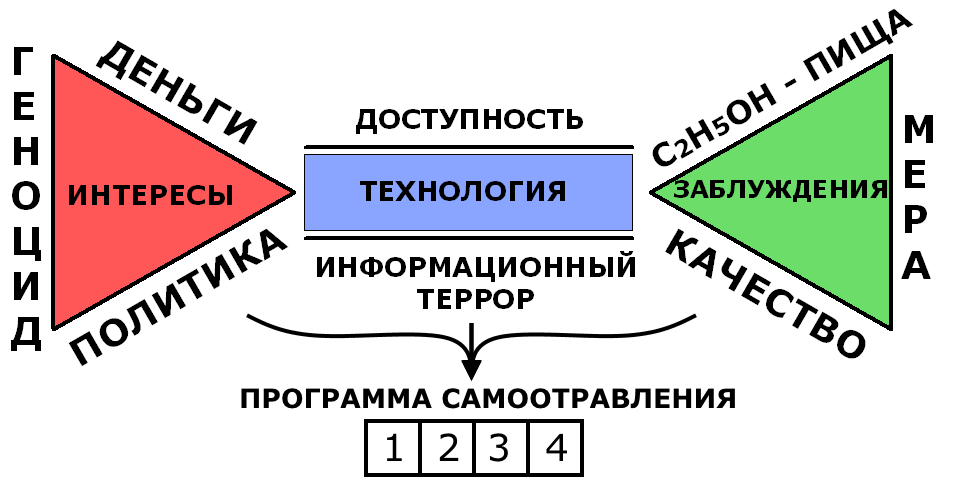 Давление злых корыстных интересов (деньги, политика, геноцид) осуществляется через организованные ими информационный террор и доступность ядов для самоотравления. В результате у людей с детства формируются программы самоотравления, которые и заставляют человека отравляться интоксикантами.Доступность ядов – одно из условий существования самоотравления в обществе – ряд мероприятий со стороны организаторов отнимания Трезвости, обеспечивающий производство и продажу интоксикантов. Среди них:легализация интоксикантов (табак, алкоголь – яды легальные, предпринимаются попытки легализовать и другие);увеличение сети распространения (киосков, магазинов, баров, ресторанов и других заведений);увеличение времени работы точек, распространяющих яды (многие киоски и магазины делают это круглосуточно);создание «слабоалкогольных» смесей и разведений (пиво, вино, джин-тоник, и др.);маскировка ядов другими веществами. Например, введение в алкогольные разведения сахара, соков, сиропов и прочих веществ, скрывающих истинный вкус алкогольного яда;расфасовка ядов в мелкую упаковку, торговля уменьшенными дозами. (Применительно к алкоголю: «мелкие бутылочки» и «баночки», позволяющие отравляться прямо на улице, «из горла». Применительно к табачному яду: «тонкие» отравляющие снаряды, «торговля с рук» по одному отравляющему снаряду. Это увеличивает число приобщающихся, особенно среди детей. Применительно к ядам ускоренного поражения: организация производства и бесконтрольная продажа одноразовых шприцов).Есть и другие меры, увеличивающие доступность ядов. Например, публикация рецептов и схем устройств, позволяющих организовать производство ядов на дому, продажа готовых устройств (самогонных аппаратов и др.).Примечание. Сеть распространения, продуктовые магазины удовлетворяют спрос на интоксиканты, который заранее сформирован у людей через информационные террор населения.Информационный террор населения – второе условие существования самоотравления в обществе – организованные действия ломехуз по созданию информационной среды, которая программирует человека, семью, общество в целом на «добровольное» отравление интоксикантами (табаком, алкоголем и другими).Примечание. Цель информационного террора – формирование и закрепление в каждом человеке, в каждой семье, в обществе в целом запрограммированности на самоотравление различными ядами.Информационный террор населения имеет свои методы и инструменты воздействия. При этом активно используются свойства человеческого сознания и подсознания, индивидуальной и групповой психологии, свойства тела человека и т.д.Методы, приемы и способы информационного воздействия различны. К ним, в частности, относятся многократное повторение слов и фраз, влияние на подсознание, минуя контроль разума. Например, использование контекста, ассоциативных связей, выворачивание привычных понятий и т.д.Сюда же относится создание и захват ритуалов, «ключевых слов» и выражений. Например, особый «вкус», «Русская» водка, «Советское» шампанское. Пример захвата установившихся ритуалов – обряд похорон, который на Руси всегда был трезвым. К созданию новых ритуалов относится, например, утверждение «профессиональных» праздников. Идёт прицельная работа на каждый слой населения с учётом половозрастных и других отличий. Например, карманный табачный крематорий с изображением Ленина, Сталина. Пиво «Комсомольское», «Студенческое» и т.д.Технически информационный террор осуществляется через книги, газеты, журналы, кино, радио, телевидение, песни, тосты и др. Основой же идеологии и практики информационного террора являются ключевые положения «теории культурного умеренного пития».Средства формирования и управления общественным сознанием (устар. Средства массовой информации) – технические и иные средства информационного воздействия на людей, общественное сознание с целью управления.В силу сложившейся традиции все информационные воздействия со стороны технических и иных средств на население называются «информированием населения». Это ошибочное название явления. Потому что в жизни любое слово, любой сигнал, идущий от человека к человеку, имеет целью вызвать то или иное действие, сформировать то или иное поведение. Технические средства лишь усиливают воздействие.Мир вошёл сейчас в эру информационных технологий, эру информационных принуждений. Появились даже новые специалисты: «политтехнологи», «пиарщики», «специалисты по связям с общественностью» и т.д. В настоящее время СМИ, с привлечением возможностей информационных технологий, по степени воздействия на общество перешли в новое качество.В связи с этим устаревшее понятие «Средства массовой информации» следует заменить на более точное, отражающее суть явления – «Средства формирования и управления общественным сознанием» (СФиУОС).Программисты на самоотравление интоксикантами – это люди, способствующие возникновению у других людей запрограммированности на самоотравление интоксикантами.«Теория культурного умеренного пития» – одновременно инструмент и идеология информационного террора, внедрения в человека, в семью, в общество в целом интоксикантной запрограммированности, то есть всех составляющих программы на самоотравление.Примечание 1. Сверхзадача теории «культурного умеренного пития» состоит в том, чтобы поставить человека, семью, общество в целом перед ложным выбором: «Травись красиво, умеренно, культурно, учи этому детей, а иначе станешь пьяницей, алкоголиком». Ложный выбор – одна из главных задач информационного террора населения.Соответственно, публикуется целая библиотека алкогольно-табачных абсурдов типа «Как научиться выпивать с пользой для здоровья?» или «Энциклопедия безопасного курения», которые объясняют детям и молодёжи, как вести себя на ритуалах самоотравления.Упоминание слова Трезвость «теория культурного умеренного пития» исключает совсем. А если о Трезвости и упоминается, то ломехузы о Трезвости говорят в унизительных негативных тонах, как об уделе людей больных, скаредных, жадных, которые не умеют и не любят «жить широко, раскованно и щедро».Основные положения «теории культурного умеренного пития» применяются не только к алкоголю, но и другим ядам. Например, положения о «малых, умеренных дозах», «высоком качестве» применяемых для самоотравления ядов используется ломехузами и в отношении табачных ядов, и интоксикантов ускоренного поражения.Кроме постановки человека, семьи, общества в целом перед ложным выбором, информационный террор через «теорию культурного умеренного пития» навязывает ряд других положений.Примечание 2. Словам «алкоголик», «пьяница» придаётся исключительно уничижительный оттенок. Эти слова используются как клеймо позора. Как вопиющий случай «бескультурья», «болезни». Болезни позорной, в которой виноват исключительно «сам больной».Этим достигается несколько целей. Во-первых, вина с истинного виновника (организаторов самоотравления населения) переносится на жертву. Во-вторых, раз «алкоголизм это болезнь и позор», то человек, спасая своё самомнение, до самой последней черты не признаёт себя «алкоголиком», а считает себя «таким, как все» и, соответственно, не предпринимает даже попыток к осознанию явления и освобождению от самоотравления. В-третьих, общественное внимание таким приёмом уводится от сути явления (действий организаторов самоотравления) на другое – на «изучение явления», в котором главным объектом исследования выступают свойства интоксиканта, и на «борьбу с пьянством и алкоголизмом» (варианты: «лечение», «преодоление», «уменьшение масштабов злоупотребления» и т.д.).Примечание 3. Информационный террор маскирует начало самоотравления (момент пробы, приобщения). Начальные стадии являются самыми опасными для людей, и они маскируются словосочетаниями: «культурное умеренное питие», «культурно пьющий», «выпивающий в меру» и подобными. Информационное прикрытие делает эти начальные стадии наиболее тяжёлыми для освобождения, потому что при таком «информационном сопровождении» и человек, и семья, и общество не видят беды – отнимания Трезвости.Примечание 4. Информационный террор через «теорию культурного умеренного пития» «забивает» в общественное сознание триединую ложь:«Алкоголь – ПИЩА, она должна быть КАЧЕСТВЕННОЙ, и её нужно потреблять В МЕРУ».Истина же в том, что около полутора тысяч лет люди знают, что алкоголь – яд, а не пища. А понятия «качество» и «мера» применимы лишь к пище.Язык утверждения и сохранения Трезвости (язык УСТ, язык Трезвости) – комплекс понятий, определений, слов и выражений, способствующих утверждению и сохранению Трезвости человеком, семьей, обществом в целом.Примечание. Говоря о языке утверждения и сохранения Трезвости, нужно всегда помнить, что применяемые в языке слова, выражения, понятия и определения способствуют правильной обработке информации. Сравните. Перед вами абзац, составленный с применением языка ломехуз, то есть слов, программирующих на самоотравление.Женщины, оживленно переговариваясь между собой, проворно расставляли на столе бутылки с винами высочайшего качества, а также любовно отполированные до блеска фужеры на высоких ножках, через какие-то минуты все дружно произносили тосты. Веселье началось.А теперь вслушайтесь в это же самое, но переведенное на язык утверждения и сохранения Трезвости, то есть с применением слов, понятий и выражений, правдиво и точно описывающих происходящее.Женщины, оживленно переговариваясь между собой, проворно расставляли на столе бутылки с ядовитыми алкогольными смесями и разведениями, содержащие яды высочайшего качества, а также тщательно отполированную до блеска ритуальную посуду для самоотравления на высоких ножках, через какие-то минуты после ряда абсурдных выступлений началось массовое ритуальное самоотравление.Язык утверждения и сохранения Трезвости нужно применять всегда и везде. То есть в своих мыслях, разговорах, публикациях, официальных документах и так далее.Невозможно утверждать Трезвость, что-то объяснить другому человеку, пользуясь языком ломехуз, программирующим людей на самоотравление ядами (табаком, алкоголем и другими). Ваши фразы, ваши разъяснения и документы от этого потеряют всю свою убедительность и внутреннюю логику, ибо чуждые слова все время будут в логическом и эмоциональном конфликте со смыслом, который вы пытаетесь вложить в свое изложение.Свободное владение языком утверждения и сохранения Трезвости является одним из признаков разрушения личной программы самоотравления и, соответственно, освобождения от интоксикантной зависимости.Теория Трезвости – комплекс теоретических и практических сведений, позволяющих утверждать и сохранять Трезвость человеку, семье, обществу в целом.Интоксиканты – яды, на которые у человека можно выработать зависимость (табак, алкоголь, некоторые лекарства, опий, марихуана, героин, крек и др.)Примечание. В настоящее время известно более 3000 веществ, на которые у людей информационными способами можно сформировать зависимость, совокупность рефлексов самоотравления.Требование к этому веществу одно: чтобы этот яд сразу не убивал. Вид, вкус, запах, цвет, происхождение яда не имеет значения. Так же, как не имеют значения и ощущения, вызываемые этим ядом. Искаженное методами программирования сознание будет трактовать всё это как привлекательное.Алкоголь (этиловый спирт, этанол) – техническая жидкость, для человека – яд.Примечание. Важно также понимать, что в настоящее время алкоголь является ведущим интоксикантом. Его применение для целей отравления населения надежно легализовано. Более того, закреплено во множестве ритуалов, пословиц, песен, фильмов и в других жанрах.Ломехузы прилагают все усилия для того, чтобы сохранить отнимание Трезвости «на веки вечные». Показательна динамика изменения формулировок ГОСТ.ГОСТ 18300-72: «Этиловый спирт – легко воспламеняющаяся бесцветная жидкость с характерным запахом, относится к сильнодействующим наркотикам, вызывающим сначала возбуждение, а затем паралич нервной системы».ГОСТ 5964-82: «Этиловый спирт – легко воспламеняющаяся бесцветная жидкость с характерным запахом, относится к сильнодействующим наркотикам».ГОСТ 5964-93: «Этиловый спирт – легковоспламеняющаяся бесцветная жидкость с характерным запахом».В то же время имеются документы, в которых отравляющие свойства алкоголя показаны объективно. Например, Перечень веществ, продуктов, производственных процессов, бытовых и природных факторов, канцерогенных для человека (гигиенические нормативы ГН 1.1.725-98) характеризуют алкоголь как «вещество с доказанной для человека канцерогенностью».В практике можно встретить различные названия этого ядовитого вещества: алкоголь, этиловый спирт, этанол, питьевой спирт, медицинский спирт, хлебный спирт, пшеничный спирт и т.д. За всеми этими названиями скрывают одно и то же вещество – C2H5OH.Спирт является хорошим растворителем. В любых пропорциях растворяется в воде, жирах. Это сырье для химической промышленности, прекрасное топливо для двигателей внутреннего сгорания. Также спирт применяется в амортизирующих устройствах, тормозных устройствах, гидросистемах, для дезинфекции и т.д.Алкоголь легко воспламеняется, имеет характерный отвратительный запах и жгучий вкус. При приеме внутрь является сильнейшим протоплазматическим, то есть проникающим в протоплазму всех клеток человеческого организма, ядом.Табак – табачное сено с наполнителями, специально приготовленное для отравления человеческого организма.Примечание. Кроме табачного сена в табачный яд входят разные наполнители: сухофрукты, мята, душица, валериана, ментол, селитра, мед и другие компоненты. Вплоть до «кумарина» (крысиный яд). В некоторых публикациях указывается, что в состав табачных ядов может входить до 600 компонентов. При этом у каждой фирмы свои «ноу-хау».Интоксиканты ускоренного поражения – это яды, на языке ломехуз называемые «наркотиками».Примечание. Требуется убрать из жизни слова «наркотики», «наркоман», «психоактивные вещества» (ПАВ). Потому что через эти слова демонизируется целый ряд ядов. Им приписываются необычайные свойства, «вызывающие» зависимость. Через такой посыл общественное сознание, сознание отдельного человека уводится от сути вопроса – основа зависимости не свойства яда, а программа. И, соответственно, виноваты не вещества и отравленники, а те, кто создаёт условия запрограммированности, сбыт интоксикантов и наживается на отравлении и убийстве людей.Интоксикантная зависимость (от табака, алкоголя и других ядов) – комплекс, состоящий из:запрограммированности на самоотравление (программы);физиологических механизмов.Примечание: главным в комплексе является программа.Трезвенник естественный – человек, физически свободный от отравления любыми ядами, избежавший приобщения к самоотравлению ими.Примечание. Критерием естественной Трезвости в данном случае считается именно отсутствие приобщения к интоксикантам (первой пробы). Однако естественный трезвенник уже может иметь информационное повреждение в виде программы самоотравления, которая может проявляться в речи (алкогольный юмор, тосты, абсурды), в провоцировании других людей на самоотравление (тогда он выступает в роли программиста), в активном сопротивлении утверждению и сохранению Трезвости в себе, семье и обществе.Бывший трезвенник – человек, у которого отнята Трезвость (сформирована программа на самоотравление), в результате чего он начал отравляться теми или иными интоксикантами (алкоголем, табаком и другими).Примечание. Самая тяжелая для освобождения и самая опасная для окружающих форма запрограммированности на самоотравление маскируется словами «культуропитейщик», «культурное употребление», «знает меру» и т. д. Особая опасность «культуропитейской» позиции в том, что человек не видит необходимости защиты Трезвости, допускает отнимание Трезвости как у себя, так и у окружающих, в том числе у своих детей. Все бывшие трезвенники – это люди обманутые, подвергнутые информационному террору и, соответственно, запрограммированные на самоотравление. Это жертвы.Воздержанник – человек, запрограммированный на самоотравление, но в настоящий момент, иногда и до конца жизни, избегающий отравления ядами («закодировался», сам себя «зажал», «вшил ампулу», «болен – нельзя» и т.д.).Свобода от интоксикантной зависимости – состояние человека, разрушившего личную программу самоотравления или перешедшего из состояния естественной Трезвости в сознательную, в результате целенаправленных занятий.Освобождение от интоксикантной зависимости, как и переход из естественной Трезвости в сознательную, сопровождается овладением основными положениями теории Трезвости и языком УСТ.Сознательный трезвенник – человек, свободный от запрограммированности на самоотравление, от физических отравлений интоксикантами в любых количествах, имеющий информационную защиту от отнимания Трезвости. Режим сознательный и постоянный.Трезвенники-просветители – люди, способствующие освобождению других людей от запрограммированности на самоотравление любым ядом, а также переходу естественной Трезвости людей в сознательную.Метод освобождения от интоксикантной зависимости Геннадия Андреевича Шичко.Г.А. Шичко (1922-1986г.) установил, что причина самоотравления в обществе – результат искажения сознания. Он разработал и применил метод освобождения от программ самоотравления.Открытия Г.А. Шичко в физиологии:Г.А. Шичко открыл социально-психологическую запрограммированность людей на вредные привычки.Г.А. Шичко открыл, что слово, написанное человеком перед сном, действует на сознание и подсознание в десятки раз сильнее, чем слово сказанное, услышанное или прочитанное.Г.А. Шичко открыл, что вредные программы разрушаются во сне, когда человек спит после написания специального дневника и самовнушения.Характеристики метода Г.А. Шичко (метода освобождения от запрограммированности на самоотравление):Метод является психолого-педагогическим.В основу метода положено сознательное воздействие самого человека на своё сознание и подсознание человека правдивой информацией с последующим анализом прожитого дня в виде написания дневника (ответы на специальные вопросы) и написанием самовнушения перед сном.Освобождение от запрограммированности на самоотравление, формирование сознательной Трезвости происходит во время 10-дневных учебных занятий с последующим полугодовым сопровождением в виде написания дневников по специальному графику.Эффективность курса освобождения от любых вредных привычек равна 100% при выполнении двух условий: наличие желания освободиться от вредной привычки и выполнение требований метода.Научные открытия Г.А. Шичко выявили саму суть механизма отнимания Трезвости у людей и сделали очевидными шаги по восстановлению Трезвости общества в целом.Курс утверждения и сохранения Трезвости – обучающий курс по формированию морали Трезвости, включающий основы теории Трезвости. В результате прохождения курса человек становится сознательным трезвенником.Примечание. В наше время, когда человек, семья, общество со всех сторон подвергаются изощрённому информационному террору, для действенной защиты от отнимания Трезвости каждому человеку нужно владеть комплексом знаний по утверждению и сохранению Трезвости, который наиболее полно и точно формируются на курсах, проводимых по методу Г.А. Шичко.Программа самоотравления – ряд взаимосвязанных информационных блоков, записанный в мозгу человека на уровне разума (сознания) и подсознания, содержащий в себе:блок №1 - «блок соблазнительных ситуаций и соблазнителей»;блок №2 - «блок внутренних состояний»;блок №3 - «блок ложных знаний и самозащиты программы»;блок №4 - «блок ритуальных действий».Примечание. Программа у каждого человека сугубо «индивидуальная». То есть наполнение блоков у каждого человека своё. В то же время имеются и общие закономерности. Они отражены в функциях блоков, из которых и состоит программа. В каждой программе есть перечисленные блоки. Это и роднит все программы между собой.Например, ребенок на собственном дне рождения (а это «ситуация», следовательно, заполнение блока №1) увидел как красиво, с торжественной улыбкой («внутреннее состояние», блок №2) мама подняла ритуальную посуду с ядом («ритуальное действие», блок №4) и сказала тост («ложные знания и самозащита программы», блок №3). Всё улеглось на свои полочки и через пример мамы осело «положительное отношение к алкоголю».С этого момента, играя в «день рождения» или «праздник», ребенок, не думая, то есть рефлекторно, будет поднимать кубик, как поднимала посуду с ядом его мама, и тем будет укреплять блок №4, отрабатывая и совершенствуя свои «ритуальные действия», ориентированные на самоотравление.Так и закрепляется, у каждого по-своему, «запрограммированность» – программа самоотравления.Ниже дана развернутая характеристика четырёх блоков, составляющих программу самоотравления.Блок №1 – «блок соблазнительных ситуаций и соблазнителей».То есть ситуаций, на которые у данного человека выработан условный рефлекс на самоотравление табачно-алкогольными ядами и иными интоксикантами. Например, праздники, покупка, встреча, расставание. Отравление до еды, после еды, обычай, ритуал, содержащий отравление и т.д.Ситуация – это отмечаемая человеком смена внешних условий, осознанная или на уровне подсознания.Блок №2 – «блок внутренних состояний».Этот блок тесно связан с первым блоком и детально прописывает, что должен ощущать отравленник в каждой ситуации и на каждой стадии самоотравления. Состояние при встрече, в атмосфере праздника, горе, радость, расположенность «на душевный разговор». Знаменитое: «Ты меня уважаешь?» – это отсюда! При формировании как блока №1, так и блока №2 ломехузами эксплуатируется высокая способность человека к обучению и подражанию («эффект обезьянки»).Блок №3 – «блок ложных знаний и самозащиты программы».Вот примеры ложных знаний, записанных в этом блоке: «алкоголь – специфическое пищевое вещество», «алкоголь лечит и согревает, увеличивает творческую активность и половую потенцию», «алкоголизм – болезнь», «малые дозы алкоголя расширяют сосуды» и т.д.В этом же блоке и установка на отравление, и положительное отношение к интоксиканту (алкоголю, табаку и другим). Тут же алкогольный юмор, тосты и прочие абсурды, которые используются программой для ее самозащиты.Блок №3 сохраняет программу от разрушения при внешних информационных воздействиях. Этот блок обеспечивает «самозащиту» программы при малейшей угрозе любому другому блоку программы.Неподготовленный человек в общении с запрограммированными людьми, как правило, не различает реакцию личности человека и реакцию его программы. Но умение различать их приходит после некоторой тренировки.Примеры простейших защитных реакций программы.На вопрос «Почему вы травитесь табачным ядом? Разве вы не знаете, что это медленная смерть?» блок защиты заставляет отвечать: «А я и не тороплюсь!». На вопрос «Девушка, почему Вы травите себя табачным ядом?» можно получить от блока защиты такой ответ: «А я убиваю в себе лошадь!»Или на вопрос «Алкоголь же яд! Вы почему травите себя, наносите себе вред?» блок защиты голосом человека отвечает: «Так ведь и жить тоже вредно! От этого тоже умирают!»А, например, при угрозе разрушения блока №1, в котором содержатся соблазнительные ситуации и соблазнители, программа защищается комплексом «белой вороны». Человек начинает испытывать дискомфорт: «Как это, все в праздник травятся, а я как «белая ворона».При виде трезвенника, при разговоре с ним также возникает угроза программе, т. к. личность человека может укрепиться и начать подражать трезвеннику, чтобы этого не произошло, блок защиты выдает фразу: «Кто не курит и не пьет, тот здоровеньким помрет!» и т.д.Нужно отметить, что блок защиты может выставить самые разнообразные защитные реакции, но они легко определяются. Их общий признак – это «реакции отторжения» Трезвости и сохранение настроя на самоотравление. Они часто носят агрессивный характер: «Что вы лезете в душу со своими нотациями?» и т.д.Важно отметить, что при сознательном разрушении программы по методу Шичко выше перечисленные реакции блока защиты практически снимаются, и освобождение идет легко на творческом подъеме.Блок №4 – «ритуальные действия».Ритуальные действия это, по сути, условные рефлексы, особым образом организованные, и без подкрепления они, как известно, гаснут. Поэтому разрушение блока ритуальных действий может происходить и тем, что человек сам себе запрещает отравляться в соблазнительных ситуациях. Через какое-то время в результате воздержания (особенно сознательного воздержания) условно-рефлекторные механизмы слабеют.Блок защиты защищает программу от разрушения и в этом случае. Человек «на воздержании» может испытывать различные тягостные состояния, происхождение которых для него плохо объяснимо. Может возникнуть раздражительность, «тяга», «гон», ощущение «потери» и другие. Вплоть до реакций, напоминающих аллергические.В «блоке ритуальных действий» содержатся механизмы условных рефлексов на самоотравление в ситуациях, которые записаны в блоке №1 «соблазнительных ситуаций и соблазнителей».Важно понять, что в блоке №4 содержатся «автоматические, принудительные» реакции человека и его организма, под действием которых человек непосредственно выполняет само отравление. Например, достает отравляющий табачный снаряд из карманного крематория, поджигает его и начинает совершать вонючие отравляющие вдохи. При этом он может искренне себя ругать, говорить себе, что это последний раз и т.д.Блок №4 (ритуальные действия) запускается в следующем порядке: сначала блок №1 воспринимает из внешней среды сигнал, идущий от соблазнительной ситуации или соблазнителя. Это могут быть «командные» слова тоста, вид этикетки, звон посуды, вид собравшихся для коллективного самоотравления и т.д.Под действием этого сигнала запускается блок №2 (внутренних состояний). Человек начинает испытывать, например, «тягу», «гон» на самоотравление. Предвкушение ощущений, сопровождающих самоотравление, и ощущения после него и т.д. И только после этого «начинают чесаться руки», и выполняется сами ритуальные действия по самоотравлению.Иногда в это течение сигналов может вмешаться «внешняя помеха». Например, соблазнительную для мужа ситуацию увидела жена: «дружки подошли». И она может попытаться остановить процесс самоотравления. В этом случае запускается блок №3, и в итоге часто побеждает программа. Получается, как по Высоцкому: «Уж если я чего решил, то выпью обязательно!» Блок защиты включается и в том случае, если в уже начавшийся процесс вмешается личность человека и подскажет, что хватит самоотравляться. В этом случае возникает «внутренняя борьба» между личностью человека и программой, которую неподготовленный человек воспринимает как «борьбу с самим собой».При формировании этого блока ломехузами используется свойство человека к выработке и закреплению условных рефлексов.Условные рефлексы на самоотравление у человека закрепляются точно так же, как и у животных – через поощрение после отравления («эффект собачки»). При этом в качестве поощрения для человека выступает и «закуска», и «одобрение» окружающих и другие факторы.Ситуация – смена ВНЕШНИХ условий, отмечаемая человеком (осознанная или на уровне подсознания).Соблазнительные ситуации – ситуации, способные запускать программу самоотравления у человека, запрограммированного на самоотравление интоксикантами.Примечание. Ситуация, применительно к самоотравлению, выступает как пусковой сигнал, который и запускает программу и весь процесс самоотравления. Здесь нужно отметить интересный момент. Люди редко четко замечают саму ситуацию. Обычно сигнал от нее тут же перекрывается более мощным сигналом от блока №2 - «внутренних состояний».Например, человек встречает друга, такого же табачного отравленника, и они начинают совместно отравляться табачным ядом. Если их спросить, почему они это начали делать, то оба ответят, что им «захотелось закурить». Пусковая ситуация – «встреча друга отравленника» прошла мимо их сознания. На умение распознать соблазнительную ситуацию нужно обращать особое внимание в курсе по освобождению от интоксикантной зависимости.Соблазнители – люди, предметы, здания, рекламные сооружения, способные запускать программу самоотравления у человека, запрограммированного на самоотравление интоксикантами.Тосты – короткие абсурдные «застольные» высказывания в среде собравшихся для самоотравления, создающие соответствующую эмоциональную атмосферу, облегчающую процесс самоотравления, и способствующие ускоренной выработке условного рефлекса на самоотравление интоксикантом (чаще всего алкоголем). Эти абсурды содержат «ключевые (командные) слова», на которые и вырабатывается рефлекс на самоотравление.Примечание. Слова в тосте делятся на командные и обрамляющие. Именно командные слова тоста и запускают «ритуальные действия» – 4-ю полочку программы самоотравления. Слово «за» является основным командным словом практически любого тоста. Все остальные слова в тосте (их «занимательность» и «витиеватость») служат только для обрамления командных слов.Наряду с командным словом «за» есть и другие: «Ну, будем...», «Давайте выпьем…», «Давайте вздрогнем...» и т.д.Отравление алкоголем – процесс отравления алкогольным ядом. В программе, заставляющей человека отравляться, это выражение маскируется словами: «выпить», «выпивают», «остограмиться», «вздрогнуть», «принять на грудь» и другими.Примечание. Категорически исключено в отношении отравления алкогольным ядом, а также алкогольными смесями и разведениями, применять слова с корнем «пит», например, «алкогольные напитки», «выпить». Так как на уровне подсознания слова с корнем «пит» ассоциируются с питательными веществами, с пищей, с тем, чем можно питаться. А алкогольным ядом можно только отравляться.Алкогольные смеси и разведения – различные алкогольные изделия. В программе, заставляющей человека отравляться, это выражение маскируется словами: алкогольные «напитки», «пиво», «вино», «водка», «коньяк» и другими.Ритуальная посуда для самоотравления – емкости для алкогольных смесей и разведений. В программе, заставляющей человека отравляться, это выражение маскируется словами: «рюмки», «фужеры», «бутылки», «графинчики» и другими.Бред отравленного сознания – нарушение мозговой деятельности вследствие отравления интоксикантом. В программе, заставляющей человека отравляться, это выражение маскируется словами «кайф», «балдёж» и др.Матебремник – «матерьюотравленник» – человек, получавший отравления ядами в утробе матери, запрограммированной на самоотравление.Табачный отравляющий снаряд – «карманное устройство для холодного копчения человека изнутри». В программе, заставляющей человека отравляться, это выражение маскируется словом «сигарета», «папироса» и т. д.Карманный крематорий – пачка табачных отравляющих снарядов.Примечание. На складах хранения табачного сена в листве табака заводятся насекомые, в частности тараканы. Они попадают на конвейер нарезки и, в конечном счете, в табачные отравляющие снаряды. Отсюда и название – карманный крематорий.Травиться табачным ядом – в программе, заставляющей человека отравляться, это выражение маскируется словом «курить».Отравляющий вонючий вдох – в программе, заставляющей человека отравляться табачным ядом, это выражение маскируется словом «затяжка».Пассивное отравление табаком – вынужденное отравление человека, находящегося в атмосфере, отравленной табачным дымом.Примечание. Существуют незаметные для человека отравления табачными ядами через промежуточные носители в виде аэрозолей, которые адсорбировали на себе частицы табачного дыма (аэрозоль – мельчайшие частицы твёрдого или жидкого вещества, находящиеся во взвешенном состоянии в газообразной среде).Закон увеличения дозы и перехода от «слабых» интоксикантов к более «сильным». Суть этого закона раскрывается его названием. Существует закономерность – отравление, раз начавшись, прогрессирует и идет с нарастанием. Это явление имеет свое четкое физиологическое объяснение.Примечание. Закон «увеличения дозы» действует не только в «пределах одного человека», но он верен и в отношении семьи, и общества в целом. Это явление отражается в «законе трех поколений».Закон «трех поколений». Его общая формулировка: дети усиливают доминирующие (ярко выраженные) качества родителей. В отношении процесса самоотравления этот закон в теории Трезвости звучит так: «Первое поколение начинает отравления, второе продолжает, а третье деградирует окончательно».Иногда этот закон комментируют эмоционально: «Первые – умеренно, вторые – уверенно, а третьи – окончательно».Другими словами, при отравлениях доза и «сила яда» нарастает и в поколениях, а не только в отдельном человеке.Примечание. Этот закон работает только в случае, если люди подвергаются постоянному программирующему воздействию со стороны внешней среды. При ослаблении информационного террора или его полном прекращении «закон 3-х поколений» даёт сбои. И в исторической перспективе при отсутствии информационного давления общество приходит к устойчивому естественному состоянию – Трезвости. Если же программирование на самоотравление заменяется на грамотные разъясняющие действия, то в этом случае достижение сознательной Трезвости занимает считанные годы (3-5 лет).Трезвое движение – народное движение к Трезвости.Примечание. Трезвость – естественное состояние человека, семьи, общества. Поэтому общество всегда стремится к своему естественному состоянию. В этом движении различается несколько уровней, которые разделяются на два крупных:- стихийное движение народа к Трезвости;- организованное движение народа к Трезвости.Стихийное движение народа к Трезвости – утверждение и сохранение народом Трезвости через народный опыт, обычаи, обряды, язык, через инстинктивное понимание Трезвости, как желательного и разумного состояния человека, семьи, общества.Организованное движение народа к Трезвости – народное движение к Трезвости, опирающееся на созданные им структуры, в которых сконцентрированы наиболее эффективные приемы, методы и идеология утверждения и сохранения Трезвости.Примечание. Волны Трезвости идут по всему обществу, достигая семьи, отдельного человека, охватывая и государственные структуры, вынуждая их на действия по утверждению и сохранению Трезвости, в первую очередь через соответствующее законодательство.По мере развития организованного движения народа к Трезвости, растёт уровень создаваемых народным движением структур и их опыт. С опытом они видоизменяются и реорганизуются. Соответственно растет и эффективность их действий.Волны Трезвости – комплекс информационных и иных воздействий на общество, идущих от отдельных граждан, организаций, государства и его структур, событий, обычаев, ритуалов и так далее, способствующих утверждению и сохранению в обществе Трезвости.Примечание. Мощнейшие волны Трезвости дает личный пример трезвой жизни, а также повсеместное и последовательное применение языка утверждения и сохранения Трезвости, уроки Трезвости и другие просветительские действия.Социальная база Трезвости – люди, которые поддерживают идею утверждения и сохранения Трезвости в обществе, понимают, как достичь этого результата, и могут аргументированно обосновать свою позицию.Утверждение и сохранение Трезвости – цель и идеологическая основа трезвого движения, а также одна из главных функций государства, действующего в интересах народа.Утверждение Трезвости – комплекс активных действий, способствующий полному освобождению человека, семьи, общества от интоксикантной зависимости.Сохранение Трезвости – комплекс действий со стороны человека, семьи, общества и его структур (в том числе государственных), направленный на сохранение достигнутой свободы от интоксикантной зависимости.Программа утверждения и сохранения Трезвости в России «Трезвость – воля народа!» определяет порядок утверждения и сохранения Трезвости в обществе.Мировоззренческий сдвиг – это явление, при котором общественное сознание через посредство новых понятий и правил переходит на качественно новый уровень.Примечание. Мировоззренческий сдвиг в области утверждения и сохранения Трезвости (переход к новой системе понятий и правил) осуществляется через выполнение Программы утверждения и сохранения Трезвости в России «Трезвость – воля народа!» и включает в себя в частности:формирование морали Трезвости;формирование языка утверждения и сохранения Трезвости;переход от «профилактики…», «борьбы с алкоголизмом», «борьбы со злоупотреблениями» и т. д. к утверждению и сохранению Трезвости.Мораль. Под моралью, в самом общем виде, понимается совокупность законов писаных и неписаных (то есть существующих в народном опыте, и передающихся в поколениях через обучение и воспитание), которые регулируют реальные отношения между реальными людьми.Мораль Трезвости – это знания, обычаи, правила, законы, писанные и неписанные, это умения, навыки и действия, позволяющие человеку, семье, обществу, народу сохранить своё естественное состояние Трезвости навсегда, а также утвердить (вернуть) Трезвость, если она отнята.Закон, устанавливающий порядок отравления и убийства населения с целью наживы.Цицерону принадлежат слова: «Хочешь изменить мораль общества – измени его законы!» Следовательно, если мы действительно желаем сохранить и утвердить в обществе Трезвость, закрепить её в морали Трезвости, нам прежде всего нужно обратить внимание на ныне действующее законодательство.В настоящее время существует «Федеральный закон «О государственном регулировании производства и оборота этилового спирта, алкогольной и спиртосодержащей продукции и об ограничении потребления (распития) алкогольной продукции» от 22.11.1995 г. № 171-ФЗ. (с поправками).В его названии присутствует слово «регулирование». Что этот закон регулирует?Вторая статья ФЗ № 171 содержит откровенную ложь, так как в ней алкогольные смеси и разведения определяются как «пищевая продукция».Наука, практика давно установила, что алкоголь (другие названия – этанол, этиловый спирт) является техническим веществом ядовитым для человека в любых смесях, разведениях и дозах. Отравление начинается с первой капли.Учитывая, что отнимание Трезвости является особо опасным видом социального паразитизма, а так же учитывая, что общепризнанные в настоящее время потери населения, так или иначе связанные с алкоголем, находятся в районе 700 тыс. чел. ежегодно (табак и другие яды уносят ежегодно ещё 500 тыс. чел.), учитывая, что расходы населения на приобретение алкоголя находятся в доверительном интервале 4-8 триллионов рублей ежегодно, название ныне действующего ФЗ № 171 должно быть правильным. А именно:Закон, устанавливающий порядок отравления и убийства населения с целью наживы.Такое название должно стать народным общеупотребительным, потому что это точное правдивое название.Лицензия на отравление и убийство населения с целью наживы. Соответственно лицензии, которые выдаются на право торговли алкогольными ядами, также должны называться правильно. Так, как указано выше.Примечание. Давно установлено следующее:«Капитал избегает шума и брани и отличается боязливой натурой. Это правда, но это ещё не вся правда. Капитал боится отсутствия прибыли или слишком маленькой прибыли, как природа боится пустоты. Но раз имеется в наличии достаточная прибыль, капитал становится смелым. Обеспечьте 10 процентов, и капитал согласен на всякое применение, при 20 процентах он становится оживлённым, при 50 процентах положительно готов сломать себе голову, при 100 процентах он попирает все человеческие законы, при 300 процентах нет такого преступления, на которое он не рискнул бы, хотя бы под страхом виселицы».Отравление населения табачно-алкогольными и другими ядами даёт огромные прибыли. Точные названия законов и нормативных актов, действующих в области отравления населения, их повсеместное использование наглядно высвечивает суть проблемы и сильнейшим образом способствует освобождению законодательства от разрушительной лжи.Лозунги Трезвости – устойчивые обороты речи, выражения, высказывания о Трезвости. Примеры: «Трезвость – воля народа!», «Главную истину в жизни пойми: трезвым родился, трезвым живи!», «Трезвость – основа созидания!», «С трезвостью жить – добру служить!», «Язык утверждения и сохранения Трезвости – жизнеутверждающий язык правды».Трезвый Урал – общественное движение «Союз утверждения и сохранения Трезвости «Трезвый Урал» (ОД «Союз УСТ «Трезвый Урал»).Трезвый Юг – общественное движение «Союз утверждения и сохранения Трезвости «Трезвый Юг» (ОД «Союз УСТ «Трезвый Юг»).Трезвая Россия – общественное движение «Межрегиональный союз утверждения и сохранения Трезвости «Трезвая Россия».Приложение 2.
Перечень конференций ОД «Союз УСТ «Трезвый Урал»* Учред. – учредительная; О/пер. – отчетно-перевыборная; Н/пр – научно-практическая.Приложение 3.
Формы работы ОД «Союз УСТ «Трезвый Урал»Примечание. Группы и организации, входящие в структуру Трезвого Урала, постоянно совершенствуют и добавляют в свою деятельность новые формы работы. С 3 по 12 июля 2017 года на ежегодном Всероссийском слёте Трезвости (оз. Пахомово, Челябинская область) в рамках обмена опытом соратники будут делиться новыми наработками по качественному улучшению направлений деятельности в вопросах утверждения и сохранения Трезвости.Приложение 4.
Представление ОД «Союз УСТ «Трезвый Урал», врученное 18.08.2009 г. заместителю полпреда президента по Уральскому федеральному округу Кириллову Б.А.Приведенное ниже представление ОД «Союз УСТ «Трезвый Урал» составлено по просьбе заместителя полномочного представителя президента по Уральскому федеральному округу Кириллова Бориса Анатольевича, через которого Программа утверждения и сохранения Трезвости в России «Трезвость – воля народа!» была передана (по его просьбе) полномочному представителю президента по Уральскому федеральному округу Винниченко Николаю Александровичу.Мы считаем, что этот документ и упоминание о людях, через которых выше названная программа ушла «наверх» нужно разместить в нашем юбилейном сборнике. Ведь именно «Трезвый Урал» через программу утверждения и сохранения Трезвости в России чётко выразил социальный заказ общества на Трезвость в ясных и чётких формулировках, а Кириллов Борис Анатольевич и Винниченко Николай Александрович явились инициативными проводниками этого важнейшего для судьбы страны документа.Общественное движение«Союз утверждения и сохранения Трезвости «Трезвый Урал».Правление – Тюменская городская общественная организация утверждения и сохранения Трезвости «Трезвая Тюмень»Почтовый адрес: Россия, 625039 г.Тюмень ул.Харьковская д.54-а кв.30Конт. тел.: 41-54-62, эл. адрес: trezv_tmn@mail.ruИсх.№35 от 7 сентября 2009г.Заместителю полномочного представителя президента по Уральскому федеральному округуКириллову Борису Анатольевичу.ПредставлениеКраткое представление «Общественного движения «Союз утверждения и сохранения Трезвости «Трезвый Урал». Сокращенное наименование «Союз УСТ «Трезвый Урал». В настоящем представлении далее по тексту «Трезвый Урал».«Трезвый Урал» учреждён 23 февраля 2003 года на учредительной конференции, состоявшейся в г. Тюмени. Инициатором созыва конференции и субъектом, подготовившим учредительные документы, явилась «Тюменская городская общественная организация утверждения и сохранения Трезвости «Трезвая Тюмень».Учредительная конференция «Трезвого Урала» является естественным этапом развития трезвого движения. В учредителях «Трезвого Урала» были организации и физические лица, имеющие стаж участия в трезвом движении 10-20 лет.Отметим, что история трезвого движения в нашей стране насчитывает не одну сотню лет. Как только, под действием корыстных интересов, началось насаждение алкоголя в народную жизнь, так сразу же со стороны здоровых сил общества началось и сопротивление этому процессу. Трезвое движение в разное время приобретало разные формы и сильно отличалось по своей эффективности и степени влияния на общество.Экономя место, мы опускаем подробный исторический анализ этапов трезвого движения, в том числе и на современном этапе, в пользу изложения того, что в настоящее время представляет «Трезвый Урал», что он успел сделать и каковы перспективы развития данного общественного движения.Общие положения«Трезвый Урал» не является юридическим лицом, и не является коммерческой организацией. В «Трезвый Урал» входят организации, статус которых определён уставом. В свою очередь устав «Трезвого Урала» составлен на основе изучения естественных закономерностей действующих в обществе и трезвом движении.В учредительных документах, в уставе, эти закономерности отражены в первую очередь в классификации участников общественного движения «Трезвый Урал» и в требованиях к их подготовке.Уставные документы и положения, определяющие деятельность «Трезвого Урала», даны в «Приложении», поэтому в представлении изложены лишь некоторые принципы, заложенные в уставных документах.Классификация участников (членов) «Трезвого Урала»В «Трезвом Урале» членство только коллективное. То есть членами «Трезвого Урала» могут быть только организации.В зависимости от степени развития организаций-участников движения уставные документы закрепляют за ними следующие ступени участия.Первая ступень участия – «Инициатор».Вторая ступень участия – «Инициативная группа». На этой ступени число участников в группе 3-5 человек.Третья ступень «Общественная организация без образования юридического лица». На этой ступени число участников в группе 5-7 и более человек.Четвёртая ступень участия – «Юридическое лицо». Число членов организации на этом этапе, как правило, более десяти человек.Кроме того, в «Трезвом Урале» могут участвовать меценаты. Меценатами могут быть как физические, так и юридические лица, не входящие непосредственно в состав «Трезвого Урала», но поддерживающие его деятельность каким-либо способом (финансами, морально, организационно и т.д.). Помощь может быть как разовой, так и постоянной.Территория деятельности «Трезвого Урала» – Уральский федеральный округ. Но временно, до того как в других федеральных округах сформируются организации аналогичные «Трезвому Уралу», в него могут входить организации с других федеральных округов. «Трезвый Урал», таким образом, способствует образованию организаций в других федеральных округах.Руководящие органы и управление «Трезвым Уралом»Высший орган управления «Трезвого Урала» – конференция, которая проводится один раз в год и по сложившейся традиции по форме и содержанию является научно-практической, так как на ней помимо организационных вопросов обобщается опыт работы. Делаются научные обобщения. Решения конференции для всех членов «Трезвого Урала» являются обязательными. На конференции избирается и орган управления «Трезвым Уралом», который действует в промежутках между конференциями.В качестве Правления избирается одна из организаций, которая является юридическим лицом, и ранее входила в «Трезвый Урал». То есть её уставные документы соответствуют требованиям «Трезвого Урала», и она уже зарекомендовала себя определённым образом. Примерно так председательствуют страны в Евросоюзе. В настоящее время правлением «Трезвого Урала» избрана «Трезвая Тюмень».Забота о членах «Трезвого Урала»Забота о членах «Трезвого Урала» обуславливает требования к их теоретической и практической подготовке.Гражданину стать участником движения «Трезвый Урал» можно лишь пройдя установленную минимальную теоретическую и практическую подготовку. Эта подготовка в обязательном порядке включает в себя изучение теории Трезвости по методике Г.А. Шичко и соответствующие практические упражнения (домашние задания), сопровождающие обучение.На этом этапе гражданин, желающий стать членом «Трезвого Урала», становится сознательным трезвенником. Проводить и утверждать Трезвость в обществе можно только с позиций сознательной Трезвости, поэтому требование сознательной Трезвости в «Трезвом Урале» первостепенное.Помимо сознательной Трезвости в результате такой подготовки гражданин получает знания и практические навыки, которые позволяют ему грамотно вести работу по утверждению и сохранению Трезвости в обществе. Теоретическая и практическая подготовка участников движения соответственно является и заботой о дееспособности самой организации в целом. Кроме того, участники движения «Трезвый Урал», участвуя в жизни и деятельности движения, всё время находятся в курсе последних научно-практических достижений движения и соответственно непрерывно повышают свой уровень подготовки.Кандидатский стаж членов движенияС заботой о качестве подготовки членов движения «Трезвый Урал» тесно связано содержащееся в уставных документах положение о кандидатах и кандидатском стаже членов движения.Здесь нужно различать кандидатский стаж, предусмотренный для граждан и для организаций.Кандидатский стаж предусмотрен для граждан, проходящих первичную подготовку, осваивающих теорию и практику Трезвости. Такая подготовка проходит при организациях, которые в свою очередь входят в «Трезвый Урал».Например, при организации «Трезвая Тюмень» гражданин проходит, согласно программе, занятия. Пока гражданин выполняет требования программы – он является кандидатом в члены организации «Трезвая Тюмень».Точно так же если гражданин проходит занятия, например, при организации «Трезвый Шадринск», то пока гражданин выполняет требования программы подготовки – он является кандидатом в члены «Трезвого Шадринска» и т.д.Основное отличие кандидата от действительного члена организации состоит в том, что кандидат участвует в собраниях организации с правом совещательного голоса.Предусмотрено «кандидатство» и для организаций, входящих в «Трезвый Урал».Действительными членами «Трезвого Урала» могут быть лишь организации, являющиеся юридическими лицами и имеющие уставные документы, установленной для членства в «Трезвом Урале» формы.Остальные участники «Трезвого Урала» являются кандидатами, соответственно, с правом совещательного голоса.Но здесь учитывается ещё одно очень важное обстоятельство.Квалификационные голосования проводятся в основном по организационным вопросам. В остальных случаях применяется метод аргументированной дискуссии, в которой учитываются не просто мнения участников дискуссии, а исследуются и учитываются сами аргументы и доказательства. Учитывается их обоснованность и объективность.С учётом этого обстоятельства получается, что мнение любого участника дискуссии, независимо от его официального статуса, если оно подкреплено соответствующей аргументацией, может быть принято и может перевесить мнение других участников дискуссии, даже если они первоначально находились в большинстве.Таковы самые общие принципы, положенные в устройство «Трезвого Урала».В настоящее время в «Трезвый Урал» входит четыре организации, являющимися действительными членами «Трезвая Тюмень», «Трезвый Шадринск», «Трезвый Южноуральск», «Трезвый Ставрополь». То есть их уставные документы, и деятельность полностью соответствует требованиям «Трезвого Урала», Кроме того, имеется ряд организаций, находящихся на разный ступенях развития (18 субъектов).«Волны Трезвости». Направления и виды деятельности
«Трезвого Урала»Направления и виды деятельности организаций, входящих в состав «Трезвого Урала» легче представить, если пользоваться понятием «Волны Трезвости». От любого события в обществе возникают информационные волны, которые несут информацию об этом событии и влияют на знания, убеждения людей, а значит и на их действия.Если рассматривать жизнь общества в самом общем виде, то можно сказать, что вся жизнь общества направляется и регулируется информационными потоками, которые возникают в обществе под действием тех или иных интересов. Их направленность может быть как созидательной, так и разрушительной. Если тот или иной интерес в обществе достаточно осознан, то возникают условия для сознательного генерирования соответствующих информационных потоков и проведения их в общественное сознание, с целью формирования нужных для осуществления интереса действий людей.Например, в настоящее время существует три хорошо осознанных злых, корыстных интереса (денежный, политический и геноцид), которые наиболее эффективно могут быть реализованы через отравление населения различными интоксикантами. В первую очередь табаком, алкоголем и другими.Соответственно в обществе организуются информационные потоки, которые формируют у населения программы, принуждающие население к самоотравлению табаком, алкоголем и другими интоксикантами. В арсенале средств генерирования и распространения таких информационных потоков законодательство, подзаконные акты, кино, телевидение, книги, театр и т.д.Деятельность организаций, входящих в «Трезвый Урал» направлена на формирование в обществе устойчивых «Волн Трезвости».Перечислим здесь некоторые виды деятельности «Трезвого Урала» в этом направлении.Занятия по формированию трезвых убежденийПервым и очевидным видом деятельности организаций, входящих в состав «Трезвого Урала», является проведение для населения «Занятий по формированию трезвых убеждений». Иногда этот вид занятий называется «Занятия по освобождению от табачно-алкогольной зависимости». Впрочем, в названиях занятий возможны и другие варианты, например, «Школа Трезвости» и др.Занятия по формированию трезвых убеждений имеют большое значение для общества и организаций, входящих в состав «Трезвого Урала».Для общества.Ширится круг людей, являющихся сознательными трезвенниками. В их семьи возвращается спокойствие, порядок, достаток. Улучшается воспитание детей и их здоровье. Такие семьи становятся образцом для подражания. Они лучше работают. Здраво рассуждают, что улучшает общий настрой и психологический климат в обществе. С ростом числа сознательных трезвенников становится легче управлять страной в созидательном направлении. Так как сознательный трезвенник в массе своей – созидатель.Для организаций, проводящих занятия польза в основном заключается в следующем.После занятий и прохождения кандидатского стажа часть людей выражают желание войти в состав организации. Таким образом, организация укрепляется подготовленными людьми.Кроме того, если организация ведёт занятия, то она превращается в своеобразную лабораторию, в которой изучаются те или иные практические приёмы информационной помощи населению. Появляются предпосылки для выполнения научных исследований, в ходе которых члены организации повышают свой образовательный и творческий потенциал. В такой атмосфере легче готовится преподавательский и лекторский состав организаций.Говоря о занятиях нужно отметить, как минимум, два обстоятельства. Это качество подготовки занимающихся и их количество.Эффективность занятий по освоению теории Трезвости по методике Г.А.Шичко высока. Если занимающийся имеет желание и выполняет домашние задания добросовестно, то результат равен 100%. На практике по разным причинам занимающиеся не всегда до конца выполняют домашние задания, либо выполняют их формально. По этой причине общий результат занятий находится в пределах 50-70%. Это примерно на порядок лучше, чем официальные результаты других методик.Количественные показатели. Они сильно зависят от конкретных условий. Например, от численности населения в данном населённом пункте, традиций и других условий. Например, «Трезвая Тюмень» за 20 лет своего существования провела через свои занятия свыше 8000 человек. То есть, если судить по минимальной эффективности, Тюмень получила около 4000 человек сознательных трезвенников. Каждый из них вольно или невольно (то есть своим примером) способствует возникновению и распространению «Волн Трезвости».Лекторская работаНаиболее доступной для организаций «Трезвого Урала» формой создания «Волн Трезвости» является лекторская работа. Для этого в организациях создаются лекторские группы, с которыми ведутся дополнительные занятия, так как имеются особенности в подаче материала в зависимости от состава аудитории, её возраста и других параметров. Чаще всего лекции проводятся в учебных заведениях (школах, Вузах, ПТУ и т.д.). Значительно реже на предприятиях. В учебных заведениях практикуются занятия с родителями. Иногда занятия проводятся чисто с преподавательским составом.Эффективность лекторской работы. В сравнении с занятиями по формированию трезвых убеждений, лекторская работа имеет эффективность много ниже, если оценивать их по проценту освободившихся от табачно-алкогольной зависимости. Процент освободившихся, с учётом долговременной перспективы, составляет менее одного процента.Такой результат легко объясняется тем, что длительность лекции в среднем составляет около часа, редко больше. В то время как полноценный курс занятий по формированию трезвых убеждений составляет 30-40 часов. Кроме того, к очной программе добавляются домашние занятия, календарная продолжительность которых составляет шесть месяцев. Они идут по графику, а продолжительность, выраженная в часах, колеблется в пределах 150-200 часов.Но эффективность лекторской работы состоит не в проценте освободившихся, хотя и это очень важно. Здесь важен охват. Дело в том, что люди, прослушавшие лекции по теории Трезвости, как правило, перестают враждебно относиться к Трезвости и к трезвенникам, хотя сами и остаются людьми зависимыми. В результате в обществе возникает среда, в которой гораздо легче возникают и распространяются «Волны Трезвости».Об эффективности плановых занятий по теории Трезвости в учебных заведенияхВ дореволюционной России в учебных заведениях (школах) проводились в плановом порядке уроки Трезвости. Для их проведения в качестве учебных пособий существовали «Учебники Трезвости» и «Школа Трезвости».Эффективность таких учебных занятий выявилась в некотором роде случайно.По инициативе полковника милиции к.ю.н. Ф.Н.Петровой в Тюменском юридическом институте в период с 2004 по 2006 гг. согласно утверждённой программе, проводились плановые занятия по теории Трезвости. На программу было отведено 36 часов учебного времени. Расписание было составлено так, что эти 36 часов равномерно распределялись в первое полугодие учебного процесса. Занятия проводились в плановом порядке силами лекторской группы «Трезвой Тюмени».При этом цель – освободиться от табачно-алкогольной зависимости перед студентами не ставилась и не оглашалась. Тому были свои причины. Дело в том, что согласно методике Г.А.Шичко, занятия гарантированно позволяют освободиться от табачно-алкогольной зависимости при наличии четырёх условий:– На занятия гражданин должен прийти сам и заниматься не по принуждению, а добровольно.– Должны выполняться домашние задания. Соответственно для этого нужны условия, так как домашние задания должны выполняться строго перед сном.– Занимающийся должен быть психически здоров.– Процесс табачно-алкогольной деградации не должен перейти роковую грань, которая наступает, когда у человека остаётся примерно 10-15% функционально пригодной коры головного мозга.Понятно, что студенты юридического института были психически здоровы, и у них отсутствовала табачно-алкогольная деградация. Но добровольность занятий и условия для выполнения домашних заданий были под вопросом, так как студенты юридического института находились на казарменном положении, и действовал воинский распорядок дня.Именно поэтому цель освобождения перед студентами не ставилась.Но занятия дали интересный практический результат. В ходе их было получено представление об эффективности уроков Трезвости.На потоке было несколько групп. Сами лекторы об освобождении от табачно-алкогольной зависимости вопросов студентам не задавали.Но в одной из групп студенты сами вышли с просьбой. В группе было 14 юношей имеющих табачную зависимость. В этой группе юноши обратились к лекторам от «Трезвой Тюмени» с просьбой.Суть просьбы состояла в том, что из 14 юношей, после нескольких занятий, 9 прекратили табачные самоотравления. Из оставшихся 5 юношей группы 3-е пожелали прекратить табачные самоотравления и спрашивали совета, что они должны сделать, чтобы прекратить табачные самоотравления. Данная просьба явилась поводом для дополнительных занятий, в ходе которых все юноши (по их заявлениям) прекратили табачные самоотравления.Из данного факта следует важный практический вывод. Наши деды и прадеды, жившие в дореволюционной России, знали о высокой эффективности уроков Трезвости в учебных заведениях, когда создавали учебники для таких занятий, вводили уроки Трезвости в школьные программы.Следовательно, и в настоящее время можно и нужно пользоваться этим обстоятельством. Можно и нужно проводить уроки Трезвости в учебных заведениях.Конечно, при этом нужно выполнить ряд условий. Программа занятий должна быть составлена правильно, а сами преподаватели должны быть сознательными, убеждёнными трезвенниками. В противном случае эффект будет обратным. Печальный опыт в этом направлении есть. Практически все современные методики «Профилактики и предупреждения алкоголизма, курения и наркомании» на практике способствуют программированию на самоотравление указанными интоксикантами.Большой опыт анализа и выпуска грамотных методических пособий есть у «Трезвого Ставрополя». Ставропольской краевой администрацией при участии «Трезвого Ставрополя» выпущено несколько удачных методических пособий для учебного процесса.Другие способы создания «Волн Трезвости»Научная деятельность. Существует поговорка: «Нет ничего практичнее хорошей теории». Поэтому для усиления волн Трезвости необходимо научное обобщение опыта работы, что даёт хорошие результаты для практики.Нужно отметить, что сама теория Трезвости является результатом научной деятельности выдающихся учёных. Таких как Павлов, Бехтерев, Введенский, Мендельсон, Шичко и др. В наше время защищаются диссертации по теории Трезвости. Так по тематике Трезвости были защищены диссертации Ф.Н. Петровой (Тюмень), П.И. Губочкиным (Ярославль), Толкачёвым (Минск, Беларусь).«Трезвый Урал» способствует научной деятельности, направленной на запросы практики утверждения и сохранения Трезвости. С этой целью проводятся исторические исследования, обобщение текущей практики.Такая работа ведётся организациями на местах, а для обмена результатами работы служат некоторые организационные формы.Это ежегодные научно-практические конференции, проводимые с 2003 года. Это межрегиональные слёты Трезвости, которые традиционно проводятся в течение 10 дней в первую декаду июля в районе города Южноуральска Челябинской области. Ответственными за обустройство лагеря слёта и сопутствующих мероприятий являются члены «Трезвого Южноуральска».Результаты научной деятельности закрепляются в сборниках конференций, видеозаписях, в публикациях периодической печати, через усовершенствование курса занятий и в лекциях.Издательская деятельностьОграничена. В основном из-за отсутствия финансовых средств. «Трезвый Урал» выпускает газету «Трезвая Россия». Периодичность выхода примерно раз в квартал. В настоящее время вышло 29 номеров. Тираж 300 экземпляров. Газета рассылается в разные регионы (около 200 адресов).Кроме того, выпускаются сборники конференций и другие. (Смотри «Приложение»).Публикации в других изданияхОрганизации, входящие в «Трезвый Урал», взаимодействуют с различными периодическими изданиями. Результатом являются публикации в других изданиях.Организации члены «Трезвого Урала», пусть не очень часто, но регулярно приглашаются на выступления по радио, телевидению.Члены «Трезвого Тобольска» (пока статус «Общественная организация без образования юридического лица») в январе текущего (2009) года, во взаимодействии с администрацией, с большим успехом провели рейд Трезвости по населённым пунктам Ханты-Мансийского округа.Кроме того, организации, входящие в «Трезвый Урал», приглашаются и участвуют в работе конференций, проводимых другими организациями.Так, например, «Трезвая Тюмень» принимала участие в Тюменской общегородской конференции «Тюменцы за здоровый образ жизни», что проходила в 2002 году по инициативе Тюменского государственного университета. В сборнике конференции опубликовано 9 докладов «Трезвой Тюмени». В 2008 году в Тюмени проходила общероссийская конференция «Духовно-нравственные начала образовательном пространстве России». В сборник конференции вошли 3 доклада «Трезвой Тюмени».Как результат взаимодействия Тюменской областной администрации и «Трезвой Тюмени» появился сборник «Спасти молодёжь от наркотиков» (сборник дан в «Приложении»).Средства наглядной пропаганды и агитацииОрганизации, входящие в «Трезвый Урал», большое значение в формировании «Волн Трезвости», придают различным малым и большим формам в виде ручек, брелоков, наклеек, календарей, футболок, баннеров и т.д. (для образца даны в «Приложении»).Принципиальное значение имеет текст, который несут с собой упомянутые выше формы.Они должны быть короткими, запоминающимися и обязательно нести слово «Трезвость» в положительном контексте.«Трезвость – выбор сильных!», «Трезвость лучше, как не крути!», «Только трезвая Россия станет великой!», «Законом утвердим и сохраним Трезвость!» и другие. Разработчики лозунгов – организации «Трезвого Урала».Баннеры с такими лозунгами есть на улицах Тюмени и других городах России (Абакан, Чебаркуль, Южноуральск, Ставрополь и др.).Демонстрации, шествияОрганизации, входящие в состав «Трезвого Урала» по возможности участвуют в демонстрациях и других акция организуемых администрацией, например, «День города», «День Победы». Организуют шествия с целью воздействия на население и усиления «Волн Трезвости».Отражение вопросов Трезвости в произведениях искусстваТрезвое движение находит отражение и в произведениях искусства в их традиционном понимании. В настоящее время существуют образцы поэзии, связанные с тематикой утверждения и сохранения Трезвости. В тексте представления из-за экономии места нет возможности подробно осветить эту сторону деятельности. Поэтому ограничимся здесь некоторыми примерами. В «Трезвой Тюмени» И.Огородникова сочинила несколько сказок для детей по трезвой тематике. Наиболее успешными в этом направлении являются члены «Трезвого Шадринска». Так гимн «Трезвого Урала» «Трезвый мир» создан членом общественной организации «Трезвый Шадринск» Л.А. Молоковым. «Трезвый Шадринск» разработал несколько игр для детей, в процессе которых дети на игровом материале знакомятся с тематикой Трезвости. В этой же организации написана пьеса «Мухоловка цветёт не для нас!», в которой с удовольствием играют, и взрослые и дети и которая всегда тепло принимается зрителями.Подготовка преподавателей и лекторовОдним из важных видов деятельности «Трезвого Урала» является подготовка преподавателей, способных вести «Занятия по формированию трезвых убеждений», и лекторов. Подготовка включает стандартную процедуру, которая в основном состоит в следующем.Сначала кандидат в преподаватели проходит обычные занятия по формированию трезвых убеждений, выполняет все домашние задания и т.д.Далее он проходит стажировку как лектор. После получения лекторского опыта в обычных аудиториях (школах, Вузах и т.д.) кандидат в преподаватели ещё раз проходит полный курс занятий по формированию трезвых убеждений, при этом действующий преподаватель параллельно проводит с ним дополнительные занятия, с целью углублённого изучения предмета, отвечает на возникшие вопросы и т.д.После такой подготовки кандидат проводит первые свои занятия, отчитывается о них реально полученными результатами. После этого кандидату вручается удостоверение на право проведения самостоятельных занятий по формированию трезвых убеждений.Преподавателей с таким уровнем подготовки «Трезвым Уралом» подготовлено свыше 20 человек.Сбор подписей«Трезвый Урал» целевым образом использует сбор подписей для целей утверждения и сохранения Трезвости в нашем обществе.По нашему мнению сбор подписей даёт следующие возможности.Во-первых, позволяет провести социологическое исследование по поднимаемому вопросу.Второе, сам процесс сбора подписей позволяет формировать общественное мнение в нужную сторону.В-третьих, сбор подписей позволяет улучшать подготовку членов организации, так как в процессе сбора подписей члены организаций общаются с людьми, в чём-то их убеждают, отвечают на вопросы и т.д.В-четвёртых, собранные подписи позволяют официальному руководящему органу увереннее принимать то или иное решение, так как собранные подписи позволяют сделать вывод насколько общество готово понять и принять нужное решение.В настоящее время по инициативе «Трезвого Урала» проводится всероссийский сбор подписей под девизом «Закон должен утверждать правду». В основу этого сбора подписей положена необходимость приведения действующего законодательства в соответствие с научными данными и практикой. В действующее законодательство заложена ложь. В нём утверждается, что алкоголь является специфическим пищевым продуктом. Тогда как в действительности, как это давно установлено наукой и практикой, алкоголь является опаснейшим ядом.Некоторые положения, открытые и внедренные в жизнь «Трезвым Уралом» в результате своей деятельностиПервое и самое важное на наш взгляд. Удалось реабилитировать и легализовать само слово Трезвость в трезвом движении. Это кажется невероятным, но так было. Трезвое движение «стеснялось» публично произносить слово Трезвость. «Стеснялось» открыто пропагандировать и агитировать за Трезвость.В связи с легализацией слова Трезвость от деятельности трезвого движения пошли более мощные «Волны Трезвости».Было дано (теперь общепризнанное) определение понятию Трезвости.«Трезвость – естественное, творческое состояние человека, семьи, общества в целом».Человек рождается трезвым и поэтому Трезвость – состояние, исключающее запрограммированность на самоотравление любым интоксикантом в любой дозе.Была сформулирована (теперь общепризнанная) цель трезвого движения – Утверждение и сохранение Трезвости.Проведены соответствующие исследования и на их основе разработана структура трезвого движения соответствующая заявленной цели, опробованная реальной практикой. Коротко её можно обозначить как структура, работающая на принципах артели «с плавающим центром».Проведены некоторые исторические исследования, в результате которых установлено, что основная причина хронических поражений Трезвости в России заключается в отсутствии в общественном сознании России того, что можно назвать «Моралью Трезвости». Этому вопросу была посвящена одна из конференций «Трезвого Урала». (Смотри в «Приложении»).Этот вывод имеет громадное практическое значение, так как указывает на главную точку приложения общественных сил – на формирование морали Трезвости в обществе.Создаётся и совершенствуется понятийный аппарат теории Трезвости. Ему присвоено название «Язык утверждения и сохранения Трезвости». Подробнее в «Приложении».Найдены важные закономерности в «устройстве» программы, которая заставляет людей самоотравляться тем или иным интоксикантом. Это значительно облегчило в процессе обучения разрушение программ самоотравления и соответственно облегчило, сделало более наглядным процесс обретения сознательной Трезвости.Взаимодействие «Трезвого Урала» с другими организациямиСтатус юридического лица у организаций членов «Трезвого Урала» принципиально облегчает взаимодействие со структурами любого уровня.«Трезвый Урал» не является политическим движением.С другими организациями он взаимодействует только по вопросам утверждения и сохранения Трезвости. В «Трезвом Урале» могут участвовать люди самых различных верований и убеждений, при условии, что все эти вещи будут оставлены за стенами «Трезвого Урала» в пользу дела утверждения и сохранения Трезвости.Такая позиция позволяет легко устанавливать конструктивные контакты с любыми организациями, так как всем ясны цели «Трезвого Урала». С организациями членами «Трезвого Урала» охотно взаимодействуют организации, выступающие за здоровый образ жизни, со спортивным уклоном. Организации, занимающиеся охраной материнства и детства. Различные организации, занимающиеся профилактикой и предупреждением тех или иных зависимостей.Довольно часто школьники и студенты берут темы для своих рефератов, связанные с вопросами утверждения и сохранения Трезвости. Организации, члены «Трезвого Урала» охотно консультируют учащихся и студентов по интересующим их вопросам.Перспективы развития «Трезвого Урала»Работа в этой структуре убеждает, что направление работы, выбранное «Трезвым Уралом» – правильное. Поэтому будет расширяться сеть организаций, расти их подготовка. Начинают создаваться условия способствующие появлению организаций по типу «Трезвого Урала» в других федеральных округах. С их появлением и ростом произойдёт объединение в общероссийское движение «Союз утверждения и сохранения Трезвости «Трезвая Россия».Естественно, что создание общероссийского движения «Трезвая Россия» не является целью «Трезвого Урала». Появление «Трезвой России» всего лишь закономерный этап в деле утверждения и сохранения Трезвости в человеке, семье, обществе в целом. Существует мнение, что после того как будет достигнута Трезвость в стране, нужда в организациях типа «Трезвый Урал» отпадёт. Это ошибочное мнение. Злые, корыстные интересы будут рождаться с каждым новым поколением. Поэтому после того как в России установится Трезвость – её нужно будет сохранять.Представление подготовлено правлением «Трезвого Урала» организацией «Трезвая Тюмень» и открыто для дополнений организациями, входящими в состав «Трезвого Урала». 7.08.2009г.Ответственный за редактирование данного представления – председатель «Трезвой Тюмени» А.А. Зверев. тел. 83452 415462, 89224759611625039, Тюмень, ул. Харьковская 54-а, кв30.Приложения.Газета «Трезвая Россия» №№ 1, 3, 4, 7, 8, 10, 12, 15, 18, 19, 22, 26, 27, 28, 29.Сборник научно-практической конференции «Трезвого Урала» «Формирование морали Трезвости в обществе».Сборник Тюменской областной Думы «Спасти молодёжь от наркотиков».Статья «Алкоголь и мозг» Ф.Г. Углова.Статья «Язык утверждения и сохранения Трезвости – язык освобождения».Статья «Алкогольная арифметика» А.А. Зверев.Календари «Трезвые родители – счастливые дети», «Будущее принадлежит трезвым народам», «Трезвость – выбор сильных».Листовка «Закон должен утверждать правду»Образец подписного листа Всероссийского сбора подписей под обращением – «Закон должен утверждать правду».По изданию от 1915 г. И.Н. Введенский «Опыт принудительной трезвости» – о последствиях действия закона Трезвости на территории России.Фотографии 7 шт.Резолюция слёта Трезвых сил России «О международном дне освобождения человечества».2009 годПриложение 5. Программа утверждения и сохранения Трезвости в России «Трезвость – воля народа!»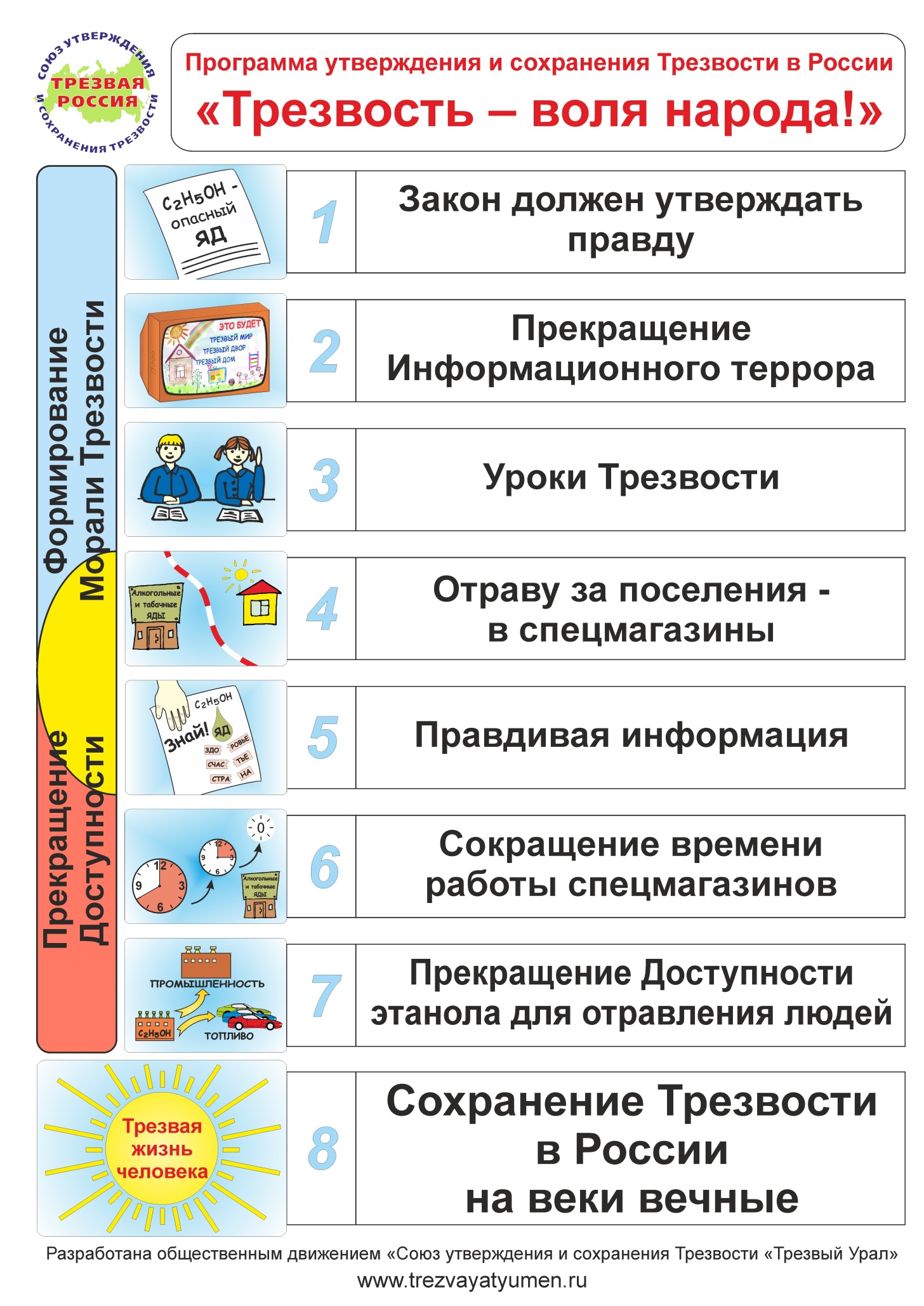 Программа утверждения и сохранения Трезвостив России «Трезвость – воля народа!»Вводная частьВсе люди рождаются трезвыми. Трезвость это естественное, творческое состояние человека, семьи, общества в целом, свободное от запрограммированности на самоотравление интоксикантами (табаком, алкоголем, другими ядами) и физического отравления ими в любых дозах.Две трети населения Земли живут в Трезвости. Трезвость у людей отнимается насильно под действием трёх традиционных корыстных интересов: это денежный интерес, политический интерес (интоксиканты резко снижают интеллектуальный потенциал общества) и геноцид.Проблему самоотравления населения интоксикантами (табаком, алкоголем и другими) нельзя решить запретами, ограничениями и другими полумерами. Её можно решить только через утверждение и сохранение Трезвости.Следовательно, программа утверждения и сохранения Трезвости концептуально должна опираться не на борьбу с пьянством и алкоголизмом, а на прекращение процесса самоотравления населения интоксикантами (табаком, алкоголем и другими).Процесс самоотравления населения упомянутыми интоксикантами в свою очередь держится только на двух условиях – информационном терроре населения, формирующем всеобщую запрограммированность на самоотравление интоксикантами (табаком, алкоголем и другими), и их доступности.Соответственно вся программа строится на прекращении информационного террора населения, последовательном информационном очищении общественного сознания от ложных посылок и установок на самоотравление интоксикантами (табаком, алкоголем и другими), на формировании морали Трезвости в обществе и пошаговом сокращении доступности интоксикантов вплоть до нуля.При этом информационное очищение должно опережать сокращение доступности и предшествовать ему.Из этих тезисов вытекает содержательная часть программы утверждения и сохранения Трезвости в России.Содержательная часть программыСовременное законодательство России исходит из ложных посылок, что алкоголь – пищевая продукция, в то время как наука и практика давно определила алкоголь как опаснейший яд. Поэтому, согласно программе, законодательство России приводится в соответствие с данными науки и практикой жизни, а именно: алкоголь – опасный яд.С момента официальной публикации программы, сразу же и повсеместно прекращается реклама интоксикантов (табака, алкоголя и других) в любых видах, включая «произведения искусства», в первую очередь художественные фильмы, песни.Во всех учебных заведениях вводятся уроки Трезвости, и в соответствии с теорией Трезвости перестраиваются программы «профилактики наркомании, алкоголизма, табакокурения», в настоящее время зачастую способствующие возникновению запрограммированности на самоотравление интоксикантами.В качестве основы для современных учебников могут быть взяты прекрасно оправдавшие себя дореволюционные учебники – «Учебник трезвости» Мендельсона, «Школа трезвости» Успенского и др. Кроме того, есть и современные материалы, которые могут быть предложены в качестве учебных пособий. Это разработки П.И. Губочкина, А.Н. Маюрова, Х.О. Фекъяера и др.С момента официального принятия программы продажа алкогольных и табачных ядов разрешается только в специализированных магазинах (в расчёте один магазин на 10 тысяч человек). При этом в этих специализированных магазинах продажа каких-либо других товаров (кроме табачно-алкогольных ядов) не допускается. Сами магазины располагаются не ближе 500 метров от жилых помещений, учебных заведений, мест массового отдыха людей, спортивных и культурных сооружений, аэропортов, вокзалов, пунктов общественного питания, включая бары, рестораны, кафе, летние палатки и др. При этом расстояние определяется по ортодромии, то есть по геодезической прямой от объекта до дверей специализированного магазина.Специализированные магазины по совместительству выполняют функции по очищению общественного сознания от ложных посылок и установок на самоотравление интоксикантами (табаком, алкоголем и другими), чем способствуют формированию морали Трезвости в обществе.Для этого в спецмагазинах в виде плакатов, баннеров, с использованием мультимедийных средств циркулярно выдаётся правдивая информация о действительных свойствах продаваемых интоксикантов и последствиях самоотравления ими. Кроме того, все интоксиканты (табак, алкоголь и другие) разрешается продавать только в стандартной упаковке, лишенной внешней привлекательности и содержащей тексты, разъясняющие вред интоксиканта на площади, превышающей название интоксиканта.Торговля в специализированных магазинах разрешается только в светлое время суток в дни кроме субботы, воскресенья и праздничных дней, утвержденных как государственные праздники. Согласно программе, время работы специализированных магазинов планово сокращается. В начале первого года 8 часов, в конце года 6 часов. Второй год – идёт сокращение к концу года до 3,5 часа. Третий год – в начале 3,5 часа работы, в конце 0 и закрытие магазина (всех магазинов).Полное прекращение закупки за рубежом, производства и продажи алкогольных ядов в любых смесях и разведениях, включая пиво, т.н. «энергетические напитки» и т.д., применяемых для целей организации самоотравления населения, наступает через 3 года после принятия и официальной публикации данной программы.Примечание. Современные информационные технологии позволяют за 1,5 года полностью изменить направленность общественного сознания. Таким образом, в сроке 3 года заложен «двойной запас прочности».В дальнейшем принимаются меры по сохранению Трезвости, так как злые корыстные интересы (денежный, политический и геноцида), имея большой исторический опыт, будут пытаться вернуть режим самоотравления населения.Программа разработана Правлением общественного движения«Союз утверждения и сохранения Трезвости «Трезвый Урал»Тел.: 8-(3452)-41-54-62, trezv_tmn@mail.ruНаучное изданиеТрезвость – необходимое условие
устойчивого развития человечестваМатериалыXV Международной научно-практической конференции
общественного движения«Союз утверждения и сохранения Трезвости «Трезвый Урал»24-25 февраля 2017 годаг. ТюменьВ авторской редакцииПодписано в печать 30.05.2017. Формат 60х84/16. Усл.-печ. л. 16,75.Тираж 300 экз. Заказ № 247.Отпечатано в ООО «Молот»625014, г. Тюмень, ул. Чекистов, 32а.Т-66Трезвость – необходимое условие устойчивого развития человечества : материалы XV Международной научно-практической конференции ОД «Союз УСТ «Трезвый Урал» / отв. ред. Р. В. Распопов. – Тюмень: Трезвая Тюмень, 2017. – 310 с.ISBN 978-5-9908997-2-8© Общественное движение
«Союз утверждения и сохранения Трезвости «Трезвый Урал», 2017Фрагмент диссертацииСтр. дисс.Заключение «Трезвого Урала»Пороки, как порождение противного закону образа мыслей, суть чудовища, которые человек должен побороть, и «ведь суд находится внутри человека…» (И. Кант)278Мы называем это моралью Трезвости.Бенджамин Франклин /1706-1790 гг./ связывал развитие личности не только с расширением кругозора и накоплением знаний, но прежде всего с её нравственным самосовершенствованием.274Мы называем это моралью Трезвости.Недопустима попытка изменения характера правительства или общества посредством насилия (Р. Оуэн)277Мы утверждаем, что запретительные меры неприемлемы в деле утверждения Трезвости.В.Г. Белинский советовал: «Не говорите им: «Это хорошо, а это дурно потому и потому», а покажите им хорошее, не называя даже хорошим, но так, чтобы дети сами своими чувствами поняли, что это хорошо, представляйте им дурное тоже, не указывая дурным, но так, чтобы они по чувству ненавидели это дурное».281В нашей методике проведения уроков Трезвости используем только положительные явления, которые дает Трезвость.«Курс должен начинаться, – пишет автор, – с первого же года обучения (но лучше со второй половины его, когда уже дети научились читать)».296Мы ведем уроки Трезвости, как правило, с четвертого класса.Н.П. Тяпугин пишет: «Народ, который хочет быть здоровым, просвещённым, сильным, богатым и счастливым, народ, который хочет иметь здоровое поколение, способное продолжать и совершенствовать дело своих отцов – этот народ должен быть, прежде всего, трезвым и воспитать детей своих в идее трезвости».«Не подлежит сомнению, – говорит Э.И. Дейчман, – что трезвенников надо воспитывать с детства, когда это значительно легче сделать <…> для того, чтобы создать трезвое общество, надо создать трезвую школу, а для создания трезвой школы нужен трезвый учитель, нужно изменить семейные обычаи и нравы…»370Проведение уроков Трезвости предусмотрено нашей программой.На современном этапе при организации антиалкогольной пропаганды следует обратить внимание на следующие социально-психологические установки:1) оценка политической сущности пьянства как фактора социального торможения, враждебного нашей действительности и программным целям революционного преобразования всего… общества;
2) смещение акцентов с процесса (борьба с пьянством) на конечный результат (искоренение пьянства), смена лозунга «пьянству – бой!» на лозунг «трезвость – норма жизни».382Трезвость – цель нашей программы. Отнимание Трезвости – особо опасный вид социального паразитизма.От слова «борьба» официально отказались в 2006 году.Концепция формирования трезвого образа жизни. Трезвость – естественное биологическое состояние человека.324Наше определение Трезвости: Трезвость – естественное состояние человека, семьи, общества в целом.4. Науку трезвости следует считать особым самостоятельным школьным предметом, а не отделом только школьной гигиены.425Согласны. Уроки Трезвости должны быть равноправной учебной дисциплиной6. Каждый преподаватель – есть учитель и воспитатель. Пример учителя – главное орудие в деле воспитания, а потому преподаватель науки трезвости должен быть безусловным трезвенником.426СогласныГлавными задачами членов любой партии являются завоевание, удержание и использование власти, а не борьба с пьянством и алкоголизмом. Здесь совершенно различные области деятельности.554Утверждение Трезвости – дело не партийное, а народное, что отражено в лозунге «Трезвость – воля народа!».Это определяет новое направление, в котором следует продвигаться к решению проблемы: разработка политики в области здравоохранения и образования, в рамках которой молодые люди выступали бы в… качестве активных участников, активной движущей силы, «заказчика перемен». Молодые люди должны рассматриваться не как проблема, а как ресурс, не как объект воздействия, а как субъект разнообразной преобразующей деятельности.606Согласны.В 35 штатах закон требует от преподавателей соответствующей подготовки. В вузах при отсутствии положительной оценки по антиалкогольному предмету будущий педагог лишается права получения диплома.645Подобный закон должен войти в свод законов о Трезвости в РФ.… предупреждение алкогольных предрассудков и первого употребления подростками алкогольных напитков имеет преимущественно педагогический характер.649Согласны. Учтено в пункте 3 программы УСТ.Предложены дефиниции понятиям «антиалкогольное движение», «движение за трезвый образ жизни», «трезвый образ жизни».651Налицо эволюция понятийного аппарата: 1) против алкоголя; 2) ЗА ТОЖ; 3) ТОЖ.Сейчас цель трезвого движения сформулирована четко: утверждение и сохранение Трезвости.Второе направление формирует деятельность, влияющую на отношение к алкоголю, понимание целесообразности и норм адекватного способа его (алкоголя) потребления (эксперты ВОЗ).602Не согласны. Безвредной нормы отравления алкоголем не существует.Из доклада (ВОЗ) следует, что во всё большем количестве стран бесконтрольное потребление алкоголя молодыми людьми достигает размаха, близкого по масштабам к эпидемии.603Согласны.В программе выделены и проблемы профилактики и преодоления пьянства и алкоголизма, главными из которых являются:- недостаток и нескоординированность комплексных исследований пьянства и алкоголизма как сложной научной проблемы;- недостаточность противоалкогольной воспитательной работы среди населения, дифференцированной с учётом местных условий, традиций и привычек населения;502Не согласны. Излишнее усложнение проблемы утверждения Трезвости создает дополнительные трудности в ее решении.По этой причине программы, задачей которых является изменение стереотипов поведения и которые не учитывают влияние социальной группы, обычно обречены на неудачу. Поэтому формирование трезвого образа жизни людей, социальных групп на ближайшее тысячелетие – это работа, это борьба последовательная, наступательная, аргументированная, преемственная и систематическая, которая ведётся на политическом, социальном, экономическом, правовом, религиозном, педагогическом и общественном уровнях.325Не согласны. Это мнение части общества, заинтересованного в отнимании Трезвости.Наиболее целостную концепцию движения за трезвый образ жизни, на наш взгляд, предложил доктор исторических наук, академик И.В. Бестужев-Лада. По его мнению «цивилизация», «традиции», пусть даже алкогольно-питейные, – это очень серьёзно. Это невозможно изменить разом ни в одночасье, ни даже в однолетье: для этого требуется, как в северо-западной Европе, смена многих поколений. Требовать «смены культуры», пусть даже «питейной», – всё равно, что настаивать на замене русского языка, скажем, французским или хотя бы даже привычного набора ругательств в одном языке аналогичным набором из другого» (15, 10). Ведь не секрет, что только для одного проникновения истины в сознание народов, наций, общностей требуется не одно столетие, а для общего её признания ещё несколько тысячелетий.290Не согласны. Это мнение части общества, заинтересованного в отнимании Трезвости. Возможно, академик И.В. Бестужев-Лада обслуживает их интересы. Общественное сознание переориентируется очень быстро, политтехнологи и маркетологи это отлично знают.Свою работу комиссия начала с выработки программы, которую 28 января 1898 года утвердили. Она имеет семь основных направлений: <…> 7) общий план систематической государственной и общественной борьбы с алкоголизмом и его последствиями для личности, семьи, общества и государства.141Словосочетание «человек, семья, общество» часто используется в наших изданияхС одной стороны, слишком много причин, с которыми одновременно ставится в связь наше следствие – социальный алкоголизм: высота заработной платы, жилищные условия, неуверенность в завтрашнем дне, число мест раздробительной и распивочной продажи и т.д., причём характер этой связи, крайне неопределённый; словом, ещё один шаг до признания, что социальных причин алкоголизма бесчисленное множество, а такое признание почти равносильно отрицанию возможности социального воздействия на него.144Не согласны. Это мнение части общества, заинтересованной в отнимании Трезвости. Причины и следствия переставлены местами.РазличиеУроки профилактикиУроки ТрезвостиПо целиВызвать страх, отвращение к самому виду отравленного человека на стадии привыкания, моральной смерти, но не вскрывая при этом причин беды, не показывая механизма отнимания Трезвости и пути к восстановлению Трезвости в человеке, семье, обществе.Показать привлекательность Трезвости, что можно сделать только с помощью правдивых изображений естественной счастливой трезвой жизни. По глубине раскрытия механизма отнимания ТрезвостиМеханизм отнимания Трезвости скрывается, корыстные интересы организаторов отнимания Трезвости неприкосновенны. Вина перекладывается на жертву самоотравления, она подаётся как «страшилка».Механизм отнимания Трезвости раскрывается последовательно и полностью. Даётся выход – Программа УСТ в России «Трезвость – воля народа!», иллюстрацией служат позитивные изображения трезвой жизни общества.По отношению к «культурно-умеренным» отравлениямПридаётся привлекательность, желательность и даже необходимость «культурно-умеренным» самоотравлениям, реклама которых хотя и отсутствует на картинке «страшилке», но присутствует в окружающей среде и принуждает сделать человека ложный выбор в пользу «культурно-умеренных» отравлений.Последние страшные ступени отравлений удаляются от человека лично. Закрепляется заблуждение, что его лично беда не коснётся, что есть «мера» отравлений, ведь на «страшилке» изображён «чрезмерно употребляющий, опустившийся» человек, а надо «знать свою меру».Ступени культурно-умеренных отравлений вскрываются как программирующие других людей на самоотравление. Понятие «меры» в самоотравлении раскрывается как базовое заблуждение в блоке защиты программы самоотравления.Могут быть показаны с анализом примеры рекламы «культурно-умеренных» отравлений.В обращении к человеку как гражданину.Скрываются следствия самоотравления для рода, для народа, так как на «страшилке», как правило, изображён конкретно человек в отравленном состоянии.Человек своей Трезвостью отвечает перед будущими поколениями, перед народом. Используются картинки созидательных дел народа.В оценке силы зла.Злу, самоотравлению интоксикантами приписывается непреодолимая притягательная сила, ведь так страшно оно выглядит на картинке, а люди не могут справиться со «своим» желанием отравиться. То есть «страшилка» программирует на самоотравление. Раскрывается слабость зла перед правдой. Защитой Трезвости детей является правда о том, что Трезвость – естественное состояние человека, семьи, общества.Иллюстрацией этой мысли служат картинки счастливой трезвой жизни.В информировании о свойствах ядовВ официальных законах, вопреки данным науки и здравому смыслу, алкоголь называется не ядом, а пищевым веществом. Поэтому на картинке «страшилке» отравление подаётся как состояние «чрезмерно» употребившего «пищу» человека. Алкоголь – техническая жидкость, ядовитая при её употреблении внутрь. Информация о свойствах яда даётся строго научно. Информация о внешнем виде отравленного человека не нужна.В информировании о средствах и способах самоотравления.Нередко «страшилки» расширяют поле зла, содержат информацию о способах и средствах самоотравления, формируют мотив первой пробы. Такая информация не даётся.В уровне мышленияКартинка «страшилка» подаётся вне причинно-следственных связей, на конкретно-предметном уровне мышления.Задействуется абстрактно-логический уровень мышления, когда для понимания доступны причинно-следственные связи, механизм отнимания Трезвости и путь УСТ. В полноте картины потерь, следствий, связанных с отниманием ТрезвостиКартина ограничена. С лишением человека Трезвости с помощью «страшилок» связывается преимущественно два следствия – утрата здоровья, приятной внешности.Картина следствий полная. С Трезвостью связываются не только здоровье, но и РАЗЛИЧЕНИЕ, АЛМ, ИДЕАЛЫ, СОЗИДАНИЕ в обществе. Отнимание Трезвости отнимает эти ценности и является особо опасным видом социального паразитизма.№Основная
функцияСфера общенияОсновная форма речиЖанрыОсновной способ общенияСтили1Информативная (сообщение)НаукаПисьменнаяАннотация, доклад,диссертация, лекция,рецензия, реферат,словарь, статья, отзыв, учебникМассовый, неконтактныйНаучный2Информативная (сообщение)ПравоПисьменнаяЗаконы, инструкции,отчёты, приказы, постановления, указыМассовый, неконтактный и контактныйДеловой3Информативная и функция воздействияИдеология, политикаПисьменная и устнаяИнтервью, листовки, очерк, ораторская речь, прокламации, репортаж, статья, фельетон, эссеМассовый, неконтактный и косвенно-контактныйПублицисти-ческий4Эстетическая и функция воздействияСловесное искусствоПисьменнаяБаллада, повесть поэма, рассказ, роман, стихотворениеМассовый, неконтактный и косвенно-контактныйХудожественный5Обмен мыслями и чувствами (собственно общение)бытоваяУстная и письменнаяБеседа, дневники, заметки, рассказ, письма, пословицы, поговоркиЛичный, контактныйРазговорныйУстойчивые словосочетания, встречающиеся в речиАлфа-витАбсолютная Трезвость. Авторитет Трезвости. Агитация за Трезвость. Азбука Трезвости. Азы Трезвости. Академия Трезвости. Аксиология Трезвости. Аксиомы Трезвости. Актуальность Трезвости. Акцент на Трезвость. Акция трезвенников. Альтернатива Трезвости. Алфавит терминов и понятий трезвой жизни. Альбом с фотографиями трезвых свадеб. Атрибуты Трезвости. Арифметика Трезвости. Арсенал Трезвости. Афоризмы о Трезвости.АБарьеры Трезвости. Беречь Трезвость. Беседы о Трезвости. Блокнот для коротких рассказов о Трезвости. Брешь в Трезвости. Будущее за Трезвостью. Букварь Трезвости. Бюллетень трезвых событий в стране.БВал трезвых идей. Венец (венок) Трезвости. Видеоролики по трезвой тематике. Влияние Трезвости. Волны Трезвости. Вопросы Трезвости. Враги Трезвости. Врачи и Трезвость. Вселенная ТрезвостиВГазета «Трезвая жизнь». Гармония трезвых дел, идей и людей. География Трезвости. Гибель Трезвости. Гимн Трезвости. Глас трезвого движения. Год (годовщина) Трезвости. Гонец Трезвости. Грамота от трезвого движения. Границы Трезвости.ГДар естественной Трезвости. Дары трезвой жизни. Дворец Трезвости. Декада Трезвости. Декларация Трезвости. Декрет Трезвости. День Трезвости. Департамент Трезвости. Диссертация на тему Трезвости. Дороги Трезвости. Друзья Трезвости.ДЕдинение в Трезвости. Естественность Трезвости. ЕЖизнь в Трезвости. Журнал «Трезвая страна», «Трезвая Россия»ЖЗаконы и закономерности Трезвости. Защита Трезвости. Зона Трезвости.Значение (роль) Трезвости. Закон УСТ.ЗИнформационный лист «Трезвый взгляд». История Трезвости (трезвого движения). Истина в Трезвости. Идеология Трезвости.ИКанал Трезвости на ТВ. Кирпичики Трезвости. Книги о Трезвости. Консультанты по вопросам Трезвости. Континент Трезвости. Круг Трезвости. Круговорот трезвых дел и событий.КЛагерь Трезвости. Лекции по теории Трезвости. Литература по Трезвости. Логика Трезвости. Лозунги Трезвости. ЛМарафон Трезвости. Методы (методология) отрезвления. Медицина о Трезвости. Мероприятия с целью пропаганды Трезвости. Министерство по вопросам Трезвости. Мнения трезвых людей. МОД Союз УСТ «Трезвая Россия». Мода на Трезвость. Мозаика трезвых событий. Молодёжные трезвые организации. Мотив (мотивация) на Трезвость. Мораль Трезвости. Мультфильмы о значении Трезвости.МНаука о Трезвости. Необходимость Трезвости. Новости трезвого движения. Навигатор ТрезвостиНОбретение Трезвости. ОД Союз УСТ «Трезвый Урал». ОД Союз УСТ «Трезвый Юг». ОД Союз УСТ «Трезвое Поволжье». Остров Трезвости. Открытия Трезвости. Открытки с пожеланиями Трезвости. Отрасли наук, рассматривающие вопросы Трезвости (отрезвления). Общественные организации утверждения и сохранения Трезвости (ОО УСТ).ОПедагогика Трезвости. Перспективы Трезвости. Планы трезвой жизни. Подарки трезвой жизни. Поле Трезвости. Политика Трезвости (отрезвления). Пословицы и поговорки о Трезвости. Притчи о Трезвости. Преграды на пути к Трезвости. Престиж Трезвости. Природная Трезвость. Программа утверждения и сохранения Трезвости. Пропаганда Трезвости. Психология Трезвости. Пути Трезвости. Путь в Трезвость. ПРадость Трезвости. Реабилитация Трезвости. Рейтинг Трезвости. Реклама Трезвости. Репортаж о Трезвости. Рубежи Трезвости.РСайты трезвых организаций. Сборник трезвых мыслей. Сбор подписей за восстановление Трезвости. Слет Трезвости. Словарь Трезвости. Советы Трезвости. Сознательная Трезвость. Сохранение Трезвости. Соц. исследования по Трезвости. Социология Трезвости (в вопросах и ответах), (в примерах и задачах). Союзники Трезвости. Спасение Трезвости. Статьи на тему Трезвости. Сторонники Трезвости. Студенческие объединения по вопросам Трезвости. Счастье в обретении Трезвости. СТРЕЗВОЛОГИЯ. Теория Трезвости. Территория Трезвости. Трактат о Трезвости. Трезвое движение. Трезвое радио. Трезвый взгляд. Трезвомыслие. Трезвые дела, мысли, люди, праздники, свадьбы, решения и т.д. Трезвость в плакатах. Трассы Трезвости. Тропинка в Трезвость. Трезвые ЛЮДИ (НАРОД). Тупики ТрезвостиТУбеждённые трезвенники. Уголок Трезвости. Университет Трезвости. Уроки Трезвости. Условия Трезвости. УСТ. Утверждение Трезвости. Учебник Трезвости. Ученические общества ТрезвостиУФакторы Трезвости. Факты о Трезвости. Философия Трезвости. Фильмы по истории Трезвости. Фундамент Трезвости. Форпост Трезвости.ФХранитель Трезвости. Хрестоматия Трезвости. Хроника трезвых событийХЦели трезвого движения. Цитаты о Трезвости.ЦЧто такое Трезвость? Чудеса Трезвости. Чудо Трезвости.ЧШаги к Трезвости. Школа Трезвости (трезвой жизни).ШЩедрость трезвой жизни. Щит Трезвости.ЩЭкономика Трезвости. Энциклопедия Трезвости. Эпизоды, этюды трезвой жизни.Эра Трезвости. Этимология слова Трезвость. Эхо Трезвости.ЭЮмореска на тему Трезвости. Юридическое обоснование Трезвости.ЮЯзык Трезвости. Язык УСТ. Я в Трезвости. Ярмарка трезвых идей.ЯВсего преступ-лений за деньиз них по мотивуиз них по виду преступленияиз них по виду преступленияиз них по виду преступленияВсего преступ-лений за деньна бытовой почвепротив личностипротив половой свободы и половой неприкосновенностипротив собственностиРеспублика Марий Эл6,032,032,620,052,10рабочие дни5,61,92,40,042,0выходные6,92,33,10,092,3рост, %22,323,327,1144,314,3Йошкар-Ола1,540,230,370,010,82рабочие дни1,40,190,30,0090,78выходные1,80,310,50,0190,91рост, %26,665,152,4105,717,7Всего преступ-лений за деньиз них по мотивуиз них по виду преступленияиз них по виду преступленияиз них по виду преступленияВсего преступ-лений за деньна бытовой почвепротив личностипротив половой свободы и половой неприкосн-типротив собствен-ностиРеспублика Марий ЭлРеспублика Марий ЭлРеспублика Марий ЭлРеспублика Марий ЭлРеспублика Марий ЭлРеспублика Марий ЭлОбъемы выборок: Рабочие дни – 430; Выходные и праздничные дни – 209.Объемы выборок: Рабочие дни – 430; Выходные и праздничные дни – 209.Объемы выборок: Рабочие дни – 430; Выходные и праздничные дни – 209.Объемы выборок: Рабочие дни – 430; Выходные и праздничные дни – 209.Объемы выборок: Рабочие дни – 430; Выходные и праздничные дни – 209.Объемы выборок: Рабочие дни – 430; Выходные и праздничные дни – 209.F-критерий:1.4961.0391.0892.2271.237Fкр, α=0.0011.4351.4351.4351.4351.435Fкр, α=0.011.3131.3131.3131.3131.313Fкр, α=0.051.2131.2131.2131.2131.213t-критерий Стьюдента:5.16233812.832350623.808666112.3037515662.175735649tкр, α=0.0013.30590413.305904103.305904103.3059041023.305904102tкр, α=0.012.58356522.583565222.583565222.583565222.58356522tкр, α=0.051.96369451.963694551.963694551.9636945581.963694558Критерий Кохрана-Кокса4.82.93.822.1tкр, α=0.0013.33188763.329667633.330328373.3335126853.330979684tкр, α=0.012.59663892.595525722.595857072.5974539442.596183696tкр, α=0.051.96998131.969446441.969605641.9703728681.969762569Йошкар-ОлаЙошкар-ОлаЙошкар-ОлаЙошкар-ОлаЙошкар-ОлаЙошкар-ОлаОбъемы выборок: Рабочие дни – 430; Выходные и праздничные дни – 209.Объемы выборок: Рабочие дни – 430; Выходные и праздничные дни – 209.Объемы выборок: Рабочие дни – 430; Выходные и праздничные дни – 209.Объемы выборок: Рабочие дни – 430; Выходные и праздничные дни – 209.Объемы выборок: Рабочие дни – 430; Выходные и праздничные дни – 209.Объемы выборок: Рабочие дни – 430; Выходные и праздничные дни – 209.F-критерий:1.1561.6201.3561.3571.032Fкр, α=0.0011.4351.4351.4351.4351.435Fкр, α=0.011.3131.3131.3131.3131.313Fкр, α=0.051.2131.2131.2131.2131.213t-критерий Стьюдента:3.18031032.778447322.877864960.936372611.657781447tкр, α=0.0013.30586563.305865643.305865643.3058656443.305865644tкр, α=0.012.58356942.583569402.583569402.5835694092.583569409tкр, α=0.051.96369501.963695081.963695081.9636950811.963695081Критерий Кохрана-Кокса3.10136602.559208702.730821110.888453211.64873822tкр, α=0.0013.33064503.332245773.331434013.3314364053.330049582tкр, α=0.012.59602212.596825922.596418332.5964195352.595723202tкр, α=0.051.96968111.970067301.969871491.9698720671.969537537№п/пНазвания юридических лицОрганизации без образования юр. лицаОрганизации без образования юр. лицаИнициативные группыИнициаторы из городовОбщественное движение «Союз УСТ «Трезвый Урал»Общественное движение «Союз УСТ «Трезвый Урал»Общественное движение «Союз УСТ «Трезвый Урал»Общественное движение «Союз УСТ «Трезвый Урал»Общественное движение «Союз УСТ «Трезвый Урал»1ТГОО УСТ «Трезвая Тюмень»ТГОО УСТ «Трезвая Тюмень»ЗГОО УСТ«Трезвый Златоуст»ИГ УСТ «Трезвый Копейск»ИГ УСТ «Трезвая Куса»ИГ УСТ «Трезвый Курган»ИГ УСТ «Трезвый Нижний Тагил»ИГ УСТ «Трезвый Новоуральск»ИГ УСТ «Трезвый Сургут»ИГ УСТ «Трезвый Тобольск»ИГ УСТ «Трезвый Челябинск»2ШГОО УСТ «Трезвый Шадринск»ШГОО УСТ «Трезвый Шадринск»МГОО УСТ«Трезвый Миасс»ИГ УСТ «Трезвый Копейск»ИГ УСТ «Трезвая Куса»ИГ УСТ «Трезвый Курган»ИГ УСТ «Трезвый Нижний Тагил»ИГ УСТ «Трезвый Новоуральск»ИГ УСТ «Трезвый Сургут»ИГ УСТ «Трезвый Тобольск»ИГ УСТ «Трезвый Челябинск»Екатеринбург3ЮГОО УСТ «Трезвый Южноуральск»ЮГОО УСТ «Трезвый Южноуральск»ИГ УСТ «Трезвый Копейск»ИГ УСТ «Трезвая Куса»ИГ УСТ «Трезвый Курган»ИГ УСТ «Трезвый Нижний Тагил»ИГ УСТ «Трезвый Новоуральск»ИГ УСТ «Трезвый Сургут»ИГ УСТ «Трезвый Тобольск»ИГ УСТ «Трезвый Челябинск»Челябинск4ЯНРОО «Трезвый Ямал»ЯНРОО «Трезвый Ямал»ИГ УСТ «Трезвый Копейск»ИГ УСТ «Трезвая Куса»ИГ УСТ «Трезвый Курган»ИГ УСТ «Трезвый Нижний Тагил»ИГ УСТ «Трезвый Новоуральск»ИГ УСТ «Трезвый Сургут»ИГ УСТ «Трезвый Тобольск»ИГ УСТ «Трезвый Челябинск»5МОО УСТ «Трезвый Ханты-Мансийск»МОО УСТ «Трезвый Ханты-Мансийск»ИГ УСТ «Трезвый Копейск»ИГ УСТ «Трезвая Куса»ИГ УСТ «Трезвый Курган»ИГ УСТ «Трезвый Нижний Тагил»ИГ УСТ «Трезвый Новоуральск»ИГ УСТ «Трезвый Сургут»ИГ УСТ «Трезвый Тобольск»ИГ УСТ «Трезвый Челябинск»Общественное движение «Союз УСТ «Трезвый Юг»Общественное движение «Союз УСТ «Трезвый Юг»Общественное движение «Союз УСТ «Трезвый Юг»Общественное движение «Союз УСТ «Трезвый Юг»Общественное движение «Союз УСТ «Трезвый Юг»1СГОО КУСТ «Трезвый Ставрополь»СГОО КУСТ «Трезвый Ставрополь»Невинномысск2РООО УСТ «Трезвый Дон»РООО УСТ «Трезвый Дон»ИГ УСТ «Трезвый Новочеркасск»ШахтыОбщественное движение «Союз УСТ «Трезвое Приволжье»Общественное движение «Союз УСТ «Трезвое Приволжье»Общественное движение «Союз УСТ «Трезвое Приволжье»Общественное движение «Союз УСТ «Трезвое Приволжье»Общественное движение «Союз УСТ «Трезвое Приволжье»1ЧРОО УСТ«Трезвая Чувашия»ЧРОО УСТ«Трезвая Чувашия»2ОГОО УСТ«Трезвый Орск»ОГОО УСТ«Трезвый Орск»ИГ УСТ «Трезвый Оренбург»Балашов3РОО УСТ«Трезвая Марий Эл»РОО УСТ«Трезвая Марий Эл»№ГородСБНТТУКурс ФТУКурс ФТУ у себяУроки Тр.ЮЛРазница между событиями
(столбцами), годыРазница между событиями
(столбцами), годыРазница между событиями
(столбцами), годыРазница между событиями
(столбцами), годыРазница между событиями
(столбцами), годыРазница между событиями
(столбцами), годыРазница между событиями
(столбцами), годы1234562-13-14-15-16-15-25-31Ставрополь1984200020002000200120011616161717112Салехард1990201320142015201420142324252424103Южно-Уральск1991200420042005200620071313141516224Ханты-Мансийск20072009201320142014201426777515Ростов201020122013201220122012232220-16Орск2011201420152015201520163444510Среднее значениеСреднее значениеСреднее значениеСреднее значениеСреднее значениеСреднее значениеСреднее значение9,81111,311,511,81,70,57Тюмень19892003199819982000200114991112-321234№ п/пМесто проведенияДатаКоличествоКоличествоКоличествоСтатус*Тема (девиз)Информация в №№ Газеты «Трезвая Россия» и других источниках№ п/пМесто проведенияДатаГор-в/ орг-йДокла-довУчаст-никовСтатус*Тема (девиз)Информация в №№ Газеты «Трезвая Россия» и других источниках1г. Тюмень(Тюменская обл.)22-23.02.2003 г.131978Учред.Н/прО трезвом движении в России№ 1. Резолюция конференции, программа «Трезвого Урала»2г. Шадринск(Курганская обл.)21-22.02.2004 г.6846Н/прСтруктурное и организационное строительство Трезвой России№ 3. Объявление.Сборник 2004 г. (электрон.)Резолюция в сборнике3г. Екатеринбург (Свердловская обл.)18-19.02.2005 г.81538Н/прПроблемы трезвого движения№ 10. Объявление.№ 11. Информационное сообщение 4г. Южноуральск(Челябинская обл.)23-25.02.2006 г.121475О/пер.Н/прУтверждение и сохранение Трезвости№ 15. Объявление.№ 16. Репортаж, резолюция5г. Новоуральск(Свердловская обл.)24.02.2007 г.11/1322111Н/прФормирование морали Трезвости в обществе№ 18, 19. Объявление.№ 20. Репортаж, резолюцияСборник 2008 г.6г. Нижний Тагил(Свердловская обл.)24.02.2008 г.82354Н/прОсновы утверждения и сохранения Трезвости в России№ 22. Объявление.№ 23. Репортаж, резолюция7г. Челябинск(Челябинская обл.)22.02.2009 г.132370О/пер.Н/прВремя конкретных действий№ 26. Объявление.№ 27. Репортаж, резолюция8г. Шадринск(Курганская обл.)21-22.02.2010 г.101660Н/прТрезвость – воля народа!№ 30. Объявление.№ 31. Репортаж, резолюция.Сборник 2010 г.9г. Миасс(Челябинская обл.)19-20.022011 г.13/161752Н/прУроки Трезвости в учебных заведениях№ 32, 33. Объявление.№ 34. Репортаж, резолюция10г. Копейск(Челябинская обл.)18-19.022012 г.101974О/пер.Н/прМораль Трезвости: от разрушения к устойчивому развитию№ 35. ОбъявлениеРепортаж, резолюция на сайте «Трезвой Тюмени»11г. Копейск(Челябинская обл.)16-17.022013 г.10/131969Н/прОт борьбы к утверждению и сохранению Трезвости (посвящ. 10-летию Трезвого Урала)Объявление и резолюция насайте ТГОО УСТ «Трезвая Тюмень»Сборник 2013 г.12г. Курган(Курганская обл.)22-23.022014 г.11/142165Н/прПрограмму утверждения и сохранения Трезвости в России«Трезвость – воля народа! На государственный уровень!Объявление и резолюция насайте ТГОО УСТ «Трезвая Тюмень»Сборник 2014 г.13г. Златоуст(Челябинская обл.)4-5.012015 г.16/212570О/пер.Н/прПрограмму утверждения и сохранения Трезвости в России«Трезвость – воля народа!» в жизнь!Инф. письмо и резолюция насайте ТГОО УСТ «Трезвая Тюмень»Сборник 2015 г.14г. Челябинск(Челябинская обл.)21-22.022016 г.22/3027102Н/прТрезвость – необходимое условие для восстановления 
и устойчивого развития РоссииИнф. письмо и резолюция насайте ТГОО УСТ «Трезвая Тюмень»Сборник 2016 г.15г. Тюмень(Тюменская обл.)24-25.022017 г.17/222890Н/прТрезвость – необходимое условие устойчивого развития человечестваИнф. письмо и резолюция насайте ТГОО УСТ «Трезвая Тюмень»Сборник 2017 г.Направления работыФормы работы(разновидности направлений, место или целевая аудитория)1Курсы по (ФТУ) формированию трезвых убеждений 10-дневный обучающий курс на базе организации, в образовательных учреждениях, на предприятиях, выездные группы (в других населённых пунктах). Занятия по разъяснению программы «Трезвость – воля народа!»2Подготовка лекторов и преподавателей по теории Трезвости, внедрение Языка УСТКурсы, курсовые работы, мастер-классы, обмен опытом, консультации, посещение занятий, проведение самостоятельных уроков Трезвости, в том числе мобильных, просмотр видеоматериалов, разработка индивидуальных занятий, семинары, экзамены.3Устные выступления на различных встречахБеседы, встречи с волонтёрами, конференции, круглые столы, радио, родительские собрания, слёты, съезды, социальные сети, телевидение.4Проведение уроков ТрезвостиВ образовательных учреждениях для родителей, учителей и учеников, для родственников, друзей, коллег по работе, знакомых. Мобильные УТ. Волны Трезвости от каждого соратника.5Размещение информации по трезвой тематике. Социальная реклама ТрезвостиБаннеры, «бегущие строки», доски объявлений, надписи, наклейки, плакаты, приглашения, растяжки, стенды, телереклама и другие её виды. Пропаганда Трезвости. Социальная реклама Трезвости на зданиях, на транспортных средствах, в административных и образовательных учреждениях и т. п.6Разработка и выпуск печатных материалов и атрибутики трезвого движенияБаннеры, буклеты, брошюры, визитки, газеты, книги, информационные листы, календари, листовки, надписи, наклейки, объявления, приглашения, сборники. Журналы, серии коротких рассказов, подборки стихов и пословиц. Брелоки, значки, магниты, пакеты, ручки, футболки, и пр. 7Информационное сопровождение направлений деятельностиАудиозаписи, видео и фотосъёмка, комплектование библиотеки, видео и фонотеки, тематических папок, монтаж видеороликов. Подшивка газет, переписка в социальных сетях, презентации, разработка и обмен соц. рекламой, сайт организации или группы («Трезвое радио» и др.), видеоканалы на YouTube («Трезвая молодежь России» и др.). Замена обычных гудков на сотовом телефоне на аудиофайл «Факты о Трезвости». Добавление постскриптума (P.S.) с положениями и мемами идеологии УСТ в электронные письма (автоматически при создании письма).8Публикации на тему УСТДоклады, заметки, статьи и другие материалы в газеты, журналы, информационные бюллетени, сборники и т.п. Предложения по изменению законодательства РФ.9Подготовка и выпуск научно-методических материаловДиссертации, дидактические материалы, методические разработки, монографии. Предложения в законодательство, разновозрастные обучающие программы, учебники, учебные пособия.10Творческая деятельностьНаписание песен, сказок, стихов, спектаклей, рассказов на трезвую тематику. Составление кроссвордов, пословиц, ребусов, шарад и т. д.11Инновационная деятельность по реализации программы «Трезвость-воля народа!»Академия Трезвости в школе, кружок или студия ТОЖ, студенческое научное объединение в ВУЗе (например, «Социология Трезвости»). Мероприятия по УСТ на предприятиях, фирмах и т.д. Работа с ТОСами. Работа по созданию самораспространяющихся («вирусных») мемов по УСТ. Первоочередное продвижение мемов «Отнимание Трезвости – особо опасный вид социального паразитизма» и «Отраву – в спецмагазины за поселения». Соцопросы. 12Взаимодействие с администрацией, связь с общественностьюАдминистрация области, города, района, села, конкретного учреждения. Департамент образования, здравоохранения и т.д. Общественные организации.13Участие и организация различных мероприятий по утверждению и сохранению ТрезвостиАкции по ЗОЖ, демонстрации, викторины, выставки, конкурсы, концерты, конференции, круглые столы, митинги, «недели добра». Олимпиады, пикеты, рейды, сбор подписей, слёты, съезды, творческие встречи, трезвые десанты, трезвые выпускные вечера и праздники, трезвые свадьбы, фестивали. Всероссийские дни Трезвости.14Спортивные мероприятияАвтопробеги, велопробеги, заплывы, трезвые пробежки, спортивные праздники, соревнования, флеш-мобы, шахматно-шашечные турниры.15Финансовая деятельностьЗакупка оборудования и техники. Планирование, отчётность, приём вступительных, добровольных и членских взносов.16Хозяйственная деятельностьОборудование, обслуживание и ремонт арендного или съёмного помещения. Субботники. Уборка и озеленение территории.17ДелопроизводствоАльбомы, входящая и исход. документация, книга отзывов, отчёты, планы, переписка, протоколы, хранение архива. Протоколы заседаний правления организации.18Еженедельные организационные дниВстречи соратников, координация дел в ТД, личное участие каждого соратника в деятельности по УСТ, обмен информацией о последних событиях в стране, отчёты за неделю, планы на текущее время.19Организация и оказание помощи инициаторам, ин. группам и ОО УСТ в других федеральных округах России.Информационная, методическая, моральная, организационная, учебная, финансовая и другие виды и формы поддержки соратников. Приглашение соратников на различные мероприятия по обмену опытом в другие населённые пункты. Встречи-обсуждения вопросов УСТ в скайпе. Телемосты.